ŠKOLNÍ VZDĚLÁVACÍ PROGRAMPRO ZÁKLADNÍ VZDĚLÁVÁNÍ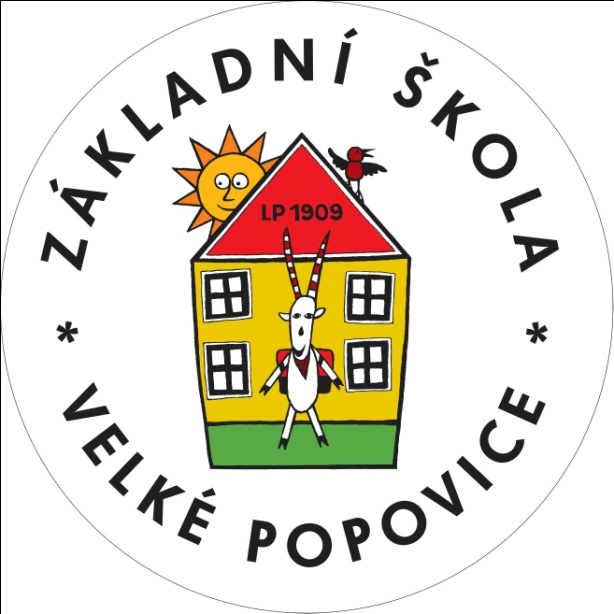 Název – ŠKOLA V POHODĚČ.j.: _________________________Základní škola:	Základní škola Velké Popovice, okres Praha - východIČO:			75031540Ulice,č.p.:		Komenského 5PSČ, místo:		251 69 Velké PopoviceJméno ředitele:	Mgr. Milan ČásenskýKontakty:		tel.: 323 665 200e-mail: reditel@zsvelkepopovice.czwww. zsvelkepopovice.czZřizovatel školy:Název:			Obec Velké PopoviceAdresa:		Komenského 254, 251 69 Velké PopoviceKontakty:		tel.:323 665 230e-mail: podatelna @ velkepopovice.czwww.obec-velkepopovice.czPlatnost dokumentu: Od 1. 9. 2013Podpis ředitele školy a razítko:CHARAKTERISTIKA  ŠKOLY 	Materiální vybavení školy  	Pracovníci školy 	Dlouhodobé projekty a mezinárodní spolupráce školy 	Nabídka volitelných předmětů a disponibilních hodin ve školeCHARAKTERISTIKA ŠVPPojetí základního vzděláváníCíle základního vzděláváníZaměření školyKlíčové kompetenceVysvětlení pojmuKompetence k učeníKompetence k řešení problémůKompetence komunikativníKompetence sociální a personálníKompetence občanskéKompetence pracovníVÝCHOVNÉ A VZDĚLÁVACÍ STRATEGIE - strategie směřující k naplňování klíčových kompetencíZabezpečení výuky žáků se speciálními vzdělávacími potřebamiVzdělávání žáků se zdravotním postižením a zdravotním znevýhodněnímVzdělávání žáků se sociálním znevýhodněnímZabezpečení výuky žáků mimořádně nadanýchZačlenění průřezových tématOsobnostní a sociální výchovaVýchova demokratického občanaVýchova k myšlení v evropských a globálních souvislostechMultikulturní výchovaEnvironmentální výchovaMediální výchovaUČEBNÍ PLÁN3.1. Rámcový učební plán z RVP ZV3.2. Učební plán ŠVP pro základní vzdělávání ZŠ Velké Popovice UČEBNÍ OSNOVY – 1. STUPEŇJAZYK A JAZYKOVÁ KOMUNIKACEvyučovací předmět - ČESKÝ JAZYK A LITERATURAvyučovací předmět - ANGLICKÝ JAZYKMATEMATIKA A JEJÍ APLIKACEvyučovací předmět – MATEMATIKAINFORMAČNÍ A KOMUNIKAČNÍ TECHNOLOGIE (ICT)vyučovací předmět - INFORMAČNÍ A KOMUNIKAČNÍ TECHNOLOGIEČLOVĚK A JEHO SVĚTvyučovací předmět - PRVOUKA, PŘÍRODOVĚDA, VLASTIVĚDAUMĚNÍ A KULTURAvyučovací předmět - VÝTVARNÁ VÝCHOVAvyučovací předmět - HUDEBNÍ VÝCHOVAČLOVĚK A SVĚT PRÁCEvyučovací předmět – PRACOVNÍ ČINNOSTIČLOVĚK A ZDRAVÍvyučovací předmět - TĚLESNÁ VÝCHOVAUČEBNÍ OSNOVY – 2. STUPEŇJAZYK A JAZYKOVÁ KOMUNIKACEvyučovací předmět - ČESKÝ  JAZYK A LITERATURAvyučovací předmět – ANGLICKÝ JAZYKDALŠÍ CIZÍ JAZYK MATEMATIKA A JEJÍ APLIKACEvyučovací předmět - MATEMATIKAINFORMAČNÍ A KOMUNIKAČNÍ TECHNOLOGIEvyučovací předmět - INFORMAČNÍ A KOMUNIKAČNÍ TECHNOLOGIEČLOVĚK A SPOLEČNOSTvyučovací předmět - DĚJEPISVÝCHOVA K OBČANSTVÍ vyučovací předmět - OBČANSKÁ VÝCHOVAvyučovací předmět – FINANČNÍ GRAMOTNOST ČLOVĚK A PŘÍRODAvyučovací předmět - FYZIKAvyučovací předmět - CHEMIEvyučovací předmět - PŘÍRODOPISvyučovací předmět - ZEMĚPIS UMĚNÍ A KULTURAvyučovací předmět - HUDEBNÍ VÝCHOVAvyučovací předmět - VÝTVARNÁ   VÝCHOVAČLOVĚK A ZDRAVÍvyučovací předmět - TĚLESNÁ VÝCHOVAVÝCHOVA KE ZDRAVÍ vyučovací předmět - Rodinná výchovaČLOVĚK A SVĚT PRÁCEvyučovací předmět - PRACOVNÍ ČINNOSTIHODNOCENÍ ŽÁKŮ CHARAKTERISTIKA  ŠKOLY1. Materiální vybavení školy Základní škola Velké Popovice je venkovská, úplná škola s 1. – 9. ročníkem. Jde o školu, kterou navštěvují žáci z okolních vesnic (Petříkov, Radimovice, Popovičky, Nebřenice, Všedobrovice, Štiřín, Kunice, Vidovice, Lojovice, Křivá ves, Dubiny, Brtnice, Lomnice, Mirošovice). Škola sdružuje základní školu s kapacitou 420 žáků, školní družinu s kapacitou 175 žáků a školní jídelnu s kapacitou 350 jídel.  Škola ve své činnosti spolupracuje se školskou radou, obecním úřadem, základní uměleckou školou, knihovnou a místní TJ. Informace o dění ve škole jsou zveřejňovány v místním a regionálním tisku a na webových stránkách školy.V současné době poskytuje škola základní vzdělání žákům podle ŠVP pro základní vzdělávání ŠKOLA V POHODĚ.Objekt školy, umístěný ve středu obce, pochází z roku 1909, rozšířen byl přístavbami v letech 1922, 1983, 1998, 2007 a poslední v roce 2012. Tím škola získala čtyři nové učebny, dva kabinety a prostor pro školního psychologa. Areál školy je v současnosti tvořen školní budovou se dvěma křídly, školní jídelnou, školní družinou, školním dvorem, kotelnou, tělocvičnou a školním pozemkem. Jednotlivé učebny i školní družina jsou vybaveny novými lavicemi respektujícími požadavky platných norem. V některých učebnách je možné využívat při výuce dataprojektory, interaktivní tabule, počítače s připojením na internet a videa. Samozřejmostí jsou také přenosné CD přehrávače. Škola má k dispozici vybavenou počítačovou učebnu s 16 pracovními jednotkami. Počítačová síť s připojením na internet je rozvedena po celé budově. Učitelské sborovny jsou vybaveny kopírkami a počítači připojenými na internet. Pro výuku jsou používány místnosti, které splňují požadavky na osvětlení, větrání, velikost a vybavení. V žádné z učeben není překročen maximální počet žáků, daný plošnou výměrou místnosti ve smyslu vyhlášky (viz tabulka kmenových učeben).Kromě těchto učeben je ještě využívána k výuce především jazyků a předmětů, kde jsou třídy rozděleny na menší skupiny učebna „Malá jazykovka“, která je mimo jiné také vybavena pracovní jednotkou PC.Ve škole je k dispozici k výuce Pracovních činností školní pozemek a dílna. Dílna je v areálu tělocvičny, nedaleko školy. Žáci tam vždy odcházejí v doprovodu pedagoga.Pro výuku českého jazyka a literatury je možno využít stavební propojení školy a místní Vzorné lidové knihovny. Zde probíhají kulturní a společenské akce ze života školy, přednášky, ale i hodiny českého jazyka žáků všech ročníků.Prostory pro osobní hygienu žáků – WC a umývárny byly v prosinci 2007 zcela zrekonstruovány a kromě příjemného vzhledu jsou vybavené i dostatečným počtem hygienických zařízení odpovídajících fyziologickým potřebám daného věku a příslušným normám.Prostory pro společné stravování (školní jídelna v budově školy) je náležitě vybavená a respektující hygienické normy a věkové zvláštnosti žáků, v říjnu 2009 bylo vybavení kuchyně rekonstruováno.Tabulka kmenových učebenPodmínky pohybové výchovyŽákům je k dispozici tělocvična mimo areál školy. Její provoz se řídí Řádem tělocvičny, je dán přesný rozvrh provozu tělocvičny. O tělocvičnu se ZŠ dělí se ZUŠ a dalšími subjekty, které si tělocvičnu pronajímají. V pátek odpoledne je tělocvična k dispozici ŠD.Vybavení tělocvičny:nářaďovnapevné součásti vybavení – tyče na šplh, ribstole, kladiny, koše na košíkovou, vybavení na volejbalmobilní – žíněnky, gymnastické koberce, švédská bedna, kozahygienické zařízení – wc, sprchyšatnyZařazování TV - viz rozvrh hodin každé třídy. V zimním období využívají třídy možnost bruslení na zimním stadionu TJ Slavoj Velké Popovice, 2. a 3. třídy se pravidelně zúčastňují plavecké výuky, která je realizována buď na ŠvP s výukou plavání např. na Šumavě v Srní nebo pravidelnými plaveckými lekcemi v bazénu v Praze Hloubětíně nebo v Benešově.. Na školním hřišti s asfaltovým povrchem jsou basketbalové koše na košíkovou, branky na fotbal. Součástí je i travnatá plocha s dětským herním prvkem „Maxim Hexagom“ a dřevěným altánem. Sociální zařízení a umývadla v prostoru hřiště nejsou, žáci využívají sociální zařízení a umývadla v budově školy.Výuka bruslení probíhá ve 2. – 5. třídě v zimním období, turistika je prováděna především na školách v přírodě, dopravní výchova probíhá ve 4. třídách.Tělovýchovné chvilky jsou na 1. stupni pravidelně zařazovány dle potřeby a únavy žáků, provádí se pravidelné sestavy cvičení na protažení (kompenzace sezení) nebo náhodná dle potřeby procvičení určitých partií.O přestávkách mohou žáci v nižších třídách využívat relaxační koutky s koberci a hračkami, ve vyšších třídách mají možnost volného pohybu po chodbách (o velké přestávce mezi 2. a 3. vyučovací hodinou). V období duben – říjen (dle počasí) mohou žáci o velkých přestávkách pobývat na školním hřišti a v prostoru parčíku před hlavním vchodem do školy.2. Pracovníci školyNa škole působí 29 pedagogických pracovníků včetně vychovatelek školní družiny. Sedm vyučujících pracuje na zkrácený úvazek. Provoz školy a školní jídelny dále zabezpečuje 10 provozních zaměstnanců. I.Míková 		– školní psychologPedagogičtí pracovníci:E. Macourková   	- třídní  3. A, kvalifikovaný učitel 1. stupně, speciální pedagogE. Staňková          	- třídní  3. B, studující na PaedF UK učitelství pro 1. stupeň,    DVPP zaměřen+é na SPU a chování      		V. Boleslavová   	- třídní  2. A, kvalifikovaný učitel 1. stupně		B. Bulíř		           	- třídní 4. B, kvalifikovaný učitel 1. stupně            		J. Hájková            	- třídní 3. C, kvalifikovaný učitel 1. stupněE. Malá               	 -třídní 2. B, diplomovaný specialista, DVPP zaměřené na SPU a chování, studující na PaedF UK učitelství pro 1. stupeňK. Vinšová		- třídní 4. A, studující na PaedF  JČU učitelství pro 1. stupeňM. Plichtová        	- třídní 2. C, studující na UJAK pedagogikaA. Kalátová		- třídní 4. C; kvalifikovaný učitel Čj – DR. Havlíčková		- kvalifikovaný učitel matematiky na 1. stupeňI. Boleslav             	-  třídní 6. A, kvalifikovaný učitel 2. stupně (TV, Z), metodik prevence sociálně patologických jevůD. Nejedlá             	-  třídní 8. A, kvalifikovaný učitel 2. stupně (M,PČ), DVPP speciální - výchovná poradkyněM. Kučerová        	  kvalifikovaný učitel hudební výchovyJ. Ptáčková         	  kvalifikovaný učitel anglického jazyka H. Kalátová 	- třídní 5. B, studující na UJAK pedagogika, mezinárodní zkouška z anglického jazykaJ. Beranová	   	- třídní 9. A, kvalifikovaný učitel 2. stupně (D, ČJ, etika, VV)J. Netrefová  		- kvalifikovaný učitel 2. stupně (PŘ, TV)B. Chramostová	- třídní 5. A, studující PaedF UK učitelství pro 1. stupeň, kvalifikovaný učitel německého jazyka (státní zkouška) E. Doležalová		- třídní 7. A; kvalifikovaný učitel na 2. stupeň (Čj, D)K. Pecková		- kvalifikovaný učitel Aj, vyučuje Aj a konverzaci v AjG. Silvey		- kvalifikovaný učitel 1. stupně a TV, vyučuje Aj a konverzaci v AjJ. Veselská		- kvalifikovaný učitel 1. stupněH. Juricová		- třídní učitelka 1.A; kvalifikovaný učitel 1. stupněV. Černíková                     - třídní učitelka 1.B; doplňuje si pedagogické vzděláníM. Čásenský       	ředitel školyL. Fusková           	zástupce ředitele školyŠkolní družina:J. Šmídová 		– vedoucí školní družinyZ. Kynclová 		- vychovatelkaK. Romanovská		- vychovatelkaM.-L. Čelikovská	- vychovatelkaH. Pavlíková		- vychovatelkaProvozní zaměstnanci:M. Majorová       	- hospodářka školy		M. Patera 		– školník		R. Říšská 		– vedoucí školní jídelny		D. Petrásková 		– vedoucí kuchařka		D. Kročáková 		– kuchařka		K. Netopilíková 		– kuchařka		J. Voláková		- kuchařka		K. Maňasová		- uklízečka		H. Kaprová 		– uklízečka		E.Hradilová		- správce tělocvičnyJ. Hájek 		- topič1. 3 Dlouhodobé projekty a mezinárodní spolupráce školyTradicí na naší škole jsou mimořádné dny a projekty v průběhu školního roku. Jedná se o následující:ZÁŘÍ: 	Evropský den jazyků PROSINEC: 	Vánoční jarmark s programem (ve spolupráci se školskou radou a Obecním úřadem Velké Popovice a OS Čtyřlístkem připravujeme vánoční setkání se spoluobčany s vánočními nápoji a cukrovím, prodejem dárků, které si připravily děti v hodinách pracovních činností nebo výtvarné výchovy, zpěvem koled apod.)LEDEN:		Lyžařský výcvikový kurzBŘEZEN-DUBEN: 	Velikonoční jarmark (ve spolupráci se školskou radou a Obecním úřadem Velké Popovice a OS Čtyřlístek – podobně jako jarmark vánoční)                           	Den Země - celoškolní projekt probíhající během jednoho týdneUkliďme si svět – celoškolní projekt na likvidaci elektroodpadu ve spolupráci s Obcí Velké PopoviceČistý Ladův kraj – úklid okolí školy spolu s dětmi a rodiči a pedagogyDUBEN:  	Dopravní odpoledne - Bezpečně do školy (vyvrcholení dlouhodobé a pravidelné výchovy žáků k bezpečnému pohybu po chodnících a silnici v hodinách, ale i v družině a na školách v přírodě). Ve spolupráci s OS CESTA INTEGRACE Říčany – ve 4. třídě.	Noc s Andersenem – první dubnový pátek ve spolupráci se Vzornou lidovou knihovnou Velké Popovice a SKIK organizují vyučující českého jazyka čtenářskou párty se žáky od třetí třídy. Součástí akce je čtení dětských textů, hosté z obecního a školního života, spaní v knihovně apod.KVĚTEN: 	Poznávací zahraniční zájezd (téměř každoročně odjíždí několik žáků na týdenní studijní zájezd do Anglie. Žáci bydlí v rodinách, chodí do školy a zdokonalují se v angličtině a především v použití jazyka v běžných situacích)		Turisticko-tělovýchovný jednodenní kurz Ozdravné pobyty žáků I. stupně s námětem ekologicko-vlastivědnýmSoutěže v anglickém jazyce, historických vědáchČERVEN: 		Den dětí, který organizují nejstarší žáci pro své malé spolužákyZpracování projektů a závěrečná prezentace žáků 9. tříd - samostatný výběr tématu a jeho zpracování a prezentace před žáky školy popř. rodiči nebo kolegy z mnichovické nebo strančické školy.Branný den s námětem: Ochrana člověka za mimořádných událostíPasování na čtenáře- ve spolupráci se Vzornou lidovou knihovnou Velké Popovice a Národní knihovnou (projekt „Už jsem čtenář“). Snahou je pozvednout význam čtenářských dovedností a touto akcí podpořit chuť žáků ke čtení.Během celého školního roku se realizuje projekt „školka do školy“, který prohlubuje spolupráci mezi MŠ a ZŠ Velké Popovice. Smyslem je usnadnit žákům přechod mezi předškolním a základním vzděláváním; navozuje pocit zodpovědnosti starších spolužáků k mladším a tím působí i jako prevence sociálně patologických jevů.Mezi poznávací, jazykové a pobytové kontakty nepatří pouze studijní pobyt v Anglii, ale také spolupráce s partnerskou školou v rámci projektu e-twinning:V květnu roku 2007 jsme přes mezinárodní portál projektu e-twinning navázali spolupráci s německou školou v městečku Bad Lauchstädt. V roce  2009 jsme dvakrát navštívili německou školu a oni zase naši. Zúčastněné děti měly možnost poznat výuku, školu i život v rodinách běžných lidí v Německu a v Čechách. Ve školním roce 2013/2014 bude projekt e-twining pokračovat formou on-line komunikace přes skype, videa apod. Toto umožní komunikaci se širší skupinou dětí ze zahraničí a tím i více zkušeností a zároveň menší organizační a finanční náklady.4. Nabídka volitelných předmětů a disponibilních hodin ve školeProtože v současnosti jsou na druhém stupni pouze jedna třída v ročníku, jsou disponibilní hodiny využity pro níže uvedené předměty:6. ročníkPřírodovědný seminář					7. ročníkŽáci začínají s výukou druhého cizího jazyka. Je nabízena volba mezi: německý jazyk  x  ruský jazyk		2 hodiny/týden8. ročníkSeminář – Čtení s porozuměním (děl)			 Seminář – finanční gramotnost 	     9. ročníkZáklady společenských vědFinanční gramotnostNa prvním stupni základní školy díky disponibilním hodinám došlo k navýšení počtu hodin v jednotlivých předmětech (matematika a její aplikace, český jazyk, prvouka, přírodověda a vlastivěda), kde zcela jistě přinesou možnost využít čas k zajištění diferencovaného přístupu k žákům mimořádně nadaným a žáků se speciálními vzdělávacími potřebami. Na druhém stupni byly disponibilní hodiny využity k nabídce předmětů tak, abychom v co nejvyšší míře vyhověli požadavkům MŠMT vycházející ze změny RVP ZV platné od 1. září 2013 – vznik samostatného předmětu finanční gramotnost, další cizí jazyk.CHARAKTERISTIKA ŠVP2.1. Pojetí základního vzděláváníZákladní vzdělávání navazuje na předškolní vzdělávání a na výchovu v rodině. Je jedinou etapou vzdělávání, kterou povinně absolvuje celá populace žáků ve dvou obsahově, organizačně a didakticky navazujících stupních.Základní vzdělávání na 1. stupni usnadňuje svým pojetím přechod žáků z předškolního vzdělávání a rodinné péče do povinného, pravidelného a systematického vzdělávání. Je založeno na poznávání, respektování a rozvíjení individuálních potřeb, možností a zájmů každého žáka (včetně žáků se speciálními vzdělávacími potřebami). Vzdělávání svým činnostním a praktickým charakterem a uplatněním odpovídajících metod motivuje žáky k dalšímu učení, vede je k učební aktivitě a k poznání, že je možné hledat, objevovat, tvořit a nalézat vhodnou cestu řešení problémů.Základní vzdělávání na 2. stupni pomáhá žákům získat vědomosti, dovednosti a návyky, které jim umožní samostatné učení a utváření takových hodnot a postojů, které vedou k uvážlivému a kultivovanému chování, k zodpovědnému rozhodování a respektování práv a povinností občana našeho státu i Evropské unie. Pojetí základního vzdělávání na 2. stupni je budováno na širokém rozvoji zájmů žáků, na vyšších učebních možnostech žáků a na provázanosti vzdělávání a života školy se životem mimo školu. To umožňuje využít náročnější metody práce i nové zdroje a způsoby poznávání, zadávat komplexnější a dlouhodobější úkoly či projekty a přenášet na žáky větší odpovědnost ve vzdělávání i v organizaci života školy.Základní vzdělávání vyžaduje na 1. i na 2. stupni podnětné a tvůrčí školní prostředí, které stimuluje nejschopnější žáky, povzbuzuje méně nadané, chrání i podporuje žáky nejslabší a zajišťuje, aby se každé dítě prostřednictvím výuky přizpůsobené individuálním potřebám optimálně vyvíjelo v souladu s vlastními předpoklady pro vzdělávání. K tomu se vytvářejí i odpovídající podmínky pro vzdělávání žáků se speciálními vzdělávacími potřebami. Přátelská a vstřícná atmosféra vybízí žáky ke studiu, práci i činnostem podle jejich zájmu a poskytuje jim prostor a čas k aktivnímu učení a k plnému rozvinutí jejich osobnosti. Hodnocení výkonů a pracovních výsledků žáků musí být postaveno na plnění konkrétních a splnitelných úkolů, na posuzování individuálních změn žáka a pozitivně laděných hodnotících soudech. Žákům musí být dána možnost zažívat úspěch, nebát se chyby a pracovat s ní (viz. Hodnotící a klasifikační řád ZŠ Velké Popovice) V průběhu základního vzdělávání žáci postupně získávají takové kvality osobnosti, které jim umožní pokračovat ve studiu, zdokonalovat se ve zvolené profesi a během celého života se dále vzdělávat a podle svých možností aktivně podílet na životě společnosti.Cíle základního vzděláváníZákladní vzdělávání má žákům pomoci utvářet a postupně rozvíjet klíčové kompetence a poskytnout spolehlivý základ všeobecného vzdělání orientovaného zejména na situace blízké životu a na praktické jednání.  V základním vzdělávání se proto vyučující ZŠ Velké Popovice usilují o naplňování těchto cílů:umožnit žákům osvojit si strategie učení a motivovat je pro celoživotní učení podněcovat žáky k tvořivému myšlení, logickému uvažování a k řešení problémůvést žáky k všestranné, účinné a otevřené komunikacirozvíjet u žáků schopnost spolupracovat a respektovat práci a úspěchy vlastní i druhýchpřipravovat žáky k tomu, aby se projevovali jako svébytné, svobodné a zodpovědné osobnosti, uplatňovali svá práva a naplňovali své povinnostivytvářet u žáků potřebu projevovat pozitivní city v chování, jednání a v prožívání životních situací; rozvíjet vnímavost a citlivé vztahy k lidem, prostředí i k příroděučit žáky aktivně rozvíjet a chránit fyzické, duševní a sociální zdraví a být za ně odpovědnývést žáky k toleranci a ohleduplnosti k jiným lidem, jejich kulturám a duchovním hodnotám, učit je žít společně s ostatními lidmipomáhat žákům poznávat a rozvíjet vlastní schopnosti v souladu s reálnými možnosti a uplatňovat je spolu s osvojenými vědomostmi a dovednostmi při rozhodování o vlastní životní a profesní orientaciZaměření školy	Školní vzdělávací program směřuje zejména k naplňování cílů vzdělávání stanovených rámcovým vzdělávacím programem pro základní vzdělávání.V ŠVP je kladen důraz na environmentální výchovu, vzdělávání a osvětu (EVVO). Realizace spočívá jak v konkrétních programech, např. Recyklohraní, Ukliďme si svět, pravidelná účast na regionální akci Čistý Ladův kraj, Ekohraní, Ekostopa, návštěvy center ekologické výchovy (Tereza, Toulcův dvůr, Muzeum Říčany), tak i  průběžně během školního roku v průřezových tématech jednotlivých předmětů.Důraz na EVVO je vyjádřen zavedením předmětu přírodopisný seminář v šestém ročníku. Zde jsou hlavně realizovány všechny okruhy průřezového tématu Environmentální výchova.Při realizaci ŠVP je kladen důraz na sepjetí s životem obce a regionu.Základní vzdělávání musí být užitečnou službou občanům a má reflektovat na jejich očekávání a individuální potřeby. Takového cíle nelze dosáhnout, aniž by se změnilo tradiční chápání funkcí školy. Posláním školy v takovém případě nemůže být pouhé zprostředkování sumy vědomostí a zkoušení žáků z faktografických přehledů. Naší prvořadou ambicí je proměnit školu v prostředí, kde se dětem s velmi různorodými vzdělávacími potřebami dostává nejen kvalitní a kvalifikované vzdělávací péče, ale kde se současně cítí bezpečně a spokojeně.V celkovém pojetí vzdělávání na naší škole jsou převážně uplatňovány takové formy a metody práce s žáky, aby docházelo k rozvoji osobnosti jako celku, tudíž i kombinovaně k rozvoji všech klíčových kompetencí. Úroveň klíčových kompetencí získaných na základní škole není konečná, ale tvoří základ pro další celoživotní učení a orientaci v každodenním praktickém životě.Klíčové kompetenceVysvětlení pojmuKlíčové kompetence představují souhrn vědomostí, dovedností, schopností, postojů a hodnot důležitých pro osobní rozvoj a uplatnění každého člena společnosti. Jejich výběr a pojetí vychází z hodnot obecně přijímaných ve společnosti a z obecně sdílených představ o tom, které kompetence jedince přispívají k jeho vzdělávání, spokojenému a úspěšnému životu a k posilování funkcí občanské společnosti.Smyslem a cílem vzdělávání je vybavit všechny žáky souborem klíčových kompetencí na úrovni, která je pro ně dosažitelná, a připravit je tak na další vzdělávání a uplatnění ve společnosti. Osvojování klíčových kompetencí je proces dlouhodobý a složitý, který má svůj počátek v předškolním vzdělávání, pokračuje v základním a středním vzdělávání a postupně se dotváří v dalším průběhu života. Úroveň klíčových kompetencí, které žáci dosáhnou na konci základního vzdělávání, nelze ještě považovat za ukončenou, ale získané klíčové kompetence tvoří neopomenutelný základ žáka pro celoživotní učení, vstup do života a do pracovního procesu.Klíčové kompetence nestojí vedle sebe izolovaně, různými způsoby se prolínají, jsou multifunkční, mají nadpředmětovou podobu a lze je získat vždy jen jako výsledek celkového procesu vzdělávání. Proto k jejich utváření a rozvíjení musí směřovat a přispívat veškerý vzdělávací obsah i aktivity a činnosti, které ve škole probíhají.Ve vzdělávacím obsahu RVP ZV je učivo chápáno jako prostředek k osvojení činnostně zaměřených očekávaných výstupů, které se postupně propojují a vytvářejí předpoklady k účinnému a komplexnímu využívání získaných schopností a dovedností na úrovni klíčových kompetencí.V etapě základního vzdělávání jsou za klíčové považovány: kompetence k učení; kompetence k řešení problémů; kompetence komunikativní; kompetence sociální a personální; kompetence občanské; kompetence pracovní.Kompetence k učeníNa konci základního vzdělávání žák:vybírá a využívá pro efektivní učení vhodné způsoby, metody a strategie, plánuje, organizuje a řídí vlastní učení, projevuje ochotu věnovat se dalšímu studiu a celoživotnímu učenívyhledává a třídí informace a na základě jejich pochopení, propojení a systematizace je efektivně využívá v procesu učení, tvůrčích činnostech a praktickém životěoperuje s obecně užívanými termíny, znaky a symboly, uvádí věci do souvislostí, propojuje do širších celků poznatky z různých vzdělávacích oblastí a na základě toho si vytváří komplexnější pohled na matematické, přírodní, společenské a kulturní jevysamostatně pozoruje a experimentuje, získané výsledky porovnává, kriticky posuzuje a vyvozuje z nich závěry pro využití v budoucnostipoznává smysl a cíl učení, má pozitivní vztah k učení, posoudí vlastní pokrok a určí překážky či problémy bránící učení, naplánuje si, jakým způsobem by mohl své učení zdokonalit, kriticky zhodnotí výsledky svého učení a diskutuje o nichKompetence k řešení problémůNa konci základního vzdělávání žák:vnímá nejrůznější problémové situace ve škole i mimo ni, rozpozná a pochopí problém, přemýšlí o nesrovnalostech a jejich příčinách, promyslí a naplánuje způsob řešení problémů a využívá k tomu vlastního úsudku a zkušeností vyhledá informace vhodné k řešení problému, nachází jejich shodné, podobné a odlišné znaky, využívá získané vědomosti a dovednosti k objevování různých variant řešení, nenechá se odradit případným nezdarem a vytrvale hledá konečné řešení problémusamostatně řeší problémy; volí vhodné způsoby řešení; užívá při řešení problémů logické, matematické a empirické postupyověřuje prakticky správnost řešení problémů a osvědčené postupy aplikuje při řešení obdobných nebo nových problémových situací, sleduje vlastní pokrok při zdolávání problémůkriticky myslí, činí uvážlivá rozhodnutí, je schopen je obhájit, uvědomuje si zodpovědnost za svá rozhodnutí a výsledky svých činů zhodnotíKompetence komunikativníNa konci základního vzdělávání žák:formuluje a vyjadřuje své myšlenky a názory v logickém sledu, vyjadřuje se výstižně, souvisle a kultivovaně v písemném i ústním projevunaslouchá promluvám druhých lidí, porozumí jim, vhodně na ně reaguje, účinně se zapojuje do diskuse, obhajuje svůj názor a vhodně argumentujerozumí různým typům textů a záznamů, obrazových materiálů, běžně užívaných gest, zvuků a jiných informačních a komunikačních prostředků, přemýšlí o nich, reaguje na ně a tvořivě je využívá ke svému rozvoji a k aktivnímu zapojení se do společenského děnívyužívá informační a komunikační prostředky a technologie pro kvalitní a účinnou komunikaci s okolním světemvyužívá získané komunikativní dovednosti k vytváření vztahů potřebných k plnohodnotnému soužití a kvalitní spolupráci s ostatními lidmiKompetence sociální a personálníNa konci základního vzdělávání žák:účinně spolupracuje ve skupině, podílí se společně s pedagogy na vytváření pravidel práce v týmu, na základě poznání nebo přijetí nové role v pracovní činnosti pozitivně ovlivňuje kvalitu společné prácepodílí se na utváření příjemné atmosféry v týmu, na základě ohleduplnosti a úcty při jednání s druhými lidmi přispívá k upevňování dobrých mezilidských vztahů, v případě potřeby poskytne pomoc nebo o ni požádápřispívá k diskusi v malé skupině i k debatě celé třídy, chápe potřebu efektivně spolupracovat s druhými při řešení daného úkolu, oceňuje zkušenosti druhých lidí, respektuje různá hlediska a čerpá poučení z toho, co si druzí lidé myslí, říkají a dělajívytváří si pozitivní představu o sobě samém, která podporuje jeho sebedůvěru a samostatný rozvoj; ovládá a řídí svoje jednání a chování tak, aby dosáhl pocitu sebeuspokojení a sebeúcty Kompetence občanskéNa konci základního vzdělávání žák:respektuje přesvědčení druhých lidí, váží si jejich vnitřních hodnot, je schopen vcítit se do situací ostatních lidí, odmítá útlak a hrubé zacházení, uvědomuje si povinnost postavit se proti fyzickému i psychickému násilí chápe základní principy, na nichž spočívají zákony a společenské normy, je si vědom svých práv a povinností ve škole i mimo školurozhoduje se zodpovědně podle dané situace, poskytne dle svých možností účinnou pomoc a chová se zodpovědně v krizových situacích i v situacích ohrožujících život a zdraví člověkarespektuje, chrání a ocení naše tradice a kulturní i historické dědictví, projevuje pozitivní postoj k uměleckým dílům, smysl pro kulturu a tvořivost, aktivně se zapojuje do kulturního dění a sportovních aktivitchápe základní ekologické souvislosti a environmentální problémy, respektuje požadavky na kvalitní životní prostředí, rozhoduje se v zájmu podpory a ochrany zdraví a trvale udržitelného rozvoje společnostiKompetence pracovníNa konci základního vzdělávání žák:používá bezpečně a účinně materiály, nástroje a vybavení, dodržuje vymezená pravidla, plní povinnosti a závazky, adaptuje se na změněné nebo nové pracovní podmínkypřistupuje k výsledkům pracovní činnosti nejen z hlediska kvality, funkčnosti, hospodárnosti a společenského významu, ale i z hlediska ochrany svého zdraví i zdraví druhých, ochrany životního prostředí i ochrany kulturních a společenských hodnotvyužívá znalosti a zkušenosti získané v jednotlivých vzdělávacích oblastech v zájmu vlastního rozvoje i své přípravy na budoucnost, činí podložená rozhodnutí o dalším vzdělávání a profesním zaměřeníorientuje se v základních aktivitách potřebných k uskutečnění podnikatelského záměru a k jeho realizaci, chápe podstatu, cíl a riziko podnikání, rozvíjí své podnikatelské myšleníVÝCHOVNÉ A VZDĚLÁVACÍ STRATEGIE - strategie směřující k naplňování klíčových kompetencíKompetence k učenína začátku vyučovací jednotky společně se žáky vyvodíme cíl, na konci vyučovací jednotky společně zhodnotíme jeho dosaženíučíme žáky číst s porozuměním a získávat elementární praxi v práci s textem a vyhledáváním informacívedeme žáky ke kritickému třídění informací a stanovených závěrů od jednodušších ke složitějším, dáváme jim prostor k sebehodnocení a k diskusizadáváme žákům samostatné práce vyžadující aplikaci teoretických poznatkůpři výuce žákům umožňujeme spolupracovat se spolužáky ve dvojicích nebo ve skupináchklademe velký důraz na práci s informačními zdroji, vedeme žáky k tomu, aby samostatně vyhledávali potřebné informace nejen v učebnicích a učebních materiálech, ale i v jiných zdrojích (internet, encyklopedie, knihovna, kulturní akce, cizojazyčné texty…)vyžadujeme od žáků vhodné rozvržení vlastní prácedáváme žákům prostor k realizaci vlastních nápadů a k uplatňování vlastních myšlenek a iniciativ třeba formou diskusesnažíme se žáky tvořivě zapojovat do procesu učení, žáci mají možnost účastnit se školních, městských, popř. okresních kol soutěží, olympiádučíme žáky plánovat a organizovat si učení s ohledem na jejich vlastní schopnosti a pomáháme jim překonávat překážkydáváme žákům možnost prezentovat nebo hodnotit výsledky své individuální i skupinové prácepřipravujeme žáky na myšlenku, že vzdělávání je celoživotní proces a že je jednou z cest, jak obstát v konkurenci a získat lepší uplatnění na trhu práceKompetence k řešení problémůvytváříme pro žáky praktické problémové úlohy a situace, při nichž je nutné řešit praktické problémyvybíráme úlohy tak, aby se žáci naučili vhodně si vybrat postup řešení problému a problém tak řešit samostatněnabízíme žákům k řešení úkoly, které vyžadují propojení znalostí z více vyučovacích předmětů i využití praktických dovedností z různých oblastí lidské činnosti, a tudíž i více přístupů k vyřešení a snažíme se, aby se žáci nenechali odradit případným neúspěchemžákům není bráněno při vlastní volbě pořadí vypracování úkolůna vhodně zvolených příkladech se snažíme, aby se žáci naučili kriticky myslet, neukvapovali se při rozhodování a vyslovování svých rozhodnutí a své závěry byli schopni obhájit a cítili za ně zodpovědnost Kompetence komunikativnívedeme žáky k logickému, výstižnému a souvislému formulování a vyjadřování myšlenek v projevu ústním i písemnémpomáháme žákům zapojit se do diskuse, vedeme je k sestavování vhodných argumentů a ke schopnosti ujasnit si a obhájit si adekvátně svůj vlastní názorvedeme je ke vhodné komunikaci se spolužáky, učiteli a ostatními dospělými ve škole i mimo školužáky učíme porozumět významu jednotlivých komunikačních a informačních prostředků, které se snaží využívat k osobnímu rozvoji, k vytváření kvalitních a plnohodnotných sociálních vztahů a tím se zapojit do společnostivedeme žáky k empatii k druhým lidem tak, aby jim dokázali naslouchat, porozumět a pomoci, žáci se učí přijímat názory druhých a vhodně na ně reagovatpodporujeme přátelské sociální vztahy ve třídách i mezi jednotlivými třídami, snažíme se udržovat zdravou pracovní atmosféru dodržováním společně domluvených pravidelk docílení spolupráce mezi žáky využíváme týmové a skupinové práce, metody kooperativního, projektového vyučování v různorodých skupinách uvnitř jedné třídy, ale i mezi jednotlivými ročníkyKompetence sociální a personálnížáci se spolupodílí na tvorbě třídních pravidel, důsledně vyžadujeme od žáků jejich respektování a zodpovědnost za jejich plné dodržování a dodržování školního řádužáci mají možnost vznášet připomínky k veškerému dění ve školeve škole funguje žákovský parlament do výuky zařazujeme práci ve dvojicích, ve skupinách, v týmuvedeme žáky k vzájemné pomoci při učení a k vzájemné tolerancido výuky zařazujeme projekty, projektové dnyučíme žáky odmítat společensky nežádoucí chování a bránit se jeho důsledkůmvedeme žáky vyšších ročníků ke spoluúčasti na organizaci kulturních a sportovních aktivit pro žáky nižších ročníkůKompetence občanskévedeme žáky k tomu, aby se z nich stávaly osobnosti plnící si své povinnosti, respektující své okolí a sebe navzájem, mající zájem o kulturu v zemi, zajímající se o rozvoj společnostispolečně se žáky vytváříme pravidla chování ve škole, pravidla třídního kolektivu a učíme je jejich následnému dodržování a toleranci, vyžadujeme od nich hodnocení vlastního chování i chování spolužáků, hledání společného řešení při nedodržování pravidel třídy či školního řáduučíme žáky respektu a toleranci k individuálním rozdílům ve škole (kulturním, národnostním, zdravotním)zapojujeme žáky do environmentálního programu školy – třídění odpadů, pomocí vycházek, školních výletů, exkurzí vedeme žáky k tomu, aby si vytvořili kladný vztah k přírodězadáváme žákům konkrétní příklady z každodenního reálného životaškola v rámci možností pořádá sportovní soutěžeKompetence pracovnívyučovací předměty jako např. pracovní činnosti, domácnost, technická praktika,… mají za úkol připravit naše žáky k manuálním činnostempro osvojení různých manuálních činností mají žáci k dispozici specializované učebny při výuce využíváme výpočetní i didaktickou techniku a žáky ji učíme používat a ovládatvedeme žáky k poznávání různých oborů lidské činnosti, jejích výsledků a významu pro ostatní lidipomáháme žákům poznávat a rozvíjet vlastní schopnosti v souladu s reálnými možnostmi a uplatňovat je spolu s osvojenými vědomostmi a dovednostmi při rozhodování o své vlastní životní i profesní orientacinabídkou zájmových útvarů podněcujeme u žáků zájmovou činnost a smysluplné využití volného časuumožňujeme žákům podílet se na tvorbě pomůcek do výuky, prezentovat výsledky vlastní práce žákům dalších ročníkůzapojujeme žáky do přípravy školních projektůvyžadujeme od žáků zhodnocení vlastní práce i práce spolužáků a návrhy na zlepšeníZabezpečení výuky žáků se speciálními vzdělávacími potřebamiZa žáky se speciálními vzdělávacími potřebami jsou podle § 16 odst. 8 zákona č. 561/2004 Sb. považováni žáci se zdravotním postižením (tělesným, zrakovým, sluchovým, mentálním, autismem, vadami řeči, souběžným postižením více vadami a vývojovými poruchami učení nebo chování), žáci se zdravotním znevýhodněním (zdravotním oslabením, dlouhodobým onemocněním a lehčími zdravotními poruchami vedoucími k poruchám učení a chování) a žáci se sociálním znevýhodněním (z rodinného prostředí s nízkým sociálně kulturním postavením, ohrožení sociálně patologickými jevy, s nařízenou ústavní výchovou nebo uloženou ochrannou výchovou a žáci v postavení azylantů a účastníků řízení o udělení azylu).Dlouhodobým cílem školy je integrace těchto žáků a podpora jejich úspěšnosti v majoritní společnosti. Škola vnímá jejich zdravotní postižení a zdravotní znevýhodnění, jinou národnost, etnicitu či hodnotovou orientaci všech svých žáků a v rámci možností pružně reaguje na jejich kulturní rozdíly. Učitelé při veškeré své práci respektují individualitu dítěte a jeho potřeby.Na škole působí externí školní psycholog, který je k dispozici jak pro žáky, rodiče i učitele.Vzdělávání žáků se zdravotním postižením a zdravotním znevýhodněnímZákladní vzdělávání žáků se zdravotním postižením a zdravotním znevýhodněním vyžaduje odbornou připravenost pedagogických pracovníků, podnětné a vstřícné školní prostředí, které za přispění všech podpůrných opatření umožňuje žákům rozvíjení jejich vnitřního potenciálu, směruje je k celoživotnímu učení, k odpovídajícímu pracovnímu uplatnění, a tím podporuje jejich sociální integraci.Výchovný poradce ve spolupráci s třídními učiteli a rodiči zjišťují vzdělávací potřeby žáků a ve spolupráci s poradenskými zařízeními zajišťují odbornou diagnostiku. Péče o žáky s SPU je stanovena na základě vyšetření a doporučení z poradenského zařízení. Na základě diagnostiky jsou konzultovány, plánovány a využívány vhodné metody a organizační postupy výuky. Na základě odborného posudku poradenského pracoviště výchovný poradce, třídní učitel a další pedagogičtí pracovníci, ve spolupráci se zákonnými zástupci žáka, vytvářejí a realizují individuální vzdělávací plán, který by jejich potřebám maximálně vyhovoval.Struktura individuálního vzdělávacího plánu vychází z platné právní úpravy a je doplněna v případě potřeby dohodou o formě podílu žáka a spolupráce se zákonnými zástupci.Učitelé, kteří vyučují žáka se SVP, využívají možností odborné konzultace s kvalifikovanou speciální pedagožkou, výchovným poradcem a školním psychologem. Využívají speciální didaktické pomůcky určené pro výuku těchto žáků (např. tabulky Logiko v anglickém jazyce, speciální sešity pro žáky s dysgrafií, dysorthografií), uplatňují princip diferenciace vzdělávacího procesu při organizaci činností, při stanovování obsahu, forem i metod výuky.Učitelé zohledňují druh, stupeň a míru postižení nebo znevýhodnění při hodnocení výsledků vzděláváníUčitelé využívají nabídky školení DVPP a kurzů specializovaného centra pro výuku žáků se specifickými poruchami učení a chování – DYSCENTRUMZŠ Velké Popovice zavádí dva předměty pomáhající žákům s SVP - náprava poruch SPU a logopedie. Tyto předměty jsou zavedeny napříč celým prvním stupněm základní školy. Jsou vedeny odborně způsobilými pedagogy v časové dotaci 1 hodina týdněV případě potřeby škola ve spolupráci se zřizovatelem se pokusí odstranit architektonické bariéry a provést případné úpravy školního prostředí nebo se pokusí zajistit vyřešení situace náhradním řešením (např. schodolez, v souladu s právními předpisy působení asistenta pedagoga ve třídě, osobního asistenta apod.) a spolupracovat s ostatními školami, které vzdělávají žáky s podobným zdravotním postižením a zdravotním znevýhodněnímVzdělávání žáků se sociálním znevýhodněnímDo této skupiny patří žáci, kteří pocházejí z prostředí sociálně nebo kulturně a jazykově odlišného od prostředí, v němž vyrůstají žáci pocházející z majoritní populace. Při vzdělávání žáků z kulturně odlišného prostředí může být problémem jejich nedostatečná znalost českého jazyka. Proto je nutné věnovat pozornost osvojení českého jazyka, seznámení s českým prostředím, jeho zvyklostmi a tradicemi. Učitel, který vyučuje takové dítě se pokusí v maximální míře zajistit možnost získávání i takových informací, které mají vztah k jeho národnosti (např. specifické učebnice a materiály, knihy...) Na základě odborného posudku poradenského pracoviště výchovný poradce, třídní učitel a další pedagogičtí pracovníci, ve spolupráci se zákonnými zástupci žáka, vytvářejí a realizují individuální vzdělávací plán, který by jejich potřebám maximálně vyhovoval.Struktura individuálního vzdělávacího plánu vychází z platné právní úpravy a je doplněna v případě potřeby dohodou o formě podílu žáka a spolupráce se zákonnými zástupci.Pro úspěšné vzdělávání žáků z kulturně odlišného a mnohdy i sociálně znevýhodňujícího prostředí je nejdůležitějším činitelem především učitel, který své žáky i jejich rodinné prostředí dobře zná, dovede volit vhodné přístupy a vytvářet ve třídě i ve škole příznivé společenské klima. Zabezpečení výuky žáků mimořádně nadanýchZařazení problematiky výchovy a vzdělávání mimořádně nadaných žáků do základního vzdělávání je významné proto, že mimořádně nadaní žáci mají své specifické vzdělávací potřeby, na něž je třeba reagovat a vytvářet pro ně vhodné podmínky.Pro rozpoznávání a rozvíjení mimořádného nadání má základní vzdělávání zcela zásadní význam. Specifika mimořádně nadaných žáků (citace z RVP ZV):žák svými znalostmi přesahuje stanovené požadavky;problematický přístup k pravidlům školní práce;tendence k vytváření vlastních pravidel;sklon k perfekcionismu a s tím související způsob komunikace s učiteli, který může být i kontroverzní;vlastní pracovní tempo;vytváření vlastních postupů řešení úloh, které umožňují kreativitu;malá ochota ke spolupráci v kolektivu;rychlá orientace v učebních postupech;záliba v řešení problémových úloh zvláště ve spojitosti s vysokými schopnostmi oboru; přeceňování svých schopností u žáků s pohybovým nadáním;kvalitní koncentrace, dobrá paměť, hledání a nacházení kreativních postupů;vhled do vlastního učení;zvýšená motivace k rozšiřování základního učiva do hloubky, především ve vyučovacích předmětech, které reprezentují nadání dítěte;potřeba projevení a uplatnění znalostí a dovedností ve školním prostředí.Pomoc při identifikaci a následné péči o mimořádně nadaného žáka mohou učitelům se souhlasem zákonných zástupců žáka poskytnout psychologové v síti pedagogicko-psychologických poraden.Při diagnostice mimořádně nadaných žáků škola využívá i testy společnosti SCIO (v oblasti testování znalostí v anglickém jazyce a čtenářské gramotnosti byla naše škola vybrána jako pilotní).Škola pravidelně organizuje soutěže pro nadané žáky i z jiných škol soutěže např. v angličtině a přírodopise. V anglickém jazyce soutěží i žáci i 1. stupně. Vyučující zadávají žákům, u kterých rozpoznali mimořádné nadání specifické úkoly, samostatné práce a projekty, připravují je na oborové olympiády a soutěže, podporují je v jejich rozvoji i morálně.Mimořádně nadaní žáci (pokud neodejdou do jazykových škol, na víceletá gymnázia nebo jiných výběrových škol) mohou být přeřazeni do vyššího ročníku na základě komisionální zkoušky.Začlenění průřezových tématPrůřezová témata reprezentují ve vzdělávacím programu okruhy aktuálních problémů současného světa a stávají se nedílnou součástí základního vzdělávání. Průřezová témata poskytují obzvláště vhodný prostor pro směřování ke klíčovým kompetencím.Tematické okruhy průřezových témat procházejí napříč vzdělávacími oblastmi a umožňují tak propojení vzdělávacích oborů. Tato témata jsou realizována několika formami: Integrace tematických okruhů PT do vyučovacích předmětůVytvoření samostatného vyučovacího předmětu			Realizace formou projektů	 Propojení předchozího (např. integrace + projekt)Formy realizace průřezových témat uvedené výše (projekty) jsou rozpracovávány nově na každý školní rok (v případě exkurzních a projektových dnů tato forma prolíná s trvale stanovenými předmětovými projekty či exkurzemi). Smyslem každoroční aktualizace je reakce na vlastní potřeby žáků aktuálně navštěvujících naši školu, stejně tak jako reakce na aktuální problémy současného světa.Účinnost formativního působení průřezových témat je posilována dalšími výchovně vzdělávacími programy a jinými činnostmi školy:Kulturní výchova (návštěva divadelních a filmových představení – též v cizím jazyce, návštěva výtvarných dílen, výstav apod.)Environmentální výchova (návštěvy pořadů s ekologickou tematikou, třídění odpadů ve škole, zapojení do sběrových soutěží)Zdravotní výchova (zapojení do projektů Mudráček a Zdravé zuby)Preventivní programy (aktivity na podporu pozitivního klimatu ve třídě, k prevenci kriminality - Den s policií ČR (2. st.), aktivity k posílení smysluplného trávení volného času – spolupráce se ZUŠ a dalšími institucemi např. Slavoj Velké Popovice)Dopravní výchova (návštěvy dopravního hřiště – 4. třída.V etapě základního vzdělávání jsou vymezena tato průřezová témata: Osobnostní a sociální výchovaVýchova demokratického občanaVýchova k myšlení v evropských a globálních souvislostechMultikulturní výchovaEnvironmentální výchovaMediální výchovaOsobnostní a sociální výchovaCharakteristika průřezového tématu Průřezové téma Osobnostní a sociální výchova (OSV) je jednou z priorit školního vzdělávacího programu. Prolíná všemi vzdělávacími předměty a přispívá tak ke komplexnosti vzdělávání žáků a pozitivně ovlivňuje proces utváření klíčových kompetencí – zvl. kompetence k řešení problémů, komunikativní, sociálně-personální a občanské. Specifikou Osobnostní a sociální výchovy je, že se učivem stává sám žák, stává se jím konkrétní žákovská skupina a stávají se jím více či méně běžné situace každodenního života. Jejím smyslem je pomáhat každému žákovi hledat vlastní cestu k životní spokojenosti založené na dobrých vztazích k sobě samému i k dalším lidem a světu.Důležitou formou realizace průřezového tématu OSV je začlenění částí jednotlivých tematických okruhů do dalších předmětů a jiných činností žáků realizovaných ve škole i mimo ni (exkurzní a projektové dny, preventivní programy).Tematické okruhy průřezového tématuTematické okruhy osobnostní a sociální výchovy jsou členěny do tří částí, které jsou zaměřeny na osobnostní, sociální a mravní rozvoj. Pro jejich realizaci je užitečné zařazovat do výuky ta témata, která reflektují aktuální potřeby žáků, popřípadě vycházejí ze vzájemné domluvy s nimi. Všechna uvedená témata se uskutečňují prakticky, prostřednictvím vhodných her, cvičení, modelových situací a příslušných diskusí.Vzhledem k tomu, že se jedná o živá setkání dotýkající se osobní existence, je třeba počítat s tím, že na různé věci budou mít žáci různé názory, že se může objevit odmítání témat či technik, ostych, případně, že některé hry tzv. "nevyjdou". Právě tyto okamžiky však bývají v Osobnostní a sociální výchově velmi užitečné, neboť nabízejí příležitost k přemýšlení o tom, co se děje.Osobnostní rozvoj Rozvoj schopností poznávání – cvičení smyslového vnímání, pozornosti a soustředění; cvičení dovedností zapamatování, řešení problémů; dovednosti pro učení a studiumSebepoznání a sebepojetí – já jako zdroj informací o sobě; druzí jako zdroj informací o mně; moje tělo, moje psychika (temperament, postoje, hodnoty); co o sobě vím a co ne; jak se promítá mé já v mém chování; můj vztah ke mně samé/mu; moje učení; moje vztahy k druhým lidem; zdravé a vyrovnané sebepojetíSeberegulace a sebeorganizace – cvičení sebekontroly, sebeovládání – regulace vlastního jednání i prožívání, vůle; organizace vlastního času, plánování učení a studia; stanovování osobních cílů a kroků k jejich dosaženíPsychohygiena – dovednosti pro pozitivní naladění mysli a dobrý vztah k sobě samému; sociální dovednosti pro předcházení stresům v mezilidských vztazích; dobrá organizace času; dovednosti zvládání stresových situací (rozumové zpracování problému, uvolnění-relaxace, efektivní komunikace atd.); hledání pomoci při potížíchKreativita – cvičení pro rozvoj základních rysů kreativity (pružnosti nápadů, originality, schopnosti vidět věci jinak, citlivosti, schopnosti "dotahovat" nápady do reality), tvořivost v mezilidských vztazíchSociální rozvoj Poznávání lidí – vzájemné poznávání se ve skupině/třídě; rozvoj pozornosti vůči odlišnostem a hledání výhod v odlišnostech; chyby při poznávání lidíMezilidské vztahy – péče o dobré vztahy; chování podporující dobré vztahy, empatie a pohled na svět očima druhého, respektování, podpora, pomoc; lidská práva jako regulativ vztahů; vztahy a naše skupina/třída (práce s přirozenou dynamikou dané třídy jako sociální skupiny)Komunikace – řeč těla, řeč zvuků a slov, řeč předmětů a prostředí vytvářeného člověkem, řeč lidských skutků; cvičení pozorování a empatického a aktivního naslouchání; dovednosti pro sdělování verbální i neverbální (technika řeči, výraz řeči, cvičení v neverbálním sdělování); specifické komunikační dovednosti (monologické formy - vstup do tématu „rétorika“); dialog (vedení dialogu, jeho pravidla a řízení, typy dialogů); komunikace v různých situacích (informování, odmítání, omluva, pozdrav, prosba, přesvědčování, řešení konfliktů, vyjednávání, vysvětlování, žádost apod.); efektivní strategie: asertivní komunikace, dovednosti komunikační obrany proti agresi a manipulaci, otevřená a pozitivní komunikace; pravda, lež a předstírání v komunikaciKooperace a kompetice – rozvoj individuálních dovedností pro kooperaci (seberegulace v situaci nesouhlasu, odporu apod., dovednost odstoupit od vlastního nápadu, dovednost navazovat na druhé a rozvíjet vlastní linku jejich myšlenky, pozitivní myšlení apod.); rozvoj sociálních dovedností pro kooperaci (jasná a respektující komunikace, řešení konfliktů, podřízení se, vedení a organizování práce skupiny); rozvoj individuálních a sociálních dovedností pro etické zvládání situací soutěže, konkurenceMorální rozvoj Řešení problémů a rozhodovací dovednosti – dovednosti pro řešení problémů a rozhodování z hlediska různých typů problémů a sociálních rolí problémy v mezilidských vztazích, zvládání učebních problémů vázaných na látku předmětů, problémy v seberegulaci Hodnoty, postoje, praktická etika – analýzy vlastních i cizích postojů a hodnot a jejich projevů v chování lidí; vytváření povědomí o kvalitách typu odpovědnost, spolehlivost, spravedlivost, respektování atd.; pomáhající a prosociální chování (člověk neočekává protislužbu); dovednosti rozhodování v eticky problematických situacích všedního dne.Výchova demokratického občanaCharakteristika průřezového tématuVýchova demokratického občana má vybavit žáka základní úrovní občanské gramotnosti - orientovat se ve složitostech, problémech a konfliktech otevřené, demokratické a pluralitní společnosti.Průřezové téma Výchova demokratického občana  si také klade za úkol naučit žáky uvědomovat si svá práva a povinnosti, aktivně lidská práva hájit, má vypěstovat zdravé sebevědomí .Žák se učí konstruktivně řešit problémy se zachováním své lidské důstojnosti, respektem k druhým, ohledem na zájem celku, s vědomím svých práv a povinností, svobod a odpovědností, s uplatňováním zásad slušné komunikace a demokratických způsobů řešení.Ke své realizaci průřezové téma využívá nejen tematických okruhů, ale i zkušeností a prožitků žáků, kdy celkové klima školy, vytváří demokratickou atmosféru třídy, sloužící jako „laboratoř demokracie“. V ní jsou žáci více motivováni k uplatňování svých názorů v diskusích a k možnosti demokraticky se podílet na rozhodnutích celku, společenství, komunity. Zároveň si sami na sobě mohou ověřit nejen význam dodržování pravidel, eventuálně v zájmu spravedlnosti se podílet na vytváření pravidel nových, ale i to, jak je důležité se o udržování demokracie starat, protože překročení hranice k anarchii či naopak k despotismu je neustále přítomným nebezpečím. Tato zkušenost pak rozvíjí schopnost kritického myšlení.Tematické okruhy průřezového tématuObčanská společnost a škola – škola jako model otevřeného partnerství a demokratického společenství, demokratická atmosféra a demokratické vztahy ve škole; způsoby uplatňování demokratických principů a hodnot v každodenním životě školy (význam aktivního zapojení žáků do žákovské samosprávy - žákovských rad či parlamentů); formy participace žáků na životě místní komunity; spolupráce školy se správními orgány a institucemi v obciObčan, občanská společnost a stát – občan jako odpovědný člen společnosti (jeho  práva a povinnosti, schopnost je aktivně uplatňovat, přijímat odpovědnost za své postoje a činy, angažovat se a být zainteresovaný na zájmu celku); Listina základních práv a svobod, práva a povinnosti občana; úloha občana v demokratické společnosti; základní principy a hodnoty demokratického politického systému (právo, spravedlnost, diferenciace, různorodost); principy soužití s minoritami (vztah k jinému, respekt k identitám, vzájemná komunikace a spolupráce, příčiny nedorozumění a zdroje konfliktů)Formy participace občanů v politickém životě – volební systémy a demokratické volby a politika (parlamentní, krajské a komunální volby); obec jako základní jednotka samosprávy státu; společenské organizace a hnutí Principy demokracie jako formy vlády a způsobu rozhodování – demokracie jako protiváha diktatury a anarchie; principy demokracie; základní kategorie fungování demokracie (spravedlnost, řád, norma, zákon, právo, morálka); význam Ústavy jako základního zákona země; demokratické způsoby řešení konfliktů a problémů v osobním životě i ve společnostiPrůřezové téma prostupuje nejen různými předměty, ale je přítomno v životě školy jako celku, jeho tematické okruhy a úroveň jejich osvojení žáky se tak mohou projevit a ověřit přímo v praxi.  Průřezové téma se uplatňuje na obou stupních základní školy, především v oblastech Člověk a jeho svět a Člověk a společnost. Výchova k myšlení v evropských a globálních souvislostechCharakteristika průřezového tématuPrůřezové téma Výchova k myšlení v evropských a globálních souvislostech rozvíjí v žácích vědomí evropské identity při respektování identity národní. Vede k výchově budoucích evropských občanů jako zodpovědných a tvořivých osobností. Toto průřezové téma prohlubuje vědomosti o sociálních a kulturních odlišnostech mezi národy, rozšiřuje potřebné dovednosti pro orientaci v otevřeném evropském prostoru.Na 2. stupni je průřezové téma Výchova k myšlení v evropských a globálních souvislostech nejvýrazněji je realizováno v předmětu dějepis, kde využívá, aktualizuje a propojuje poznatky z oboru historie a politické geografie a prohlubuje porozumění klíčovým historickým a politickým událostem, které ovlivnily vývoj Evropy a světa a měly podstatný význam pro evropskou integraci a začlenění České republiky do integračního procesu. Při objasňování důsledků globálních vlivů na životní prostředí a jeho ochranu začleňují některé tematické okruhy průřezového tématu přírodovědné předměty přírodopis a zeměpis. Významnou oblastí pro realizaci průřezového tématu je oblast Jazyk a jazyková komunikace v předmětech český jazyk a literatura, anglický a německý jazyk. Jde o klíč k bezprostřednímu dorozumění, k občanské, vzdělávací i pracovní mobilitě i k práci s originálními zdroji poznávání života a kultury evropské i světové.Vybrané části jednotlivých tematických okruhů průřezového tématu jsou dále začleněny do předmětu výtvarná výchova a pracovní činnosti, a to v rámci výchovy k volbě povolání (možnosti vzdělávání v Evropě).Průřezové téma Výchova k myšlení v evropských a globálních souvislostech rozvíjí zejména kompetenci občanskou, vede k respektování tradic, kulturního i historického dědictví našeho národa. Zároveň formuje postoje k Evropě a ke světu. Z hlediska priorit školy napomáhá k výchově evropského občana se smyslem pro zodpovědnost.V rámci začlenění uvedených témat naše škola využívá partnerství se zahraniční školou v rámci projektu e-twinning, využíváme zkušenosti žáků a jejich rodičů z cest do zahraničí, učíme žáky překonávat stereotypy o druhých lidech a národech). Pravidelně se zapojujeme do projektů „Den jazyků“ Evropa našima očima apod.Průřezové téma Výchova k myšlení v evropských a globálních souvislostech podporuje ve vědomí a jednání žáků tradiční evropské hodnoty, k nimž patří humanismus, svobodná lidská vůle, morálka, uplatňování práva a osobní zodpovědnost spolu s racionálním uvažováním, kritickým myšlením a tvořivostí.Tematické okruhy průřezového tématuTematické okruhy průřezového tématu podněcují zájem žáků o Evropu a svět a zprostředkovávají jim poznání Evropy a světa jako uspořádaného prostředí, měnícího se v čase, v němž se lidé setkávají, společně řeší problémy a utvářejí svůj život. Prostřednictvím tematických okruhů si žáci zpřesňují obraz Evropy, uvědomují si souvislosti řešení běžných situací občana s globálními problémy a možnosti utváření své vlastní životní perspektivy v evropském a globálním prostoru.Evropa a svět nás zajímá – rodinné příběhy, zážitky a zkušenosti z Evropy a světa; místa, události a artefakty v blízkém okolí mající vztah k Evropě a světu; naši sousedé v Evropě; život dětí v jiných zemích; lidová slovesnost, zvyky a tradice národů EvropyObjevujeme Evropu a svět – naše vlast a Evropa; evropské krajiny; Evropa a svět; mezinárodní setkávání; státní a evropské symboly; Den Evropy; život Evropanů a styl života v evropských rodinách; životní styl a vzdělávání mladých EvropanůJsme Evropané – kořeny a zdroje evropské civilizace; klíčové mezníky evropské historie; Evropská integrace; instituce Evropské unie a jejich fungování; čtyři svobody a jejich dopad na život jedince; co Evropu spojuje a co ji rozděluje; mezinárodní organizace a jejich přispění k řešení problémů dětí a mládežeMultikulturní výchovaCharakteristika průřezového tématuŠkola je prostředí, ve kterém se setkávají lidé z nejrozmanitějšího sociálního a kulturního zázemí, by měla zajišťovat takovou atmosféru, ve které se všichni budou cítit rovnoprávně. Prostřednictvím Multikulturní výchovy poskytujeme žákům základní znalosti o různých etnických a kulturních skupinách, žijících v české a evropské společnosti, vedeme žáky k respektování práv, názorů i zájmů druhých a k uplatňování svých vlastních a učíme žáky jak žít společně, podílet se na spolupráci a udržovat zdravé mezilidské vztahy uvnitř multikulturní společnosti.Jednotlivé tematické okruhy jsou realizovány ve vybraných předmětech formou přímého začlenění k učivu.Tematické okruhy průřezového tématuTematické okruhy Multikulturní výchovy vycházejí z aktuální situace ve škole, reflektují aktuální dění v místě školy, současnou situaci ve společnosti. Výběr a realizace daného tematického okruhu, popř. tématu může být významně ovlivněn vzájemnou dohodou učitelů, učitelů a žáků, učitelů a zákonných zástupců apod.Kulturní diference – jedinečnost každého člověka a jeho individuální zvláštnosti; člověk jako nedílná jednota tělesné i duševní stránky, ale i jako součást etnika; poznávání vlastního kulturního zakotvení; respektování zvláštností různých etnik (zejména cizinců nebo příslušníků etnik žijících v místě školy); základní problémy sociokulturních rozdílů v České republice a v EvropěLidské vztahy – právo všech lidí žít společně a podílet se na spolupráci; udržovat tolerantní vztahy a rozvíjet spolupráci s jinými lidmi, bez ohledu na jejich kulturní, sociální, náboženské, zájmové nebo generační příslušnost; vztahy mezi kulturami (vzájemné obohacování různých kultur, ale i konflikty vyplývající z jejich rozdílnosti); předsudky a vžité stereotypy (příčiny a důsledky diskriminace); důležitost integrace jedince v rodinných, vrstevnických a profesních vztazích; uplatňování principu slušného chování (základní morální normy); význam kvality mezilidských vztahů pro harmonický rozvoj osobnosti; tolerance, empatie, umět se vžít do role druhého; lidská solidarita, osobní přispění k zapojení žáků z odlišného kulturního prostředí do kolektivu třídyEtnický původ – rovnocennost všech etnických skupin a kultur; odlišnost lidí, ale i jejich vzájemná rovnost; postavení národnostních menšin; základní informace o různých etnických a kulturních skupinách žijících v české a evropské společnosti; různé způsoby života, odlišné myšlení a vnímání světa; projevy rasové nesnášenlivosti – jejich rozpoznávání a důvody vznikuMultikulturalita – multikulturalita současného světa a předpokládaný vývoj v budoucnosti; multikulturalita jako prostředek vzájemného obohacování; specifické rysy jazyků a jejich rovnocennost; naslouchání druhým, komunikace s příslušníky odlišných sociokulturních skupin, vstřícný postoj k odlišnostem; význam užívání cizího jazyka jako nástroje dorozumění a celoživotního vzděláváníPrincip sociálního smíru a solidarity – odpovědnost a přispění každého jedince za odstranění diskriminace a předsudků vůči etnickým skupinám; nekonfliktní život v multikulturní společnosti; aktivní spolupodílení dle svých možností na přetváření společnosti, zohlednění potřeb minoritních skupin; otázka lidských práv, základní dokumentyEnvironmentální výchovaCharakteristika průřezového tématuPrůřezové téma Environmentální výchova vychází z komplexního vztahu člověka k životnímu prostředí. Dobře vedená environmentální výchova má charakter celostní výchovy, tzn., že utváří morálku, působí na rozumovou, citovou a volně aktivní složku osobnosti, rozvíjí dovednosti a sociální komunikativnost. Směřuje i k prohlubování poznání světa – propojenosti jevů a problémů v čase a prostoru, pochopení ekologických principů, vede k aktivnímu přístupu při řešení problémů. Vede i k lepšímu poznání sebe sama a svých možností a také probouzí v dětech vztah k prostředí, ve kterém žijí. Když má někdo k něčemu vztah, není mu lhostejné, co se s tím děje. Environmentální výchova zvyšuje pocit osobní zodpovědnosti za okolí i za život člověka. Jednotlivá témata Environmentální výchovy jsou zařazována průběžně do vyučovacího procesu a jsou pevnou součástí jednotlivých vzdělávacích předmětů.  Některá dílčí témata jsou realizována na 1. stupni formou kratších projektových činností a na 2. stupni především v rámci samostatného předmětu Přírodopisný seminář v 6. ročníku. V rámci environmentální výchovy spolupracujeme se středisky ekologické výchovy (Toulcův dvůr, Muzeum Říčany, ČSOP Vlašim…), pražskou zoologickou zahradou, zapojujeme se do sběrových a přírodovědných soutěží (jednu z nich Natura 20.. jsme sami organizovali i pro žáky z okolních škol a nyní je každoročně organizována v ZŠ Mnichovice a po čase se vrátí zase na naši školu). Děti na 1. stupni jezdí na ozdravné pobyty, kde mají možnost být přírodě blíže a může se v nich probudit hlubší vztah k přírodě. Tematické okruhy průřezového tématu Environmentální výchova je členěna do tematických okruhů, které umožňují celistvé pochopení problematiky vztahů člověka k životnímu prostředí, k uvědomění si základních podmínek života a odpovědnosti současné generace za život v budoucnosti.Ekosystémy – les (les v našem prostředí, produkční a mimoprodukční významy lesa); pole (význam, změny okolní krajiny vlivem člověka, způsoby hospodaření na nich, pole a jejich okolí); vodní zdroje (lidské aktivity spojené s vodním hospodářstvím, důležitost pro krajinnou ekologii); moře (druhová odlišnost, význam pro biosféru, mořské řasy a kyslík, cyklus oxidu uhličitého) a tropický deštný les (porovnání, druhová rozmanitost, ohrožování, globální význam a význam pro nás); lidské sídlo – město – vesnice (umělý ekosystém, jeho funkce a vztahy k okolí, aplikace na místní podmínky); kulturní krajina (pochopení hlubokého ovlivnění přírody v průběhu vzniku civilizace až po dnešek)Základní podmínky života – voda (vztahy vlastností vody a života, význam vody pro lidské aktivity, ochrana její čistoty, pitná voda ve světě a u nás, způsoby řešení); ovzduší (význam pro život na Zemi, ohrožování ovzduší a klimatické změny, propojenost světa, čistota ovzduší u nás); půda (propojenost složek prostředí, zdroj výživy, ohrožení půdy, rekultivace a situace v okolí, změny v potřebě zemědělské půdy, nové funkce zemědělství v krajině; ochrana biologických druhů (důvody ochrany a způsoby ochrany jednotlivých druhů); ekosystémy – biodiverzita (funkce ekosystémů, význam biodiverzity, její úrovně, ohrožování a ochrana ve světě a u nás); energie (energie a život, vliv energetických zdrojů na společenský rozvoj, využívání energie, možnosti a způsoby šetření, místní podmínky); přírodní zdroje (zdroje surovinové a energetické, jejich vyčerpatelnost, vlivy na prostředí, principy hospodaření s přírodními zdroji, význam a způsoby získávání a využívání přírodních zdrojů v okolí)Lidské aktivity a problémy životního prostředí – zemědělství a životní prostředí, ekologické zemědělství; doprava a životní prostředí (význam a vývoj, energetické zdroje dopravy a její vlivy na prostředí, druhy dopravy a ekologická zátěž, doprava a globalizace); průmysl a životní prostředí (průmyslová revoluce a demografický vývoj, vlivy průmyslu na prostředí, zpracovávané materiály a jejich působení, vliv právních a ekonomických nástrojů na vztahy průmyslu k ochraně životního prostředí, průmysl a udržitelný rozvoj společnosti); odpady a hospodaření s odpady (odpady a příroda, principy a způsoby hospodaření s odpady, druhotné suroviny); ochrana přírody a kulturních památek (význam ochrany přírody a kulturních památek; právní řešení u nás, v EU a ve světě, příklady z okolí, zásada předběžné opatrnosti; ochrana přírody při masových sportovních akcích – zásady MOV) změny v krajině (krajina dříve a dnes, vliv lidských aktivit, jejich reflexe a perspektivy); dlouhodobé programy zaměřené k růstu ekologického vědomí veřejnosti (Státní program EVVO, Agenda 21 EU) a akce (Den životního prostředí OSN, Den Země apod.)Vztah člověka k prostředí – naše obec (přírodní zdroje, jejich původ, způsoby využívání a řešení odpadového hospodářství, příroda a kultura obce a její ochrana, zajišťování ochrany životního prostředí v obci - instituce, nevládní organizace, lidé); náš životní styl (spotřeba věcí, energie, odpady, způsoby jednání a vlivy na prostředí); aktuální (lokální) ekologický problém (příklad problému, jeho příčina, důsledky, souvislosti, možnosti a způsoby řešení, hodnocení, vlastní názor, jeho zdůvodňování a prezentace); prostředí a zdraví (rozmanitost vlivů prostředí na zdraví, jejich komplexní a synergické působení, možnosti a způsoby ochrany zdraví); nerovnoměrnost života na Zemi (rozdílné podmínky prostředí a rozdílný společenský vývoj na Zemi, příčiny a důsledky zvyšování rozdílů globalizace a principy udržitelnosti rozvoje, příklady jejich uplatňování ve světě, u nás)Mediální výchovaCharakteristika průřezového tématuPrůřezové téma Mediální výchova v základním vzdělávání přináší základní poznatky a dovednosti týkající se mediální komunikace a práce s médii. Média a komunikace představují velmi významný zdroj zkušeností, poznatků a prožitků pro stále větší okruh příjemců. Uplatnění jedince ve společnosti předpokládá znalost zpracování, vyhodnocení a využití podnětů přicházejících z médií – tisku, rozhlasu, televize a elektronických médií.  Média se stávají významným socializačním faktorem, mají výrazný vliv na chování jedince a společnosti. Jednotlivá sdělení produkovaná médii jsou velmi nesourodá, vyznačují se svébytným vztahem k sociální a přírodní realitě a jsou vytvářena s různými záměry.  Správné vyhodnocení těchto sdělení z hlediska záměru jejich vzniku (informovat, přesvědčit, manipulovat, pobavit) a z hlediska jejich vztahu k realitě (věcná správnost, logická argumentační stavba, hodnotová platnost) vyžaduje značnou průpravu.Mediální výchova má vybavit žáka základní úrovní mediální gramotnosti. Ta zahrnuje osvojení si některých poznatků o fungování a společenské roli současných médií, vede k získávání dovedností podporujících sebevědomé, aktivní a nezávislé zapojení jednotlivce do mediální komunikace. Jedná se především o schopnost analýzy nabízených sdělení, posouzení jejich věrohodnosti, vyhodnocení jejich komunikačního záměru, orientaci v mediovaných obsazích a schopnost volby odpovídajícího média jako prostředku pro naplnění nejrůznějších potřeb.Průřezové téma Mediální výchova v našem ŠVP neplní funkci samostatného předmětu, ale prolíná se většinou vzdělávacích předmětů. Na úrovni ŠVP bude Mediální výchova podkladem i k realizaci projektů.Nejužší vazbu má na vzdělávací oblast Jazyk a jazyková komunikace, především z hlediska kritického vnímání mluveného a písemného projevu, jeho stavby, nejrůznějších obsahů a výrazových prostředků.Některá témata z oblasti mediální výchovy jsou rovněž zařazena do předmětů prvouka, vlastivěda a přírodověda na 1. st., dějepis, zeměpis, přírodopis, matematika, výchova k volbě povolání, výtvarná a hudební výchova (vnímání interpretování a kritické hodnocení uměleckých děl i mediální produkce) a informační a komunikační technologie (využití tištěných a digitálních dokumentů jako zdroje informací). Jedná se především o posouzení různých typů sdělení objevujících se v různých médiích k probírané tematice daného předmětu a vyhledávání společensky významných sdělení. Žáci se rovněž učí kriticky posuzovat publikované názory a rozpoznat manipulativní funkci mediovaného sdělení.V rámci naší školy je snaha o zavedení žákovské samosprávy. Jednou z priorit bylo zavedení školního časopisu a to se povedlo. Kozloviny vycházejí několikrát do roka a jejich příprava je plně v rukou žáků – redakční rady. Zástupci jednotlivých tříd se seznamují s fungováním elektronických médií, tvorbou mediálních sdělení, učí se pracovat v týmu, vytvářet internetové stránky školy a třídy, popř. je připomínkovat. Tematické okruhy průřezového tématuMediální výchova na úrovni základního vzdělávání obsahuje základní poznatky a dovednosti týkající se médií a mediální komunikace. Tematické okruhy mediální výchovy se člení na tematické okruhy receptivních činností a tematické okruhy produktivních činností.Tematické okruhy receptivních činností:kritické čtení a vnímání mediálních sdělení – pěstování kritického přístupu ke zpravodajství a reklamě; rozlišování zábavních („bulvárních“) prvků ve sdělení od informativních a společensky významných; hodnotící prvky ve sdělení (výběr slov a záběrů); hledání rozdílu mezi informativním, zábavním a reklamním sdělením; chápání podstaty mediálního sdělení, objasňování jeho cílů a pravidel; identifikování základních orientačních prvků v textuinterpretace vztahu mediálních sdělení a reality – různé typy sdělení, jejich rozlišování a jejich funkce; rozdíl mezi reklamou a zprávou a mezi „faktickým“ a „fiktivním“ obsahem; hlavní rysy reprezentativnosti (rozlišení reality od médii zobrazovaných stereotypů, jako reprezentace reality); vztah mediálního sdělení a sociální zkušenosti (rozlišení sdělení potvrzujících předsudky a představy od sdělení vycházejících ze znalosti problematiky a nezaujatého postoje); identifikace společensky významných hodnot v textu, prvky signalizující hodnotu, o kterou se sdělení opírá; identifikace zjednodušení mediovaných sdělení, opakované užívání prostředků (ve zpravodajství, reklamě i zábavě)stavba mediálních sdělení – příklady pravidelností v uspořádání mediovaných sdělení, zejména ve zpravodajství (zpravodajství jako vyprávění, sestavování příspěvků podle kritérií); principy sestavování zpravodajství a jejich identifikace, pozitivní principy (význam a užitečnost), zezábavňující principy (negativita, blízkost, jednoduchost, přítomnost); příklady stavby a uspořádání zpráv (srovnávání titulních stran různých deníků) a dalších mediálních sdělení (například skladba a výběr sdělení v časopisech pro dospívající)vnímání autora mediálních sdělení – identifikování postojů a názorů autora v mediovaném sdělení; výrazové prostředky a jejich uplatnění pro vyjádření či zastření názoru a postoje i pro záměrnou manipulaci; prvky signalizující explicitní či implicitní vyjádření hodnocení, výběr a kombinace slov, obrazů a zvuků z hlediska záměru a hodnotového významufungování a vliv médií ve společnosti – organizace a postavení médií ve společnosti; faktory ovlivňující média, interpretace vlivů působících na jejich chování; způsoby financování médií a jejich dopady; vliv médií na každodenní život, společnost, politický život a kulturu z hlediska současné i historické perspektivy; role médií v každodenním životě jednotlivce, vliv médií na uspořádání dne, na rejstřík konverzačních témat, na postoje a chování; role médií v politickém životě (předvolební kampaně a jejich význam); vliv médií na kulturu (role filmu a televize v životě jednotlivce, rodiny, společnosti) ; role médií v politických změnách Tematické okruhy produktivních činností:tvorba mediálního sdělení – uplatnění  a výběr výrazových prostředků a jejich kombinací pro tvorbu věcně správných a komunikačně (společensky a situačně) vhodných sdělení; tvorba mediálního sdělení pro školní časopis, rozhlas, televizi či internetové médium; technologické možnosti a jejich omezenípráce v realizačním týmu – redakce školního časopisu, rozhlasu, televize či internetového média; utváření týmu, význam různých věkových a sociálních skupin pro obohacení týmu, komunikace a spolupráce v týmu; stanovení si cíle, časového harmonogramu a delegování úkolů a zodpovědnosti; faktory ovlivňující práci v týmu; pravidelnost mediální produkceZpracování průřezových témat pro 1. a 2. stupeň vychází z rozličných forem a metod práce na obou stupních školy. Na prvním stupni tím, že převládá jeden učitel se snadněji a mnohem operativněji vytvářejí projekty, projektové dny apod. Na druhém stupni je pak na dohodě vyučujících předmětů, zda přůřezové téma zařadí jen do svého předmětu nebo připraví společně projekt na některé z průřezových témat.UČEBNÍ PLÁN3.1. Rámcový učební plán z RVP ZV3.2. Učební plán ŠVP pro základní vzdělávání ZŠ Velké Popovice Poznámky k učebnímu plánu:Volitelné předměty nebo disponibilní dotace, oblasti v pracovních činnostech:6. ročník				Předmět:				Přírodovědný seminář:  	1  vyuč. hodina/týdně					Pracovní činnosti: 		Pěstitelské práce7. ročník 				Předmět:				Volba mezi:Německý jazyk   	   	2 vyuč. hodiny					Ruský jazyk		   	2 vyuč. hodiny					Pracovní činnosti:  		Práce s technickými materiály							         		Pěstitelské práce8. ročník				Předmět:				Volba mezi:					Německý jazyk   	   	2 vyuč. hodiny					Anglická konverzace     	2 vyuč. hodinyDůvodem nezavedení druhého cizího jazyka je velký počet žáků se SVP a také organizační důvody - část žáků se již německý jazyk učila a část nikoliv.						Finanční gramotnost	   	1 vyuč. hodiny/týdně					Čtení s porozuměním	   	1 vyuč. hodiny/týdnědělená třída na polovinuPracovní činnosti: 	   	Volba povolánídělená třída na polovinu9. ročník				Předmět:				Volba mezi :Anglická konverzace       	2 vyuč. hodiny/týdněZáklady sociálních věd	1 vyuč. hodiny/týdně Finanční gramotnost		1 vyuč. hodiny/týdněUČEBNÍ OSNOVY – 1. STUPEŇJAZYK A JAZYKOVÁ KOMUNIKACEvyučovací předmět - ČESKÝ JAZYK A LITERATURACharakteristika vzdělávací oblastiVzdělávací oblast Jazyk a jazyková komunikace zaujímá stěžejní postavení ve výchovně vzdělávacím procesu. Dobrá úroveň jazykové kultury patří k podstatným znakům všeobecné vyspělosti absolventa základního vzdělávání. Jazyková výuka, jejímž cílem je zejména podpora rozvoje komunikačních kompetencí, vybavuje žáka takovými znalostmi a dovednostmi, které mu umožňují správně vnímat různá jazyková sdělení, rozumět jim, vhodně se vyjadřovat a účinně uplatňovat i prosazovat výsledky svého poznávání. Obsah vzdělávací oblasti Jazyk a jazyková komunikace se realizuje ve vzdělávacích oborech Český jazyk a literatura, Cizí jazyk a Další cizí jazyk. Kultivace jazykových dovedností a jejich využívání je nedílnou součástí všech vzdělávacích oblastí.Dovednosti získané ve vzdělávacím oboru Český jazyk a literatura jsou potřebné nejen pro kvalitní jazykové vzdělání, ale jsou důležité i pro úspěšné osvojování poznatků v dalších oblastech vzdělávání. Užívání češtiny jako mateřského jazyka v jeho mluvené i písemné podobě umožňuje žákům poznat a pochopit společensko-kulturní vývoj lidské společnosti. Při realizaci daného vzdělávacího oboru se vytvářejí předpoklady k efektivní mezilidské komunikaci tím, že se žáci učí interpretovat své reakce a pocity tak, aby dovedli pochopit svoji roli v různých komunikačních situacích a aby se uměli orientovat při vnímání okolního světa i sebe sama.Vzdělávací obsah vzdělávacího oboru Český jazyk a literatura má komplexní charakter, ale pro přehlednost je rozdělen do tří složek: Komunikační a slohové výchova, Jazykové výchova a Literární výchova. Ve výuce se však vzdělávací obsah jednotlivých složek vzájemně prolíná.Úspěšnost jazykového vzdělávání jako celku je závislá nejen na výsledcích vzdělávání v jazyce mateřském a v cizích jazycích, ale závisí i na tom, do jaké míry se jazyková kultura žáků stane předmětem zájmu i všech ostatních oblastí základního vzdělávání.Cílové zaměření vzdělávací oblastiVzdělávání v dané vzdělávací oblasti směřuje k utváření a rozvíjení klíčových kompetencí tím, že vede žáka k:pochopení jazyka jako prostředku historického a kulturního vývoje národa a důležitého sjednocujícího činitele národního společenství a pochopení jazyka jako důležitého nástroje celoživotního vzdělávánírozvíjení pozitivního vztahu k mateřskému jazyku a jeho chápání jako zdroje pro rozvoj osobního i kulturního bohatstvírozvíjení pozitivního vztahu k mnohojazyčnosti a respektování kulturní rozmanitosti vnímání a postupnému osvojování jazyka jako prostředku k získávání a předávání informací, k vyjádření jeho potřeb i prožitků a ke sdělování názorůzvládnutí pravidel mezilidské komunikace daného kulturního prostředí a rozvíjení pozitivního vztahu k jazyku v rámci interkulturní komunikacesamostatnému získávání informací z různých zdrojů a k zvládnutí práce s jazykovými a literárními prameny i s texty různého zaměřenízískávání sebedůvěry při vystupování na veřejnosti a ke kultivovanému projevu jako prostředku prosazení sebe samaindividuálnímu prožívání slovesného uměleckého díla, ke sdílení čtenářských zážitků, k rozvíjení pozitivního vztahu k literatuře i k dalším druhům umění založených na uměleckém textu a k rozvíjení emocionálního a estetického vnímáníVýchovné a vzdělávací strategie:Časové a organizační vymezení výukyHlavními složkami výuky českého jazyka jsou:- praktické činnosti- samostatné práce žáků- motivační metody- didaktické hry- práce s texty zaměřené na čtení s porozuměním a kritické myšleníVzdělávací obsah - výstupyKOMUNIKAČNÍ A SLOHOVÁ VÝCHOVA1. obdobížákplynule čte s porozuměním texty přiměřeného rozsahu a náročnostiporozumí písemným nebo mluveným pokynům přiměřené složitostirespektuje základní komunikační pravidla v rozhovoru pečlivě vyslovuje, opravuje svou nesprávnou nebo nedbalou výslovnostv krátkých mluvených projevech správně dýchá a volí vhodné tempo řečivolí vhodné verbální i nonverbální prostředky řeči v běžných školních i mimoškolních situacíchna základě vlastních zážitků tvoří krátký mluvený projevzvládá základní hygienické návyky spojené se psanímpíše správné tvary písmen a číslic, správně spojuje písmena i slabiky; kontroluje vlastní písemný projevpíše věcně i formálně správně jednoduchá sděleníseřadí ilustrace podle dějové posloupnosti a vypráví podle nich jednoduchý příběh2. obdobížákčte s porozuměním přiměřeně náročné texty potichu i nahlasrozlišuje podstatné a okrajové informace v textu vhodném pro daný věk, podstatné informace zaznamenáváposuzuje úplnost či neúplnost jednoduchého sděleníreprodukuje obsah přiměřeně složitého sdělení a zapamatuje si z něj podstatná faktavede správně dialog, telefonický rozhovor, zanechá vzkaz na záznamníkurozpoznává manipulativní komunikaci v reklaměvolí náležitou intonaci, přízvuk, pauzy a tempo podle svého komunikačního záměrurozlišuje spisovnou a nespisovnou výslovnost a vhodně ji užívá podle komunikační situacepíše správně po stránce obsahové i formální jednoduché komunikační žánrysestaví osnovu vyprávění a na jejím základě vytváří krátký mluvený nebo písemný projev s dodržením časové posloupnostiJAZYKOVÁ VÝCHOVA1. obdobížákrozlišuje zvukovou a grafickou podobu slova, člení slova na hlásky, odlišuje dlouhé a krátké samohláskyporovnává významy slov, zvláště slova opačného významu a slova významem souřadná, nadřazená a podřazená, vyhledá v textu slova příbuznáporovnává a třídí slova podle zobecněného významu – děj, věc, okolnost, vlastnostrozlišuje slovní druhy v základním tvaruužívá v mluveném projevu správné gramatické tvary podstatných jmen, přídavných jmen a slovesspojuje věty do jednodušších souvětí vhodnými spojkami a jinými spojovacími výrazyrozlišuje v textu druhy vět podle postoje mluvčího a k jejich vytvoření volí vhodné jazykové i zvukové prostředkyodůvodňuje a píše správně: i/y po tvrdých a měkkých souhláskách i po obojetných souhláskách ve vyjmenovaných slovech; dě, tě, ně, ú/ů, bě, pě, vě, mě - mimo morfologický šev; velká písmena na začátku věty a v typických případech vlastních jmen osob, zvířat a místních pojmenování2. obdobížákporovnává významy slov, zvláště slova stejného nebo podobného významu a slova vícevýznamovározlišuje ve slově kořen, část příponovou, předponovou a koncovkuurčuje slovní druhy plnovýznamových slov a využívá je v gramaticky správných tvarech ve svém mluveném projevurozlišuje slova spisovná a jejich nespisovné tvaryvyhledává základní skladební dvojici a v neúplné základní skladební dvojici označuje základ větyodlišuje větu jednoduchou a souvětí, vhodně změní větu jednoduchou v souvětíužívá vhodných spojovacích výrazů, podle potřeby projevu je obměňujepíše správně i/y ve slovech po obojetných souhláskáchzvládá základní příklady syntaktického pravopisuLITERÁRNÍ VÝCHOVA1. obdobížákčte a přednáší zpaměti ve vhodném frázování a tempu literární texty přiměřené věkuvyjadřuje své pocity z přečteného texturozlišuje vyjadřování v próze a ve verších, odlišuje pohádku od ostatních vyprávěnípracuje tvořivě s literárním textem podle pokynů učitele a podle svých schopností2. obdobížákvyjadřuje své dojmy z četby a zaznamenává jevolně reprodukuje text podle svých schopností, tvoří vlastní literární text na dané témarozlišuje různé typy uměleckých a neuměleckých textůpři jednoduchém rozboru literárních textů používá elementární literární pojmyVzdělávací obsah - učivo1.ročníkčtení – praktické čtení (technika čtení)naslouchání – praktické naslouchání mluvený projev – základy techniky mluveného projevu (dýchání, tvoření hlasu, výslovnost), komunikační žánry: pozdrav, oslovení, omluva, prosbapísemný projev – základní hygienické návyky (správné sezení, držení psacího náčiní, hygiena zraku, zacházení s grafickým materiálem); technika psaní (úhledný, čitelný a přehledný písemný projevzvuková stránka jazyka – sluchové rozlišení hlásek, výslovnost samohlásek, souhlásek a souhláskových skupin, modulace souvislé řeči (tempo, intonace, přízvuk)poslech literárních textůzážitkové čtení a naslouchánítvořivé činnosti s literárním textem – přednes vhodných literárních textů, volná reprodukce přečteného nebo slyšeného textu, dramatizacezákladní literární pojmy – rozpočitadlo, hádanka, říkanka, báseň, pohádka2.-5. ročník – okruhy učiva se prolínají všemi ročníky, v každém s jiným důrazem a hloubkou studia. Podrobněji jsou popsány v interním dokumentu = časově-tematickém plánu.čtení – praktické čtení (technika čtení, čtení pozorné, plynulé, znalost orientačních prvků v textu); věcné čtení (čtení jako zdroj informací, čtení vyhledávací, klíčová slova)naslouchání – praktické naslouchání (zdvořilé, vyjádření kontaktu s partnerem); věcné naslouchání (pozorné, soustředěné, aktivní – zaznamenat slyšené, reagovat otázkami)mluvený projev – základy techniky mluveného projevu (dýchání, tvoření hlasu, výslovnost), vyjadřování závislé na komunikační situaci; komunikační žánry: pozdrav, oslovení, omluva, prosba, vzkaz, zpráva, oznámení, vypravování, dialog na základě obrazového materiálu; základní komunikační pravidla (oslovení, zahájení a ukončení dialogu, střídání rolí mluvčího a posluchače, zdvořilé vystupování), mimojazykové prostředky řeči (mimika, gesta)písemný projev – základní hygienické návyky (správné sezení, držení psacího náčiní, hygiena zraku, zacházení s grafickým materiálem); technika psaní (úhledný, čitelný a přehledný písemný projev, formální úprava textu); žánry písemného projevu: adresa, blahopřání, pozdrav z prázdnin, omluvenka; zpráva, oznámení, pozvánka, vzkaz, inzerát, dopis, popis; jednoduché tiskopisy (přihláška, dotazník), vypravovánízvuková stránka jazyka – sluchové rozlišení hlásek, výslovnost samohlásek, souhlásek a souhláskových skupin, modulace souvislé řeči (tempo, intonace, přízvuk)slovní zásoba a tvoření slov – slova a pojmy, význam slov, slova jednoznačná a mnohoznačná, antonyma, synonyma, homonyma; stavba slova (kořen, část předponová a příponová, koncovka)tvarosloví – slovní druhy, tvary slovskladba – věta jednoduchá a souvětí, základní skladební dvojicepravopis – lexikální, základy morfologického (koncovky podstatných jmen a přídavných jmen tvrdých a měkkých) a syntaktického (shoda přísudku s holým podmětem)poslech literárních textůzážitkové čtení a naslouchánítvořivé činnosti s literárním textem – přednes vhodných literárních textů, volná reprodukce přečteného nebo slyšeného textu, dramatizace, vlastní výtvarný doprovod a rozvoj vztahu žáků k literárním a jiným textůmzákladní literární pojmy – literární druhy a žánry: rozpočitadlo, hádanka, říkanka, báseň, pohádka, bajka, povídka; spisovatel, básník, kniha, čtenář; divadelní představení, herec, režisér; verš, rým, přirovnánírozvoj čtenářské gramotnosti (vhodnými metodami a formami práce)vyučovací předmět - ANGLICKÝ JAZYKCharakteristika vyučovacího předmětu Cizí jazyk a Další cizí jazyk přispívají k chápání a objevování skutečností, které přesahují oblast zkušeností zprostředkovaných mateřským jazykem. Poskytují živý jazykový základ a předpoklady pro komunikaci žáků v rámci integrované Evropy a světa.Osvojování cizích jazyků pomáhá snižovat jazykové bariéry a přispívá tak ke zvýšení mobility jednotlivců jak v jejich osobním životě, tak v dalším studiu a v budoucím pracovním uplatnění. Umožňuje poznávat odlišnosti ve způsobu života lidí jiných zemí i jejich odlišné kulturní tradice. Prohlubuje vědomí závažnosti vzájemného mezinárodního porozumění a tolerance a vytváří podmínky pro spolupráci škol na mezinárodních projektech.Požadavky na vzdělávání v cizích jazycích formulované v RVP ZV (ze kterého vychází ŠVP) vycházejí ze Společného evropského referenčního rámce pro jazyky, který popisuje různé úrovně ovládání cizího jazyka. Vzdělávání v Cizím jazyce předpokládá dosažení úrovně A2, vzdělávání v Dalším cizím jazyce předpokládá dosažení úrovně A1.Úspěšnost jazykového vzdělávání jako celku je závislá nejen na výsledcích vzdělávání v jazyce mateřském a v cizích jazycích, ale závisí i na tom, do jaké míry se jazyková kultura žáků stane předmětem zájmu i všech ostatních oblastí základního vzdělávání.Cílové zaměření vzdělávací oblastiVzdělávání v dané vzdělávací oblasti směřuje k utváření a rozvíjení klíčových kompetencí tím, že vede žáka k:pochopení jazyka jako prostředku historického a kulturního vývoje národa, a důležitého sjednocujícího činitele národního společenství pochopení jazyka a jako důležitého nástroje celoživotního vzdělávánírozvíjení pozitivního vztahu k mateřskému jazyku a jeho chápání jako zdroje pro rozvoj osobního i kulturního bohatstvírozvíjení pozitivního vztahu k mnohojazyčnosti a respektování kulturní rozmanitosti vnímání a postupnému osvojování jazyka jako prostředku k získávání a předávání informací, k vyjádření jeho potřeb i prožitků a ke sdělování názorůzvládnutí pravidel mezilidské komunikace daného kulturního prostředí a rozvíjení pozitivního vztahu k jazyku v rámci interkulturní komunikacesamostatnému získávání informací z různých zdrojů a k zvládnutí práce s jazykovými a literárními prameny i s texty různého zaměřenízískávání sebedůvěry při vystupování na veřejnosti a ke kultivovanému projevu jako prostředku prosazení sebe samaindividuálnímu prožívání slovesného uměleckého díla, ke sdílení čtenářských zážitků, k rozvíjení pozitivního vztahu k literatuře i k dalším druhům umění založených na uměleckém textu a k rozvíjení emocionálního a estetického vnímáníČasové a organizační vymezení výuky:Výchovné a vzdělávací strategieKlíčové kompetence V tomto předmětu budou učitelé pro utváření a rozvoj klíčových kompetencí využívat zejména tyto strategie:Kompetence k učenívést žáky tak, aby pochopili důležitost schopnosti komunikovat anglicky pro další studium i praktický životsměrovat žáky tak, aby pochopili propojování probraných témat a jazykových jevůpodporovat žáky k samostatnému vyhledávání nástrojů, které by pomohly k odstraňování problémů při komunikaci v angličtiněpoužívat pozitivní motivaci jako jeden ze základních postupů pro vytváření trvalého zájmu o studium anglického jazykaumožňovat žákům hodnotit výsledky svého učení a vlastní pokrokKompetence k řešení problémůvést žáky k řešení jednoduchých problémových situací v cizojazyčném prostředípodporovat sebevědomí žáků, aby se nebáli mluvit anglicky z cizincemnaučit žáky opsat neznámý výraz pomocí vlastní slovní zásobyukazovat žákům různé zdroje informací, které mohou vést k řešení problémů (PC,slovníky)Kompetence komunikativnívést žáky k porozumění jednoduchého sdělení v anglickém jazycepodněcovat žáky k využívání osvojených dovedností v anglickém jazyce k navázání kontaktupodporovat žáky ve schopnosti formulace jednoduchých myšlenek anglickyrozvíjet porozumění mluveného slova i textu v anglickém jazycev hodinách anglického jazyka směrovat žáky ke vhodné komunikaci se svými spolužákyKompetence sociální a personálníklást důraz na schopnosti vyžádat si a poskytnout pomoc či radu v jednoduchých situacívést žáky k dodržování zásad slušného a zdvořilého chování v anglicky mluvícím prostředíposilovat sebedůvěru žáka ke spolupráci v anglicky hovořící skupině na jednoduchém úkoluuplatňovat individuální přístup k talentovaným žákům, ale i k žákům s poruchami učeníKompetence občansképodněcovat žáky k pravidelnému a důslednému plnění povinnostívést žáky k toleranci, úctě a respektování individuálních rozdílů mezi lidmi a národnostními skupinamiseznamovat žáky se zvyky v anglicky mluvících zemích a porovnávat je se zvyky našimipředkládat informace o životě žáků v anglicky mluvících zemích a porovnávat je s vlastními zkušenostmiKompetence pracovnívést žáky k samostatné aktivní práci s dvojjazyčným a obrázkovým výkladovým slovníkemvést žáky k využívání znalostí anglického jazyka při získávání informací z různých oblastí v běžném životěpodporovat propojení poznatků z výuky anglického jazyka s prací na počítačiVzdělávací obsah - výstupyŘEČOVÉ DOVEDNOSTI1. období žák  rozumí jednoduchým pokynům a otázkám učitele, které jsou sdělovány pomalu a s pečlivou výslovností a reaguje na ně verbálně či neverbálně.dokáže zopakovat a použít slova či slovní spojení, se kterými se při výuce setkal.pokud má k dispozici vizuální oporu, rozumí obsahu jednoduchého krátkého psaného textu.rozumí obsahu jednoduchého krátkého mluveného textu, který je pronášen zřetelně a pomalu s pečlivou výslovností, pokud má k dispozici vizuální oporu.píše slova i krátké věty na základě textové i vizuální předlohy.přiřadí mluvenou a psanou podobu téhož slova či slovního spojení2. období POSLECH S POROZUMĚNÍM žákrozumí jednoduchým pokynům a otázkám učitele, které jsou sdělovány pomalu a s pečlivou výslovnostírozumí jednoduchým větám a slovům, které se týkají osvojovaných témat a které jsou sdělovány pomalu a zřetelněs pomocí vizuální opory rozumí jednoduchému poslechovému textu, který je pronášen pomalu a zřetelněMLUVENÍ:žákjednoduchým způsobem sdělí základní informace o sobě, své rodině, škole, volného času a dalších osvojovaných tématechodpovídá na jednoduché otázky týkající se jeho osoby, rodiny a dalších osvojovaných témat, podobné otázky umí pokládatzapojí se do jednoduchých hovorůČTENÍ S POROZUMĚNÍM:žákv jednoduchém textu, který se týká osvojovaných témat, vyhledá potřebné informacerozumí jednoduchému krátkému textu z běžného života, zejména pokud má k dispozici vizuální oporuPRODUKTIVNÍ ŘEČOVÉ DOVEDNOSTI:žákrozumí jednoduchému krátkému textu z běžného života, zejména pokud má k dispozici vizuální oporuPSANÍ:žáknapíše krátký jednoduchý text s použitím jednoduchých vět a slovních spojení o sobě, své rodině, činnostech a událostech z oblasti svých zájmů a každodenního životavyplní osobní údaje do formulářeVzdělávací obsah – učivo podle ročníků:3. ročník:zvuková a grafická podoba jazyka: poslechová cvičení k rozvíjení výslovnosti, základní výslovnostní návykyslovní zásoba: žáci si osvojí a umí používat základní slovní zásobu v komunikačních situacích probíraných tematických okruhů a umí ji používattematické okruhy: škola, rodina, bydlení, přátelé, domácí mazlíčci, Vánocemluvnice: množné číslo podstatných jmen, zájmena, časování slovesa být, předložky místa, vazba there is/there are, časování slovesa mít, otázky, krátké odpovědi, oznamovací věta, rozkaz   4.ročník:zvuková a grafická podoba jazyka: poslechová cvičení k rozvíjení výslovnosti, vztah mezi zvukovou a grafickou podobou slovslovní zásoba: žáci si osvojí a umí používat základní slovní zásobu v komunikačních situacích probíraných tematických okruhů a umí ji používattematické okruhy: koníčky a záliby, jídlo a pití, volnočasové aktivity, škola, oblečení, lidé, Velikonocemluvnice: vazba there is/there are, sloveso moci/umět, přítomný čas prostý, přítomný čas průběhový, otázky, krátké odpovědi, oznamovací věta, rozkaz   5. ročník:zvuková a grafická podoba jazyka: poslechová cvičení k rozvíjení výslovnosti, práce se slovníkemslovní zásoba: žáci si osvojí a umí používat základní slovní zásobu v komunikačních situacích probíraných tematických okruhů a umí ji používattematické okruhy: nakupování, narozeniny, zvířata, volnočasové aktivity, prázdniny, země a kontinentymluvnice: sloveso chtít, vazba I’d like …, minulý čas prostý, otázky, krátké odpovědi, oznamovací věta, rozkazMATEMATIKA A JEJÍ APLIKACEvyučovací předmět – MATEMATIKACharakteristika vzdělávací oblastiVzdělávací oblast Matematika a její aplikace je v základním vzdělávání založena především na aktivních činnostech, které jsou typické pro práci s matematickými objekty a pro užití matematiky v reálných situacích. Poskytuje vědomosti a dovednosti potřebné v praktickém životě, a umožňuje tak získávat matematickou gramotnost. Pro tuto svoji nezastupitelnou roli prolíná celým základním vzděláváním a vytváří předpoklady pro další úspěšné studium.Vzdělávání klade důraz na důkladné porozumění základním myšlenkovým postupům a pojmům matematiky a jejich vzájemným vztahům. Žáci si postupně osvojují některé pojmy, algoritmy, terminologii, symboliku a způsoby jejich užití.Důležitou součástí matematického vzdělávání jsou také Nestandardní aplikační úlohy a problémy, jejichž řešení může být do značné míry nezávislé na znalostech a dovednostech školské matematiky, ale při nichž je nutné uplatnit logické myšlení. Tyto úlohy by měly prolínat všemi tematickými okruhy v průběhu celého základního vzdělávání. Žáci se učí řešit problémové situace a úlohy z běžného života, pochopit a analyzovat problém, utřídit údaje a podmínky, provádět situační náčrty, řešit optimalizační úlohy. Řešení logických úloh, jejichž obtížnost je závislá na míře rozumové vyspělosti žáků, posiluje vědomí žáka ve vlastní schopnosti logického uvažování a může podchytit i ty žáky, kteří jsou v matematice méně úspěšní.Žáci se učí využívat prostředky výpočetní techniky (především kalkulátory, vhodný počítačový software, určité typy výukových programů) a používat některé další pomůcky, což umožňuje přístup k matematice i žákům, kteří mají nedostatky v numerickém počítání a v rýsovacích technikách. Zdokonalují se rovněž v samostatné a kritické práci se zdroji informací.Cílové zaměření vzdělávací oblasti:Vzdělávání v dané vzdělávací oblasti směřuje k utváření a rozvíjení klíčových kompetencí tím, že vede žáka k:využívání matematických poznatků a dovedností v praktických činnostech – odhady, měření a porovnávání velikostí a vzdáleností, orientace rozvíjení paměti žáků prostřednictvím numerických výpočtů a osvojováním si nezbytných matematických vzorců a algoritmůrozvíjení kombinatorického a logického myšlení, ke kritickému usuzování a srozumitelné a věcné argumentaci prostřednictvím řešení matematických problémůrozvíjení abstraktního a exaktního myšlení osvojováním si a využíváním základních matematických pojmů a vztahů, k poznávání jejich charakteristických vlastností a na základě těchto vlastností k určování a zařazování pojmůvytváření zásoby matematických nástrojů (početních operací, algoritmů, metod řešení úloh) a k efektivnímu využívání osvojeného matematického aparátuvnímání složitosti reálného světa a jeho porozumění; k rozvíjení zkušenosti s matematickým modelováním (matematizací reálných situací), k vyhodnocování matematického modelu a hranic jeho použití; k poznání, že realita je složitější než její matematický model, že daný model může být vhodný pro různorodé situace a jedna situace může být vyjádřena různými modelyprovádění rozboru problému a plánu řešení, odhadování výsledků, volbě správného postupu k vyřešení problému a vyhodnocování správnosti výsledku vzhledem k podmínkám úlohy nebo problémupřesnému a stručnému vyjadřování užíváním matematického jazyka včetně symboliky, prováděním rozborů a zápisů při řešení úloh a ke zdokonalování grafického projevurozvíjení spolupráce při řešení problémových a aplikovaných úloh vyjadřujících situace z běžného života a následně k využití získaného řešení v praxi; k poznávání možností matematiky a skutečnosti, že k výsledku lze dospět různými způsobyrozvíjení důvěry ve vlastní schopnosti a možnosti při řešení úloh, k soustavné sebekontrole při každém kroku postupu řešení, k rozvíjení systematičnosti, vytrvalosti a přesnosti, k vytváření dovednosti vyslovovat hypotézy na základě zkušenosti nebo pokusu a k jejich ověřování nebo vyvracení pomocí protipříkladůVýchovné a vzdělávací strategie Klíčové kompetenceNabývání kompetencí považujeme za komplexní a dlouhodobý proces, který prostupuje celou osobností žáka v průběhu celého jeho života. Kromě znalostí, dovedností a schopností zahrnují také hodnotovou orientaci a postoje, k jejichž vývoji dochází pozvolna a za současného působení více vlivů (školních i mimoškolních). Proto si neklademe za cíl těmto kompetencím žáky "naučit", ale spíše přispět k jejich rozvíjení prostřednictvím celkového přístupu k dětem a k předmětu samotnému. Níže uvádíme výběr a stručný popis kompetencí, k jejichž rozvoji je v hodinách matematiky dobrá příležitost.  (RH)Kompetence k učeníKompetence k řešení problémůKompetence komunikativníKompetence sociální a personálníKompetence občanskéKompetence pracovní(RH) - Radka Havlíčková; (*) inspirováno kapitolou "Klíčové kompetence" v příručkách k učebnicím matematiky od nakladatelství FRAUS autorů Hejný a kol.  Charakteristika výuky a časová dotaceHlavními složkami výuky matematiky jsou především:- praktické činnosti- samostatné práce žáků- aktivizační metody- problémové úlohy- didaktické hry- deskohry – také formou zájmového kroužkuVzdělávací obsah - výstupy1.obdobíČÍSLO A POČETNÍ OPERACE žák používá přirozená čísla k modelování reálných situací, počítá předměty v daném souboru, vytváří soubory s daným počtem prvků čte, zapisuje a porovnává přirozená čísla do 1 000, užívá a zapisuje vztah rovnosti a nerovnosti užívá lineární uspořádání; zobrazí číslo na číselné ose provádí zpaměti jednoduché početní operace s přirozenými čísly řeší a tvoří úlohy, ve kterých aplikuje a modeluje osvojené početní operaceZÁVISLOSTI, VZTAHY A PRÁCE S DATY žák orientuje se v čase, provádí jednoduché převody jednotek časupopisuje jednoduché závislosti z praktického života doplňuje tabulky, schémata, posloupnosti číselGEOMETRIE V ROVINĚ A V PROSTORUžák rozezná, pojmenuje, vymodeluje a popíše základní rovinné útvary a jednoduchá tělesa; nachází v realitě jejich reprezentaci porovnává velikost útvarů, měří a odhaduje délku úsečky rozezná a modeluje jednoduché souměrné útvary v rovině2. obdobíČÍSLO A POČETNÍ OPERACE žák využívá při pamětném i písemném počítání komutativnost a asociativnost sčítání a násobení provádí písemné početní operace v oboru přirozených čísel zaokrouhluje přirozená čísla, provádí odhady a kontroluje výsledky početních operací v oboru přirozených čísel řeší a tvoří úlohy, ve kterých aplikuje osvojené početní operace v celém oboru přirozených číselmodeluje a určí část celku, používá zápis ve formě zlomkuporovná, sčítá a odčítá zlomky se stejným základem v oboru kladných číselpřečte zápis desetinného čísla a vyznačí na číselné ose desetinné číslo dané hodnotyporozumí významu znaku „-„ pro zápis celého záporného čísla a toto číslo vyznačí na číselné oseZÁVISLOSTI, VZTAHY A PRÁCE S DATY žák vyhledává, sbírá a třídí data čte a sestavuje jednoduché tabulky a diagramyGEOMETRIE V ROVINĚ A V PROSTORUžáknarýsuje a znázorní základní rovinné útvary (čtverec, obdélník, trojúhelník a kružnici); užívá jednoduché konstrukcesčítá a odčítá graficky úsečky; určí délku lomené čáry, obvod mnohoúhelníku sečtením délek jeho stransestrojí rovnoběžky a kolmiceurčí obsah obrazce pomocí čtvercové sítě a užívá základní jednotky obsahurozpozná a znázorní ve čtvercové síti jednoduché osově souměrné útvary a určí osu souměrnosti útvaru překládáním papíruNESTANDARDNÍ APLIKAČNÍ ÚLOHY A PROBLÉMY žák řeší jednoduché praktické slovní úlohy a problémy, jejichž řešení je do značné míry nezávislé na obvyklých postupech a algoritmech školské matematikyVzdělávací obsah – učivo1.ročníkpřirozená čísla v oboru 0-20 a operace s nimi (+ a -)zápis čísla v desítkové soustavě, a jeho znázornění (číselná osa)slovní úlohygeometrie – základní rovinné útvary – čtverec, obdélník, trojúhelník, kruh2.- 5. ročník – některé okruhy učiva se prolínají všemi ročníky, v každém s jiným důrazem a hloubkou učiva. Podrobněji jsou popsány v interním dokumentu = časově-tematickém plánu.přirozená čísla, celá čísla, desetinná čísla, zlomkyzápis čísla v desítkové soustavě, a jeho znázornění (číselná osa, teploměr, model)násobilka malá i velkávlastnosti početních operací s číslypísemné algoritmy početních operacízávislosti a jejich vlastnosti; vztahydiagramy, grafy, tabulky, jízdní řádyzákladní útvary v rovině – lomená čára, přímka, polopřímka, úsečka, čtverec, kružnice, obdélník, trojúhelník, kruh, čtyřúhelník, mnohoúhelníkzákladní útvary v prostoru – kvádr, krychle, jehlan, koule, kužel, válecdélka úsečky; jednotky délky a jejich převodyobvod a obsah rovinného obrazcevzájemná poloha dvou přímek v roviněosově souměrné útvarypovrchy a objemy tělesslovní úlohyčíselné a obrázkové řadymagické čtverceprostorová představivostINFORMAČNÍ A KOMUNIKAČNÍ TECHNOLOGIE (ICT)vyučovací předmět - INFORMAČNÍ A KOMUNIKAČNÍ TECHNOLOGIECharakteristika vyučovacího předmětu Vzdělávací oblast Informační a komunikační technologie umožňuje všem žákům dosáhnout základní úrovně informační gramotnosti - získat elementární dovednosti v ovládání výpočetní techniky a moderních informačních technologií, orientovat se ve světě informací, tvořivě pracovat s informacemi a využívat je při dalším vzdělávání i v praktickém životě.Dovednosti získané ve vzdělávací oblasti Informační a komunikační technologie umožňují žákům aplikovat výpočetní techniku s bohatou škálou vzdělávacího software a informačních zdrojů ve všech vzdělávacích oblastech celého základního vzdělávání. Tato aplikační rovina přesahuje rámec vzdělávacího obsahu vzdělávací oblasti Informační a komunikační technologie, a stává se součástí všech vzdělávacích oblastí základního vzdělávání.Cílové zaměření vzdělávací oblastiVzdělávání v dané vzdělávací oblasti směřuje k utváření a rozvíjení klíčových kompetencí tím, že vede žáka k:poznání úlohy informací a informačních činností a k využívání moderních informačních a komunikačních technologiíporozumění toku informací, počínaje jejich vznikem, uložením na médium, přenosem, zpracováním, vyhledáváním a praktickým využitímschopnosti formulovat svůj požadavek a využívat při interakci s počítačem algoritmické myšleníporovnávání informací a poznatků z většího množství alternativních informačních zdrojů, a tím k dosahování větší věrohodnosti vyhledaných informacívyužívání výpočetní techniky, aplikačního i výukového software ke zvýšení efektivnosti své učební činnosti a racionálnější organizaci prácetvořivému využívání softwarových a hardwarových prostředků při prezentaci výsledků své prácepochopení funkce výpočetní techniky jako prostředku simulace a modelování přírodních i sociálních jevů a procesůrespektování práv k duševnímu vlastnictví při využívání SWzaujetí odpovědného, etického přístupu k nevhodným obsahům vyskytujících se na internetu či jiných médiíchšetrné práci s výpočetní technikouVýchovné a vzdělávací strategieKompetence k učení- zadávanými úkoly jsou žáci vedeni k samostatnému objevování možností využití informačních a komunikačních technologií v praktickém životě, pro toto poznávání využívají zkušeností s jiným SW, spolupráci s ostatními žáky, nápovědu (help) u jednotlivých programů, literaturu apod.- tím, že žáci mohou využívat svých poznámek při praktických úkolech, se žáci učí pořizovat si takové poznámky, které jim pak pomohou při praktické práci s technikouKompetence k řešení problémů- žáci jsou vedeni zadáváním úloh a projektů k tvořivému přístupu při jejich řešení, učí se chápat, že v životě se při práci s informačními a komunikačními technologiemi budou často setkávat s problémy, které nemají jen jedno správné řešení, ale že způsobů řešení je více- vyučující v roli konzultanta - žáci jsou vedeni nejen k nalézání řešení, ale také k jeho praktickému provedení a dotažení do konceKompetence komunikativní- žáci se také učí pro komunikaci na dálku využívat vhodné technologie – některé práce odevzdávají prostřednictvím elektronické pošty- při komunikaci se učí dodržovat vžité konvence a pravidla (forma vhodná pro danou technologii, náležitosti apod.)Kompetence sociální a personální- při práci jsou žáci vedeni ke kolegiální radě či pomoci, případně při projektech se učí pracovat v týmu, rozdělit a naplánovat si práci, hlídat časový harmonogram apod.- žáci jsou přizváni k hodnocení prací - žák se učí hodnotit svoji práci i práci ostatních, při vzájemné komunikaci jsou žáci vedeni k ohleduplnosti a taktu, učí se chápat, že každý člověk je různě chápavý a zručnýKompetence občanské- žáci jsou seznamování s vazbami na legislativu a obecné morální zákony (SW pirátství, autorský zákon, ochrana osobních údajů, bezpečnost, hesla ...) tím, že je musí dodržovat (citace použitého pramene, ve škole není žádný nelegální SW, žáci si chrání své heslo ...)- při zpracovávání informací jsou žáci vedeni ke kritickému myšlení nad obsahy sdělení, ke kterým se mohou dostat prostřednictvím Internetu i jinými cestamiKompetence pracovní- žáci dodržují bezpečnostní a hygienická pravidla pro práci s výpočetní technikou- žáci mohou využít ICT pro hledání informací důležitých pro svůj další profesní růstČasové a organizační vymezení výukyPředmět informační a komunikační technologie je vyučován ve 3. ročníku jednu hodinu týdně. Žáci jsou vedeni k chápání a správnému užívání pojmů z oblasti hardware, software a práce v síti. Dále jsou vedeni k praktickému zvládnutí práce s PC. Naučí se ovládat výukové programy a základy práce na interaktivní tabuli.Vzdělávací obsah - výstupyZÁKLADY PRÁCE S POČÍTAČEMžákvyužívá základní standardní funkce počítače a jeho nejběžnější periferierespektuje pravidla bezpečné práce s hardware i software a postupuje poučeně v případě jejich závady chrání data před poškozením, ztrátou a zneužitímVYHLEDÁVÁNÍ INFORMACÍ A KOMUNIKACEžákpři vyhledávání informací na internetu používá jednoduché a vhodné cestyvyhledává informace na portálech, v knihovnách a databázíchkomunikuje pomocí internetu či jiných běžných komunikačních zařízeníZPRACOVÁNÍ A VYUŽITÍ INFORMACÍžákpracuje s textem a obrázkem v textovém a grafickém editoruVzdělávací obsah - učivozákladní pojmy informační činnosti – informace, informační zdroje, informační institucestruktura, funkce a popis počítače a přídavných zařízeníoperační systémy a jejich základní funkce seznámení s formáty souborů (doc, gif)multimediální využití počítačejednoduchá údržba počítače, postupy při běžných problémech s hardware a softwarezásady bezpečnosti práce a prevence zdravotních rizik spojených s dlouhodobým využíváním výpočetní technikyspolečenský tok informací (vznik, přenos, transformace, zpracování, distribuce informací)základní způsoby komunikace (e-mail, chat, telefonování)metody a nástroje vyhledávání informacíformulace požadavku při vyhledávání na internetu, vyhledávací atributyzákladní funkce textového a grafického editoruČLOVĚK A JEHO SVĚTvyučovací předmět - PRVOUKA, PŘÍRODOVĚDA, VLASTIVĚDACharakteristika vzdělávací oblastiVzdělávací oblast Člověk a jeho svět je jedinou vzdělávací oblastí RVP ZV, která je koncipována pouze pro 1. stupeň základního vzdělávání. Tato komplexní oblast vymezuje vzdělávací obsah týkající se člověka, rodiny, společnosti, vlasti, přírody, kultury, techniky, zdraví, bezpečí a dalších témat. Uplatňuje pohled do historie i současnosti a směřuje k dovednostem pro praktický život. Svým široce pojatým syntetickým (integrovaným) obsahem spoluutváří povinné základní vzdělávání na 1. stupni.Vzdělávání v oblasti Člověk a jeho svět rozvíjí poznatky, dovednosti a prvotní zkušenosti žáků získané ve výchově v rodině a v předškolním vzdělávání. Žáci se učí pozorovat a pojmenovávat věci jevy a děje, jejich vzájemné vztahy a souvislosti a utváří se tak jejich prvotní ucelený obraz světa. Poznávají sebe i své nejbližší okolí a postupně se seznamují s místně i časově vzdálenějšími osobami i jevy a se složitějšími ději. Učí se vnímat lidi, a vztahy mezi nimi, všímat si podstatných věcných stránek i krásy lidských výtvorů a přírodních jevů, soustředěně je pozorovat a, přemýšlet o nich a chránit je. Na základě poznání sebe a, svých potřeb a porozumění světu kolem sebe se žáci učí vnímat základní vztahy ve společnosti, porozumět soudobému způsobu života, jeho přednostem i problémům, (včetně situací ohrožení), učí se vnímat současnost jako výsledek minulosti a východisko do budoucnosti. Při osvojování poznatků a dovedností ve vzdělávací oblasti Člověk a jeho svět se žáci učí vyjadřovat své myšlenky, poznatky a dojmy, reagovat na myšlenky, názory a podněty jiných.Podmínkou úspěšného vzdělávání v dané oblasti je vlastní prožitek žáků vycházející z konkrétních nebo modelových situací při osvojování potřebných dovedností, způsobů jednání a rozhodování. K tomu významně přispívá i osobní příklad učitelů. Propojení této vzdělávací oblasti s reálným životem a s praktickou zkušeností žáků se stává velkou pomocí i ve zvládání nových životních situací i nové role školáka, pomáhá jim při nalézání jejich postavení mezi vrstevníky a při upevňování pracovních i režimových návyků.Vzdělávací oblast tak připravuje základy pro specializovanější výuku ve vzdělávacích oblastech Člověk a společnost, Člověk a příroda a ve vzdělávacím oboru Výchova ke zdraví.Potřebné vědomosti a dovednosti ve vzdělávacím oboru Člověk a jeho svět získávají žáci především tím, že pozorují názorné pomůcky, přírodu a činnosti lidí, hrají určené role, řeší modelové situace atd.Cílové zaměření vzdělávací oblastiVzdělávání v dané vzdělávací oblasti směřuje k utváření a rozvíjení klíčových kompetencí tím, že vede žáka k:utváření pracovních návyků v jednoduché samostatné i týmové činnostiorientaci v problematice peněz a cen a k odpovědnému spravování osobního rozpočtuorientaci ve světě informací a k časovému a místnímu propojování historických, zeměpisných a kulturních informacírozšiřování slovní zásoby v osvojovaných tématech, k pojmenovávání pozorovaných skutečností a k jejich zachycení ve vlastních projevech, názorech a výtvorechpoznávání a chápání rozdílů mezi lidmi, ke kulturnímu a tolerantnímu chování a jednání na základě respektu a společně vytvořených a přijatých nebo obecně uplatňovaných pravidel soužití, k plnění povinností a společných úkolůsamostatnému a sebevědomému vystupování a jednání, k efektivní a bezkonfliktní komunikaci v méně běžných situacích, k bezpečné komunikaci prostřednictvím elektronických médií, k poznávání a ovlivňování své jedinečnosti (možností a limitů)utváření ohleduplného vztahu k přírodě i kulturním výtvorům a k hledání možností aktivního uplatnění při jejich ochraněpřirozenému vyjadřování pozitivních citů ve vztahu k sobě i okolnímu prostředíobjevování a poznávání všeho, co jej zajímá, co se mu líbí a v čem by v budoucnu mohl uspětpoznávání podstaty zdraví i příčin jeho ohrožení, vzniku nemocí a úrazů a jejich předcházenípoznávání a upevňování preventivního chování, účelného rozhodování a jednání v různých situacích ohrožení vlastního zdraví a bezpečnosti i zdraví a bezpečnosti druhých, včetně chování při mimořádných událostech.Výchovné a vzdělávací strategieČasové a organizační vymezení výukyHlavními složkami výuky jsou:- práce s encyklopediemi a naučnými texty- práce s obrazovým materiálem- práce s mapami- didaktické hry- vycházky- samostatné a skupinové činnosti- poznávání historických pramenů- práce s beletrií, filmem a lidovou slovesnostíVzdělávací obsah - výstupyMÍSTO, KDE ŽIJEME 1. období žák vyznačí v jednoduchém plánu místo svého bydliště a školy, cestu na určené místo a rozliší možná nebezpečí v nejbližším okolí začlení svou obec do příslušného kraje a obslužného centra ČR, pozoruje a popíše změny v nejbližším okolí, obci rozliší přírodní a umělé prvky v okolní krajině a vyjádří různými způsoby její estetické hodnoty a rozmanitost2. období žák určí a vysvětlí polohu svého bydliště nebo pobytu vzhledem ke krajině a státu určí světové strany v přírodě i podle mapy, orientuje se podle nich a řídí se podle zásad bezpečného pohybu a pobytu v přírodě rozlišuje mezi náčrty, plány a základními typy map; vyhledává jednoduché údaje o přírodních podmínkách a sídlištích lidí na mapách naší republiky, Evropy a polokoulí vyhledá typické regionální zvláštnosti přírody, osídlení, hospodářství a kultury, jednoduchým způsobem posoudí jejich význam z hlediska přírodního, historického, politického, správního a vlastnického zprostředkuje ostatním zkušenosti, zážitky a zajímavosti z vlastních cest a porovná způsob života a přírodu v naší vlasti i v jiných zemíchLIDÉ KOLEM NÁS 1. období žák rozlišuje blízké příbuzenské vztahy v rodině, role rodinných příslušníků a vztahy mezi nimi, projevuje toleranci k přirozeným odlišnostem spolužáků i jiných lidí, jejich přednostem i nedostatkůmodvodí význam a potřebu různých povolání a pracovních činností 2. období žák vyjádří na základě vlastních zkušeností základní vztahy mezi lidmi, vyvodí a dodržuje pravidla pro soužití ve škole, mezi chlapci a dívkami, v rodině, v obci rozlišuje základní rozdíly mezi lidmi, obhájí a odůvodní své názory, připustí svůj omyl a dohodne se na společném postupu řešenírozpozná ve svém okolí jednání a chování, která se už tolerovat nemohou a která porušují základní lidská práva nebo demokratické principy orientuje se v základních formách vlastnictví; používá peníze v běžných situacích, odhadne a zkontroluje cenu nákupu a vrácené peníze, na příkladu ukáže nemožnost realizace všech chtěných výdajů, vysvětlí, proč spořit, kdy si půjčovat a jak vracet dluhypoukáže v nejbližším společenském a přírodním prostředí na změny a některé problémy a navrhne možnosti zlepšení a udržení životního prostředí obceLIDÉ A ČAS 1. období žák využívá časové údaje při řešení různých situací v denním životě, rozlišuje děj v minulosti, přítomnosti a budoucnosti pojmenuje některé rodáky, kulturní či historické památky, významné události regionu, interpretuje některé pověsti nebo báje spjaté s místem, v němž žije uplatňuje elementární poznatky o sobě, o rodině a činnostech člověka, o lidské společnosti, soužití, zvycích a o práci lidí; na příkladech porovnává minulost a současnost 2. období žákpracuje s časovými údaji a využívá zjištěných údajů k pochopení vztahů mezi ději a mezi jevy využívá archivů, knihoven, sbírek muzeí a galerií jako informačních zdrojů pro pochopení minulosti; zdůvodní základní význam chráněných částí přírody, nemovitých i movitých kulturních památek rozeznává současné a minulé a orientuje se v hlavních reáliích minulosti a současnosti naší vlasti s využitím regionálních specifik srovnává a hodnotí na vybraných ukázkách způsob života a práce předků na našem území v minulosti a současnosti s využitím regionálních specifik ROZMANITOST PŘÍRODY 1. období žák pozoruje, popíše a porovná viditelné proměny v přírodě v jednotlivých ročních obdobích roztřídí některé přírodniny podle nápadných určujících znaků, uvede příklady výskytu organismů ve známé lokalitě provádí jednoduché pokusy u skupiny známých látek, určuje jejich společné a rozdílné vlastnosti a změří základní veličiny pomocí jednoduchých nástrojů a přístrojů 2. období žák objevuje a zjišťuje propojenost prvků živé a neživé přírody, princip rovnováhy přírody a nachází souvislosti mezi konečným vzhledem přírody a činností člověka vysvětlí na základě elementárních poznatků o Zemi jako součásti vesmíru souvislost s rozdělením času a střídáním ročních období zkoumá základní společenstva ve vybraných lokalitách regionů, zdůvodní podstatné vzájemné vztahy mezi organismy a nachází shody a rozdíly v přizpůsobení organismů prostředí porovnává na základě pozorování základní projevy života na konkrétních organismech, prakticky třídí organismy do známých skupin, využívá k tomu i jednoduché klíče a atlasy zhodnotí některé konkrétní činnosti člověka v přírodě a rozlišuje aktivity, které mohou prostředí i zdraví člověka podporovat nebo poškozovatstručně charakterizuje specifické přírodní jevy a z nich vyplývající rizika vzniku mimořádných událostí; v modelové situaci prokáže schopnost se účinně chránitzaloží jednoduchý pokus, naplánuje a zdůvodní postup, vyhodnotí a vysvětlí výsledky pokusuČLOVĚK A JEHO ZDRAVÍ 1. období žák uplatňuje základní hygienické, režimové a jiné zdravotně preventivní návyky s využitím elementárních znalostí o lidském těle; projevuje vhodným chováním a činnostmi vztah ke zdraví rozezná nebezpečí různého charakteru, využívá bezpečná místa pro hru a trávení volného času; uplatňuje základní pravidla bezpečného chování účastníka silničního provozu, jedná tak, aby neohrožoval zdraví své a zdraví jiných chová se obezřetně při setkání s neznámými jedinci, odmítne komunikaci, která je mu nepříjemná; v případě potřeby požádá o pomoc pro sebe i pro jiné; ovládá způsoby komunikace s operátory tísňových linek reaguje adekvátně na pokyny dospělých při mimořádných událostech 2. období žák využívá poznatků o lidském těle k vysvětlení základních funkcí jednotlivých orgánových soustav a podpoře vlastního zdravého způsobu života rozlišuje jednotlivé etapy lidského života a orientuje se ve vývoji dítěte před a po jeho narození účelně plánuje svůj čas pro učení, práci, zábavu a odpočinek podle vlastních potřeb s ohledem na oprávněné nároky jiných osob uplatňuje účelné způsoby chování v situacích ohrožujících zdraví a v modelových situacích simulujících mimořádné události; vnímá dopravní situaci, správně ji vyhodnotí a vyvodí odpovídající závěry pro své chování jako chodec a cyklista předvede v modelových situacích osvojené jednoduché způsoby odmítání návykových látek uplatňuje základní dovednosti a návyky související s podporou zdraví a jeho preventivní ochranou rozpozná život ohrožující zranění; ošetří drobná poranění a zajistí lékařskou pomoc uplatňuje ohleduplné chování k druhému pohlaví a orientuje se v bezpečných způsobech sexuálního chování mezi chlapci a děvčaty v daném věkuVzdělávací obsah – učivoprvouka = 1. – 3. ročník1.ročníkdomov – prostředí domova, orientace v místě bydlištěškola – prostředí školy, činnosti ve škole, okolí školy, bezpečná cesta do školy; riziková místa a situaceobec (město), místní krajina rodina – postavení jedince v rodině, role členů rodiny, příbuzenské a mezigenerační vztahy, život a funkce rodinysoužití lidí – mezilidské vztahy, komunikacechování lidí – vlastnosti lidí, pravidla slušného chováníprávo a spravedlnost – základní lidská práva a práva dítěte, práva a povinnosti žáků školyorientace v čase a časový řád – určování času, denní režim, roční obdobípředměty denní potřeby, průběh lidského života, státní svátky a významné dnyohleduplné chování k přírodě a ochrana přírody – odpovědnost lidí, rizika v přírodě – rizika spojená s ročními obdobími a sezónními činnostmi; péče o zdraví– zdravý životní styl, denní režim, správná výživa, osobní a duševní hygiena krizové situace – vhodná a nevhodná místa pro hru, bezpečné chování v silničním provozu dopravní značky2.ročníkdomov – prostředí domova, orientace v místě bydlištěškola – prostředí školy, činnosti ve škole, okolí školy, bezpečná cesta do školy; riziková místa a situaceobec (město), místní krajina – její části, poloha v krajině, minulost a současnost obce (města), význačné budovy, dopravní síťnaše vlast – domov, krajina, národ, základy státního zřízení a politického systému ČR, státní správa a samospráva, státní symboly, armáda ČRrodina – postavení jedince v rodině, role členů rodiny, příbuzenské a mezigenerační vztahy, život a funkce rodiny, práce fyzická a duševní, zaměstnáníchování lidí – vlastnosti lidí, pravidla slušného chování – ohleduplnost, etické zásady, zvládání vlastní emocionality; rizikové situace; rizikové chování, předcházení konfliktůmprávo a spravedlnost – základní lidská práva a práva dítěte, práva a povinnosti žáků školy, protiprávní jednání a korupce, právní ochrana občanů a majetku včetně nároku na reklamaci, soukromého vlastnictví, duševních hodnot základní globální problémy – významné sociální problémy, problémy konzumní společnosti, nesnášenlivost mezi lidmi, globální problémy přírodního prostředíorientace v čase a časový řád – určování času, čas jako fyzikální veličina, dějiny jako časový sled událostí, kalendáře, letopočet, generace, denní režim, roční obdobísoučasnost a minulost v našem životě – proměny způsobu života, bydlení, předměty denní potřeby, průběh lidského života, státní svátky a významné dnyregionální památky – péče o památky, lidé a obory zkoumající minulostbáje, mýty, pověsti – minulost kraje a předků, domov, vlast, rodný krajVesmír a Země – sluneční soustava, den a noc, roční obdobírostliny, houby, živočichové – znaky života, životní potřeby a projevy, průběh a způsob života, výživa, stavba těla u některých nejznámějších druhů, význam v přírodě a pro člověkaohleduplné chování k přírodě a ochrana přírody – odpovědnost lidí, ochrana a tvorba životního prostředí, ochrana rostlin a živočichů, likvidace odpadů, živelné pohromy a ekologické katastrofyrizika v přírodě – rizika spojená s ročními obdobími a sezónními činnostmi; mimořádné události způsobené přírodními vlivy a ochrana před nimilidské tělo – stavba těla, základní funkce a projevy, životní potřeby člověka, pohlavní rozdíly mezi mužem a ženou, základy lidské reprodukce, vývoj jedince péče o zdraví– zdravý životní styl, denní režim, správná výživa, výběr a způsoby uchovávání potravin, vhodná skladba stravy, pitný režim nemoci přenosné a nepřenosné, ochrana před infekcemi přenosnými krví (hepatitida, HIV/AIDS), drobné úrazy a poranění, prevence nemocí a úrazů, první pomoc,; při drobných poraněních, osobní, intimní a duševní hygiena partnerství, manželství, rodičovství, základy sexuální výchovy – rodina, vztahy v rodině, partnerské vztahy, osobní vztahy, etická stránka vztahů, etická stránka sexualitynávykové látky a zdraví – návykové látky, hrací automaty a počítače, závislost, odmítání návykových látek, nebezpečí komunikace prostřednictvím elektronických médiíosobní bezpečí, krizové situace – vhodná a nevhodná místa pro hru, bezpečné chování v rizikovém prostředí, označování nebezpečných látek; bezpečné chování v silničním provozu dopravní značky; předcházení rizikovým situacím v dopravě a v dopravních prostředcích (bezpečnostní prvky), šikana, týrání, sexuální a jiné zneužívání, brutalita a jiné formy násilí v médiích, přivolání pomoci v případě ohrožení fyzického a duševního zdraví – služby odborné pomoci, čísla tísňového volání, správný způsob volání na tísňovou linkumimořádné události a rizika ohrožení s nimi spojená – postup v případě ohrožení (varovný signál, evakuace, zkouška sirén); požáry (příčiny a prevence vzniku požárů, ochrana a evakuace při požáru); integrovaný záchranný systém3.ročníkdomov – prostředí domova, orientace v místě bydlištěškola – prostředí školy, činnosti ve škole, okolí školy, bezpečná cesta do školy; riziková místa a situaceobec (město), místní krajina – její části, poloha v krajině, minulost a současnost obce (města), význačné budovy, dopravní síťokolní krajina (místní oblast, region) – zemský povrch a jeho tvary, vodstvo na pevnině, rozšíření půd, rostlinstva a živočichů, vliv krajiny na život lidí, působení lidí na krajinu a životní prostředí, orientační body a linie, světové stranynaše vlast – domov, krajina, národ, základy státního zřízení a politického systému ČR, státní správa a samospráva, státní symboly, armáda ČREvropa a svět – kontinenty, evropské státy, EU, cestovánímapy obecně zeměpisné a tematické – obsah, grafika, vysvětlivkyrodina – postavení jedince v rodině, role členů rodiny, příbuzenské a mezigenerační vztahy, život a funkce rodiny, práce fyzická a duševní, zaměstnáníorientace v čase a časový řád – určování času, čas jako fyzikální veličina, dějiny jako časový sled událostí, kalendáře, letopočet, generace, denní režim, roční obdobílátky a jejich vlastnosti – třídění látek, změny látek a skupenství, vlastnosti, porovnávání látek a měření veličin s praktickým užíváním základních jednotekvoda a vzduch – výskyt, vlastnosti a formy vody, oběh vody v přírodě, vlastnosti, složení, proudění vzduchu, význam pro životpůda  Vesmír a Země – sluneční soustava, den a noc, roční obdobírostliny, houby, živočichové – znaky života, životní potřeby a projevy, průběh a způsob života, výživa, stavba těla u některých nejznámějších druhů, význam v přírodě a pro člověkaživotní podmínky – rozmanitost podmínek života na Zemi; význam ovzduší, vodstva, půd, rostlinstva a živočišstva na Zemi; podnebí a počasírovnováha v přírodě – význam, vzájemné vztahy mezi organismy, základní společenstvalidské tělo – stavba těla, základní funkce a projevy, životní potřeby člověka, pohlavní rozdíly mezi mužem a ženou, základy lidské reprodukce, vývoj jedince péče o zdraví– zdravý životní styl, denní režim, správná výživa, výběr a způsoby uchovávání potravin, vhodná skladba stravy, pitný režim nemoci přenosné a nepřenosné, ochrana před infekcemi přenosnými krví (hepatitida, HIV/AIDS), drobné úrazy a poranění, prevence nemocí a úrazů, první pomoc,; při drobných poraněních, osobní, intimní a duševní hygiena osobní bezpečí, krizové situace – vhodná a nevhodná místa pro hru, bezpečné chování v rizikovém prostředí, označování nebezpečných látek; bezpečné chování v silničnímvlastnictví – soukromé, veřejné, osobní, společné; hmotný a nehmotný majetek; rozpočet, příjmy a výdaje domácnosti;  hotovostní a bezhotovostní forma peněz, způsoby placení; banka jako správce peněz, úspory, půjčkypřírodověda – 4. – 5. ročníkokolní krajina (místní oblast, region) – zemský povrch a jeho tvary, vodstvo na pevnině, rozšíření půd, rostlinstva a živočichů, vliv krajiny na život lidí, působení lidí na krajinu a životní prostředí, orientační body a linie, světové stranyzákladní globální problémy – globální problémy přírodního prostředíorientace v čase a časový řád – určování času, čas jako fyzikální veličina, dějiny jako časový sled událostí, kalendáře, letopočet, generace, denní režim, roční obdobílátky a jejich vlastnosti – třídění látek, změny látek a skupenství, vlastnosti, porovnávání látek a měření veličin s praktickým užíváním základních jednotekvoda a vzduch – výskyt, vlastnosti a formy vody, oběh vody v přírodě, vlastnosti, složení, proudění vzduchu, význam pro životnerosty a horniny, půda – některé hospodářsky významné horniny a nerosty, zvětrávání, vznik půdy a její významVesmír a Země – sluneční soustava, den a noc, roční obdobírostliny, houby, živočichové – znaky života, životní potřeby a projevy, průběh a způsob života, výživa, stavba těla u některých nejznámějších druhů, význam v přírodě a pro člověkaživotní podmínky – rozmanitost podmínek života na Zemi; význam ovzduší, vodstva, půd, rostlinstva a živočišstva na Zemi; podnebí a počasírovnováha v přírodě – význam, vzájemné vztahy mezi organismy, základní společenstvaohleduplné chování k přírodě a ochrana přírody – odpovědnost lidí, ochrana a tvorba životního prostředí, ochrana rostlin a živočichů, likvidace odpadů, živelné pohromy a ekologické katastrofyrizika v přírodě – rizika spojená s ročními obdobími a sezónními činnostmi; mimořádné události způsobené přírodními vlivy a ochrana před nimilidské tělo – stavba těla, základní funkce a projevy, životní potřeby člověka, pohlavní rozdíly mezi mužem a ženou, základy lidské reprodukce, vývoj jedince péče o zdraví– zdravý životní styl, denní režim, správná výživa, výběr a způsoby uchovávání potravin, vhodná skladba stravy, pitný režim nemoci přenosné a nepřenosné, ochrana před infekcemi přenosnými krví (hepatitida, HIV/AIDS), drobné úrazy a poranění, prevence nemocí a úrazů, první pomoc,; při drobných poraněních, osobní, intimní a duševní hygiena partnerství, manželství, rodičovství, základy sexuální výchovy – rodina, vztahy v rodině, partnerské vztahy, osobní vztahy, etická stránka vztahů, etická stránka sexualitynávykové látky a zdraví – návykové látky, hrací automaty a počítače, závislost, odmítání návykových látek, nebezpečí komunikace prostřednictvím elektronických médiíosobní bezpečí, krizové situace – vhodná a nevhodná místa pro hru, bezpečné chování v rizikovém prostředí, označování nebezpečných látek; bezpečné chování v silničním provozu dopravní značky; předcházení rizikovým situacím v dopravě a v dopravních prostředcích (bezpečnostní prvky), šikana, týrání, sexuální a jiné zneužívání, brutalita a jiné formy násilí v médiích, přivolání pomoci v případě ohrožení fyzického a duševního zdraví – služby odborné pomoci, čísla tísňového volání, správný způsob volání na tísňovou linkumimořádné události a rizika ohrožení s nimi spojená – postup v případě ohrožení (varovný signál, evakuace, zkouška sirén); požáry (příčiny a prevence vzniku požárů, ochrana a evakuace při požáru); integrovaný záchranný systémvlastivěda – 4. – 5. ročník – dějepisná částkultura – podoby a projevy kultury, kulturní instituce, masová kultura a subkulturaorientace v čase a časový řád – dějiny jako časový sled událostí, kalendáře, letopočet, generacesoučasnost a minulost v našem životě – proměny způsobu života, bydlení, předměty denní potřebyregionální památky – péče o památky, lidé a obory zkoumající minulostbáje, mýty, pověsti – minulost kraje a předků, domov, vlast, rodný krajvlastivěda – 4. – 5. ročník – zeměpisná částdomov – prostředí domova, orientace v místě bydlištěškola – prostředí školy, činnosti ve škole, okolí školy, bezpečná cesta do školy; riziková místa a situaceobec (město), místní krajina – její části, poloha v krajině, minulost a současnost obce (města), význačné budovy, dopravní síťokolní krajina (místní oblast, region) – zemský povrch a jeho tvary, vodstvo na pevnině, rozšíření půd, rostlinstva a živočichů, vliv krajiny na život lidí, působení lidí na krajinu a životní prostředí, orientační body a linie, světové stranyregiony ČR – Praha a vybrané oblasti ČR, surovinové zdroje, výroba, služby a obchodnaše vlast – domov, krajina, národ, základy státního zřízení a politického systému ČR, státní správa a samospráva, státní symboly, armáda ČREvropa a svět – kontinenty, evropské státy, EU, cestovánímapy obecně zeměpisné a tematické – obsah, grafika, vysvětlivkyUMĚNÍ A KULTURACharakteristika vzdělávací oblastiVzdělávací oblast Umění a kultura umožňuje žákům jiné než pouze racionální poznávání světa a odráží nezastupitelnou součást lidské existence – umění a kulturu. Vzdělávání v této oblasti přináší umělecké osvojování světa, tj. osvojování s estetickým účinkem. V procesu uměleckého osvojování světa dochází k rozvíjení specifického cítění, tvořivosti, vnímavosti jedince k uměleckému dílu a jeho prostřednictvím k sobě samému i k okolnímu světu. V etapě základního vzdělávání je tato oblast zastoupena vzdělávacími obory Hudební výchova a Výtvarná výchova. Na 1. stupni základního vzdělávání se žáci seznamují prostřednictvím činností s výrazovými prostředky a s jazykem hudebního a výtvarného umění, ale také umění dramatického a literárního. S nimi se učí tvořivě pracovat, užívat je jako prostředků pro sebevyjádření. Poznávají zákonitosti tvorby, seznamují se s vybranými uměleckými díly, učí se je vzhledem ke svým zkušenostem chápat a výpovědi sdělované uměleckým dílem rozpoznávat a interpretovat.S přechodem na 2. stupeň základního vzdělávání se otevírá cesta širšímu nazírání na kulturu a umění. Připomínají se historické souvislosti a společenské kontexty ovlivňující umění a kulturu. Inspirací k činnostem se stávají také díla literární a dramatická (divadlo, film), tvorba multimediální i samotné znakové systémy. Nalézání vztahů mezi jednotlivými druhy umění a uplatňování různorodosti výrazových prostředků při hledání variant řešení společně zvolených témat umožňují projekty. Hudební výchovaHudební výchova vede žáka prostřednictvím vokálních, instrumentálních, hudebně pohybových a poslechových činností k porozumění hudebnímu umění, k aktivnímu vnímání hudby a zpěvu a jejich využívání jako svébytného prostředku komunikace. V etapě základního vzdělávání se tyto hudební činnosti stávají v rovině produkce, recepce a reflexe obsahovými doménami hudební výchovy.Obsah hudebních činností: Obsahem Vokálních činností je práce s hlasem, při níž dochází ke kultivaci pěveckého i mluvního projevu v souvislosti s uplatňováním a posilováním správných pěveckých návyků.Obsahem Instrumentálních činností je hra na hudební nástroje a jejich využití při hudební reprodukci i produkci.Obsahem Hudebně pohybových činností je ztvárňování hudby a reagování na ni pomocí pohybu, tance a gest.Obsahem Poslechových činností je aktivní vnímání (percepce) znějící hudby, při níž žák poznává hudbu ve všech jejích žánrových, stylových i funkčních podobách, učí se hudbu analyzovat a interpretovat.Výtvarná výchovaVýtvarná výchova pracuje s vizuálně obraznými znakovými systémy, které jsou nezastupitelným nástrojem poznávání a prožívání lidské existence. Tvořivý přístup k práci s nimi při tvorbě, vnímání a interpretaci vychází zejména z porovnávání dosavadní a aktuální zkušenosti žáka a umožňuje mu uplatňovat osobně jedinečné pocity a prožitky.V etapě základního vzdělávání je výtvarná výchova postavena na tvůrčích činnostech – tvorbě, vnímání a interpretaci. Tyto činnosti umožňují rozvíjet a uplatnit vlastní vnímání, cítění, myšlení, prožívání, představivost, fantazii, intuici a invenci. K jejich realizaci nabízí výtvarná výchova vizuálně obrazné prostředky (dále jen prostředky) nejen tradiční a ověřené, ale i nově vznikající v současném výtvarném umění a v obrazových médiích. Tvůrčími činnostmi (rozvíjením smyslové citlivosti, uplatňováním subjektivity a ověřováním komunikačních účinků) založenými na experimentování je žák veden k odvaze a chuti uplatnit osobně jedinečné pocity a prožitky a zapojit se na své odpovídající úrovni do procesu tvorby a komunikace.Obsah výtvarných činností:Obsahem Rozvíjení smyslové citlivosti jsou činnosti, které umožňují žákovi rozvíjet schopnost rozeznávat podíl jednotlivých smyslů na vnímání reality a uvědomovat si vliv této zkušenosti na výběr  a uplatnění vhodných prostředků pro její vyjádření.Obsahem Uplatňování subjektivity jsou činnosti, které vedou žáka k uvědomování si a uplatňování vlastních zkušeností při tvorbě, vnímání a interpretaci vizuálně obrazných vyjádření.Obsahem Ověřování komunikačních účinků jsou činnosti, které umožňují žákovi utváření obsahu vizuálně obrazných vyjádření v procesu komunikace a hledání nových i neobvyklých možností pro uplatnění výsledků vlastní tvorby, děl výtvarného umění i děl dalších obrazových médií.Cílové zaměření vzdělávací oblastiVzdělávání v dané vzdělávací oblasti směřuje k utváření a rozvíjení klíčových kompetencí tím, že vede žáka k:pochopení umění jako specifického způsobu poznání a k užívání jazyka umění jako svébytného prostředku komunikacechápání umění a kultury v jejich vzájemné provázanosti jako neoddělitelné součásti lidské existence; k učení se prostřednictvím vlastní tvorby k rozvíjení tvůrčího potenciálu, kultivování projevů a potřeb a k utváření hierarchie hodnotspoluvytváření vstřícné a podnětné atmosféry pro tvorbu, pochopení a poznání uměleckých hodnot v širších sociálních a kulturních souvislostech, k tolerantnímu přístupu k různorodým kulturním hodnotám současnosti a minulosti i kulturním projevům a potřebám různorodých skupin, národů a národnostíuvědomování si sebe samého jako svobodného jedince; k tvořivému přístupu ke světu, k možnosti aktivního překonávání životních stereotypů a k obohacování emocionálního životavyučovací předmět - VÝTVARNÁ VÝCHOVAVýchovné a vzdělávací strategieKompetence k učeníŽák- je vedení ke samostatnému pozorování a vnímání reality a řešení výtvarných problémů- využívá poznatky v dalších výtvarných činnostech- zaujímá a vyjadřuje svůj postoj k vizuálně obraznému vyjádřeníUčitel- vede žáky k aktivnímu vizuálně obraznému vyjádřeníKompetence k řešení problémůŽák- samostatně kombinuje vizuálně obrazné elementy k dosažení obrazných vyjádření- přemýšlí o různorodosti interpretací téhož vizuálně obrazného vyjádření a zaujímá k nim svůj postoj- využívá získaná poznání Učitel- vede žáky k tvořivému přístupu při řešení výtvarných úkolů při vlastní tvorběKompetence komunikativní Žák- zapojuje se do diskuse- respektuje názory jiných- pojmenovává vizuálně obrazné elementy, porovnává je, umí ocenit vizuálně obrazná vyjádřeníUčitel- vede žáky k obohacování slovní zásoby o odborné termíny z výtvarné oblasti Kompetence sociální a personálníŽák- umí tvořivě pracovat ve skupině- respektuje různorodost téhož vizuálně obrazného vyjádření, možnost alternativního přístupu Učitel- vede žáky ke kolegiální pomociKompetence pracovníŽák- užívá samostatně vizuálně obrazné techniky- dodržuje hygienická a bezpečnostní pravidlaUčitel- vede žáky k využívání návyků a znalostí v další praxiKompetence občanskéŽák- chápe a respektuje estetické požadavky na životní prostředíUčitel- pomáhá žákům vytvořit si postoj k výtvarným dílůmČasové a organizační vymezení výukyHlavními složkami výuky jsou:- samostatná výtvarná tvorba- vycházky do okolí, návštěvy výstav a galerií- prezentace žákovské tvorby- didaktické hry- soutěže- samostatné a skupinové práceVzdělávací obsah - výstupy1. obdobížák rozpoznává a pojmenovává prvky vizuálně obrazného vyjádření (linie, tvary, objemy, barvy, objekty); porovnává je a třídí na základě odlišností vycházejících z jeho zkušeností, vjemů, zážitků a představ v tvorbě projevuje své vlastní životní zkušenosti; uplatňuje při tom v plošném i prostorovém uspořádání linie, tvary, objemy, barvy, objekty a další prvky a jejich kombinace vyjadřuje rozdíly při vnímání události různými smysly a pro jejich vizuálně obrazné vyjádření volí vhodné prostředky interpretuje podle svých schopností různá vizuálně obrazná vyjádření; odlišné interpretace porovnává se svojí dosavadní zkušeností na základě vlastní zkušenosti nalézá a do komunikace zapojuje obsah vizuálně obrazných vyjádření, která samostatně vytvořil, vybral či upravil2. období žák při vlastních tvůrčích činnostech pojmenovává prvky vizuálně obrazného vyjádření; porovnává je na základě vztahů (světlostní poměry, barevné kontrasty, proporční vztahy a jiné) užívá a kombinuje prvky vizuálně obrazného vyjádření ve vztahu k celku: v plošném vyjádření linie a barevné plochy; v objemovém vyjádření modelování a skulpturální postup; v prostorovém vyjádření uspořádání prvků ve vztahu k vlastnímu tělu i jako nezávislý model při tvorbě vizuálně obrazných vyjádření se vědomě zaměřuje na projevení vlastních životních zkušeností i na tvorbu vyjádření, která mají komunikační účinky pro jeho nejbližší sociální vztahy nalézá vhodné prostředky pro vizuálně obrazná vyjádření vzniklá na základě vztahu zrakového vnímání k vnímání dalšími smysly; uplatňuje je v plošné, objemové i prostorové tvorbě osobitost svého vnímání uplatňuje v přístupu k realitě, k tvorbě a interpretaci vizuálně obrazného vyjádření; pro vyjádření nových i neobvyklých pocitů a prožitků svobodně volí a kombinuje prostředky (včetně prostředků a postupů současného výtvarného umění) porovnává různé interpretace vizuálně obrazného vyjádření a přistupuje k nim jako ke zdroji inspiracenalézá a do komunikace v sociálních vztazích zapojuje obsah vizuálně obrazných vyjádření, která samostatně vytvořil, vybral či upravilVzdělávací obsah - učivo:Učivo dané RVP ZV pro níže uvedenou oblast se prolíná všemi ročníky výuky předmětu výtvarná výchova a proto není rozčleněno do jednotlivých ročníků, ale podle období.ROZVÍJENÍ SMYSLOVÉ CITLIVOSTIprvky vizuálně obrazného vyjádření – linie, tvary, objemy, světlostní a barevné kvality, textury – jejich jednoduché vztahy (podobnost, kontrast, rytmus), jejich kombinace a proměny v ploše, objemu a prostoru uspořádání objektů do celků – uspořádání na základě jejich výraznosti, velikosti a vzájemného postavení ve statickém a dynamickém vyjádřeníreflexe a vztahy zrakového vnímání k vnímání ostatními smysly -– vizuálně obrazná vyjádření podnětů hmatových, sluchových, pohybových, čichových, chuťových a vyjádření vizuálních podnětů prostředky vnímatelnými ostatními smyslysmyslové účinky vizuálně obrazných vyjádření – umělecká výtvarná tvorba, fotografie, film, tiskoviny, televize, elektronická média, reklamaUPLATŇOVÁNÍ SUBJEKTIVITYprostředky pro vyjádření emocí, pocitů, nálad, fantazie, představ a osobních zkušeností –manipulace s objekty, pohyb těla a jeho umístění v prostoru, akční tvar malby a kresbytypy vizuálně obrazných vyjádření – jejich rozlišení, výběr a uplatnění – hračky, objekty, ilustrace textů, volná malba, skulptura, plastika, animovaný film, comics, fotografie, elektronický obraz, reklama  přístupy k vizuálně obrazným vyjádřením – hledisko jejich vnímání (vizuální, haptické, statické, dynamické), hledisko jejich motivace (fantazijní, založené na smyslovém vnímání)OVĚŘOVÁNÍ KOMUNIKAČNÍCH ÚČINKŮ osobní postoj v komunikaci – jeho utváření a zdůvodňování; odlišné interpretace vizuálně obrazných vyjádření (samostatně vytvořených a přejatých) v rámci skupin, v nichž se dítě pohybuje; jejich porovnávání s vlastní interpretacíkomunikační obsah vizuálně obrazných vyjádření – v komunikaci se spolužáky, rodinnými příslušníky a v rámci skupin, v nichž se žák pohybuje (ve škole i mimo školu); vysvětlování výsledků tvorby podle svých schopností a zaměřeníproměny komunikačního obsahu – záměry tvorby a proměny obsahu vlastních vizuálně obrazných vyjádření i děl výtvarného uměnívyučovací předmět - HUDEBNÍ VÝCHOVAVýchovné a vzdělávací strategieKompetence k učení Žákzpívá na základě svých dispozic intonačně čistě a rytmicky přesně v jednohlaseUčitelvede žáky k užívání správné terminologie a symbolikyumožňuje každému žákovi zažít úspěchKompetence k řešení problémů Žákrozlišuje jednotlivé kvality tónů, rozpozná výrazné tempové a dynamické změny v proudu znějící hudbyrozpozná v proudu znějící hudby některé hudební nástroje, odliší hudbu vokální, instrumentální a vokálně instrumentálníUčitelsleduje při hodině pokrok všech žáků vede žáky k vzájemnému nasloucháníKompetence komunikativníŽákrytmizuje a melodizuje jednoduché texty, improvizuje v rámci nejjednodušších hudebních foremreaguje pohybem na znějící hudbu, pohybem vyjadřuje metrum, tempo, dynamiku, směr melodieUčitelzajímá se o náměty, názory, zkušenosti žákůvytváří příležitosti pro relevantní komunikaci mezi žákyKompetence sociální a personální Žákžáci jsou vedeni ke kritickému usuzování a posuzování žánrů a stylů hudbyUčitelvede žáky k vzájemnému naslouchánívede žáky k tomu, aby brali ohled na druhéKompetence občanská Žáknad obsahy hudebních dělUčitelumožňuje žákům, aby se podíleli na utváření kritérií hodnocení činností nebo jejich výsledkůKompetence pracovní Žákvyužívá jednoduché hudební nástroje k doprovodné hře, tanečním pohybem vyjadřuje hudební náladuUčitel sleduje při hodině pokrok všech žákůvede žáky k používání obecně známých termínů, znaků a symbolůvede žáky k užívání různých nástrojů a vybaveníČasové a organizační vymezení výukyHlavními složkami výuky jsou:- samostatné a skupinové hudební produkce- poslech hudby- hudební hry- hudebně pohybové hry- didaktické hry- soutěže- samostatné a skupinové práceVzdělávací obsah - výstupy1. obdobížákzpívá na základě svých dispozic crytmizuje a melodizuje jednoduché texty, improvizuje v rámci nejjednodušších hudebních foremvyužívá jednoduché hudební nástroje k doprovodné hře reaguje pohybem na znějící hudbu, pohybem vyjadřuje rytmus, tempo, dynamiku, směr melodie rozlišuje jednotlivé kvality tónů, rozpozná výrazné tempové a dynamické změny v proudu znějící hudby rozpozná v proudu znějící hudby některé hudební nástroje, odliší hudbu vokální, instrumentální a vokálně instrumentální2. obdobížákzpívá na základě svých dispozic intonačně čistě a rytmicky přesně v jednohlase či dvojhlase v durových i mollových tóninách a při zpěvu využívá získané pěvecké dovednostirealizuje podle svých individuálních schopností a dovedností (zpěvem, hrou, tancem, doprovodnou hrou) jednoduchou melodii či píseň zapsanou pomocí not využívá na základě svých hudebních schopností a dovedností jednoduché popřípadě složitější hudební nástroje k doprovodné hře i k reprodukci jednoduchých motivů skladeb a písní rozpozná hudební formu jednoduché písně či skladby vytváří v rámci svých individuálních dispozic jednoduché předehry, mezihry a dohry a provádí elementární hudební improvizace rozpozná v proudu znějící hudby některé z užitých hudebních výrazových prostředků, upozorní na rytmické, tempové, dynamické i zřetelné harmonické změny ztvárňuje hudbu pohybem s využitím tanečních kroků, na základě individuálních schopností a dovedností vytváří pohybové improvizaceVzdělávací obsah – učivo:Učivo dané RVP ZV pro níže uvedenou oblast se prolíná všemi ročníky výuky předmětu hudební výchova a proto není rozčleněno do jednotlivých ročníků, ale podle období.VOKÁLNÍ ČINNOSTIpěvecký a mluvní projev – pěvecké dovednosti (dýchání, výslovnost, nasazení a tvorba tónu, dynamicky odlišený zpěv), hlasová hygiena, rozšiřování hlasového rozsahuhudební rytmus – realizace písní ve 2/4, 3/4 a 4/4 taktudvojhlas a vícehlas – prodleva, kánon, lidový dvojhlas apod.intonace, vokální improvizace – diatonické postupy v durových a mollových tóninách (V., III. a I. stupeň, volné nástupy VIII. a spodního V. stupně apod.), hudební hry (ozvěna, otázka - odpověď apod.)záznam vokální hudby – zachycení melodie písně pomocí jednoduchého grafického vyjádření (např. linky), nota jako grafický znak pro tón, zápis rytmu jednoduché písně, notový zápis jako opora při realizaci písněINSTRUMENTÁLNÍ ČINNOSTIhra na hudební nástroje – reprodukce motivů, témat, jednoduchých skladbiček pomocí jednoduchých hudebních nástrojů z Orffova instrumentáře, zobcových fléten, keyboardů apod.rytmizace, melodizace a stylizace, hudební improvizace – tvorba předeher, meziher a doher s využitím tónového materiálu písně, hudební doprovod (akcentace těžké doby v rytmickém doprovodu, ostinato, prodleva), hudební hry (ozvěna, otázka – odpověď), jednodílná písňová forma (a – b)záznam instrumentální melodie – čtení a zápis rytmického schématu jednoduchého motivku či tématu instrumentální skladby, využití notačních programůHUDEBNĚ POHYBOVÉ ČINNOSTItaktování, pohybový doprovod znějící hudby – dvoudobý, třídobý a čtyřdobý takt, taneční hry se zpěvem, jednoduché lidové tancepohybové vyjádření hudby a reakce na změny v proudu znějící hudby – pantomima a pohybová improvizace s využitím tanečních krokůorientace v prostoru – utváření pohybové paměti, reprodukce pohybů prováděných při tanci či pohybových hráchPOSLECHOVÉ ČINNOSTIkvality tónů – délka, síla, barva, výškavztahy mezi tóny – souzvuk, akordhudební výrazové prostředky a hudební prvky s výrazným sémantickým nábojem – rytmus, melodie, harmonie, barva, kontrast a gradace, pohyb melodie (melodie vzestupná a sestupná), zvukomalba, metrické, rytmické, dynamické, harmonické změny v hudebním prouduhudba vokální, instrumentální, vokálně instrumentální, lidský hlas a hudební nástrojhudební styly a žánry – hudba taneční, pochodová, ukolébavka apod. hudební formy – malá písňová forma, velká písňová forma, rondo, variace interpretace hudby – slovní vyjádření (jaká je to hudba a proč je taková)ČLOVĚK A SVĚT PRÁCEvyučovací předmět – PRACOVNÍ ČINNOSTICharakteristika vzdělávací oblastiOblast Člověk a svět práce postihuje široké spektrum pracovních činností a technologií, vede žáky k získání základních uživatelských dovedností v různých oborech lidské činnosti a přispívá k vytváření životní a profesní orientace žáků.Koncepce vzdělávací oblasti Člověk a svět práce vychází z konkrétních životních situací, v nichž žáci přicházejí do přímého kontaktu s lidskou činností a technikou v jejich rozmanitých podobách a širších souvislostech.Vzdělávací oblast Člověk a svět práce se cíleně zaměřuje na praktické pracovní dovednosti a návyky a doplňuje celé základní vzdělávání o důležitou složku nezbytnou pro uplatnění člověka v dalším životě a ve společnosti. Tím se odlišuje od ostatních vzdělávacích oblastí a je jejich určitou protiváhou. Je založena na tvůrčí myšlenkové spoluúčasti žáků.Vzdělávací obsah vzdělávacího oboru Člověk a svět práce je rozdělen na 1. stupni na čtyři tematické okruhy Práce s drobným materiálem, Konstrukční činnosti, Pěstitelské práce, Příprava pokrmů.Vzdělávací obsah je realizován na 1. i 2. stupni vzdělávání a je určen všem žákům (tedy chlapcům i dívkám bez rozdílu). Žáci se učí pracovat s různými materiály a osvojují si základní pracovní dovednosti a návyky. Učí se plánovat, organizovat a hodnotit pracovní činnost samostatně i v týmu. Ve všech tematických okruzích jsou žáci soustavně vedeni k dodržování zásad bezpečnosti a hygieny při práci.Cílové zaměření vzdělávací oblastiVzdělávání v této vzdělávací oblasti směřuje k utváření a rozvíjení klíčových kompetencí žáků tím, že vede žáky k:pozitivnímu vztahu k práci a k odpovědnosti za kvalitu svých i společných výsledků práceosvojení základních pracovních dovedností a návyků z různých pracovních oblastí, k organizaci a plánování práce a k používání vhodných nástrojů, nářadí a pomůcek při práci i v běžném životěvytrvalosti a soustavnosti při plnění zadaných úkolů, k uplatňování tvořivosti a vlastních nápadů při pracovní činnosti a k vynakládání úsilí na dosažení kvalitního výsledkupoznání, že technika jako významná součást lidské kultury je vždy úzce spojena s pracovní činností člověkaautentickému a objektivnímu poznávání okolního světa, k potřebné sebedůvěře, k novému postoji a hodnotám ve vztahu k práci člověka, technice a životnímu prostředíVýchovné a vzdělávací strategieKompetence k učeníŽák- osvojuje.si základní pracovní dovednosti a návyky z různých pracovních oblastí, - učí se používat vhodné nástroje, nářadí a pomůcky při práci i v běžném životěUčitel- umožňuje žákům používat různé materiály, vhodné nástroje a nářadí- pozoruje pokrok u všech žákůKompetence k řešení problémůŽák- promýšlí pracovní postupy při plnění zadaných úkolů Učitel- zadává úkoly způsobem, který umožňuje volbu různých postupů- snaží se rozvíjet u žáků tvořivost, - vede je k uplatňování vlastních nápadůKompetence komunikativníŽák- rozšiřuje si slovní zásobu v oblasti pracovních nástrojů, nářadí a pomůcek,- učí se popsat postup práceUčitel- vede žáky k užívání správné terminologieKompetence sociální a personálníŽák- pracuje ve skupině,- vytváří společné práce, při kterých se učí spolupracovat a respektovat nápady druhých,- společně se snaží o dosažení kvalitního výsledkuUčitel- vede žáky ke spolupráci a vzájemné pomociKompetence občanskéUčitel- vytváří u žáků pozitivní vztah k práci a vede je k odpovědnosti za kvalitu svých i společných výsledků práce- umožňuje žákům, aby na základě jasných kritérií hodnotili své činnosti nebo výsledky- umožňuje každému žákovi zažít úspěchKompetence pracovníŽák- správně a zodpovědně zachází s pracovními pomůckamiUčitel- vede žáky k dodržování obecných pravidel bezpečnosti a hygieny včetně používání ochranných pracovních prostředků- vede žáky ke správným způsobům užití materiálu a pracovních nástrojů- zohledňuje rozdíly v pracovním tempu jednotlivých žáků a podle potřeby žákům v činnostech pomáháČasové a organizační vymezení výukyHlavními složkami výuky jsou:- samostatná pracovní činnost- pozorování přírody- práce na školním pozemku- vycházky do okolí- prezentace žákovské tvorby- didaktické hry- samostatné a skupinové práceVzdělávací obsah - výstupyPRÁCE S DROBNÝM MATERIÁLEM 1. období žák vytváří jednoduchými postupy různé předměty z tradičních i netradičních materiálů pracuje podle slovního návodu a předlohy 2. období žák vytváří přiměřenými pracovními operacemi a postupy na základě své představivosti různé výrobky z daného materiálu využívá při tvořivých činnostech s různým materiálem prvky lidových tradic volí vhodné pracovní pomůcky, nástroje a náčiní vzhledem k použitému materiálu udržuje pořádek na pracovním místě a dodržuje zásady hygieny a bezpečnosti práce;poskytne první pomoc při úrazu KONSTRUKČNÍ ČINNOSTI 1. období žák zvládá elementární dovednosti a činnosti při práci se stavebnicemi 2. období žák provádí při práci se stavebnicemi jednoduchou montáž a demontáž pracuje podle slovního návodu, předlohy, jednoduchého náčrtudodržuje zásady hygieny a bezpečnosti práce, poskytne první pomoc při úrazuPĚSTITELSKÉ PRÁCE 1. období žák provádí pozorování přírody, zaznamená a zhodnotí výsledky pozorování pečuje o nenáročné rostliny2. období žák provádí jednoduché pěstitelské činnosti, samostatně vede pěstitelské pokusy a pozorování ošetřuje a pěstuje podle daných zásad pokojové i jiné rostliny volí podle druhu pěstitelských činností správné pomůcky, nástroje a náčiní dodržuje zásady hygieny a bezpečnosti práce; poskytne první pomoc při úrazuPŘÍPRAVA POKRMŮ 1. období žák připraví tabuli pro jednoduché stolování chová se vhodně při stolování 2. období žák orientuje se v základním vybavení kuchyně připraví samostatně jednoduchý pokrm dodržuje pravidla správného stolování a společenského chováníudržuje pořádek a čistotu pracovních ploch, dodržuje základy hygieny a bezpečnosti práce; poskytne první pomoc i při úrazu v kuchyniVzdělávací obsah - učivoUčivo dané RVP ZV pro níže uvedenou oblast se prolíná všemi ročníky výuky předmětu pracovní činnosti a proto není rozčleněno do jednotlivých ročníků, ale podle období.vlastnosti materiálu (přírodniny, modelovací hmota, papír a karton, textil, drát, fólie aj.)pracovní pomůcky a nástroje – funkce a využitíjednoduché pracovní operace a postupy, organizace prácelidové zvyky, tradice, řemeslastavebnice (plošné, prostorové, konstrukční), sestavování modelůpráce s návodem, předlohou, jednoduchým náčrtemzákladní podmínky pro pěstování rostlin, půda a její zpracování, výživa rostlin, osivopěstování rostlin ze semen v místnosti, na zahradě (okrasné rostliny, léčivky, koření, zelenina aj.)pěstování pokojových rostlinrostliny jedovaté, rostliny jako drogy, alergiezákladní vybavení kuchyněvýběr, nákup a skladování potravinjednoduchá úprava stolu, pravidla správného stolovánítechnika v kuchyni – historie a významČLOVĚK A ZDRAVÍvyučovací předmět - TĚLESNÁ VÝCHOVACharakteristika vzdělávací oblastiZdraví člověka je chápáno jako vyvážený stav tělesné, duševní a sociální pohody. Je utvářeno a ovlivňováno mnoha aspekty, jako je styl života, chování podporující zdraví, kvalita mezilidských vztahů, kvalita životního prostředí, bezpečí člověka atd. Protože je zdraví důležitým předpokladem pro aktivní a spokojený život a pro optimální pracovní výkonnost, stává se poznávání a praktické ovlivňování podpory a ochrany zdraví jednou z priorit základního vzdělávání.Při realizaci této vzdělávací oblasti je třeba klást důraz především na praktické dovednosti a jejich aplikace v modelových situacích i v každodenním životě školy. Proto je velmi důležité, aby celý život školy byl ve shodě s tím, co se žáci o zdraví učí a co z pohledu zdraví potřebují. Zpočátku musí být vzdělávání silně ovlivněno kladným osobním příkladem učitele, jeho všestrannou pomocí a celkovou příznivou atmosférou ve škole. Později přistupuje důraz i na větší samostatnost a odpovědnost žáků v jednání, rozhodování a činnostech souvisejících se zdravím. Takto chápané vzdělávání je základem pro vytváření aktivních přístupů žáků k rozvoji i ochraně zdraví.Vzdělávací oblast Člověk a zdraví je vymezena a realizována v souladu s věkem žáků ve vzdělávacích oborech Výchova ke zdraví a Tělesná výchova, do níž je zahrnuta i zdravotní tělesná výchova. Vzdělávací obsah oblasti Člověk a zdraví prolíná do ostatních vzdělávacích oblastí, které jej obohacují nebo využívají (aplikují), a do života školy.Vzdělávací obor Tělesná výchova jako součást komplexnějšího vzdělávání žáků v problematice zdraví směřuje na jedné straně k poznání vlastních pohybových možností a zájmů, na druhé straně k poznávání účinků konkrétních pohybových činností na tělesnou zdatnost, duševní a sociální pohodu. Pohybové vzdělávání postupuje od spontánní pohybové činnosti žáků k činnosti řízené a výběrové, jejímž smyslem je schopnost samostatně ohodnotit úroveň své zdatnosti a řadit do denního režimu pohybové činnosti pro uspokojování vlastních pohybových potřeb i zájmů, pro optimální rozvoj zdatnosti a výkonnosti, pro regeneraci sil a kompenzaci různého zatížení, pro podporu zdraví a ochranu života. Předpokladem pro osvojování pohybových dovedností je v základním vzdělávání žákův prožitek z pohybu a z komunikace při pohybu, dobře zvládnutá dovednost pak zpětně kvalitu jeho prožitku umocňuje. V tělesné výchově je velmi důležité motivační hodnocení žáků, které vychází ze somatotypu žáka a je postaveno na posuzování osobních výkonů každého jednotlivce a jejich zlepšování – bez paušálního porovnávání žáků podle výkonových norem (tabulky, grafy aj.), které neberou v úvahu růstové a genetické předpoklady a aktuální zdravotní stav žáků.Charakteristické pro pohybové vzdělávání je rozpoznávání a rozvíjení pohybového nadání, které předpokládá diferenciaci činností i hodnocení výkonů žáků. Neméně důležité je odhalování zdravotních oslabení žáků a jejich korekce v běžných i specifických formách pohybového učení – v povinné tělesné výchově, případně ve zdravotní tělesné výchově. Proto se nedílnou součástí tělesné výchovy stávají korektivní a speciální vyrovnávací cvičení, která jsou podle potřeby preventivně využívána v hodinách tělesné výchovy pro všechny žáky nebo jsou zadávána žákům se zdravotním oslabením místo činností, které jsou kontraindikací jejich oslabení. Cílové zaměření vzdělávací oblastiVzdělávání v této vzdělávací oblasti směřuje k utváření a rozvíjení klíčových kompetencí žáků tím, že vede žáky k:poznávání zdraví jako důležité hodnoty v kontextu dalších životních hodnotpochopení zdraví jako vyváženého stavu tělesné, duševní i sociální pohody a k vnímání radostných prožitků z činností podpořených pohybem, příjemným prostředím a atmosférou příznivých vztahůchápání zdatnosti, dobrého fyzického vzhledu i duševní pohody jako významného předpokladu výběru profesní dráhy, partnerů, společenských činností atd.aktivnímu zapojování do činností podporujících zdraví a do propagace zdravotně prospěšných činností ve škole i v obciVýchovné a vzdělávací strategieKompetence k učení Žák- je veden k osvojení si základního tělocvičného názvosloví,- učí se cvičit podle jednoduchého nákresu nebo popisu cvičení,- změří základní pohybové výkony a porovná je s předchozími,- orientuje se v informačních zdrojích o aktivitách a sportovních akcích.Učitel- umožňuje žákům,aby se naučili na základě jasných kritérií hodnotit své činnosti nebo výsledky.Kompetence k řešení problémů Žák- uplatňuje zásady bezpečného chování ve sportovním prostředí a adekvátně reaguje v situaci úrazu spolužáka,- řeší problémy v souvislosti s nesportovním chováním, nevhodným sportovním prostředím a nevhodným sportovním náčiním a nářadím.Učitel- dodává žákům sebedůvěru, - podle potřeby žákům v činnostech pomáhá.Kompetence komunikativníŽák- je veden ke spolupráci při jednoduchých týmových pohybových činnostech a soutěžích,- učí se reagovat na základní povely a pokyny a sám je i vydává,- zorganizuje jednoduché pohybové soutěže, činnosti a jejich varianty.Učitel- vede žáky k vzájemnému naslouchání a oceňování přínosu druhých,- vytváří příležitosti pro relevantní komunikaci.Kompetence sociální a personální Žák- je veden k jednání v duchu fair-play - dodržuje pravidla, označí přestupky, - respektuje opačné pohlaví, - zvládá pohybové činnosti ve skupině.Učitel- zadává úkoly při kterých žáci mohou spolupracovat,- umožňuje každému žákovi zažít úspěch.Kompetence občanská Žák- podílí se na realizaci pravidelného pohybového režimu a projevuje přiměřenou samostatnost a vůli po zlepšení své zdatnosti,- spojuje svou pohybovou činnost se zdravím,- zařazuje si do vlastního pohybového režimu korektivní cvičení,- je veden ke kritickému myšlení, hodnotí cvičení,- učí se být ohleduplní a taktní.Učitel- umožňuje, aby se podíleli na utváření kritérií hodnocení činností nebo jejich výsledků.Kompetence pracovníŽák- je veden učitelem k uplatňování hlavních zásad hygieny a bezpečnosti při pohybových činnostech v běžném životě,- učí se užívat jednotlivé tělocvičné nářadí a náčiní.Učitel- vede žáky k uplatňování hlavních zásad hygieny a bezpečnosti při pohybových činnostech v běžném životě Charakteristika výuky- sportovní hry- pořadová cvičení- cvičení na nářadí a s náčiním- individuální a společné pohybové aktivity- hudebně pohybové hry- didaktické hry- soutěže- bruslení na zimním stadionu HC Slavoj Velké Popovice- výuka plavání (ve 2. a 3. ročníku) v rozsahu á 20 hodinVzdělávací obsah - výstupy1. obdobížákspojuje pravidelnou každodenní pohybovou činnost se zdravím a využívá nabízené příležitostizvládá v souladu s individuálními předpoklady jednoduché pohybové činnosti jednotlivce činnosti prováděné ve skupině; usiluje o jejich zlepšení spolupracuje při jednoduchých týmových pohybových činnostech a soutěžíchuplatňuje hlavní zásady hygieny a bezpečnosti při pohybových činnostech ve známých prostorech školyreaguje na základní pokyny a povely k osvojované činnosti a její organizaci2. obdobížákpodílí se na realizaci pravidelného pohybového režimu; uplatňuje kondičně zaměřené činnosti; projevuje přiměřenou samostatnost a vůli po zlepšení úrovně své zdatnosti zařazuje do pohybového režimu korektivní cvičení, především v souvislosti s jednostrannou zátěží nebo vlastním svalovým oslabením zvládá v souladu s individuálními předpoklady osvojované pohybové dovednosti; vytváří varianty osvojených pohybových her uplatňuje pravidla hygieny a bezpečného chování v běžném sportovním prostředí; adekvátně reaguje v situaci úrazu spolužáka jednoduše zhodnotí kvalitu pohybové činnosti spolužáka a reaguje na pokyny k vlastnímu provedení pohybové činnosti jedná v duchu fair play: dodržuje pravidla her a soutěží, pozná a označí zjevné přestupky proti pravidlům a adekvátně na ně reaguje; respektuje při pohybových činnostech opačné pohlaví užívá při pohybové činnosti základní osvojované tělocvičné názvosloví; cvičí podle jednoduchého nákresu, popisu cvičení zorganizuje nenáročné pohybové činnosti a soutěže na úrovni třídy změří základní pohybové výkony a porovná je s předchozími výsledky orientuje se v informačních zdrojích o pohybových aktivitách a sportovních akcích ve škole i v místě bydliště; samostatně získá potřebné informacíVzdělávací obsah – učivo:Učivo dané RVP ZV pro níže uvedenou oblast se prolíná všemi ročníky výuky předmětu tělesná výchova a proto není rozčleněno do jednotlivých ročníků, ale podle období.ČINNOSTI OVLIVŇUJÍCÍ ZDRAVÍvýznam pohybu pro zdraví – pohybový režim žáků, délka a intenzita pohybupříprava organismu – příprava před pohybovou činností, uklidnění po zátěži, napínací a protahovací cvičenízdravotně zaměřené činnosti – správné držení těla, správné zvedání zátěže; průpravná, kompenzační, relaxační a jiná zdravotně zaměřená cvičení a jejich praktické využitírozvoj různých forem rychlosti, vytrvalosti, síly, pohyblivosti, koordinace pohybuhygiena při TV – hygiena pohybových činností a cvičebního prostředí, vhodné oblečení a obutí pro pohybové aktivitybezpečnost při pohybových činnostech – organizace a bezpečnost cvičebního prostoru, bezpečnost v šatnách a umyvárnách, bezpečná příprava a ukládání nářadí, náčiní a pomůcek, první pomoc v podmínkách TVČINNOSTI OVLIVŇUJÍCÍ ÚROVEŇ POHYBOVÝCH DOVEDNOSTÍpohybové hry – s různým zaměřením; netradiční pohybové hry a aktivity; využití hraček a netradičního náčiní při cvičení; pohybová tvořivostzáklady gymnastiky – průpravná cvičení, akrobacie, cvičení s náčiním a na nářadí odpovídající velikosti a hmotnostirytmické a kondiční formy cvičení pro děti – kondiční cvičení s hudbou nebo rytmickým doprovodem, základy estetického pohybu, vyjádření melodie a rytmu pohybem, jednoduché tanceprůpravné úpoly – přetahy a přetlakyzáklady atletiky – rychlý běh, motivovaný vytrvalý běh, skok do dálky nebo do výšky, hod míčkemzáklady sportovních her – manipulace s míčem, pálkou či jiným herním náčiním odpovídající velikosti a hmotnosti, herní činnosti jednotlivce, spolupráce ve hře, průpravné hry, utkání podle zjednodušených pravidel minisportůturistika a pobyt v přírodě – přesun do terénu a chování v dopravních prostředcích při přesunu, chůze v terénu, táboření, ochrana přírodyplavání – (základní plavecká výuka) hygiena plavání, adaptace na vodní prostředí, základní plavecké dovednosti, jeden plavecký způsob (plavecká technika), prvky sebezáchrany a dopomoci tonoucímu – 2. a 3. ročníklyžování, bruslení (podle podmínek školy) – hry na sněhu a na ledě, základní techniky pohybu bruslích – vybrané ročníky na zimním stadionu TJ Slavoj Velké PopoviceČINNOSTI PODPORUJÍCÍ POHYBOVÉ UČENÍkomunikace v TV – základní tělocvičné názvosloví osvojovaných činností, smluvené povely, signályorganizace při TV – základní organizace prostoru a činností ve známém (běžném) prostředízásady jednání a chování – fair play, olympijské ideály a symbolypravidla zjednodušených osvojovaných pohybových činností – her, závodů, soutěžíměření a posuzování pohybových dovedností – měření výkonů, základní pohybové testyzdroje informací o pohybových činnostechUČEBNÍ OSNOVY – 2. STUPEŇJAZYK A JAZYKOVÁ KOMUNIKACEvyučovací předmět - ČESKÝ  JAZYK A LITERATURACharakteristika vzdělávací oblastiVzdělávací oblast Jazyk a jazyková komunikace zaujímá stěžejní postavení ve výchovně vzdělávacím procesu. Dobrá úroveň jazykové kultury patří k podstatným znakům všeobecné vyspělosti absolventa základního vzdělávání. Jazyková výuka, jejímž cílem je zejména podpora rozvoje komunikačních kompetencí, vybavuje žáka takovými znalostmi a dovednostmi, které mu umožňují správně vnímat různá jazyková sdělení, rozumět jim, vhodně se vyjadřovat a účinně uplatňovat i prosazovat výsledky svého poznávání. Dovednosti získané ve vzdělávacím oboru Český jazyk a literatura jsou potřebné nejen pro kvalitní jazykové vzdělání, ale jsou důležité i pro úspěšné osvojování poznatků v dalších oblastech vzdělávání. Užívání češtiny jako mateřského jazyka v jeho mluvené i písemné podobě umožňuje žákům poznat a pochopit společensko-kulturní vývoj lidské společnosti. Při realizaci daného vzdělávacího oboru se vytvářejí předpoklady k efektivní mezilidské komunikaci tím, že se žáci učí interpretovat své reakce a pocity tak, aby dovedli pochopit svoji roli v různých komunikačních situacích a aby se uměli orientovat při vnímání okolního světa i sebe sama.Vzdělávací obsah vzdělávacího oboru Český jazyk a literatura má komplexní charakter, ale pro přehlednost je rozdělen do tří složek: Komunikační a slohové výchovy, Jazykové výchovy a Literární výchovy. Ve výuce se však vzdělávací obsah jednotlivých složek vzájemně prolíná.Úspěšnost jazykového vzdělávání jako celku je závislá nejen na výsledcích vzdělávání v jazyce mateřském a v cizích jazycích, ale závisí i na tom, do jaké míry se jazyková kultura žáků stane předmětem zájmu i všech ostatních oblastí základního vzdělávání.Cílové zaměření vzdělávací oblastiVzdělávání v dané vzdělávací oblasti směřuje k utváření a rozvíjení klíčových kompetencí tím, že vede žáka k:pochopení jazyka jako prostředku historického a kulturního vývoje národa, a důležitého sjednocujícího činitele národního společenství pochopení jazyka a jako důležitého nástroje celoživotního vzdělávánírozvíjení pozitivního vztahu k mateřskému jazyku a jeho chápání jako zdroje pro rozvoj osobního i kulturního bohatstvírozvíjení pozitivního vztahu k mnohojazyčnosti a respektování kulturní rozmanitosti vnímání a postupnému osvojování jazyka jako prostředku k získávání a předávání informací, k vyjádření jeho potřeb i prožitků a ke sdělování názorůzvládnutí pravidel mezilidské komunikace daného kulturního prostředí a rozvíjení pozitivního vztahu k jazyku v rámci interkulturní komunikacesamostatnému získávání informací z různých zdrojů a k zvládnutí práce s jazykovými a literárními prameny i s texty různého zaměřenízískávání sebedůvěry při vystupování na veřejnosti a ke kultivovanému projevu jako prostředku prosazení sebe samaindividuálnímu prožívání slovesného uměleckého díla, ke sdílení čtenářských zážitků, k rozvíjení pozitivního vztahu k literatuře i k dalším druhům umění založených na uměleckém textu a k rozvíjení emocionálního a estetického vnímáníVýchovné a vzdělávací strategie:Kompetence k učeníŽákvyhledává a třídí informace, se kterými dále pracujepoužívá základní jazykové a literární pojmyosvojuje si základní strategie učení v oblasti jazyka, komunikace a literaturyKompetence k řešení problémůŽákučí se spolupracovat při řešení problémůučí se zobecňovat a porovnávat určité jevyužívá vhodných informací k řešení problémůuvážlivě se rozhoduje a volí vhodné způsoby řešeníKompetence komunikativníŽákvhodně a kultivovaně formuluje své myšlenky a názorynaslouchá názorům druhých a reaguje na něpracuje s různými typy textů (mluvenými a psanými)zapojuje se do diskuze a obhajuje své názoryvyužívá nejrůznější informační a komunikační prostředkyKompetence sociální a personálníŽákspolupracuje ve skupiněpodílí se na utváření atmosféry a klimatu ve třídědodržuje pravidla a zásady slušného chováníKompetence občanskéŽákzískává pozitivní postoj k uměleckým dílůmzískává vztah k tradicím a kulturnímu dědictvíaktivně se zapojuje do kulturního děníKompetence pracovníŽákpoužívá své znalosti a vědomostidodržuje stanovená pravidla Časové a organizační vymezení výukyVýuka probíhá většinou ve třídách, hojně se využívá možnost návštěvy Vzorné lidové knihovny Velké Popovice.Vyučovací předmět Český jazyk je úzce spjat s:dějepisem (např. období Velké Moravy – misijní činnost Konstantina a Metoděje, husitství, veleslavínské období, období národního obrození) informačními a komunikačními technologiemi (komunikace prostřednictvím elektronické pošty, dodržování vžitých konvencí a pravidel – forma vhodná pro danou technologii, náležitosti apod.) hudební výchovou (lidová slovesnost, melodrama, písničkáři, …) výtvarnou výchovou (líčení) občanskou výchovou (osobnost)Vzdělávací obsah - výstupyKOMUNIKAČNÍ A SLOHOVÁ VÝCHOVAžákodlišuje ve čteném nebo slyšeném textu fakta od názorů a hodnocení, ověřuje fakta pomocí otázek nebo porovnáváním s dostupnými informačními zdrojirozlišuje subjektivní a objektivní sdělení a komunikační záměr partnera v hovorurozpoznává manipulativní komunikaci v masmédiích a zaujímá k ní kritický postojdorozumívá se kultivovaně, výstižně, jazykovými prostředky vhodnými pro danou komunikační situaciodlišuje spisovný a nespisovný projev a vhodně užívá spisovné jazykové prostředky vzhledem ke svému komunikačnímu záměru v mluveném projevu připraveném i improvizovaném, vhodně užívá verbálních, nonverbálních i paralingválních prostředků řečizapojuje se do diskuse, řídí ji a využívá zásad komunikace a pravidel dialoguvyužívá základy studijního čtení – vyhledá klíčová slova, formuluje hlavní myšlenky textu, vytvoří otázky a stručné poznámky, výpisky nebo výtah z přečteného textu; samostatně připraví a s oporou o text přednese referátuspořádá informace v textu s ohledem na jeho účel, vytvoří koherentní text s dodržováním pravidel mezivětného navazovánívyužívá poznatků o jazyce a stylu ke gramaticky i věcně správnému písemnému projevu a k tvořivé práci s textem nebo i k vlastnímu tvořivému psaní na základě svých dispozic a osobních zájmůJAZYKOVÁ VÝCHOVAžákspisovně vyslovuje česká a běžně užívaná cizí slovarozlišuje a příklady v textu dokládá nejdůležitější způsoby obohacování slovní zásoby a zásady tvoření českých slov, rozpoznává přenesená pojmenování, zvláště ve frazémechsamostatně pracuje s Pravidly českého pravopisu, se Slovníkem spisovné češtiny a s dalšími slovníky a příručkami správně třídí slovní druhy, tvoří spisovné tvary slov a vědomě jich používá ve vhodné komunikační situacivyužívá znalostí o jazykové normě při tvorbě vhodných jazykových projevů podle komunikační situace rozlišuje významové vztahy gramatických jednotek ve větě a v souvětív písemném projevu zvládá pravopis lexikální, slovotvorný, morfologický i syntaktický ve větě jednoduché i souvětírozlišuje spisovný jazyk, nářečí a obecnou češtinu a zdůvodní jejich užitíLITERÁRNÍ VÝCHOVAžákuceleně reprodukuje přečtený text, jednoduše popisuje strukturu a jazyk literárního díla a vlastními slovy interpretuje smysl dílarozpoznává základní rysy výrazného individuálního stylu autoraformuluje ústně i písemně dojmy ze své četby, návštěvy divadelního nebo filmového představení a názory na umělecké dílotvoří vlastní literární text podle svých schopností a na základě osvojených znalostí základů literární teorierozlišuje literaturu hodnotnou a konzumní, svůj názor doloží argumentyrozlišuje základní literární druhy a žánry, porovná je i jejich funkci, uvede jejich výrazné představiteleuvádí základní literární směry a jejich významné představitele v české a světové literatuřeporovnává různá ztvárnění téhož námětu v literárním, dramatickém i filmovém zpracovánívyhledává informace v různých typech katalogů, v knihovně i v dalších informačních zdrojíchVzdělávací obsah – učivo podle ročníků6. ročník: 	český jazyk  	tvarosloví (opakování slovních druhů; podrobně: podstatná jm., přídavná jm., zájmena, číslovky, slovesa)skladba (větné členy, podmět a přísudek, rozvíjející větné členy, věta jednoduchá, souvětí)pravopis (probírán v rámci jednotlivých slovních druhů)zvuková stránka jazyka (opakování o hláskách; spisovná a nespisovná výslovnost; zvuková stránka slova a věty)obecné výklady o jazyce (rozvrstvení národního jazyka; jazykověda a její složky)komunikace a sloh – jednoduché tiskopisy: poštovní poukázka, podací lístek, telegram; vzkaz, inzerát, objednávka, zpráva, oznámení, dopis (osobní a úřední), popis, výtah, výpisky, vypravováníliteratura – úvod do literatury, literární druhy (lyrika, epika, drama, próza, poezie) a žánry, mýtus (báje), legenda, pověst, pohádka, bajka, balada, povídka, divadlo a film7. ročník: 	český jazyk slovní zásoba a význam slova (význam slova; slova jednoznačná a mnohoznačná; slovo, sousloví, rčení; synonyma a homonyma; slova citově zabarvená; odborné názvy)nauka o tvoření slov (obohacování slovní zásoby; slovotvorba – podrobně; odvozování, skládání, zkracování; odvozování slovních druhů)tvarosloví (opakování ohebných slovních druhů a mluvnických kategorií; slovesa: trpný a činný rod; neohebné slovní druhy: příslovce, předložky, spojky, částice, citoslovce)skladba (druhy vět podle postoje mluvčího; věty jednočlenné a dvojčlenné, větné ekvivalenty; základní větné členy – opakování a prohlubování; rozvíjející větné členy; věta hlavní a vedlejší; druhy vedlejších vět)pravopis (pravopis vyjmenovaných slov, psaní -i/-y v koncovkách podstatných jmen, psaní -i/-y v koncovkách přídavných jmen; shoda přísudku s podmětem; pravopis vlastních jmen a psaní velkých písmen)zvuková stránka jazykaobecné výklady o jazycekomunikace a sloh – popis, charakteristika, líčení, výtah, žádost, životopis, vypravováníliteratura – starověká literatura (antická a literatura Předního východu); středověká literatura (evropská a česká); literatura v době humanismu a renesance (evropská a česká); barokní literatura8. ročník: 	český jazyknauka o tvoření slov (obohacování slovní zásoby; nauka o tvoření slov; slova přejatá – pravopis, výslovnost)tvarosloví (skloňování obecných jmen přejatých a cizích vlastních jmen; slovesný vid)skladba (věta jednoduchá a souvětí; druhy vedlejších vět; významové poměry mezi větami hlavními; významové poměry mezi větnými členy a vedlejšími větami; souvětí souřadné a podřadné; spojovací výrazy v souvětí; jazykové rozbory)pravopis (i/y v koncovkách, předpony s-, z-, v-, z- a předložky s/se, z/ze; skupiny bě/bje, pě, vě/vje, mě/mně)obecné výklady o jazyce (slovanské jazyky; útvary českého jazyka a jazyková kultura)		komunikace a sloh – výtah, charakteristika literární postavy, výklad, líčení, úvahaliteratura – literatura v době klasicismu a osvícenství; romantismus; literatura doby národního obrození; realismus; česká literatura v 2. polovině 19. století; literatura na přelomu 19. a 20. Století9. ročník: 	český jazykslovní zásoba a význam slova (slovo a sousloví, věcné významy slov; slovní zásoba; významové vztahy mezi slovy: synonyma, homonyma, antonyma; rozvrstvení slovní zásoby)nauka o tvoření slov (stavba slova; odvozování, skládání, zkracování)tvarosloví (slovní druhy – opakování + prohloubení; slovesné třídy, přechodníky)skladba (stavba věty a souvětí; věty podle postoje mluvčího; věty jednočlenné a dvojčlenné, větné ekvivalenty; skladební dvojice; mluvnický zápor; složitější souvětí; řeč přímá a nepřímá; samostatný větný člen, oslovení, vsuvka, věta neúplná; pořádek slov ve větě)pravopis (pravopis lexikální, tvaroslovný, skladební; vlastní jména)zvuková stránka jazyka (hlásky a hláskové skupiny)obecné výklady o jazyce (řeč a jazyk, projev mluvený a psaný; opakování: slovanské jazyky, vývoj jazyka, útvary českého jazyka; jazykověda a její disciplíny; jazyková kultura)komunikace a sloh – výklad, popis, líčení, charakteristika, vypravování, úvaha, proslov, diskuse, fejeton, funkční stylyliteratura – poezie a próza v 1. polovině 20. století; proměny české meziválečné poezie; divadlo v 1. polovině 20. století; poezie, próza a drama v 2. polovině 20. století vyučovací předmět – ANGLICKÝ JAZYKCharakteristika vyučovacího předmětu Cizí jazyk a Další cizí jazyk přispívají k chápání a objevování skutečností, které přesahují oblast zkušeností zprostředkovaných mateřským jazykem. Poskytují živý jazykový základ a předpoklady pro komunikaci žáků v rámci integrované Evropy a světa.Osvojování cizích jazyků pomáhá snižovat jazykové bariéry a přispívá tak ke zvýšení mobility jednotlivců jak v jejich osobním životě, tak v dalším studiu a v budoucím pracovním uplatnění. Umožňuje poznávat odlišnosti ve způsobu života lidí jiných zemí i jejich odlišné kulturní tradice. Prohlubuje vědomí závažnosti vzájemného mezinárodního porozumění a tolerance a vytváří podmínky pro spolupráci škol na mezinárodních projektech např. e-twining apod.Požadavky na vzdělávání v cizích jazycích vycházejí ze Společného evropského referenčního rámce pro jazyky, který popisuje různé úrovně ovládání cizího jazyka. Vzdělávání v Cizím jazyce předpokládá dosažení úrovně A2, vzdělávání v Dalším cizím jazyce předpokládá dosažení úrovně A1.Úspěšnost jazykového vzdělávání jako celku je závislá nejen na výsledcích vzdělávání v jazyce mateřském a v cizích jazycích, ale závisí i na tom, do jaké míry se jazyková kultura žáků stane předmětem zájmu i všech ostatních oblastí základního vzdělávání.Cílové zaměření vzdělávací oblastiVzdělávání v dané vzdělávací oblasti směřuje k utváření a rozvíjení klíčových kompetencí tím, že vede žáka k:pochopení jazyka jako prostředku historického a kulturního vývoje národa a důležitého sjednocujícího činitele národního společenství, pochopení jazyka a jako důležitého nástroje celoživotního vzdělávánírozvíjení pozitivního vztahu k mateřskému jazyku a jeho chápání jako zdroje pro rozvoj osobního i kulturního bohatstvírozvíjení pozitivního vztahu k mnohojazyčnosti a respektování kulturní rozmanitosti vnímání a postupnému osvojování jazyka jako prostředku k získávání a předávání informací, k vyjádření jeho potřeb i prožitků a ke sdělování názorůzvládnutí pravidel mezilidské komunikace daného kulturního prostředí a rozvíjení pozitivního vztahu k jazyku v rámci interkulturní komunikacesamostatnému získávání informací z různých zdrojů a k zvládnutí práce s jazykovými a literárními prameny i s texty různého zaměřenízískávání sebedůvěry při vystupování na veřejnosti a ke kultivovanému projevu jako prostředku prosazení sebe samaVýchovné a vzdělávací strategie Vyučující využije všech forem a metod práce k tomu, aby žák dosáhl požadovaných kompetencí.Kompetence k učenížáci se seznamují a využívají vhodné způsoby a metody pro efektivní učení žáci propojují získané poznatky do širších celkůžáci poznávají smysl a cíl učeníPostup:	-     vedení žáků k ověřování výsledkůzadávání úkolů, při kterých žáci vyhledávají a kombinují informaceKompetence k řešení problémůžáci jsou schopni pochopit problémžáci umí vyhledat vhodné informacežáci rozvíjejí schopnosti prostřednictvím projektových úlohPostup:	- 	 kladení vhodných otázekumožnění volného přístupu k informačním zdrojůmKompetence komunikativnížáci komunikují na odpovídající úrovnižáci umí vyjádřit svůj názor a naslouchat promluvám druhých lidí a vhodně na ně reagovatPostup:	- vedení žáků k výstižnému a souvislému projevu           	- vytváření příležitostí pro komunikaci mezi žáky           	- vedení žáků k aktivitám, které mohou být vykonávány individuálně, ve dvojicích,…Kompetence sociální a personálnížáci spolupracují ve skupiněžáci se podílejí na utváření příjemné atmosféry v týmužáci jsou schopni sebekontroly a sebehodnoceníPostup:	- hodnocení žáků způsobem, který jim umožňuje vnímat vlastní pokrok             	- vedení žáků k tomu, aby na základě jasných kritérií hodnotili své činnosti	- podněcování žáků k argumentaciKompetence občanskéžáci se seznamují s kulturami jiných zemížáci respektují názory ostatníchžáci se umí zodpovědně rozhodnout podle dané situacePostup:	- vedení žáků k prezentaci jejich myšlenek a názorů             	 - vedení žáků k diskusi             	 - vedení žáků ke vzájemnému naslouchání siKompetence pracovnížáci chápou důležitost učení se cizímu jazykužáci jsou schopni efektivně organizovat svou práciPostup:	- vedení žáků k zájmu o cizí jazyk	- napomáhání při cestě ke správnému řešení	- zohledňování rozdílů ve znalostech a pracovním tempu žákůČasové a organizační vymezení výukyVyučovací hodina - skupinové vyučování, výklad, poslech, četba, četba s porozuměním, reprodukce textu (písemná, ústní), popis obrázku, práce ve dvojici, překlad, konverzace, samostatná práce (vyhledávání informací, práce se slovníkem a s autentickými materiály), hry, soutěže, recitace, dramatizace, zpěv, výukové programy na PC, krátkodobé projektyOlympiádyVýjezdy do zahraničíPříležitostné akce, ProjektyMísto realizace - učebna, učebna ICT, učebna s interaktivní tabulí, „malá jazykovka“ s interaktivní obrazovkou Jawig Vzdělávací obsah - výstupyPOSLECH S POROZUMĚNÍMžákrozumí základním příkazům běžně používaných učitelem během výuky v rámci probraných gramatických jevůrozumí informacím v jednoduchých poslechových textech, jsou-li pronášeny pomalu a zřetelněrozumí obsahu jednoduché a zřetelně vyslovované promluvy či dialogu, na který umí reagovat a obměnit hoMLUVENÍžákzeptá se, vyžádá si základní informace a adekvátně reaguje v běžných každodenních situacíchumí rozlišit mezi formálním a neformálním rozhovoremumí poskytnout základní informace o své rodině, přátelích, škole, volném čase, věcech jeho každodenního života a dalších osvojených tématechumí vyprávět jednoduchý příběh či popsat událost za použití minulého časuČTENÍ S POROZUMĚNÍMžákvyhledá požadované informace v jednoduchých každodenních autentických materiálech (slovník, mapa, průvodce)rozumí krátkým a jednoduchým textům v rámci probraných témat a gramatiky a zpětně v nich dokáže najít požadované informace a odpovědět na otázkyPSANÍžákvyplní základní osobní údaje do formulářenapíše jednoduchý text týkající se jeho rodiny, školy, kamarádů, koníčkůreaguje na jednoduché písemné sdělení (žádost, dopis od kamaráda, vzkaz od rodičů), přičemž dokáže využít formální i neformální obraty Vzdělávací obsah – učivo podle ročníků6. ročník: zvuková a grafická podoba jazyka: základní výslovností návyky, vztah mezi zvukovou a grafickou podobou slovslovní zásoba: žáci si osvojují a umí používat základní slovní zásobu v komunikačních situacích probíraných tematických okruhůtematické okruhy: škola, rodina, domácí mazlíčci, dům a byt, narozeniny, Česká republika, britská škola, nakupování, ZOO, můj víkend, prohlídka městamluvnice: přítomný čas prostý, přítomný čas průběhový, modální slovesa, vazba there is/are, zájmena ukazovací a přivlastňovací, příslovce, minulý čas pravidelných sloves7. ročník: zvuková a grafická podoba jazyka: základní výslovností návyky, vztah mezi zvukovou a grafickou podobou slovslovní zásoba: žáci si osvojují a umí používat základní slovní zásobu v komunikačních situacích probíraných tematických okruhůtematické okruhy: prázdniny, cestování, volný čas, svátky a oslavy, jídlo a pití, bezpečnost na silnici, první pomoc, oblíbené činnosti, sport, životní prostředí, život v budoucnosti, Velká Britániemluvnice: přítomný čas prostý, přítomný čas průběhový, modální slovesa, stupňování přídavných jmen, počitatelnost podstatných jmen, budoucí čas, minulý čas, příslovce  8. ročník: 	zvuková a grafická podoba jazyka: základní výslovností návyky, vztah mezi zvukovou a grafickou podobou slovslovní zásoba: žáci si osvojují a umí používat základní slovní zásobu v komunikačních situacích probíraných tematických okruhůtematické okruhy: volnočasové aktivity, věda a technika, Londýn, kultury, telefonování, americká angličtina, Aljaška a její příroda, Kaliforniemluvnice: předpřítomný čas, podmínkové věty I a II, vztažné věty, minulý čas, zvratná zájmena, modální slovesa, tázací dovětky, budoucí čas, gerundium9. ročník: zvuková a grafická podoba jazyka: základní výslovností návyky, vztah mezi zvukovou a grafickou podobou slovslovní zásoba: žáci si osvojují a umí používat základní slovní zásobu v komunikačních situacích probíraných tematických okruhůtematické okruhy: USA, NY, Nebraska, Velká Británie, povolání a činnosti, svět práce, Austráliemluvnice: předminulý čas, trpný rod, nepřímá řeč, časové věty, vyjádření budoucnostiDALŠÍ CIZÍ JAZYK Charakteristika vzdělávací oblastiCizí jazyk a Další cizí jazyk přispívají k chápání a objevování skutečností, které přesahují oblast zkušeností zprostředkovaných mateřským jazykem. Poskytují živý jazykový základ a předpoklady pro komunikaci žáků v rámci integrované Evropy a světa.Osvojování cizích jazyků pomáhá snižovat jazykové bariéry a přispívá tak ke zvýšení mobility jednotlivců jak v jejich osobním životě, tak v dalším studiu a v budoucím pracovním uplatnění. Umožňuje poznávat odlišnosti ve způsobu života lidí jiných zemí i jejich odlišné kulturní tradice. Prohlubuje vědomí závažnosti vzájemného mezinárodního porozumění a tolerance a vytváří podmínky pro spolupráci škol na mezinárodních projektech.Požadavky na vzdělávání v cizích jazycích formulované v RVP ZV (ze kterého vychází ŠVP) vycházejí ze Společného evropského referenčního rámce pro jazyky, který popisuje různé úrovně ovládání cizího jazyka. Vzdělávání v Dalším cizím jazyce předpokládá dosažení úrovně A1.Úspěšnost jazykového vzdělávání jako celku je závislá nejen na výsledcích vzdělávání v jazyce mateřském a v cizích jazycích, ale závisí i na tom, do jaké míry se jazyková kultura žáků stane předmětem zájmu i všech ostatních oblastí základního vzdělávání.Cílové zaměření vzdělávací oblasti:Vzdělávání v dané vzdělávací oblasti směřuje k utváření a rozvíjení klíčových kompetencí tím, že vede žáka k:pochopení jazyka jako prostředku historického a kulturního vývoje národa, a důležitého sjednocujícího činitele národního společenství pochopení jazyka a jako důležitého nástroje celoživotního vzdělávánírozvíjení pozitivního vztahu k mateřskému jazyku a jeho chápání jako zdroje pro rozvoj osobního i kulturního bohatstvírozvíjení pozitivního vztahu k mnohojazyčnosti a respektování kulturní rozmanitosti vnímání a postupnému osvojování jazyka jako prostředku k získávání a předávání informací, k vyjádření jeho potřeb i prožitků a ke sdělování názorůzvládnutí pravidel mezilidské komunikace daného kulturního prostředí a rozvíjení pozitivního vztahu k jazyku v rámci interkulturní komunikacesamostatnému získávání informací z různých zdrojů a k zvládnutí práce s jazykovými a literárními prameny i s texty různého zaměřenízískávání sebedůvěry při vystupování na veřejnosti a ke kultivovanému projevu jako prostředku prosazení sebe samavyučovací předmět – NĚMECKÝ JAZYK, RUSKÝ JAZYKVýchovné a vzdělávací strategieČasové a organizační vymezení výukyněmecký jazyk -ruský jazyk - Formy a metody prácepráce s obrazovým materiálempráce s videem a dvdhry, básničky, jazykolamy, rapypříprava, realizace a prezentace projektůvyužití počítačů a internetu ve výucepráce se slovníkemonline podporaVzdělávací obsah - výstupyPOSLECH S POROZUMĚNÍM žák rozumí jednoduchým pokynům a otázkám učitele, které jsou pronášeny pomalu a s pečlivou výslovností a reaguje na ně rozumí slovům a jednoduchým větám, které jsou pronášeny pomalu a zřetelně a týkají se osvojovaných témat, zejména pokud má k dispozici vizuální oporurozumí základním informacím v krátkých poslechových textech týkajících se každodenních témat MLUVENÍ žák se zapojí do jednoduchých rozhovorů sdělí jednoduchým způsobem základní informace týkající se jeho samotného, rodiny, školy, volného času a dalších osvojovaných tématodpovídá na jednoduché otázky týkající se jeho samotného, rodiny, školy, volného času a podobné otázky pokládá ČTENÍ S POROZUMĚNÍM žák rozumí jednoduchým informačním nápisům a orientačním pokynům rozumí slovům a jednoduchým větám, které se vztahují k běžným tématům rozumí krátkému jednoduchému textu zejména, pokud má k dispozici vizuální oporu, a vyhledá v něm požadovanou informaci PSANÍ žák vyplní základní údaje o sobě ve formuláři napíše jednoduché texty týkající se jeho samotného, rodiny, školy, volného času a dalších osvojovaných témat stručně reaguje na jednoduché písemné sdělení Vzdělávací obsah – učivo – německý jazykzvuková a grafická podoba jazyka – fonetické znaky (pasivně), základní výslovnostní návyky, vztah mezi zvukovou a grafickou podobou slov slovní zásoba – žáci si osvojí slovní zásobu a umí ji používat v komunikačních situacích probíraných tematických okruhů, práce se slovníkem - synonyma, antonyma, význam slov v kontextujednoduchá sdělení – adresa, blahopřání, pozdrav a dopis z prázdnin, omluva, žádosttematické okruhy - domov, rodina, škola, volný čas, povolání, lidské tělo, zdraví, jídlo, oblékání, nákupy, obec, dopravní prostředky, kalendářní rok (svátky, roční období, měsíce, dny v týdnu, hodiny), zvířata, příroda, počasí, reálie zemí příslušných jazykových oblastímluvnice – základní gramatické struktury a typy vět (jsou tolerovány elementární chyby, které nenarušují smysl sdělení a porozumění) - věta jednoduchá, tvorba otázek a záporu, pořádek slov ve větěVzdělávací obsah – učivo – ruský jazykzvuková a grafická podoba jazyka – fonetické znaky (pasivně), základní výslovnostní návyky, vztah mezi zvukovou a grafickou podobou slov – průběžný nácvik jevů, které se odlišují od mateřštiny (přízvuk, rytmus, intonace…), nácvik psací a tiskací azbukyslovní zásoba – žáci si osvojí slovní zásobu a umí ji používat v komunikačních situacích probíraných tematických okruhů, práce se slovníkem – frekventovaná slova, fráze vztahující se k jednotlivým tematickým okruhům, spojovatelnou slov, základní rusko-česká homonymatematické okruhy - domov, rodina, škola, volný čas, povolání, lidské tělo, zdraví, jídlo, oblékání, nákupy, obec, dopravní prostředky, kalendářní rok (svátky, roční období, měsíce, dny v týdnu, hodiny), zvířata, příroda, počasí, reálie zemí příslušných jazykových oblastímluvnice – základní gramatické struktury a typy vět (jsou tolerovány elementární chyby, které nenarušují smysl sdělení a porozumění) – základní morfologický systém, frekventované syntaktické struktury, zohlednění česko-ruské interference a náročnosti jevů pro ČechyMATEMATIKA A JEJÍ APLIKACEvyučovací předmět - MATEMATIKACharakteristika vzdělávací oblastiVzdělávací oblast Matematika a její aplikace je v základním vzdělávání založena především na aktivních činnostech, které jsou typické pro práci s matematickými objekty a pro užití matematiky v reálných situacích. Poskytuje vědomosti a dovednosti potřebné v praktickém životě, a umožňuje tak získávat matematickou gramotnost. Pro tuto svoji nezastupitelnou roli prolíná celým základním vzděláváním a vytváří předpoklady pro další úspěšné studium.Důležitou součástí matematického vzdělávání jsou Nestandardní aplikační úlohy a problémy, jejichž řešení může být do značné míry nezávislé na znalostech a dovednostech školské matematiky, ale při němž je nutné uplatnit logické myšlení. Tyto úlohy by měly prolínat všemi tematickými okruhy v průběhu celého základního vzdělávání. Žáci se učí řešit problémové situace a úlohy z běžného života, pochopit a analyzovat problém, utřídit údaje a podmínky, provádět situační náčrty, řešit optimalizační úlohy. Řešení logických úloh, jejichž obtížnost je závislá na míře rozumové vyspělosti žáků, posiluje vědomí žáka ve vlastní schopnosti logického uvažování a může podchytit i ty žáky, kteří jsou v matematice méně úspěšní.Žáci se učí využívat prostředky výpočetní techniky (především kalkulátory, vhodný počítačový software, určité typy výukových programů) a používat některé další pomůcky, což umožňuje přístup k matematice i žákům, kteří mají nedostatky v numerickém počítání a v rýsovacích technikách. Zdokonalují se rovněž v samostatné a kritické práci se zdroji informací.Cílové zaměření vzdělávací oblastiVzdělávání v dané vzdělávací oblasti směřuje k utváření a rozvíjení klíčových kompetencí tím, že vede žáka k:využívání matematických poznatků a dovedností v praktických činnostech – odhady, měření a porovnávání velikostí a vzdáleností, orientace rozvíjení paměti žáků prostřednictvím numerických výpočtů a osvojováním si nezbytných matematických vzorců a algoritmůrozvíjení kombinatorického a logického myšlení, ke kritickému usuzování a srozumitelné a věcné argumentaci prostřednictvím řešení matematických problémůrozvíjení abstraktního a exaktního myšlení osvojováním si a využíváním základních matematických pojmů a vztahů, k poznávání jejich charakteristických vlastností a na základě těchto vlastností k určování a zařazování pojmůvytváření zásoby matematických nástrojů (početních operací, algoritmů, metod řešení úloh) a k efektivnímu využívání osvojeného matematického aparátuvnímání složitosti reálného světa a jeho porozumění; k rozvíjení zkušenosti s matematickým modelováním (matematizací reálných situací), k vyhodnocování matematického modelu a hranic jeho použití; k poznání, že realita je složitější než její matematický model, že daný model může být vhodný pro různorodé situace a jedna situace může být vyjádřena různými modelyprovádění rozboru problému a plánu řešení, odhadování výsledků, volbě správného postupu k vyřešení problému a vyhodnocování správnosti výsledku vzhledem k podmínkám úlohy nebo problémupřesnému a stručnému vyjadřování užíváním matematického jazyka včetně symboliky, prováděním rozborů a zápisů při řešení úloh a ke zdokonalování grafického projevurozvíjení spolupráce při řešení problémových a aplikovaných úloh vyjadřujících situace z běžného života a následně k využití získaného řešení v praxi; k poznávání možností matematiky a skutečnosti, že k výsledku lze dospět různými způsobyrozvíjení důvěry ve vlastní schopnosti a možnosti při řešení úloh, k soustavné sebekontrole při každém kroku postupu řešení, k rozvíjení systematičnosti, vytrvalosti a přesnosti, k vytváření dovednosti vyslovovat hypotézy na základě zkušenosti nebo pokusu a k jejich ověřování nebo vyvracení pomocí protipříkladůVýchovné a vzdělávací strategieKompetence k učenívést žáky k zodpovědnosti za své vzdělávání, umožnit žákům osvojit si strategii učení a motivovat je proceloživotní učenívedeme žáka k:využívání matematických poznatků a dovedností v praktických činnostech – odhady, měření aporovnávání velikostí a vzdáleností, orientacerozvíjení paměti prostřednictvím numerických výpočtů a osvojováním si nezbytných matematickýchvzorců a algoritmůrozvíjení abstraktního myšlení osvojováním si a využíváním základních matematických pojmů avztahů, k poznávání jejich charakteristických vlastností a na základě těchto vlastností k určování azařazování pojmůefektivnímu využívání osvojeného matematického aparátuKompetence k řešení problémůpodněcovat žáky k tvořivému myšlení, logickému uvažování a k řešení problémůžák by měl řešit úlohy, které:vedou k vnímání vztahů, zákonitostí a souvislostípodporují jeho přirozenou tvořivostjsou problémové, adekvátně náročné, směřují k rozvoji analyticko-syntetického myšleníŽák by mělmít prostor pro vyzkoušení různých postupů řešenísamostatně posuzovat správnost nalezeného řešení, provádět zkoušky a ověřováníhledat a vytvářet další úlohy, které je možné řešit nalezeným postupemKompetence komunikativnívést žáky k otevřené, všestranné a účinné komunikaciVedeme žáka k tomu, aby uměl:věcně argumentovatkomunikovat při řešení úloh a problémů, formulací svých myšlenek prohlubovat porozumění pojmům, vnímání vztahů a souvislostí, podstaty jevůformulovat otázky a problémynaslouchat jiným při uvádění jiných návrhů řešeníporozumět různým typům textů a záznamů včetně grafickýchvnímat složitosti reálného světa porozumět jim z hlediska matematizace reálné situace, která vedek sestavení matematického modeluKompetence sociální a personálnírozvíjet u žáků schopnost spolupracovat, pracovat v týmu, respektovat a hodnotit práci vlastní i druhýchŽáci:spolupracují v různorodých skupinách při řešení úloh, problémů či projektůmění si role při práci ve skupináchhodnotí podíl vlastní práce na řešení úkolu a přínos druhýchrespektují názory a myšlenky jinýchpoznávají možnosti matematiky a skutečnosti, že k výsledku lze dospět různými způsobyKompetence pracovnívést žáky k pozitivnímu vztahu k práciVedeme žáky k:rozvíjení důvěry ve vlastní schopnosti a možnosti řešení úlohsoustavné sebekontrole při každém kroku postupu řešenírozvíjení systematičnosti, vytrvalosti a přesnostivytváření dovedností vyslovovat hypotézy na základě zkušenosti nebo pokusudůslednému dodržování vymezených pravidel a ochraně zdraví při práciKompetence občanskévychovávat žáky jako svobodné občany, plnící si svoje povinnosti, uplatňující svá práva a respektující právadruhýchVedeme žáky k:dodržování jasných pravidel (např. v hodnocení)přirozenému respektování práv a povinností (svých i ostatních)ověřování svých řešení a zodpovídání za něpřejímání zodpovědnosti za svou práci, za práci skupinypozitivnímu vztahu a úctě ke kulturním hodnotám předchozích generací i k současnostiVzdělávací obsah - výstupy podle ročníků:6.ročník:ČÍSLO A PROMĚNNÁ, ZÁVISLOSTI VZTAHŮ A PRÁCE S DATYžák zaokrouhluje a provádí odhady s danou přesností v oboru přirozených čísel, účelně využívá kalkulátorprovádí početní operace v oboru přirozených číselmodeluje a řeší situace s využitím dělitelnosti v oboru přirozených číselGEOMETRIE V ROVINĚ A PROSTORUžákvyužívá potřebnou matematickou symboliku určuje velikost úhlu měřením a výpočtemzdůvodňuje a využívá polohové a metrické vlastnosti základních rovinných útvarů při řešení úloh a jednoduchých praktických problémů; charakterizuje a třídí základní rovinné útvary, další geometrické pojmyodhaduje a vypočítá obsah a obvod základních rovinných útvarů, objemy geometrických tělesnačrtne a sestrojí rovinné útvary – základnínačrtne a sestrojí obraz jednoduchých těles v prostoru (kvádr, krychle)7.ročník:ČÍSLO A PROMĚNNÁ, ZÁVISLOSTI VZTAHŮ A PRÁCE S DATYžák provádí početní operace v oboru celých a racionálních číselužívá různé způsoby kvantitativního vyjádření vztahu celek – část (přirozeným číslem, poměrem, zlomkem, desetinným číslem, procentem)řeší modelováním a výpočtem situace vyjádřené poměrem; pracuje s měřítky map a plánůřeší aplikační úlohy na procenta (i pro případ, že procentová část je větší než celek)určuje vztah přímé anebo nepřímé úměrnostiGEOMETRIE V ROVINĚ A PROSTORUžákvyužívá potřebnou matematickou symbolikunačrtne a sestrojí rovinné útvaryodhaduje a vypočítá obsah a obvod základních rovinných útvarůnačrtne a sestrojí obraz rovinného útvaru ve středové a osové souměrnosti, určí osově a středově souměrný útvarodhaduje a vypočítá objem a povrch těles (kvádr, krychle, hranol)určuje a charakterizuje základní prostorové útvary (tělesa), analyzuje jejich vlastnostinačrtne a sestrojí obraz jednoduchých těles v prostoru (kvádr, krychle)8.ročník:ČÍSLO A PROMĚNNÁ, ZÁVISLOSTI VZTAHŮ A PRÁCE S DATYžák provádí početní operace v oboru celých a racionálních čísel; užívá ve výpočtech druhou mocninu a odmocninumatematizuje jednoduché reálné situace s využitím funkčních vztahů, proměnných, určí hodnotu výrazu, sčítá, odčítá, násobí, dělí mnohočleny, provádí rozklad mnohočlenů na součin pomocí vzorců a vytýkánímformuluje a řeší reálnou situaci pomocí rovnic a jejich soustavGEOMETRIE V ROVINĚ A PROSTORUžákurčuje a charakterizuje základní prostorové a rovinné útvary (válec, kruh, kružnice), analyzuje jejich vlastnostiodhaduje a vypočítá objem a povrch tělesanalyzuje a řeší aplikační geometrické úlohy načrtne a sestrojí sítě základních těles (válce)odhaduje a vypočítá obsah a obvod základních rovinných obrazců (kruh, kružnice)charakterizuje a třídí základní rovinné útvaryvyužívá pojem množina všech bodů dané vlastnosti k charakteristice útvaru a k řešení polohových a nepolohových konstrukčních úlohurčuje a charakterizuje základní prostorové útvary (tělesa), analyzuje jejich vlastnostinačrtne a sestrojí obraz jednoduchých těles v prostoru (kvádr, krychle, válec)9.ročník:ČÍSLO A PROMĚNNÁ, ZÁVISLOSTI VZTAHŮ A PRÁCE S DATYžák matematizuje jednoduché reálné situace s využitím proměnných- lomené výrazyformuluje a řeší reálnou situaci pomocí rovnic a jejich soustavvyjádří funkční vztah tabulkou, rovnicí, grafemmatematizuje jednoduché reálné situace s využitím funkčních vztahůanalyzuje a řeší jednoduché problémy, modeluje konkrétní situace, v nichž využívá matematický aparát v oboru celých a racionálních číselvyhledává, vyhodnocuje a zpracovává dataporovnává soubory datGEOMETRIE V ROVINĚ A PROSTORU, NESTANDARDNÍ APLIKAČNÍ ÚLOHY A PROBLÉMYžáknačrtne a sestrojí sítě základních tělesodhaduje a vypočítá objem a povrch těles (kužel, jehlan, koule)analyzuje a řeší aplikační geometrické úlohy s využitím osvojeného matematického aparátuurčuje a charakterizuje základní prostorové útvary (tělesa), analyzuje jejich vlastnostiužívá logickou úvahu a kombinační úsudek při řešení úloh a problémů a nalézá různá řešení předkládaných nebo zkoumaných situacířeší úlohy na prostorovou představivost, aplikuje a kombinuje poznatky a dovednosti z různých tematických a vzdělávacích oblastínačrtne a sestrojí obraz jednoduchých těles v prostoru (všech naučených)Vzdělávací obsah – učivo podle ročníků6.ročník:dělitelnost přirozených čísel – prvočíslo, číslo složené, násobek, dělitel, nejmenší společný násobek, největší společný dělitel, kritéria dělitelnosti a znakyčíselná osadesetinná čísla – rozvinutý zápis čísla v desítkové soustavě; rovinné útvary – přímka, polopřímka, úsečka, kružnice, kruh, úhel, trojúhelník, pravidelné mnohoúhelníkymetrické vlastnosti v rovině – druhy úhlů, trojúhelníková nerovnostprostorové útvary – kvádr, krychlekonstrukční úlohy - osa úsečky, osa úhlučíselné a logické řadyčíselné a obrázkové analogielogické a netradiční geometrické úlohy7.ročník:celá čísla – čísla navzájem opačná, číselná osadesetinná čísla, zlomky – rozvinutý zápis čísla v desítkové soustavěpoměr – měřítko, úměra, trojčlenkaprocenta – procento, promile; základ, procentová část, počet procent; jednoduché úrokovánírovinné útvary – trojúhelník, čtyřúhelník (lichoběžník, rovnoběžník), shodnost a podobnost (věty o shodnosti a podobnosti trojúhelníků)metrické vlastnosti v rovině – trojúhelníková nerovnostprostorové útvary – kolmý hranolkonstrukční úlohy – osová souměrnost, středová souměrnostčíselné a logické řadyčíselné a obrázkové analogielogické a netradiční geometrické úlohy8.ročník:mocniny a odmocniny – druhá mocnina a odmocninavýrazy – číselný výraz a jeho hodnota; proměnná, výrazy s proměnnými, mnohočlenyrovnice – lineární rovnicerovinné útvary – kružnice, kruh, vzájemná poloha přímek v rovině (typy úhlů)metrické vlastnosti v rovině – vzdálenost bodu od přímky, Pythagorova větaprostorové útvary - rotační váleckonstrukční úlohy – množiny všech bodů dané vlastnosti (Thaletova kružnice)číselné a logické řadyčíselné a obrázkové analogielogické a netradiční geometrické úlohy9.ročník:rovnice - soustava dvou lineárních rovnic se dvěma neznámýmizávislosti a data – příklady závislostí z praktického života a jejich vlastnosti, nákresy, schémata, diagramy, grafy, tabulky; četnost znaku, aritmetický průměrfunkce – pravoúhlá soustava souřadnic, přímá úměrnost, nepřímá úměrnost, lineární funkceprostorové útvary – jehlan, rotační kužel, koulekonstrukční úlohy – množiny všech bodů dané vlastnosti s užitím (osa úsečky, osa úhlu, Thaletova kružnice), osová souměrnost, středová souměrnostčíselné a logické řadyčíselné a obrázkové analogielogické a netradiční geometrické úlohyINFORMAČNÍ A KOMUNIKAČNÍ TECHNOLOGIEvyučovací předmět - INFORMAČNÍ A KOMUNIKAČNÍ TECHNOLOGIECharakteristika vyučovacího předmětu Vzdělávací oblast Informační a komunikační technologie umožňuje všem žákům dosáhnout základní úrovně informační gramotnosti - získat elementární dovednosti v ovládání výpočetní techniky a moderních informačních technologií, orientovat se ve světě informací, tvořivě pracovat s informacemi a využívat je při dalším vzdělávání i v praktickém životě.Dovednosti získané ve vzdělávací oblasti Informační a komunikační technologie umožňují žákům aplikovat výpočetní techniku s bohatou škálou vzdělávacího software a informačních zdrojů ve všech vzdělávacích oblastech celého základního vzdělávání. Tato aplikační rovina přesahuje rámec vzdělávacího obsahu vzdělávací oblasti Informační a komunikační technologie, a stává se součástí všech vzdělávacích oblastí základního vzdělávání.Cílové zaměření vzdělávací oblastiVzdělávání v dané vzdělávací oblasti směřuje k utváření a rozvíjení klíčových kompetencí tím, že vede žáka k:poznání úlohy informací a informačních činností a k využívání moderních informačních a komunikačních technologiíporozumění toku informací, počínaje jejich vznikem, uložením na médium, přenosem, zpracováním, vyhledáváním a praktickým využitímschopnosti formulovat svůj požadavek a využívat při interakci s počítačem algoritmické myšleníporovnávání informací a poznatků z většího množství alternativních informačních zdrojů, a tím k dosahování větší věrohodnosti vyhledaných informacívyužívání výpočetní techniky, aplikačního i výukového software ke zvýšení efektivnosti své učební činnosti a racionálnější organizaci prácetvořivému využívání softwarových a hardwarových prostředků při prezentaci výsledků své prácepochopení funkce výpočetní techniky jako prostředku simulace a modelování přírodních i sociálních jevů a procesůrespektování práv k duševnímu vlastnictví při využívání SWzaujetí odpovědného, etického přístupu k nevhodným obsahům vyskytujících se na internetu či jiných médiíchšetrné práci s výpočetní technikouVýchovné a vzdělávací strategie Kompetence k učení- zadávanými úkoly jsou žáci vedeni k samostatnému objevování možností využití informačních a komunikačních technologií v praktickém životě, pro toto poznávání využívají zkušeností s jiným SW, spolupráci s ostatními žáky, nápovědu (help) u jednotlivých programů, literaturu apod.- žáci se učí číst z příruček a manuálů a dělat si k těmto materiálům takové poznámky, které jim později pomohou při práci s informačními technologiemi.Kompetence k řešení problémů- žáci jsou vedeni zadáváním úloh a projektů k tvořivému přístupu při jejich řešení, učí se chápat, že v životě se při práci s informačními a komunikačními technologiemi budou často setkávat s problémy, které nemají jen jedno správné řešení, ale že způsobů řešení je více- vyučující v roli konzultanta - žáci jsou vedeni nejen k nalézání řešení, ale také k jeho praktickému provedení a dotažení do konceKompetence komunikativní- žáci se také učí pro komunikaci na dálku využívat vhodné technologie – některé práce odevzdávají prostřednictvím elektronické pošty- při komunikaci se učí dodržovat vžité konvence a pravidla (forma vhodná pro danou technologii, náležitosti apod.)Kompetence sociální a personální- při práci jsou žáci vedeni ke kolegiální radě či pomoci, případně při projektech se učí pracovat v týmu, rozdělit a naplánovat si práci, hlídat časový harmonogram apod.- žáci jsou přizváni k hodnocení prací - žák se učí hodnotit svoji práci i práci ostatních, při vzájemné komunikaci jsou žáci vedeni k ohleduplnosti a taktu, učí se chápat, že každý člověk je různě chápavý a zručnýKompetence občanské- žáci jsou seznamováni s vazbami na legislativu a obecné morální zákony (SW pirátství, autorský zákon, ochrana osobních údajů, bezpečnost, hesla ...) tím, že je musí dodržovat (citace použitého pramene, ve škole není žádný nelegální SW, žáci si chrání své heslo ...)- při zpracovávání informací jsou žáci vedeni ke kritickému myšlení nad obsahy sdělení, ke kterým se mohou dostat prostřednictvím Internetu i jinými cestamiKompetence pracovní- žáci dodržují bezpečnostní a hygienická pravidla pro práci s výpočetní technikou- žáci mohou využít ICT pro hledání informací důležitých pro svůj další profesní růstČasové a organizační vymezení výukyVzdělávací obsah - výstupyVYHLEDÁVÁNÍ INFORMACÍ A KOMUNIKACEžákověřuje věrohodnost informací a informačních zdrojů, posuzuje jejich závažnost a vzájemnou návaznostZPRACOVÁNÍ A VYUŽITÍ INFORMACÍžákovládá práci s textovými a grafickými editory i tabulkovými editory a využívá vhodných aplikacíuplatňuje základní estetická a typografická pravidla pro práci s textem a obrazempracuje s informacemi v souladu se zákony o duševním vlastnictvípoužívá informace z různých informačních zdrojů a vyhodnocuje jednoduché vztahy mezi údajizpracuje a prezentuje na uživatelské úrovni informace v textové, grafické a multimediální formě Vzdělávací obsah - učivovývojové trendy informačních technologiíhodnota a relevance informací a informačních zdrojů, metody a nástroje jejich ověřování internetpočítačová grafika, rastrové a vektorové programytabulkový editor, vytváření tabulek, porovnávání dat, jednoduché vzorceprezentace informací (webové stránky, prezentační programy, multimédia)ochrana práv k duševnímu vlastnictví, copyright, informační etikaČLOVĚK A SPOLEČNOSTCharakteristika vzdělávací oblastiVzdělávací oblast Člověk a společnost v základním vzdělávání vybavuje žáka znalostmi a dovednostmi potřebnými pro jeho aktivní zapojení do života demokratické společnosti. Vzdělávání směřuje k tomu, aby žáci poznali dějinné, sociální a kulturně historické aspekty života lidí v jejich rozmanitosti, proměnlivosti a ve vzájemných souvislostech. Seznamuje žáky s vývojem společnosti a s důležitými společenskými jevy a procesy, které se promítají do každodenního života a mají vliv na utváření společenského klimatu. Zaměřuje se na utváření pozitivních občanských postojů, rozvíjí vědomí přináležitosti k evropskému civilizačnímu a kulturnímu okruhu a podporuje přijetí hodnot, na nichž je současná demokratická Evropa budována, včetně kolektivní obrany. Důležitou součástí vzdělávání v dané vzdělávací oblasti je prevence rasistických, xenofobních a extrémistických postojů, výchova k toleranci a respektování lidských práv, k rovnosti mužů a žen a výchova k úctě k přírodnímu a kulturnímu prostředí i k ochraně uměleckých a kulturních hodnot. Tato vzdělávací oblast přispívá také k rozvoji finanční gramotnosti a k osvojení pravidel chování při běžných rizikových situacích i při mimořádných událostech. Ve vzdělávací oblasti Člověk a společnost se u žáků formují dovednosti a postoje důležité pro aktivní využívání poznatků o společnosti a mezilidských vztazích v občanském životě. Žáci se učí rozpoznávat a formulovat společenské problémy v minulosti i současnosti, zjišťovat a zpracovávat informace nutné pro jejich řešení, nacházet řešení a vyvozovat závěry, reflektovat je a aplikovat v reálných životních situacích.Vzdělávací oblast Člověk a společnost zahrnuje vzdělávací obory Dějepis a Výchova k občanství (vyučovací předměty – dějepis, občanská výchova, finanční gramotnost). Ve svém vzdělávacím obsahu navazuje přímo na vzdělávací oblast Člověk a jeho svět (1. stupeň). Přesahy dané vzdělávací oblasti se promítají i do jiných vzdělávacích oblastí a do celého života školy a mají přímou vazbu zejména na společenskovědní část vzdělávacího oboru Zeměpis, který je v zájmu zachování jeho celistvosti umístěn ve vzdělávací oblasti Člověk a příroda.Vzdělávací obor Dějepis přináší základní poznatky o konání člověka v minulosti. Jeho hlavním posláním je kultivace historického vědomí jedince a uchování kontinuity historické paměti, především ve smyslu předávání historické zkušenosti. Důležité je zejména poznávání dějů, skutků a jevů, které zásadním způsobem ovlivnily vývoj společnosti a promítly se do obrazu naší současnosti. Důraz je kladen především na dějiny 19. a 20. století, kde leží kořeny většiny současných společenských jevů. Významně se uplatňuje zřetel k základním hodnotám evropské civilizace. Podstatné je rozvíjet takové časové a prostorové představy i empatie, které umožňují žákům lépe proniknout k pochopení historických jevů a dějů. Žáci jsou vedeni k poznání, že historie není jen uzavřenou minulostí ani shlukem faktů a definitivních závěrů, ale je kladením otázek, jimiž se současnost prostřednictvím minulosti ptá po svém vlastním charakteru a své možné budoucnosti. Obecné historické problémy jsou konkretizovány prostřednictvím zařazování dějin regionu i dějin místních.Vzdělávací obor Výchova k občanství se zaměřuje na vytváření kvalit, které souvisejí s orientací žáků v sociální realitě a s jejich začleňováním do různých společenských vztahů a vazeb. Otevírá cestu k realistickému sebepoznání a poznávání osobnosti druhých lidí a k pochopení vlastního jednání i jednání druhých lidí v kontextu různých životních situací. Seznamuje žáky se vztahy v rodině a širších společenstvích, s hospodářským životem a rozvíjí jejich orientaci ve světě financí. Přibližuje žákům úkoly důležitých politických institucí a orgánů včetně činností armády, a ukazuje možné způsoby zapojení jednotlivců do občanského života. Učí žáky respektovat a uplatňovat mravní principy a pravidla společenského soužití a přebírat odpovědnost za vlastní názory, chování a jednání i jejich důsledky. Rozvíjí občanské a právní vědomí žáků, posiluje smysl jednotlivců pro osobní i občanskou odpovědnost a motivuje žáky k aktivní účasti na životě demokratické společnosti.Cílové zaměření vzdělávací oblastiVzdělávání v dané vzdělávací oblasti směřuje k utváření a rozvíjení klíčových kompetencí tím, že vede žáka k:rozvíjení zájmu o současnost a minulost vlastního národa i jiných kulturních společenství, utváření a upevňování vědomí přináležitosti k evropské kultuřeodhalování kořenů společenských jevů, dějů a změn, promýšlení jejich souvislostí a vzájemné podmíněnosti v reálném a historickém časehledání paralel mezi minulými a současnými událostmi a jejich porovnávání s obdobnými či odlišnými jevy a procesy v evropském a celosvětovém měřítkuutváření pozitivního hodnotového systému opřeného o historickou zkušenostrozlišování mýtů a skutečnosti, rozpoznávání projevů a příčin subjektivního výběru a hodnocení faktů i ke snaze o objektivní posouzení společenských jevů současnosti i minulostivytváření schopnosti využívat jako zdroj informací různorodé verbální i neverbální texty společenského a společenskovědního charakteru rozvíjení orientace v mnohotvárnosti historických, sociokulturních, etických, politických, právních a ekonomických faktů tvořících rámec každodenního života; k poznávání a posuzování každodenních situací a událostí ve vzájemných vazbách a širších souvislostech včetně souvislostí mezinárodních a globálníchúctě k vlastnímu národu i k jiným národům a etnikům; k rozvíjení respektu ke kulturním či jiným odlišnostem (zvláštnostem) lidí, skupin i různých společenstvíuplatňování aktivního přístupu k ochraně zdraví, života, majetku při běžných, rizikových i mimořádných událostech i poznávání otázek obrany státuzískávání orientace v aktuálním dění v ČR, EU, NATO a ve světě, k rozvíjení zájmu o veřejné záležitosti utváření vědomí vlastní identity a identity druhých lidí, k rozvíjení realistického sebepoznávání a sebehodnocení, k akceptování vlastní osobnosti i osobnosti druhých lidíorientaci v problematice peněz a cen a k odpovědnému spravování osobního (rodinného) rozpočtu s ohledem na měnící se životní situaciutváření pozitivních vztahů k opačnému pohlaví v prostředí školy i mimo školu, k rozpoznávání stereotypního nahlížení na postavení muže a ženy v rodině, v zaměstnání i v politickém životě, k vnímání předsudků v nazírání na roli žen ve společnosti rozpoznávání názorů a postojů ohrožujících lidskou důstojnost nebo odporujících základním principům demokratického soužití; ke zvyšování odolnosti vůči myšlenkové manipulaciuplatňování vhodných prostředků komunikace k vyjadřování vlastních myšlenek, citů, názorů a postojů, k zaujímání a obhajování vlastních postojů a k přiměřenému obhajování svých právvyučovací předmět - DĚJEPISVýchovné a vzdělávací strategieKompetence k učeníŽákvyhledává a třídí informace, se kterými dále pracujepoužívá základní dějepisné termínyvyužívá poznatky z jiných předmětů (Čj, Z, Př, Hv, Vv) a reálného životapracuje s historickými mapami, odpornou literaturou, časovými osami a jinými pomůckamiKompetence k řešení problémůŽákpřemýšlí nad příčinami a následky dějinných událostí a zvažuje možnosti řešení dějinných situacídiskutuje a porovnává své názory s názory spolužáků, obhajuje své názory a přijímá lépe odůvodněné argumentyčiní uvážlivá rozhodnutíKompetence komunikativníŽákvhodně a kultivovaně formuluje své myšlenky a názoryzapojuje se do diskuze a obhajuje své názorystuduje různé texty, prameny, obrazové materiályk získání informací používá moderní komunikační prostředky a technologieKompetence sociální a personálníŽákspolupracuje ve skupině podílí se na utváření atmosféry a klimatu ve třídědodržuje pravidla a zásady slušného chováníKompetence občanskéŽákrespektuje přesvědčení a názory druhých lidíuvědomuje si nutnost postavit se proti fyzickému i psychickému násilísnaží se vcítit do jiných lidíchápe základní principy, na kterých stojí demokratická společnostzískává úctu ke kulturnímu a historickému dědictvípoznává, respektuje a chrání naše tradiceaktivně se zapojuje do kulturního děníKompetence pracovníŽákdodržuje stanovená pravidlapoužívá své znalosti a dovednosti obsahové, časové a organizační vymezení:Vyučovací předmět dějepis se vyučuje jako samostatný předmět v 6. - 9. ročníku 2 hodiny týdně.  Výuka je podpořena návštěvou kulturních institucí a jiných doprovodných akcí.   Vyučovací předmět dějepis je úzce spjat s dalšími vyučovacími předměty:zeměpis – orientace v prostoru, územní rozsah států,…matematika, fyzika, přírodopis, chemie – vědecké poznatky, rozvoj vědy a techniky,…výtvarná výchova – stavební slohy, umělecká díla, významní umělci,…hudební výchova – vývoj hudebních projevů, významní skladatelé,…jazyky – významní spisovatelé a jejich tvorba,…občanská výchova – člověk a společnost, stát a státní zřízení, lidská a občanská práva, volební systém,…tělesná výchova – odkaz řecké kultury, olympijské hry,…Časové a organizační formyVzdělávací obsah - výstupyČLOVĚK V DĚJINÁCHžákuvede konkrétní příklady důležitosti a potřebnosti dějepisných poznatkůuvede příklady zdrojů informací o minulosti; pojmenuje instituce, kde jsou tyto zdroje shromažďoványorientuje se na časové ose a v historické mapě, řadí hlavní historické epochy v chronologickém sleduPOČÁTKY LIDSKÉ SPOLEČNOSTIžákcharakterizuje život pravěkých sběračů a lovců, jejich materiální a duchovní kulturuobjasní význam zemědělství, dobytkářství a zpracování kovů pro lidskou společnostuvede příklady archeologických kultur na našem územíNEJSTARŠÍ CIVILIZACE. KOŘENY EVROPSKÉ KULTURYžákrozpozná souvislost mezi přírodními podmínkami a vznikem prvních velkých zemědělských civilizací uvede nejvýznamnější typy památek, které se staly součástí světového kulturního dědictvídemonstruje na konkrétních příkladech přínos antické kultury a uvede osobnosti antiky důležité pro evropskou civilizaci, zrod křesťanství a souvislost s judaismem porovná formy vlády a postavení společenských skupin v jednotlivých státech a vysvětlí podstatu antické demokracieKŘESŤANSTVÍ A STŘEDOVĚKÁ EVROPA žákpopíše podstatnou změnu evropské situace, která nastala v důsledku příchodu nových etnik, christianizace a vzniku států porovná základní rysy západoevropské, byzantsko-slovanské a islámské kulturní oblasti objasní situaci Velkomoravské říše a vnitřní vývoj českého státu a postavení těchto státních útvarů v evropských souvislostech vymezí úlohu křesťanství a víry v životě středověkého člověka, konflikty mezi světskou a církevní mocí, vztah křesťanství ke kacířství a jiným věroukám ilustruje postavení jednotlivých vrstev středověké společnosti, uvede příklady románské a gotické kulturyOBJEVY A DOBÝVÁNÍ. POČÁTKY NOVÉ DOBY žákvysvětlí znovuobjevení antického ideálu člověka, nové myšlenky žádající reformu církve včetně reakce církve na tyto požadavky vymezí význam husitské tradice pro český politický a kulturní život popíše a demonstruje průběh zámořských objevů, jejich příčiny a důsledky objasní postavení českého státu v podmínkách Evropy rozdělené do řady mocenských a náboženských center a jeho postavení uvnitř habsburské monarchieobjasní příčiny a důsledky vzniku třicetileté války a posoudí její důsledky na příkladech evropských dějin konkretizuje absolutismus, konstituční monarchie, parlamentarismusrozpozná základní znaky jednotlivých kulturních stylů a uvede jejich představitele a příklady významných památekMODERNIZACE SPOLEČNOSTI žákvysvětlí podstatné ekonomické, sociální, politické a kulturní změny ve vybraných zemích a u nás, které charakterizují modernizaci společnosti objasní souvislost mezi událostmi francouzské revoluce a napoleonských válek na jedné straně a rozbitím starých společenských struktur v Evropě na straně druhé porovná jednotlivé fáze utváření novodobého českého národa v souvislosti s národními hnutími vybraných evropských národů charakterizuje emancipační úsilí významných sociálních skupin; uvede požadavky formulované ve vybraných evropských revolucích na vybraných příkladech demonstruje základní politické proudy vysvětlí rozdílné tempo modernizace a prohloubení nerovnoměrnosti vývoje jednotlivých částí Evropy a světa včetně důsledků, ke kterým tato nerovnoměrnost vedla; charakterizuje soupeření mezi velmocemi a vymezí význam koloniíMODERNÍ DOBAžákna příkladech demonstruje zneužití techniky ve světových válkách a jeho důsledkyrozpozná klady a nedostatky demokratických systémůcharakterizuje jednotlivé totalitní systémy, příčiny jejich nastolení v širších ekonomických a politických souvislostech a důsledky jejich existence pro svět; rozpozná destruktivní sílu totalitarismu a vypjatého nacionalismuna příkladech vyloží antisemitismus, rasismus a jejich nepřijatelnost z hlediska lidských právzhodnotí postavení Československa v evropských souvislostech a jeho vnitřní sociální, politické, hospodářské a kulturní prostředíROZDĚLENÝ A INTEGRUJÍCÍ SE SVĚTžákvysvětlí příčiny a důsledky vzniku bipolárního světa; uvede příklady střetávání obou bloků vysvětlí a na příkladech doloží mocenské a politické důvody euroatlantické hospodářské a vojenské spolupráce posoudí postavení rozvojových zemí prokáže základní orientaci v problémech současného světaVzdělávací obsah – učivo podle ročníků6.ročník:význam zkoumání dějin, získávání informací o dějinách pomocné vědy historické; historické prameny historický čas a prostorčlověk a lidská společnost v pravěkunejstarší starověké civilizace a jejich kulturní odkazantické Řecko a Římstřední Evropa a její styky s antickým Středomořím7.ročník:nový etnický obraz Evropyutváření států ve východoevropském a západoevropském kulturním okruhu a jejich specifický vývojislám a islámské říše ovlivňující Evropu (Arabové, Turci)Velká Morava a český stát, jejich vnitřní vývoj a postavení v Evropěkřesťanství, papežství, císařství, křížové výpravystruktura středověké společnosti, funkce jednotlivých vrstevkultura středověké společnosti – románské a gotické umění a vzdělanostrenesance, humanismus, husitství, reformace a jejich šíření Evropouzámořské objevy a počátky dobývání světačeský stát a velmoci v 15. – 17. století – konec třicetiletá válka8.ročník:Evropa po třicetileté válce; český stát a velmoci v 17. – 18. stoletíbarokní kultura a osvícenstvíVelká francouzská revoluce a napoleonské období, jejich vliv na Evropu a svět; vznik USAindustrializace a její důsledky pro společnost; sociální otázka národní hnutí velkých a malých národů; utváření novodobého českého národa revoluce 19. století jako prostředek řešení politických, sociálních a národnostních problémůpolitické proudy (konzervativismus, liberalismus, demokratismus, socialismus), ústava, politické strany, občanská právakulturní rozrůzněnost dobykonflikty mezi velmocemi, kolonialismus9.ročník:první světová válka a její politické, sociální a kulturní důsledky nové politické uspořádání Evropy a úloha USA ve světě; vznik Československa, její jeho hospodářsko-politický vývoj, sociální a národnostní problémymezinárodně politická a hospodářská situace ve 20. a 30. letech; totalitní systémy –komunismus, fašismus, nacismus – důsledky pro Československo a svět druhá světová válka, holocaust; situace v našich zemích, domácí a zahraniční odboj; politické, mocenské a ekonomické důsledky válkystudená válka, rozdělení světa do vojenských bloků reprezentovaných supervelmocemi; politické, hospodářské, sociální a ideologické soupeřenívnitřní situace v zemích východního bloku (na vybraných příkladech srovnání s charakteristikou západních zemí)vývoj Československa a od roku 1945 do roku 1989, vznik České republikyrozpad koloniálního systému, mimoevropský světproblémy současnostivěda, technika a vzdělání jako faktory vývoje; sport a zábavaVÝCHOVA K OBČANSTVÍ vyučovací předmět - OBČANSKÁ VÝCHOVAVýchovné a vzdělávací strategie Vyučující využije všech forem a metod práce k tomu, aby žák dosáhl požadovaných kompetencí.kompetence k učeníumožňujeme žákům zjistit jejich individuální učební styl a pomáháme jim osvojit si odpovídající postupy učení - předkládáme žákům konkrétní návody efektivního učenívedeme žáky k poznání zákonitostí učení a k plánování vlastního učení (např. zadáváním dlouhodobých prací)upozorňujeme žáky na zajímavé zdroje informací, vedeme je k hledání informačních zdrojů, vyžadujeme jejich ověřování (práce s encyklopediemi, zpravodajstvím, internetem atd.)motivujeme žáky k zájmu o učení a vzdělání – např. jim nabízíme témata, která se jich dotýkají a jsou pro ně známá nebo je zajímají umožňujeme žákům vyzkoušet si rozličné metody a formy práce – např. zadáváme žákům práci samostatnou, skupinovou, ve dvojicích, kreativní úkoly apod.umožňujeme žákům hodnotit svou činnost (zpětné vazby, sebereflexe, společné diskuse po činnostech)podporujeme samostatnost a tvořivostučíme žáky vyhledávat, zpracovávat a používat potřebné informace v literatuře a na internetusnažíme se vytvářet takové situace, v nichž má žák radost z učenívedeme žáky k zodpovědnosti za jejich vzdělávání a za jejich „budoucnost“ (volbu povolání atd.), vedeme je k plánování, stanovování kroků a jejich postupnému uskutečňováníkompetence k řešení problémůnabízíme žákům cvičení a úkoly, které vycházejí z reálného života a vedou k samostatnému uvažování a řešení problémůvedeme žáky k poznání, že situace a problémy mívají různé varianty řešení a vedeme je k objevování různých možností řešenípodporujeme tvořivost, originální návrhy řešenívedeme žáky k zamyšlení, jak by se některým problémům dalo předcházetkompetence komunikativnívybízíme žáky k vyjadřování myšlenek a názorůučíme žáky vyjadřovat se srozumitelně, výstižně a v logickém sledu (např. při ústních referátech) a vhodně se prezentovat před celou třídounabízíme žákům možnost v řízené diskuzi naslouchat promluvám druhých, vhodně na ně reagovat, účinně se zapojovat do diskuze, obhajovat svůj názor a vhodně argumentovatbudujeme pravidla partnerské oboustranné komunikace mezi žáky a učitelem, mezi žáky navzájem, mezi žáky a dalšími osobamipomocí zavádění skupinové práce a projektové výuky vedeme žáky ke komunikaci ve skupiněvedeme žáky k využívání různých zdrojů informací a jejich kritickému zváženíkompetence sociální a personálnípomáháme žákům poznat sebe sama, objektivně se hodnotit a pozitivně formovat svou osobnostspolečně s žáky vytváříme pravidla společného života ve třídě, která budou vycházet ze vzájemného respektu, a vedeme žáky k jejich dodržovánívedeme žáky k vytváření příjemné atmosféry ve tříděoceňujeme žáky za pozitivní projevy chování, snahu a vykonanou práci a vybízíme je, aby se oceňovali i mezi sebou navzájemvedeme žáky k taktnímu a nezraňujícímu vyjadřování kritikyumožňujeme žákům pracovat samostatně i ve skupině, zařazujeme kooperativní činnostipři skupinové práci je vedeme k přiměřenému rozdělení dílčích úkolů a rozdělení rolí, společnému plánování a závěrečnému hodnocení výsledků i průběhu společné práce obměňujeme skupiny, ve kterých se děti učíučíme žáky přijímat rozličné role při skupinové prácirozvíjíme empatii prostřednictvím hraní rolí, společných diskusí a individuálních zamyšleníkompetence občanskévedeme žáky k uvědomění vlastní zodpovědnosti za sebe, své zdraví a život a spoluzodpovědnosti za život ve skupinách, ke kterým patří (k rodině, škole, obci, státu),    a za životní prostředíseznamujeme žáky s principy fungování společnosti prostřednictvím hry – žáci např. předvádějí, jak fungují volby do poslanecké sněmovny, rozhodují o rozpočtu obce, navrhují zákony, pořádají referendum apod.rozvíjíme u žáků chápání nutnosti pravidel ve společnosti (norem a zákonů) a jejich dodržovánívedeme žáky k aktivnímu zapojování do dění ve škole, obci a celé společnostivedeme žáky k navštěvování kulturních institucí (muzeí, divadel, historických památek)   a k respektování a ochraně našich tradic, kulturního a historického dědictvíkompetence pracovnívedeme žáky k plánování vlastní práce, rozdělení rolí při práci ve skupině a hodnocení výsledků práce vedeme žáky k sebepoznání a k odpovědnému rozhodování při volbě povolánínabízíme žákům možnost zpracovat některé úkoly pomocí libovolných výtvarných technik za použití nejrůznějších materiálůVzdělávací obsah - výstupyČLOVĚK VE SPOLEČNOSTI žák objasní účel důležitých symbolů našeho státu a způsoby jejich používání rozlišuje projevy vlastenectví od projevů nacionalismu zdůvodní nepřijatelnost vandalského chování a aktivně proti němu vystupuje zhodnotí nabídku kulturních institucí a cíleně z ní vybírá akce, které ho zajímají kriticky přistupuje k mediálním informacím, vyjádří svůj postoj k působení propagandy a reklamy na veřejné mínění a chování lidí zhodnotí a na příkladech doloží význam vzájemné solidarity mezi lidmi, vyjádří své možnosti, jak může v případě potřeby pomáhat lidem v nouzi a jak pomoci v situacích ohrožení a obrany státuuplatňuje vhodné způsoby chování a komunikace v různých životních situacích, případné neshody či konflikty s druhými lidmi řeší nenásilným způsobem objasní potřebu tolerance ve společnosti, respektuje kulturní zvláštnosti i odlišné názory, zájmy, způsoby chování a myšlení lidí, zaujímá tolerantní postoje k menšinám rozpoznává netolerantní, rasistické, xenofobní a extremistické projevy v chování lidí a zaujímá aktivní postoj proti všem projevům lidské nesnášenlivosti posoudí a na příkladech doloží přínos spolupráce lidí při řešení konkrétních úkolů a dosahování některých cílů v rodině, ve škole, v obciČLOVĚK JAKO JEDINEC žák objasní, jak může realističtější poznání a hodnocení vlastní osobnosti a potenciálu pozitivně ovlivnit jeho rozhodování, vztahy s druhými lidmi i kvalitu života posoudí vliv osobních vlastností na dosahování individuálních i společných cílů, objasní význam vůle při dosahování cílů a překonávání překážek rozpoznává projevy záporných charakterových vlastností u sebe i u druhých lidí, kriticky hodnotí a vhodně koriguje své chování a jednání popíše, jak lze usměrňovat a kultivovat charakterové a volní vlastnosti, rozvíjet osobní přednosti, překonávat osobní nedostatky a pěstovat zdravou sebedůvěruČLOVĚK, STÁT A PRÁVOžákrozlišuje nejčastější typy a formy států a na příkladech porovná jejich znakyrozlišuje a porovnává úkoly jednotlivých složek státní moci ČR i jejich orgánů a institucí, uvede příklady institucí a orgánů, které se podílejí na správě obcí, krajů a státuobjasní výhody demokratického způsobu řízení státu pro každodenní život občanůvyloží smysl voleb do zastupitelstev v demokratických státech a uvede příklady, jak mohou výsledky voleb ovlivňovat každodenní život občanůpřiměřeně uplatňuje svá práva včetně práv spotřebitele a respektuje práva a oprávněné zájmy druhých lidí, posoudí význam ochrany lidských práv a svobod, rozumí povinnostem občana při zajišťováni obrany státuobjasní význam právní úpravy důležitých vztahů – vlastnictví, pracovní poměr, manželstvíprovádí jednoduché právní úkony a chápe jejich důsledky, uvede příklady některých smluv upravujících občanskoprávní vztahy – osobní přeprava; koupě, oprava či pronájem věcidodržuje právní ustanovení, která se na něj vztahují a uvědomuje si rizika jejich porušování rozlišuje a porovnává úkoly orgánů právní ochrany občanů, uvede příklady jejich činnosti a spolupráce při postihování trestných činůrozpozná protiprávní jednání, rozliší přestupek a trestný čin, uvede jejich příkladydiskutuje o příčinách a důsledcích korupčního jednáníMEZINÁRODNÍ VZTAHY, GLOBÁLNÍ SVĚTžákpopíše vliv začlenění ČR do EU na každodenní život občanů, uvede příklady práv občanů ČR v rámci EU i možných způsobů jejich uplatňováníuvede některé významné mezinárodní organizace a společenství, k nimž má vztah ČR, posoudí jejich význam ve světovém dění a popíše výhody spolupráce mezi státy, včetně zajišťování obrany státu a účasti v zahraničních misích uvede příklady některých projevů globalizace, porovná jejich klady a záporyuvede některé globální problémy současnosti, vyjádří na ně svůj osobní názor a popíše jejich hlavní příčiny i možné důsledky pro život lidstvaobjasní souvislosti globálních a lokálních problémů, uvede příklady možných projevů a způsobů řešení globálních problémů na lokální úrovni – v obci, regionuuvede příklady mezinárodního terorismu a zaujme vlastní postoj ke způsobům jeho potírání, objasní roli ozbrojených sil ČR při zajišťování obrany státu a při řešení krizí nevojenského charakteruVzdělávací obsah – učivo Učivo dané RVP ZV pro níže uvedenou oblast se prolíná všemi ročníky výuky předmětu občanská výchova a proto není rozčleněno do jednotlivých ročníků, ale podle období.VÝCHOVA K OBČANSTVÍ = občanská výchovanaše škola – život ve škole, práva a povinnosti žáků, význam a činnost žákovské samosprávy, společná pravidla a normy; vklad vzdělání pro životnaše obec, region, kraj – důležité instituce, zajímavá a památná místa, významní rodáci, místní tradice; ochrana kulturních památek, přírodních objektů a majetkunaše vlast – pojem vlasti a vlastenectví; zajímavá a památná místa, co nás proslavilo, významné osobnosti; státní symboly, státní svátky, významné dnykulturní život – rozmanitost kulturních projevů, kulturní hodnoty, kulturní tradice; kulturní instituce; masová kultura, prostředky masové komunikace, masmédialidská setkání – přirozené a sociální rozdíly mezi lidmi, rovnost a nerovnost, rovné postavení mužů a žen; lidská solidarita, pomoc lidem v nouzi, potřební lidé ve společnostivztahy mezi lidmi – osobní a neosobní vztahy, mezilidská komunikace; konflikty v mezilidských vztazích, problémy lidské nesnášenlivostizásady lidského soužití – morálka a mravnost, svoboda a vzájemná závislost, pravidla chování; dělba práce a činností, výhody spolupráce lidípodobnost a odlišnost lidí – projevy chování, rozdíly v prožívání, myšlení a jednání; osobní vlastnosti, dovednosti a schopnosti, charakter; vrozené předpoklady, osobní potenciálvnitřní svět člověka – vnímání, prožívání, poznávání a posuzování skutečnosti, sebe i druhých lidí, systém osobních hodnot, sebehodnocení; stereotypy v posuzování druhých lidíosobní rozvoj – životní cíle a plány, životní perspektiva, adaptace na životní změny, sebezměna; význam motivace, aktivity, vůle a osobní kázně při seberozvojiprávní základy státu – znaky státu, typy a formy státu; státní občanství ČR; Ústava ČR; složky státní moci, jejich orgány a instituce, obrana státustátní správa a samospráva – orgány a instituce státní správy a samosprávy, jejich úkolyprincipy demokracie – znaky demokratického způsobu rozhodování a řízení státu; politický pluralismus, sociální dialog a jejich význam; význam a formy voleb do zastupitelstevlidská práva – základní lidská práva, práva dítěte, jejich ochrana; úprava lidských práv a práv dětí v dokumentech; poškozování lidských práv, šikana, diskriminaceprávní řád České republiky – význam a funkce právního řádu, orgány právní ochrany občanů, soustava soudů; právní norma, předpis, publikování právních předpisůprotiprávní jednání – druhy a postihy protiprávního jednání včetně korupce, trestní postižitelnost; porušování předpisů v silničním provozu, porušování práv k duševnímu vlastnictvíprávo v každodenním životě – význam právních vztahů; důležité právní vztahy a závazky z nich vyplývající; základní práva spotřebitele; styk s úřadyevropská integrace – podstata, význam, výhody; Evropská unie a ČRmezinárodní spolupráce – ekonomická, politická a bezpečnostní spolupráce mezi státy, její výhody; významné mezinárodní organizace (RE Rada Evropy, NATO, OSN aj.)globalizace – projevy, klady a zápory; významné globální problémy způsoby včetně válek a terorismu, možnosti jejich řešenívyučovací předmět – FINANČNÍ GRAMOTNOST Vyučovací předmět - FINANČNÍ GRAMOTNOSTČasové a organizační vymezení výukyPoznámka-ve školním roce 2013/2014 bude finanční gramotnost vyučována i v 9. ročníku z organizačních důvodů - aby všichni žáci, kteří jsou po změně ŠVP platné od září 2013 prošli intenzivní výukou finanční gramotnosti.Vzdělávací obsah - výstupyčlověk, stát a hospodářstvížákrozlišuje a porovnává různé formy vlastnictví, včetně duševního vlastnictví, a způsoby jejich ochrany, uvede příkladysestaví jednoduchý rozpočet domácnosti, uvede hlavní příjmy a výdaje, rozliší pravidelné a jednorázové příjmy a výdaje, zváží nezbytnost jednotlivých výdajů v hospodaření domácnosti, objasní princip vyrovnaného, schodkového a přebytkového rozpočtu domácnosti, dodržuje zásady hospodárnosti, a vyhýbá se rizikům při hospodařená s penězina příkladech ukáže vhodné využití různých nástrojů hotovostního a bezhotovostního placení, uvede příklady použití debetní a kreditní platební karty, vysvětlí jejich omezenívysvětlí, jakou funkci plní banky a jaké služby občanům nabízejí, vysvětlí význam úroku placeného a přijatého, uvede nejčastější druhy pojištění a navrhne, kdy je využítuvede a porovná nejobvyklejší způsoby nakládání s volnými prostředky a způsoby krytí deficituna příkladu chování kupujících a prodávajících vyloží podstatu fungování trhu, objasní vliv nabídky a poptávky na tvorbu ceny a její změny, na příkladu ukáže tvorbu ceny jako součet nákladů, zisku a DPH, popíše vliv inflace na hodnotu penězrozlišuje, ze kterých zdrojů pocházejí příjmy státu a do kterých oblastí stát směruje své výdaje, uvede příklady dávek a příspěvků, které ze státního rozpočtu získávají občanérozlišuje a porovnává úlohu výroby, obchodu a služeb, uvede příklady jejich součinnostiVzdělávací obsah - učivoFinanční gramotnost- vzhledem k důležitosti tématu se na ZŠ Velké Popovice vyučuje jako samostatný předmět v osmém ročníku s časovou dotací 1 hodina za týden. Ve školním roce 13/14 také v devátém ročníku.majetek, vlastnictví – formy vlastnictví; hmotné a duševní vlastnictví, jejich ochrana; hospodaření s penězi, majetkem a různými formami vlastnictvípeníze – funkce a podoby peněz, formy placeníhospodaření – rozpočet domácnosti, úspory, investice, úvěry, splátkový prodej, leasing; rozpočet státu, typy rozpočtu a jejich odlišnosti; význam daníbanky a jejich služby – aktivní a pasivní operace, úročení, pojištění, produkty finančního trhu pro investování a pro získávání prostředkůvýroba, obchod, služby – jejich funkce a návaznostprincipy tržního hospodářství – nabídka, poptávka, trh; tvorba ceny, inflace; podstata fungování trhu; nejčastější právní formy podnikáníČLOVĚK A PŘÍRODACharakteristika vzdělávací oblastiVzdělávací oblast Člověk a příroda navazuje na vzdělávací oblast Člověk a jeho svět, která na elementární úrovni přibližuje přírodovědné poznávání žákům 1. stupně základního vzdělávání, a kooperuje především se vzdělávacími oblastmi Matematika a její aplikace, Člověk a společnost, Člověk a zdraví a Člověk a svět práce a přirozeně i s dalšími vzdělávacími oblastmi.Vzdělávací oblast Člověk a příroda zahrnuje okruh problémů spojených se zkoumáním přírody. Poskytuje žákům prostředky a metody pro hlubší porozumění přírodním faktům a jejich zákonitostem. Dává jim tím i potřebný základ pro lepší pochopení a využívání současných technologií a pomáhá jim lépe se orientovat v běžném životě.V této vzdělávací oblasti dostávají žáci příležitost poznávat přírodu jako systém, jehož součásti jsou vzájemně propojeny, působí na sebe a ovlivňují se. Na takovém poznání je založeno i pochopení důležitosti udržování přírodní rovnováhy pro existenci živých soustav i člověka, včetně možných ohrožení plynoucích z přírodních procesů, z lidské činnosti a zásahů člověka do přírody. Vzdělávací oblast také významně podporuje vytváření otevřeného myšlení (přístupného alternativním názorům), kritického myšlení a logického uvažování.Vzdělávací obory vzdělávací oblasti Člověk a příroda, jimiž jsou Fyzika, Chemie, Přírodopis a Zeměpis, svým činnostním a badatelským charakterem výuky umožňují žákům hlouběji porozumět zákonitostem přírodních procesů, a tím si uvědomovat i užitečnost přírodovědných poznatků a jejich aplikací v praktickém životě. Zvláště významné je, že při studiu přírody specifickými poznávacími metodami si žáci osvojují i důležité dovednosti. Jedná se především o rozvíjení dovednosti soustavně, objektivně a spolehlivě pozorovat, experimentovat a měřit, vytvářet a ověřovat hypotézy o podstatě pozorovaných přírodních jevů, analyzovat výsledky tohoto ověřování a vyvozovat z nich závěry. Žáci se tak učí zkoumat příčiny přírodních procesů, souvislosti či vztahy mezi nimi, klást si otázky (Jak? Proč? Co se stane, jestliže?) a hledat na ně odpovědi, vysvětlovat pozorované jevy, hledat a řešit poznávací nebo praktické problémy, využívat poznání zákonitostí přírodních procesů pro jejich předvídání či ovlivňování.Cílové zaměření vzdělávací oblastiVzdělávání v dané vzdělávací oblasti směřuje k utváření a rozvíjení klíčových kompetencí tím, že vede žáka k:zkoumání přírodních faktů a jejich souvislostí s využitím různých empirických metod poznávání (pozorování, měření, experiment) i různých metod racionálního uvažovánípotřebě klást si otázky o průběhu a příčinách různých přírodních procesů, které mají vliv i na ochranu zdraví, životů, životního prostředí a majetku, správně tyto otázky formulovat a hledat na ně adekvátní odpovědizpůsobu myšlení, které vyžaduje ověřování vyslovovaných domněnek o přírodních faktech více nezávislými způsobyposuzování důležitosti, spolehlivosti a správnosti získaných přírodovědných dat pro potvrzení nebo vyvrácení vyslovovaných hypotéz či závěrůzapojování do aktivit směřujících k šetrnému chování k přírodním systémům, ke svému zdraví i zdraví ostatních lidíporozumění souvislostem mezi činnostmi lidí a stavem přírodního a životního prostředíuvažování a jednání, která preferují  co nejefektivnější využívání zdrojů energie v praxi, včetně co nejširšího využívání jejích obnovitelných zdrojů, zejména pak  slunečního záření, větru, vody a biomasyutváření dovedností vhodně se chovat při kontaktu s objekty či situacemi potenciálně či aktuálně ohrožujícími životy, zdraví, majetek nebo životní prostředí lidívyučovací předmět - FYZIKAVýchovné a vzdělávací strategieKompetence k učení  Učitel vede žáky :k vyhledávání, třídění a propojování informacík používání odborné terminologiek samostatnému měření, experimentování a porovnávání získaných informacík nalézání souvislostí mezi získanými datyKompetence k řešení problémůučitel zadává takové úkoly, při kterých se žáci učí  využívat základní postupy badatelské práce, tj. nalezení problému, formulace, hledání  a zvolení postupu jeho řešení, vyhodnocení získaných datKompetence komunikativnípráce ve skupinách je založena na komunikaci mezi žáky, respektování názorů druhých,  na diskusiučitel vede žáky k formulování myšlenek v písemné i mluvené forměKompetence sociální a personálníučitel navozuje situace vedoucí k posílení sebedůvěry žáků, pocitu zodpovědnostiučitel vede žáky k ochotě pomociKompetence občanskéučitel vede žáky k šetrnému využívání elektrické energie, k posuzování efektivity jednotlivých energetických zdrojůučitel podněcuje žáky k upřednostňování obnovitelných zdrojů ve svém budoucím životě(např. tepelná čerpadla k vytápění novostaveb)Kompetence pracovníučitel vede žáky k dodržování a upevňování bezpečného chování při práci s fyzikálními přístroji a zařízenímiČasové a organizační vymezení výukyPředmět fyzika je vyučován jako samostatný předmět v 7. – 8. ročníku dvě hodiny týdně a v 6. a 9. ročníku jednu hodinu týdně.Formy a metody práce se užívají podle charakteru učiva a cílů vzdělávání:frontální výuka s demonstračními pomůckamiskupinová práce (s využitím pomůcek, přístrojů a měřidel, pracovních listů, odborné literatury)samostatné pozorování-     exkurzeŽáci jsou poučeni o dodržování bezpečnostních a hygienických předpisů.Předmět fyzika úzce souvisí s ostatními předměty vzdělávací oblasti Člověka příroda: chemie: jaderné reakce, radioaktivita, skupenství a vlastnosti látek, atomy, atomové teoriepřírodopis: světelná energie (fotosyntéza), optika (zrak), zvuk (sluch), přenos elektromagnetických signálů, srdce - kardiostimulátorzeměpis: magnetické póly Země, kompas, sluneční soustavaVzdělávací obsah - výstupyLÁTKY A TĚLESA žákzměří vhodně zvolenými měřidly některé důležité fyzikální veličiny charakterizující látky a tělesa uvede konkrétní příklady jevů dokazujících, že se částice látek neustále pohybují a vzájemně na sebe působí předpoví, jak se změní délka či objem tělesa při dané změně jeho teploty využívá s porozuměním vztah mezi hustotou, hmotností a objemem při řešení praktických problémůPOHYB TĚLES, SÍLY žák rozhodne, jaký druh pohybu těleso koná vzhledem k jinému tělesu využívá s porozuměním při řešení problémů a úloh vztah mezi rychlostí, dráhou a časem u rovnoměrného pohybu těles změří velikost působící síly určí v konkrétní jednoduché situaci druhy sil působících na těleso, jejich velikosti, směry a výslednici využívá Newtonovy zákony pro objasňování či předvídání změn pohybu těles při působení stálé výsledné síly v jednoduchých situacích aplikuje poznatky o otáčivých účincích síly při řešení praktických problémůMECHANICKÉ VLASTNOSTI nejen TEKUTIN (látek pevných, kapalných, plynných)žákvyužívá poznatky o zákonitostech tlaku v klidných tekutinách pro řešení konkrétních praktických problémůpředpoví z analýzy sil působících na těleso v klidné tekutině chování tělesa v ní; jeho základní vlastnostiENERGIE žák určí v jednoduchých případech práci vykonanou silou a z ní určí změnu energie tělesa využívá s porozuměním vztah mezi výkonem, vykonanou prací a časem využívá poznatky o vzájemných přeměnách různých forem energie a jejich přenosu při řešení konkrétních problémů a úloh určí v jednoduchých případech teplo přijaté či odevzdané tělesem zhodnotí výhody a nevýhody využívání různých energetických zdrojů z hlediska vlivu na životní prostředíZVUKOVÉ DĚJE žák rozpozná ve svém okolí zdroje zvuku a kvalitativně analyzuje příhodnost daného prostředí pro šíření zvuku posoudí možnosti zmenšování vlivu nadměrného hluku na životní prostředíELEKTROMAGNETICKÉ A SVĚTELNÉ DĚJE žák sestaví správně podle schématu elektrický obvod a analyzuje správně schéma reálného obvodu rozliší stejnosměrný proud od střídavého a změří elektrický proud a napětí rozliší vodič, izolant a polovodič na základě analýzy jejich vlastností využívá Ohmův zákon pro část obvodu při řešení praktických problémů využívá prakticky poznatky o působení magnetického pole na magnet a cívku s proudem a o vlivu změny magnetického pole v okolí cívky na vznik indukovaného napětí v ní zapojí správně polovodičovou diodu využívá zákona o přímočarém šíření světla ve stejnorodém optickém prostředí a zákona odrazu světla při řešení problémů a úloh rozhodne ze znalosti rychlostí světla ve dvou různých prostředích, zda se světlo bude lámat ke kolmici či od kolmice, a využívá této skutečnosti při analýze průchodu světla čočkamiVESMÍRžákobjasní (kvalitativně) pomocí poznatků o gravitačních silách pohyb planet kolem Slunce a měsíců planet kolem planet odliší hvězdu od planety na základě jejich vlastností Vzdělávací obsah - učivo6.ročník:měřené veličiny – délka, objem, hmotnost, teplota a její změna, časgravitační pole a gravitační síla – přímá úměrnost mezi gravitační silou a hmotností tělesatřecí síla – smykové tření, ovlivňování velikosti třecí síly v praxivýslednice dvou sil stejných a opačných směrůNewtonovy zákony – první, druhý (kvalitativně), třetírovnováha na páce a pevné kladce7.ročník:skupenství látek – souvislost skupenství látek s jejich částicovou stavbou; difúzepohyby těles – pohyb rovnoměrný a nerovnoměrný; pohyb přímočarý a křivočarýtlaková síla a tlak – vztah mezi tlakovou silou, tlakem a obsahem plochy, na niž síla působíPascalův zákon – hydraulická zařízeníhydrostatický a atmosférický tlak – souvislost mezi hydrostatickým tlakem, hloubkou a hustotou kapaliny; souvislost atmosférického tlaku s některými procesy v atmosféřeArchimédův zákon – vztlaková síla; potápění, vznášení se a plování těles v klidných tekutináchvlastnosti světla – zdroje světla; rychlost světla ve vakuu a v různých prostředích; stín, zatmění Slunce a Měsíce; zobrazení odrazem na rovinném, dutém a vypuklém zrcadle (kvalitativně); zobrazení lomem tenkou spojkou a rozptylkou (kvalitativně); rozklad bílého světla hranolem8.ročník:formy energie – pohybová a polohová energie; vnitřní energie; elektrická energie a výkon; výroba a přenos elektrické energie; jaderná energie, štěpná reakce, jaderný reaktor, jaderná elektrárna; ochrana lidí před radioaktivním zářenímobnovitelné a neobnovitelné zdroje energieelektrický obvod – zdroj napětí, spotřebič, spínačelektrické a magnetické pole – elektrická a magnetická síla; elektrický náboj; tepelné účinky elektrického proudu; elektrický odpor; stejnosměrný elektromotor; transformátor; bezpečné chování při práci s elektrickými přístroji a zařízeními9.ročník:vnitřní energiepřeměny skupenství – tání a tuhnutí, skupenské teplo tání; vypařování a kapalnění; hlavní faktory ovlivňující vypařování a teplotu varu kapalinyvlastnosti zvuku – látkové prostředí jako podmínka vzniku šíření zvuku, rychlost šíření zvuku v různých prostředích; odraz zvuku na překážce, ozvěna; pohlcování zvuku; výška zvukového tónusluneční soustava – její hlavní složky; měsíční fázehvězdy – jejich složenívyučovací předmět - CHEMIEVýchovné a vzdělávací strategieKompetence k učeníUčitel :- vede žáky k systematickému pozorování jako základní formě zjišťování chemických vlastností látek, jejich přeměn a podmínek, za kterých tyto přeměny nastávají, k jejich popisu, hledání souvislostí mezi jevy a jejich vysvětlení- vede žáky ke správnému používání chemických termínů, symbolů a značek- dává žákům možnost samostatně či ve skupinách formulovat závěry na základě pozorování a pokusůKompetence k řešení problémůUčitel:- předkládá problémové situace související s učivem chemie- dává žákům možnost volit různé způsoby řešení- dává možnost obhajovat svá rozhodnutí- vede žáky k promýšlení pracovních postupů praktických cvičení- vede žáky k nacházení příkladů chemických dějů a jevů z běžné praxe, k vysvětlování jejich chemické podstaty- klade důraz na aplikaci poznatků v praxiKompetence komunikativníUčitel:- vede žáky ke správnému užívání chemických symbolů a značek- podněcuje žáky k argumentaci- zadává takové úkoly, při kterých mohou žáci navzájem komunikovat Kompetence sociální a personálníUčitel:- zadává úkoly, při kterých mohou žáci spolupracovat- podněcuje žáky ke smysluplné diskusi - vytváří situace, při kterých se žáci učí respektovat názory jiných Kompetence občanskéUčitel:- společně s žáky respektuje pravidla pro práci s chemickými látkami, řád učebny a laboratorní řád- vyžaduje dodržování pravidel slušného chování- předkládá situace, ve kterých se žáci učí chápat základní ekologické souvislosti a environmentální problémy, respektovat požadavky na kvalitní životní prostředí- vede žáky k zodpovědnému chování v krizových situacích (přivolat pomoc a poskytnout první pomoc)Kompetence pracovníUčitel:-  vede žáky k bezpečnému a účinnému používání  materiálů, nástrojů a vybavení- vyžaduje dodržování vymezených pravidel / povinností z hlediska ochrany svého zdraví i zdraví druhých a ochrany životního prostředí Časové a organizační vymezení výukyFormy a metody práce se užívají podle charakteru učiva a cílů vzdělávání: - frontální výuka je spojována s praktickými cvičeními- nácviky jednoduchých laboratorních metod a postupů - práce ve skupinách- demonstrační pokusy- využití počítačových programů a encyklopedií- využití informací, které poskytuje internetPokud jsou žáci rozděleni do skupin, pak platí, že počet skupin a počet žáků ve skupině je omezen vybavením školy pomůckami. Vždy je kladen důraz na dodržování zásad bezpečné práce a postupů v souladu s platnou legislativou.Pravidla dodržování bezpečnosti práce, se kterými jsou žáci při úvodu do obsahu učiva seznámeni, jsou pro ně i vyučujícího závazné. Předmět chemie je úzce spjat s ostatními předměty vzdělávací oblasti Člověk a příroda a z části s matematikou (např. zeměpis – surovinové zdroje chemického průmyslu, přírodopis – význam zelených rostlin, životní prostředí, zdraví, fyzika – vlastnosti látek, matematika – chemické výpočty).Vzdělávací obsah - výstupyPOZOROVÁNÍ, POKUS A BEZPEČNOST PRÁCE  žákurčí společné a rozdílné vlastnosti látek pracuje bezpečně s vybranými dostupnými a běžně používanými látkami a hodnotí jejich rizikovost; posoudí nebezpečnost vybraných dostupných látek, se kterými zatím pracovat nesmí objasní nejefektivnější jednání v modelových příkladech havárie s únikem nebezpečných látekSMĚSI Žákrozlišuje směsi a chemické látky vypočítá složení roztoků, připraví prakticky roztok daného složenívysvětlí základní faktory ovlivňující rozpouštění pevných láteknavrhne postupy a prakticky provede oddělování složek směsí o známém složení; uvede příklady oddělování složek v praxirozliší různé druhy vody a uvede příklady jejich výskytu a použitíuvede příklady znečišťování vody a vzduchu v pracovním prostředí a domácnosti, navrhne nejvhodnější preventivní opatření a způsoby likvidace znečištěníČÁSTICOVÉ SLOŽENÍ LÁTEK A CHEMICKÉ SMĚSIŽákpoužívá pojmy atom a molekula ve správných souvislostechrozlišuje chemické prvky a chemické sloučeniny a pojmy užívá ve správných souvislostechorientuje se v periodické soustavě chemických prvků, rozpozná vybrané kovy a nekovy a usuzuje na jejich možné vlastnostiCHEMICKÉ REAKCEžák rozliší výchozí látky a produkty chemických reakcí, uvede příklady prakticky důležitých chemických reakcí, provede jejich klasifikaci a zhodnotí jejich využívání přečte chemické rovnice a s užitím zákona zachování hmotnosti vypočítá hmotnost výchozí látky nebo produktuaplikuje poznatky o faktorech ovlivňujících průběh chemických reakcí v praxi a při předcházení jejich nebezpečnému průběhuANORGANICKÉ SLOUČENINY žák porovná vlastnosti a použití vybraných prakticky významných oxidů, kyselin, hydroxidů a solí a posoudí vliv významných zástupců těchto látek na životní prostředívysvětlí vznik kyselých dešťů, uvede jejich vliv na životní prostředí a uvede opatření, kterými jim lze předcházetorientuje se na stupnici pH, změří reakci roztoku univerzálním indikátorovým papírkem a uvede příklady uplatňování neutralizace v praxiORGANICKÉ SLOUČENINY žák rozliší nejjednodušší uhlovodíky, uvede jejich zdroje, vlastnosti a použitízhodnotí užívání fosilních paliv a vyráběných paliv jako zdrojů energie a uvede příklady produktů průmyslového zpracování ropyrozliší vybrané deriváty uhlovodíků, uvede jejich zdroje, vlastnosti a použitíorientuje se ve výchozích látkách a produktech fotosyntézy a koncových produktů biochemického zpracování, především bílkovin, tuků, sacharidůurčí podmínky postačující pro aktivní fotosyntézuuvede příklady zdrojů bílkovin, tuků, sacharidů a vitaminůCHEMIE A SPOLEČNOST  žák zhodnotí využívání prvotních a druhotných surovin z hlediska trvale udržitelného rozvoje na Zemiaplikuje znalosti o principech hašení požárů na řešení modelových situací z praxeorientuje se v přípravě a využívání různých látek v praxi a jejich vlivech na životní prostředí a zdraví člověkaVzdělávací obsah – učivo podle ročníků8.ročníkvlastnosti látek – hustota, rozpustnost, tepelná a elektrická vodivost, vliv atmosféry na vlastnosti a stav látekzásady bezpečné práce – ve školní pracovně (laboratoři) i v běžném životěnebezpečné látky a přípravky – R-věty, S-věty, varovné značky a jejich význammimořádné události – havárie chemických provozů, úniky nebezpečných láteksměsi – různorodé, stejnorodé roztoky; hmotnostní zlomek a koncentrace roztoku; koncentrovanější, zředěnější, nasycený a nenasycený roztok; vliv teploty, míchání a plošného obsahu pevné složky na rychlost jejího rozpouštění do roztoku; oddělování složek směsí (usazování, filtrace, destilace, krystalizace, sublimace)voda – destilovaná, pitná, odpadní; výroba pitné vody; čistota vodyvzduch – složení, čistota ovzduší, ozonová vrstvačásticové složení látek – molekuly, atomy, atomové jádro, protony, neutrony, elektronový obal a jeho změny v chemických reakcích, elektronyprvky – názvy, značky, vlastnosti a použití vybraných prvků, skupiny a periody v periodické soustavě chemických prvků; protonové číslochemické sloučeniny – chemická vazba, názvosloví jednoduchých anorganických chemické reakce – zákon zachování hmotnosti, chemické rovnice, látkové množství, molární hmotnostfaktory ovlivňující rychlost chemických reakcí – teplota, plošný obsah povrchu výchozích látek, katalýzaoxidy – názvosloví, vlastnosti a použití vybraných prakticky významných oxidůkyseliny a hydroxidy – kyselost a zásaditost roztoků; vlastnosti, vzorce, názvy a použití vybraných prakticky významných kyselin a hydroxidůsoli kyslíkaté a nekyslíkaté – vlastnosti, použití vybraných solí, oxidační číslo, názvosloví, vlastnosti a použití vybraných prakticky významných halogenidů9.ročníkmimořádné události – havárie chemických provozů, úniky nebezpečných látekklasifikace chemických reakcí – slučování, neutralizace, reakce exotermní a endotermníchemie a elektřina – výroba elektrického proudu chemickou cestouuhlovodíky – příklady v praxi významných alkanů, uhlovodíků s vícenásobnými vazbami a aromatických uhlovodíků názvosloví jednoduchých organických sloučeninpaliva – ropa, uhlí, zemní plyn, průmyslově vyráběná paliva deriváty uhlovodíků – příklady v praxi významných alkoholů a karboxylových kyselinpřírodní látky – zdroje, vlastnosti a příklady funkcí bílkovin, tuků, sacharidů a vitaminů v lidském tělechemický průmysl v ČR – výrobky, rizika v souvislosti s životním prostředím, recyklace surovin, korozeprůmyslová hnojivatepelně zpracovávané materiály – cement, vápno, sádra, keramikaplasty a syntetická vlákna – vlastnosti, použití, likvidacedetergenty, pesticidy a insekticidyhořlaviny – význam tříd nebezpečnostiléčiva a návykové látkyvyučovací předmět - PŘÍRODOPISVýchovné a vzdělávací strategie Kompetence k učení  Učitel vede žáky:k vyhledávání, třídění a propojování informacíke správnému používání odborné terminologiek samostatnému pozorování a porovnávání získaných informacík nalézání souvislostíKompetence k řešení problémůučitel zadává úkoly způsobem, který umožňuje více postupůučitel zařazuje metody, při kterých žáci sami navrhují řešení, docházejí  k závěrům a vyhodnocují získaná faktaKompetence komunikativnípráce ve skupinách je založena na komunikaci mezi žáky, respektování názorů druhých,  na diskusiučitel vede žáky  k formulování svých myšlenek v písemné i mluvené forměučitel umožňuje prezentaci práce žáků, žáci mají možnost  sami zhodnotit výsledky své práce a reagovat na hodnocení ostatních, argumentovat, přijmout kritikuKompetence sociální a personálnívyužívání skupinového vyučování vede žáky ke spolupráci při řešení problémůučitel navozuje situace vedoucí k posílení sebedůvěry žáků, pocitu zodpovědnostiKompetence občanskéučitel vyžaduje dodržování pravidel slušného chováníučitel vede žáky k pochopení  práv a povinností v souvislosti s ochranou životního prostředí, ochranou vlastního zdraví i zdraví svých blízkýchKompetence pracovníučitel vede žáky k dodržování bezpečnostních a hygienických pravidel při práci s mikroskopickými preparáty a s živými přírodninamiučitel zadává úkoly tak, aby měli žáci možnost si práci sami organizovat, navrhnout postup a časový rozvrh Časové a organizační vymezení výukyPředmět přírodopis je vyučován jako samostatný předmět v 6., 7., 8. a 9. ročníku dvě hodiny týdně.Formy a metody práce se užívají podle charakteru učiva a cílů vzdělávání:frontální výuka s demonstračními pomůckamiskupinová práce (s využitím přírodnin, pracovních listů, odborné literatury)přírodovědné vycházky s pozorovánímkrátkodobé projekty -    využití výukových programů na PC-    využití informací z internetuPředmět přírodopis úzce souvisí s ostatními předměty vzdělávací oblasti Člověka příroda:-chemie: ochrana životního prostředí – chemické znečištění, chemické vlastnosti minerálů a hornin, herbicidy, pesticidy, insekticidy- fyzika: fotosyntéza, světelná energie, sluch, zrak- zeměpis: rozšíření živočichů a rostlin, výskyt, biotopy, CHKO, Národní parkyVzdělávací obsah - výstupyOBECNÁ BIOLOGIE A GENETIKA žákrozliší základní projevy a podmínky života, orientuje se v daném přehledu vývoje organismů popíše základní rozdíly mezi buňkou rostlin, živočichů a bakterií a objasní funkci základních organel rozpozná, porovná a objasní funkci základních orgánů (orgánových soustav) rostlin i živočichů třídí organismy a zařadí vybrané organismy do říší a nižších taxonomických jednotek vysvětlí podstatu pohlavního a nepohlavního rozmnožování a jeho význam z hlediska dědičnosti uvede příklady dědičnosti v praktickém životě a příklady vlivu prostředí na utváření organismů uvede na příkladech z běžného života význam virů a bakterií v přírodě i pro člověkaBIOLOGIE HUB žák 	rozpozná naše nejznámější jedlé a jedovaté houby s plodnicemi a porovná je podle charakteristických znaků vysvětlí různé způsoby výživy hub a jejich význam v ekosystémech a místo v potravních řetězcíchobjasní funkci dvou organismů ve stélce lišejníkůBIOLOGIE ROSTLINžákodvodí na základě pozorování uspořádání rostlinného těla od buňky přes pletiva až k jednotlivým orgánůmporovná vnější a vnitřní stavbu jednotlivých orgánů a uvede praktické příklady jejich funkcí a vztahů v rostlině jako celkuvysvětlí princip základních rostlinných fyziologických procesů a jejich využití při pěstování rostlinrozlišuje základní systematické skupiny rostlin a určuje jejich význačné zástupce pomocí klíčů a atlasůodvodí na základě pozorování přírody závislost a přizpůsobení některých rostlin podmínkám prostředíBIOLOGIE ŽIVOČICHŮ žákporovná základní vnější a vnitřní stavbu vybraných živočichů a vysvětlí funkci jednotlivých orgánů rozlišuje a porovná jednotlivé skupiny živočichů, určuje vybrané živočichy, zařazuje je do hlavních taxonomických skupin odvodí na základě pozorování základní projevy chování živočichů v přírodě, na příkladech objasní jejich způsob života a přizpůsobení danému prostředí zhodnotí význam živočichů v přírodě i pro člověka uplatňuje zásady bezpečného chování ve styku se živočichyBIOLOGIE ČLOVĚKA žák  určí polohu a objasní stavbu a funkci orgánů a orgánových soustav lidského těla, vysvětlí jejich vztahy orientuje se v základních vývojových stupních fylogeneze člověka objasní vznik a vývin nového jedince od početí až do stáří rozlišuje příčiny, případně příznaky běžných nemocí a uplatňuje zásady jejich prevence a léčby, objasní význam zdravého způsobu životaaplikuje první pomoc při poranění a jiném poškození tělaNEŽIVÁ PŘÍRODA  žák objasní vliv jednotlivých sfér Země na vznik a trvání života rozpozná podle charakteristických vlastností vybrané nerosty a horniny s použitím určovacích pomůcek rozlišuje důsledky vnitřních a vnějších geologických dějů, včetně geologického oběhu hornin i oběhu vody porovná význam půdotvorných činitelů pro vznik půdy, rozlišuje hlavní půdní typy a půdní druhy v naší přírodě rozlišuje jednotlivá geologická období podle charakteristických znaků uvede význam vlivu podnebí a počasí na rozvoj různých ekosystémů a charakterizuje mimořádné události způsobené výkyvy počasí a dalšími přírodními jevy, jejich doprovodné jevy a možné dopady i ochranu před nimiZÁKLADY EKOLOGIE žák uvede příklady výskytu organismů v určitém prostředí a vztahy mezi nimi rozlišuje a uvede příklady systémů organismů - populace, společenstva, ekosystémy a objasní na základě příkladu základní princip existence živých a neživých složek ekosystému vysvětlí podstatu jednoduchých potravních řetězců v různých ekosystémech a zhodnotí jejich význam uvede příklady kladných i záporných vlivů člověka na životní prostředí a příklady narušení rovnováhy ekosystémuPRAKTICKÉ POZNÁVÁNÍ PŘÍRODY žákaplikuje praktické metody poznávání přírody dodržuje základní pravidla bezpečnosti práce a chování při poznávání živé a neživé přírodyVzdělávací obsah – učivo podle ročníků6.ročník:vznik, vývoj, rozmanitost, projevy života a jeho význam – výživa, dýchání, růst, rozmnožování, vývin, reakce na podněty; základní struktura života – buňky, orgány, orgánové soustavy, organismy jednobuněčné a mnohobuněčnévýznam a zásady třídění organismůviry a bakterie – výskyt, význam a praktické využitíhouby bez plodnic – základní charakteristika, pozitivní a negativní vliv na člověka a živé organismyhouby s plodnicemi – stavba, výskyt, význam, zásady sběru, konzumace a první pomoc při otravě houbamilišejníky – stavba, symbióza, výskyt a významfyziologie rostlin – základní principy fotosyntézysystém rostlin – poznávání a zařazování daných zástupců běžných druhů řas stavba těla, stavba a funkce jednotlivých částí těla – živočišná buňka, tkáně, orgány, orgánové soustavy, organismy jednobuněčné a mnohobuněčné, rozmnožovánívývoj, vývin a systém živočichů – významní zástupci jednotlivých skupin živočichů – prvoci, bezobratlí (žahavci, ploštěnci, hlísti, měkkýši, kroužkovci, členovci)Země – vznik a stavba Země7. ročník:vznik, vývoj, rozmanitost, projevy života a jeho význam – výživa, dýchání, růst, rozmnožování, vývin, reakce na podnětyzákladní struktura života – pletivavýznam a zásady třídění organismůanatomie a morfologie rostlin – stavba a význam jednotlivých částí těla vyšších rostlin (kořen, stonek, list, květ, semeno, plod)fyziologie rostlin – základní principy fotosyntézy, dýchání, růstu, rozmnožovánísystém rostlin – poznávání a zařazování daných zástupců běžných druhů mechorostů, kapraďorostů (plavuně, přesličky, kapradiny), nahosemenných a krytosemenných rostlin (jednoděložných a dvouděložných); jejich vývoj a využití hospodářsky významných zástupců význam rostlin a jejich ochranavývoj, vývin a systém živočichů – významní  zástupci jednotlivých skupin živočichů –strunatci (paryby, ryby, obojživelníci, plazi, ptáci) rozšíření, význam a ochrana živočichů – hospodářsky a epidemiologicky významné druhy, péče o vybrané domácí živočichy, chov domestikovaných živočichů, živočišná společenstva8.ročník – 9.ročníkBiologie člověka:základní struktura života –tkáně, orgány, orgánové soustavyvýznam a zásady třídění organismůdědičnost a proměnlivost organismů – podstata dědičnosti a přenos dědičných informací, gen, kříženívývoj, vývin a systém živočichů – významní  zástupci jednotlivých skupin živočichů –savci rozšíření, význam a ochrana živočichů – hospodářsky a epidemiologicky významné druhy, péče o vybrané domácí živočichy, chov domestikovaných živočichů, živočišná společenstvaprojevy chování živočichů = etologiefylogeneze a ontogeneze člověka – rozmnožování člověkaanatomie a fyziologie – stavba a funkce jednotlivých částí lidského těla, orgány, orgánové soustavy (opěrná, pohybová, oběhová, dýchací, trávicí, vylučovací a rozmnožovací, řídící), vyšší nervová činnost, hygiena duševní činnosti nemoci, úrazy a prevence – příčiny, příznaky, praktické zásady a postupy při léčení běžných nemocí; závažná poranění a život ohrožující stavy, epidemieživotní styl – pozitivní a negativní dopad prostředí a životního stylu na zdraví člověkaNeživá příroda:Země – vznik a stavba Zeměnerosty a horniny – vznik, vlastnosti, kvalitativní třídění, praktický význam a využití zástupců, určování jejich vzorků; principy krystalografievnější a vnitřní geologické procesy – příčiny a důsledkypůdy – složení, vlastnosti a význam půdy pro výživu rostlin, její hospodářský význam pro společnost, nebezpečí a příklady její devastace, možnosti a příklady rekultivacevývoj zemské kůry a organismů na Zemi – geologické změny, vznik života, výskyt typických organismů a jejich přizpůsobování prostředígeologický vývoj a stavba území ČR – Český masiv, Karpatypodnebí a počasí ve vztahu k životu – význam vody a teploty prostředí pro život, ochrana a využití přírodních zdrojů, význam jednotlivých vrstev ovzduší pro život, vlivy znečištěného ovzduší a klimatických změn na živé organismy a na člověkamimořádné události způsobené přírodními vlivy – příčiny vzniku mimořádných událostí, přírodní světové katastrofy, nejčastější mimořádné přírodní události v ČR (povodně, větrné bouře, sněhové kalamity, laviny, náledí) a ochrana před nimiUčivo, které se prolíná všemi ročníky 6. – 9. a je náplní samostatného předmětu přírodopisný seminář:organismy a prostředí – vzájemné vztahy mezi organismy, mezi organismy a prostředím; populace, společenstva, přirozené a umělé ekosystémy, potravní řetězce, rovnováha v ekosystémuochrana přírody a životního prostředí – globální problémy a jejich řešení, chráněná územípraktické metody poznávání přírody – pozorování lupou a mikroskopem (případně dalekohledem), zjednodušené určovací klíče a atlasy, založení herbáře a sbírek, ukázky odchytu některých živočichů, jednoduché rozčleňování rostlin a živočichůvýznamní biologové a jejich objevyvyučovací předmět - ZEMĚPIS Výchovné a vzdělávací strategie Kompetence k učenížáci vybírají a využívají vhodné způsoby a metody pro efektivní učení, propojují získané poznatky do širších celků, nalézají souvislostižáci získané poznatky kriticky posuzují, porovnávají a formulují závěryžáci poznávají smysl a cíl učení, mají pozitivní vztah k učení  Učitel vede žáky:k vyhledávání, shromažďování, třídění, porovnávání informacík používání odborné terminologiek nalézání souvislostí mezi získanými poznatky a využití v praxik využívání vlastních zkušeností a poznatků z jiných předmětů Kompetence komunikativnížáci formulují a vyjadřují své myšlenky a názory v logickém sledu, vyjadřují se souvisle a kultivovaně v písemném i ústním projevužáci se učí naslouchat promluvám druhých lidí, vhodně na ně reagujíUčitel vede žáky:ke komunikaci mezi sebou a učitelem a k dodržování předem stanovených pravidel vzájemné komunikacek naslouchání a respektování názorů druhýchk interpretaci či prezentaci různých textů, obrazových materiálů, grafů a jiných forem záznamů v písemné i mluvené podoběKompetence k řešení problémůžáci jsou schopni pochopit problém, vyhledat k němu vhodné informace, diskutovat o možnostech řešenížáci se učí myslet kriticky, jsou schopni hájit svá rozhodnutíUčitel vede žáky:k vyhledávání a kombinování informací z různých informačních zdrojůk využívání metod, při kterých docházejí k objevům, řešením a závěrům sami žácik argumentaci, k diskusi na dané téma, k obhajování svých výrokůk odpovědím na otevřené otázkyk práci s chybouKompetence sociální a personálnížáci spolupracují ve skupinách na základě vytvořených pravidel, upevňují dobré mezilidské vztahy, pomáhají si a jsou schopni o pomoc požádat, učí se vzájemnému nasloucháníUčitel vede žáky:k využívání skupinového vyučováník utváření pocitu zodpovědnosti za svá jednáník ochotě pomoci a o pomoc požádatk spoluúčasti na vytváření kritérií hodnocení a k následnému hodnocení svých výsledkůk dodržování dohodnuté kvality, postupů, termínůk občanské odpovědnosti za vytváření podmínek pro udržitelný rozvoj v lokálním a globálním měřítkuKompetence občanskéžáci respektují názory druhých, uvědomují si svá práva a povinnosti ve škole i mimo školužáci se rozhodují zodpovědně podle dané situacežáci chápou základní environmentální problémy, respektují požadavky na kvalitní životní prostředí, jednají v zájmu trvale udržitelného rozvojeUčitel vede žáky:k dodržování pravidel slušného chováník pochopení práv a povinností v souvislosti s principem trvale udržitelného rozvojek tomu, aby brali ohled na druhék vytváření osobních představ o geografickém a životním prostředíKompetence pracovnížáci jsou seznámeni s pravidly bezpečného chování v terénužáci jsou vedeni k efektivní práciUčitel vede žáky:k dodržování pravidel bezpečného chování v terénuk vyhledávání a využívání různých zdrojů informacíČasové a organizační vymezení výukyPředmět zeměpis je vyučován jako samostatný předmět v 6., 7. a 8. ročníku dvě hodiny týdně, 9. ročníku jednu hodinu týdně.Zeměpis se vyučuje v učebnách jednotlivých ročníků.   Formy a metody práce podle charakteru učiva a cílů vzdělávání:frontální výuka s demonstračními pomůckami, obrazovým materiálemskupinová práce (s využitím map, pracovních listů, odborné literatury, časopisů, internetu)zeměpisné vycházky s pozorovánímprojekty Předmět zeměpis úzce souvisí s ostatními předměty vzdělávací oblasti Člověka příroda:chemie: znečištění atmosféry, hydrosféry, biosféry,…fyzika: sluneční soustava, vesmír, …přírodopis: rozšíření živočichů a rostlin, biotopy, CHKO, národní parky, …Mezipředmětové vztahy jsou aplikovány i na předměty z ostatních vzdělávacích oblastí:matematika: měřítko mapy, převody jednotek, práce s grafy, diagramy, …ICT: zdroj aktuálních informací a jejich zpracování dějepis: kultura národů, historie států,…Vzdělávací obsah - výstupyGEOGRAFICKÉ INFORMACE, ZDROJE DAT, KARTOGRAFIE a TOPOGRAFIEžákorganizuje a přiměřeně hodnotí geografické informace a zdroje dat z dostupných kartografických produktů a elaborátů, z grafů, diagramů, statistických a dalších informačních zdrojůpoužívá s porozuměním základní geografickou, topografickou a kartografickou terminologiipřiměřeně hodnotí geografické objekty, jevy a procesy v krajinné sféře, jejich určité pravidelnosti, zákonitosti a odlišnosti, jejich vzájemnou souvislost a podmíněnost, rozeznává hranice (bariéry) mezi podstatnými prostorovými složkami v krajiněvytváří a využívá osobní myšlenková (mentální) schémata a myšlenkové (mentální) mapy pro orientaci v konkrétních regionech, pro prostorové vnímání a hodnocení míst, objektů, jevů a procesů v nich, pro vytváření postojů k okolnímu světuPŘÍRODNÍ OBRAZ ZEMĚžákzhodnotí postavení Země ve vesmíru a srovnává podstatné vlastnosti Země s ostatními tělesy sluneční soustavyprokáže na konkrétních příkladech tvar planety Země, zhodnotí důsledky pohybů Země na život lidí a organismůrozlišuje a porovnává složky a prvky přírodní sféry, jejich vzájemnou souvislost a podmíněnost, rozeznává, pojmenuje a klasifikuje tvary zemského povrchuporovná působení vnitřních a vnějších procesů v přírodní sféře a jejich vliv na přírodu a na lidskou společnostREGIONY SVĚTAžákrozlišuje zásadní přírodní a společenské atributy jako kritéria pro vymezení, ohraničení a lokalizaci regionů světalokalizuje na mapách světadíly, oceány a makroregiony světa podle zvolených kritérií, srovnává jejich postavení, rozvojová jádra a periferní zónyporovnává a přiměřeně hodnotí polohu, rozlohu, přírodní, kulturní, společenské, politické a hospodářské poměry, zvláštnosti a podobnosti, potenciál a bariéry jednotlivých světadílů, oceánů, vybraných makroregionů světa a vybraných (modelových) státůzvažuje, jaké změny ve vybraných regionech světa nastaly, nastávají, mohou nastat a co je příčinou zásadních změn v nichSPOLEČENSKÉ A HOSPODÁŘSKÉ PROSTŘEDÍžákposoudí na přiměřené úrovni prostorovou organizaci světové populace, její rozložení, strukturu, růst, pohyby a dynamiku růstu a pohybů, zhodnotí na vybraných příkladech mozaiku multikulturního světaposoudí, jak přírodní podmínky souvisí s funkcí lidského sídla, pojmenuje obecné základní geografické znaky sídelzhodnotí přiměřeně strukturu, složky a funkce světového hospodářství, lokalizuje na mapách hlavní světové surovinové a energetické zdrojeporovnává předpoklady a hlavní faktory pro územní rozmístění hospodářských aktivitporovnává státy světa a zájmové integrace států světa na základě podobných a odlišných znakůlokalizuje na mapách jednotlivých světadílů hlavní aktuální geopolitické změny a politické problémy v konkrétních světových regionechŽIVOTNÍ PROSTŘEDÍžák	porovnává různé krajiny jako součást pevninské části krajinné sféry, rozlišuje na konkrétních příkladech specifické znaky a funkce krajinuvádí konkrétní příklady přírodních a kulturních krajinných složek a prvků, prostorové rozmístění hlavních ekosystémů (biomů)uvádí na vybraných příkladech závažné důsledky a rizika přírodních a společenských vlivů na životní prostředíČESKÁ REPUBLIKAžákvymezí a lokalizuje místní oblast (region) podle bydliště nebo školyhodnotí na přiměřené úrovni přírodní, hospodářské a kulturní poměry místního regionu, možnosti dalšího rozvoje, přiměřeně analyzuje vazby místního regionu k vyšším územním celkůmhodnotí a porovnává na přiměřené úrovni polohu, přírodní poměry, přírodní zdroje, lidský a hospodářský potenciál České republiky v evropském a světovém kontextulokalizuje na mapách jednotlivé kraje České republiky a hlavní jádrové a periferní oblasti z hlediska osídlení a hospodářských aktivituvádí příklady účasti a působnosti České republiky ve světových mezinárodních a nadnárodních institucích, organizacích a integracích státůTERÉNNÍ GEOGRAFICKÁ VÝUKA, PRAXE A APLIKACEžákovládá základy praktické topografie a orientace v terénuaplikuje v terénu praktické postupy při pozorování, zobrazování a hodnocení krajinyuplatňuje v praxi zásady bezpečného pohybu a pobytu v krajině, uplatňuje v modelových situacích zásady bezpečného chování a jednání při mimořádných událostechVzdělávací obsah – učivo podle ročníků6.ročník:komunikační geografický a kartografický jazyk – vybrané obecně používané geografické, topografické a kartografické pojmy; základní topografické útvary: důležité body, výrazné liniové (čárové) útvary, plošné útvary a jejich kombinace: sítě, povrchy, ohniska – uzly; hlavní kartografické produkty: plán, mapa; jazyk mapy: symboly, smluvené značky, vysvětlivky; statistická data a jejich grafické vyjádření, tabulky; základní informační geografická média a zdroje datgeografická kartografie a topografie – glóbus, měřítko glóbusu, zeměpisná síť, poledníky a rovnoběžky, zeměpisné souřadnice, určování zeměpisné polohy v zeměpisné síti; měřítko a obsah plánů a map, orientace plánů a map vzhledem ke světovým stranám; praktická cvičení a aplikace s dostupnými kartografickými produkty v tištěné i elektronické podoběZemě jako vesmírné těleso – tvar, velikost a pohyby Země, střídání dne a noci, střídání ročních období, světový čas, časová pásma, pásmový čas, datová hranice, smluvený časkrajinná sféra – přírodní sféra, společenská a hospodářská sféra, složky a prvky přírodní sférysystém přírodní sféry na planetární úrovni – geografické pásy, geografická (šířková) pásma, výškové stupněsystém přírodní sféry na regionální úrovni – přírodní oblastisvětadíly, oceány, makroregiony světa – určující a porovnávací kritéria; jejich přiměřená charakteristika z hlediska přírodních a socioekonomických poměrů s důrazem na vazby a souvislosti (přírodní oblasti, podnebné oblasti, sídelní oblasti, jazykové oblasti, náboženské oblasti, kulturní oblasti)krajina – přírodní a společenské prostředí, typy krajincvičení a pozorování v terénu místní krajiny, geografické exkurze – orientační body, jevy, pomůcky a přístroje; stanoviště, určování hlavních a vedlejších světových stran, pohyb podle mapy a azimutu, odhad vzdáleností a výšek objektů v terénu; jednoduché panoramatické náčrtky krajiny, situační plány, schematické náčrtky pochodové osy, hodnocení přírodních jevů a ukazatelůochrana člověka při ohrožení zdraví a života – živelní pohromy; opatření, chování a jednání při nebezpečí živelních pohrom v modelových situacích7.ročník:světadíly, oceány, makroregiony světa – určující a porovnávací kritéria; jejich přiměřená charakteristika z hlediska přírodních a socioekonomických poměrů s důrazem na vazby a souvislosti (přírodní oblasti, podnebné oblasti, sídelní oblasti, jazykové oblasti, náboženské oblasti, kulturní oblasti)ochrana člověka při ohrožení zdraví a života – živelní pohromy; opatření, chování a jednání při nebezpečí živelních pohrom v modelových situacích8.ročník:místní region – zeměpisná poloha, kritéria pro vymezení místního regionu, vztahy k okolním regionům, základní přírodní a socioekonomické charakteristiky s důrazem na specifika regionu důležitá pro jeho další rozvoj (potenciál x bariéry)Česká republika – zeměpisná poloha, rozloha, členitost, přírodní poměry a zdroje; obyvatelstvo: základní geografické, demografické a hospodářské charakteristiky, sídelní poměry; rozmístění hospodářských aktivit, sektorová a odvětvová struktura hospodářství; transformační společenské, politické a hospodářské procesy a jejich územní projevy a dopady; hospodářské a politické postavení České republiky v Evropě a ve světě, zapojení do mezinárodní dělby práce a obchoduregiony České republiky – územní jednotky státní správy a samosprávy, krajské členění, kraj místního regionu, přeshraniční spolupráce se sousedními státy v euroregionechochrana člověka při ohrožení zdraví a života – živelní pohromy; opatření, chování a jednání při nebezpečí živelních pohrom v modelových situacích9.ročník:modelové regiony světa – vybrané modelové přírodní, společenské, politické, hospodářské a environmentální problémy, možnosti jejich řešeníobyvatelstvo světa – základní kvantitativní a kvalitativní geografické, demografické hospodářské a kulturní charakteristikyglobalizační společenské, politické a hospodářské procesy – aktuální společenské, sídelní, politické a hospodářské poměry současného světa, sídelní systémy, urbanizace, suburbanizacesvětové hospodářství – sektorová a odvětvová struktura, územní dělba práce, ukazatelé hospodářského rozvoje a životní úrovněregionální společenské, politické a hospodářské útvary – porovnávací kritéria: národní a mnohonárodnostní státy, části států, správní oblasti, kraje, města, aglomerace; hlavní a periferní hospodářské oblasti světa; politická, bezpečnostní a hospodářská seskupení (integrace) států; geopolitické procesy, hlavní světová konfliktní ohniskakrajina – přírodní a společenské prostředí, typy krajinvztah příroda a společnost – trvale udržitelný život a rozvoj, principy a zásady ochrany přírody a životního prostředí, chráněná území přírody, globální ekologické a environmentální problémy lidstvaochrana člověka při ohrožení zdraví a života – živelní pohromy; opatření, chování a jednání při nebezpečí živelních pohrom v modelových situacíchUMĚNÍ A KULTURACharakteristika vzdělávací oblastiVzdělávací oblast Umění a kultura umožňuje žákům jiné než pouze racionální poznávání světa a odráží nezastupitelnou součást lidské existence – umění a kulturu. Vzdělávání v této oblasti přináší umělecké osvojování světa, tj. osvojování s estetickým účinkem. V procesu uměleckého osvojování světa dochází k rozvíjení specifického cítění, tvořivosti, vnímavosti jedince k uměleckému dílu a jeho prostřednictvím k sobě samému i k okolnímu světu. V etapě základního vzdělávání je tato oblast zastoupena vzdělávacími obory Hudební výchova a Výtvarná výchova. Na 1. stupni základního vzdělávání se žáci seznamují prostřednictvím činností s výrazovými prostředky a s jazykem hudebního a výtvarného umění, ale také umění dramatického a literárního. S nimi se učí tvořivě pracovat, užívat je jako prostředků pro sebevyjádření. Poznávají zákonitosti tvorby, seznamují se s vybranými uměleckými díly, učí se je vzhledem ke svým zkušenostem chápat a výpovědi sdělované uměleckým dílem rozpoznávat a interpretovat.S přechodem na 2. stupeň základního vzdělávání se otevírá cesta širšímu nazírání na kulturu a umění. Připomínají se historické souvislosti a společenské kontexty ovlivňující umění a kulturu. Inspirací k činnostem se stávají také díla literární a dramatická (divadlo, film), tvorba multimediální i samotné znakové systémy. Nalézání vztahů mezi jednotlivými druhy umění a uplatňování různorodosti výrazových prostředků při hledání variant řešení společně zvolených témat umožňují projekty. Hudební výchovaHudební výchova vede žáka prostřednictvím vokálních, instrumentálních, hudebně pohybových a poslechových činností k porozumění hudebnímu umění, k aktivnímu vnímání hudby a zpěvu a jejich využívání jako svébytného prostředku komunikace. V etapě základního vzdělávání se tyto hudební činnosti stávají v rovině produkce, recepce a reflexe obsahovými doménami hudební výchovy.Obsah hudebních činností: Obsahem Vokálních činností je práce s hlasem, při níž dochází ke kultivaci pěveckého i mluvního projevu v souvislosti s uplatňováním a posilováním správných pěveckých návyků.Obsahem Instrumentálních činností je hra na hudební nástroje a jejich využití při hudební reprodukci i produkci.Obsahem Hudebně pohybových činností je ztvárňování hudby a reagování na ni pomocí pohybu, tance a gest.Obsahem Poslechových činností je aktivní vnímání (percepce) znějící hudby, při níž žák poznává hudbu ve všech jejích žánrových, stylových i funkčních podobách, učí se hudbu analyzovat a interpretovat.Výtvarná výchovaVýtvarná výchova pracuje s vizuálně obraznými znakovými systémy, které jsou nezastupitelným nástrojem poznávání a prožívání lidské existence. Tvořivý přístup k práci s nimi při tvorbě, vnímání a interpretaci vychází zejména z porovnávání dosavadní a aktuální zkušenosti žáka a umožňuje mu uplatňovat osobně jedinečné pocity a prožitky.V etapě základního vzdělávání je výtvarná výchova postavena na tvůrčích činnostech – tvorbě, vnímání a interpretaci. Tyto činnosti umožňují rozvíjet a uplatnit vlastní vnímání, cítění, myšlení, prožívání, představivost, fantazii, intuici a invenci. K jejich realizaci nabízí výtvarná výchova vizuálně obrazné prostředky (dále jen prostředky) nejen tradiční a ověřené, ale i nově vznikající v současném výtvarném umění a v obrazových médiích. Tvůrčími činnostmi (rozvíjením smyslové citlivosti, uplatňováním subjektivity a ověřováním komunikačních účinků) založenými na experimentování je žák veden k odvaze a chuti uplatnit osobně jedinečné pocity a prožitky a zapojit se na své odpovídající úrovni do procesu tvorby a komunikace.Obsah výtvarných činností:Obsahem Rozvíjení smyslové citlivosti jsou činnosti, které umožňují žákovi rozvíjet schopnost rozeznávat podíl jednotlivých smyslů na vnímání reality a uvědomovat si vliv této zkušenosti na výběr  a uplatnění vhodných prostředků pro její vyjádření.Obsahem Uplatňování subjektivity jsou činnosti, které vedou žáka k uvědomování si a uplatňování vlastních zkušeností při tvorbě, vnímání a interpretaci vizuálně obrazných vyjádření.Obsahem Ověřování komunikačních účinků jsou činnosti, které umožňují žákovi utváření obsahu vizuálně obrazných vyjádření v procesu komunikace a hledání nových i neobvyklých možností pro uplatnění výsledků vlastní tvorby, děl výtvarného umění i děl dalších obrazových médií.Cílové zaměření vzdělávací oblastiVzdělávání v dané vzdělávací oblasti směřuje k utváření a rozvíjení klíčových kompetencí tím, že vede žáka k:pochopení umění jako specifického způsobu poznání a k užívání jazyka umění jako svébytného prostředku komunikacechápání umění a kultury v jejich vzájemné provázanosti jako neoddělitelné součásti lidské existence; k učení se prostřednictvím vlastní tvorby k rozvíjení tvůrčího potenciálu, kultivování projevů a potřeb a k utváření hierarchie hodnotspoluvytváření vstřícné a podnětné atmosféry pro tvorbu, pochopení a poznání uměleckých hodnot v širších sociálních a kulturních souvislostech, k tolerantnímu přístupu k různorodým kulturním hodnotám současnosti a minulosti i kulturním projevům a potřebám různorodých skupin, národů a národnostíuvědomování si sebe samého jako svobodného jedince; k tvořivému přístupu ke světu, k možnosti aktivního překonávání životních stereotypů a k obohacování emocionálního životavyučovací předmět - HUDEBNÍ VÝCHOVAVýchovné a vzdělávací strategieKompetence k učeníŽácipodle individuálních hudebních schopností a dovedností vyhledávají a třídí informacepoužívají  obecně užívané hudební termínyzískané znalosti propojují do souvislostíUčitelvede žáky k vyhledávání, shromažďování, třídění, porovnávání informacík používání odborné terminologiek nalézání souvislostí mezi získanými poznatky a využití v praxik využívání vlastních zkušeností a poznatků z jiných předmětů stanovuje dílčí vzdělávací cíle v souladu s cíli vzdělávacího programuKompetence k řešení problémůŽácina základě individuální hudební vyspělosti postihují z hudebního proudu znějící       skladby významné  sémantické prvky, srovnávají je, slovně charakterizují,       hledají  spojitosti mezi vlastní hudební zkušeností a zkušeností autora předávané       hudebním dílem- samostatně a kriticky přemýšlejí - žákům je předkládán dostatek námětů k samostatnému zpracování a řešení problémů při zadání úkolu žáci rozpoznají problém a hledají  nejvhodnější způsob řešeníUčitelvede žáky ke správným způsobům řešení problémůs chybou žáka pracuje jako s příležitostí, jak ukázat cestu  ke správnému řešeníKompetence komunikativníŽácipři práci ve skupině dokáže žák vyjádřit svůj názor, vhodnou formou ho obhájit a tolerovat názor druhýchUčitelzadává úkoly, při kterých žáci mohou spolupracovatzajímá se o náměty a názory žákůKompetence sociální a personálníŽáci-    efektivně spolupracují, respektují názory jinýchžáci se učí objektivním přístupem zhodnotit svoji práci i práci ostatních, učí se chápat odlišné kvality svých spolužákůučí se respektovat pravidla při práci v týmu, dodržovat je a svou pracovní činností kladně ovlivňovat kvalitu práceUčitelvyžaduje dodržování pravidel slušného chováníumožňuje každému žákovi zažít úspěch Kompetence občanskéŽáci respektují názor druhýchchrání a oceňují naše kulturní tradiceaktivně se zapojují do kulturního děníUčitelvytváří prostor pro žáky, aby reflektovali společenské děnívede žáky k tomu, aby brali ohled na druhéKompetence pracovníŽácipři samostatné práci jsou žáci vedeni ke koncentraci na pracovní výkon, jeho dokončení a dodržují vymezená pravidla žáci si vytváří pozitivní vztah k hudebním činnostemUčitelvyžaduje dodržování dohodnuté kvality, postupů a termínůČasové a organizační vymezení výukyFormy realizace:Formy a metody práce se užívají podle charakteru učiva a cílů vzdělávání: samostatná práce, skupinová práce, projekty, apod.Časová dotace: Místo realizace: Kmenové třídyŠkola také během roku zajišťuje dle možností různé hudební akce.Vzdělávací obsah - výstupyžákvyužívá své individuální hudební schopnosti a dovednosti při hudebních aktivitách uplatňuje získané pěvecké dovednosti a návyky při zpěvu i při mluvním projevu v běžném životězpívá dle svých dispozic intonačně čistě a rytmicky přesně v jednohlase i vícehlase, dokáže ocenit kvalitní vokální projev druhého reprodukuje na základě svých individuálních hudebních schopností a dovedností různé motivy, témata i části skladeb vytváří a volí jednoduché doprovody, provádí jednoduché hudební improvizace realizuje podle svých individuálních schopností a dovedností písně a skladby různých stylů a žánrůrozpozná některé z tanců různých stylových období, zvolí vhodný typ hudebně pohybových prvků k poslouchané hudbě a na základě individuálních hudebních schopností a pohybové vyspělosti předvede jednoduchou pohybovou vazbu orientuje se v proudu znějící hudby, vnímá užité hudebně výrazové prostředky a charakteristické sémantické prvky, chápe jejich význam v hudbě a na základě toho přistupuje k hudebnímu dílu jako k logicky utvářenému celku zařadí na základě individuálních schopností a získaných vědomostí slyšenou hudbu do stylového období a porovnává ji z hlediska její slohové a stylové příslušnosti s dalšími skladbami vyhledává souvislosti mezi hudbou a jinými druhy uměníVzdělávací obsah - učivo:Učivo dané RVP ZV pro níže uvedenou oblast se prolíná všemi ročníky výuky předmětu hudební výchova a proto není rozčleněno do jednotlivých ročníků, ale podle období.VOKÁLNÍ ČINNOSTIpěvecký a mluvní projev – rozšiřování hlasového rozsahu, hlasová hygiena, hlasová nedostatečnost  a některé způsoby její nápravy, mutace, vícehlasý a jednohlasý zpěv, deklamace, techniky vokálního projevu (scat, falzet apod.), jejich individuální využití při zpěvu i při společných vokálně instrumentálních aktivitáchintonace a vokální improvizace – diatonické postupy v durových a mollových tóninách, improvizace jednoduchých hudebních forem hudební rytmus – odhalování vzájemných souvislostí rytmu řeči a hudby, využívání rytmických zákonitostí při vokálním projevuorientace v notovém záznamu vokální skladby – notový zápis jako opora při realizaci písně či složitější vokální nebo vokálně instrumentální skladbyrozvoj hudebního sluchu a hudební představivosti – reprodukce tónů, převádění melodií z nezpěvné do zpěvné polohy, zachycování rytmu popřípadě i melodie zpívané (hrané) písně pomocí grafického (notového) záznamureflexe vokálního projevu – vlastní vokální projev a vokální projev ostatních, hledání možností nápravy hlasové nedostatečnosti (transpozice melodie, využití jiné hudební činnosti)INSTRUMENTÁLNÍ ČINNOSTIhra na hudební nástroje – nástrojová reprodukce melodií (motivků, témat,  písní, jednoduchých skladeb), hra a tvorba doprovodů s využitím nástrojů Orffova instrumentáře, keyboardů a počítače, nástrojová improvizace (jednoduché hudební formy)záznam hudby – noty, notační programy (např. Capella, Finale, Sibelius) a další způsoby záznamu hudby vyjadřování hudebních i nehudebních představ a myšlenek pomocí hudebního nástroje – představy rytmické, melodické, tempové, dynamické, formálnítvorba doprovodů pro hudebně dramatické projevyHUDEBNĚ POHYBOVÉ ČINNOSTIpohybový doprovod znějící hudby – taktování, taneční kroky, vlastní pohybové ztvárněnípohybové vyjádření hudby v návaznosti na sémantiku hudebního díla – pantomima, improvizacepohybové reakce na změny v proudu znějící hudby – tempové, dynamické, rytmicko-metrické, harmonickéorientace v prostoru – rozvoj pohybové pamětí, reprodukce pohybů prováděných při tanci či pohybových hráchPOSLECHOVÉ ČINNOSTIorientace v hudebním prostoru a analýza hudební skladby – postihování hudebně výrazových prostředků, významné sémantické prvky užité ve skladbě (zvukomalba, dušemalba, pohyb melodie, pravidelnost a nepravidelnost hudební formy) a jejich význam pro pochopení hudebního dílahudební dílo a její autor – hudební skladba v kontextu s jinými hudebními i nehudebními díly, dobou vzniku, životem autora, vlastními zkušenostmi (inspirace, epigonství, kýč, módnost a modernost, stylová provázanost)hudební styly a žánry – chápání jejich funkcí vzhledem k životu jedince i společnosti, kulturním tradicím a zvykůminterpretace znějící hudby – slovní charakterizování hudebního díla (slohové a stylové zařazení apod.), vytváření vlastní soudů a preferencívyučovací předmět - VÝTVARNÁ   VÝCHOVAVýchovné a vzdělávací strategieKompetence k učenípři teoreticky zaměřených hodinách si žáci vytváří takové učební materiály, aby je mohli dále využívat pro své vlastní učenížáci při své tvorbě poznávají vlastní pokroky a při konečném výstupu si dokáží zpětně uvědomit problémy související s realizacístrategie   učitel zadává jednotlivé úkoly tak, aby si každý žák mohl sám zorganizovat vlastní činnost         učitel využívá kladného hodnocení k motivaci pro další výtvarnou činnost      Kompetence k řešení problémůžákům je předkládán dostatek námětů k samostatnému zpracování a řešení problémů souvisejících s výběrem výtvarné techniky, materiálů a pomůcekpři zadání úkolu žák rozpozná výtvarný problém a hledá nejvhodnější způsob řešenístrategie    učitel zadává úkoly způsobem, který umožňuje volbu různých postupůKompetence komunikativnípři práci ve skupině dokáže žák vyjádřit svůj názor, vhodnou formou ho obhájit a tolerovat názor druhýchstrategie    učitel klade dostatek prostoru pro střetávání a komunikaci různými formami ( písemně,  pomocí technických prostředků, výtvarnými prostředky, ..)učitel dohlíží na dodržování etiky komunikace (naslouchání, respektování originálních, nezdařených názorů, ..)Kompetence sociální a personálníučí se respektovat pravidla při práci v týmu, dodržovat je a svou pracovní činností kladně ovlivňovat kvalitu prácestrategie             učitel dodává žákům sebedůvěru a podle potřeby žákům v činnostech pomáhá                            učitel umožňuje každému žákovi zažít úspěch                            učitel v průběhu výuky zohledňuje rozdíly v pracovním tempu jednotlivých žáků  Kompetence občansképři propagaci školních akcí žáci vytváří plakáty a upoutávky, kterými prezentují školužáci respektují názor druhýchžáci prezentují výsledky své práce a účastní se výtvarných soutěžístrategie          učitel podporuje občanské cítění žáků při vytváření propagačních materiálůKompetence pracovnípři samostatné práci jsou žáci vedeni ke koncentraci na pracovní výkon, jeho dokončení a dodržují vymezená pravidla žáci si vytváří pozitivní vztah k manuálním činnostemžáci při práci s výtvarným materiálem dodržují hygienická pravidlastrategie 	   učitel vede žáky ke správným způsobům užití materiálu, nástrojů a vybavení                           učitel požaduje dodržování dohodnuté kvality a postupůČasové a organizační vymezení výukyFormy a metody práce se užívají podle charakteru učiva a cílů vzdělávání - skupinové vyučování, samostatná práce, kolektivní práce, krátkodobé projekty.VZDĚLÁVACÍ OBLAST UMĚNÍ A KULTURA CELKEM NA 2. STUPNI: 10.Místo realizace předmětu:- výuka probíhá v učebně VV - kmenová učebna- mimo budovu školy Vzdělávací obsah - výstupyROZVÍJENÍ SMYSLOVÉ CITLIVOSTI žák vybírá, vytváří a pojmenovává co nejširší škálu prvků vizuálně obrazných vyjádření a jejich vztahů; uplatňuje je pro vyjádření vlastních zkušeností, vjemů, představ a poznatků; variuje různé vlastnosti prvků a jejich vztahů pro získání osobitých výsledků užívá vizuálně obrazná vyjádření k zaznamenání vizuálních zkušeností, zkušeností získaných ostatními smysly a k zaznamenání podnětů z představ a fantazie užívá prostředky pro zachycení jevů a procesů v proměnách a vztazích; k tvorbě užívá některé metody uplatňované v současném výtvarném umění a digitálních médiích – počítačová grafika, fotografie, video, animace vybírá, kombinuje a vytváří prostředky pro vlastní osobité vyjádření; porovnává a hodnotí jeho účinky s účinky již existujících i běžně užívaných vizuálně obrazných vyjádření rozliší působení vizuálně obrazného vyjádření v rovině smyslového účinku, v rovině subjektivního účinku a v rovině sociálně utvářeného i symbolického obsahu interpretuje umělecká vizuálně obrazná vyjádření současnosti i minulosti; vychází při tom ze svých znalostí historických souvislostí i z osobních zkušeností a prožitků porovnává na konkrétních příkladech různé interpretace vizuálně obrazného vyjádření; vysvětluje své postoje k nim s vědomím osobní, společenské a kulturní podmíněnosti svých hodnotových soudůověřuje komunikační účinky vybraných, upravených či samostatně vytvořených vizuálně obrazných vyjádření v sociálních vztazích; nalézá vhodnou formu pro jejich prezentaciVzdělávací obsah - výstupyUčivo dané RVP ZV pro níže uvedenou oblast se prolíná všemi ročníky výuky předmětu výtvarná výchova a proto není rozčleněno do jednotlivých ročníků, ale podle období.ROZVÍJENÍ SMYSLOVÉ CITLIVOSTI prvky vizuálně obrazného vyjádření – linie, tvary, objemy, světlostní a barevné kvality, textury; vztahy a uspořádání prvků v ploše, objemu, prostoru a v časovém průběhu (podobnost, kontrast, rytmus, dynamické proměny, struktura), ve statickém i dynamickém vizuálně obrazném vyjádření uspořádání objektů do celků v ploše, objemu, prostoru a časovém průběhu – vyjádření vztahů, pohybu a proměn uvnitř a mezi objekty (lineární, světlostní, barevné, plastické a prostorové prostředky a prostředky vyjadřující časový průběh) ve statickém i dynamické vyjádřeníreflexe a vztahy zrakového vnímání k vnímání ostatními smysly – vědomé vnímání a uplatnění mimovizuálních podnětů při vlastní tvorbě; reflexe ostatních uměleckých druhů (hudebních, dramatických)smyslové účinky vizuálně obrazných vyjádření – umělecká výtvarná tvorba, fotografie, film, tiskoviny, televize, elektronická média, reklama; výběr, kombinace a variace ve vlastní tvorbě UPLATŇOVÁNÍ SUBJEKTIVITY prostředky pro vyjádření emocí, pocitů, nálad, fantazie, představ a osobních zkušeností –manipulace s objekty, pohyb těla a jeho umístění v prostoru, akční tvar malby a kresby, uspořádání prostoru, celku vizuálně obrazných vyjádření a vyjádření proměn; výběr, uplatnění a interpretace typy vizuálně obrazných vyjádření – hračky, objekty, ilustrace textů, volná malba, skulptura, plastika, animovaný film, comics, fotografie, elektronický obraz, reklama, vizualizované dramatické akce, komunikační grafika; rozlišení, výběr a uplatnění pro vlastní tvůrčí záměrypřístupy k vizuálně obrazným vyjádřením – hledisko jejich vnímání (vizuální, haptické, statické, dynamické), hledisko jejich motivace (fantazijní, symbolická, založená na smyslovém vnímání, racionálně konstruktivní, expresivní); reflexe a vědomé uplatnění při vlastních tvůrčích činnostech OVĚŘOVÁNÍ KOMUNIKAČNÍCH ÚČINKŮ osobní postoj v komunikaci – jeho utváření a zdůvodňování; důvody vzniku odlišných interpretací vizuálně obrazných vyjádření (samostatně vytvořených a přejatých), kritéria jejich porovnávání, jejich zdůvodňováníkomunikační obsah vizuálně obrazných vyjádření – utváření a uplatnění komunikačního obsahu; vysvětlování a obhajoba výsledků tvorby s respektováním záměru autora; prezentace ve veřejném prostoru, mediální prezentaceproměny komunikačního obsahu – záměry tvorby a proměny obsahu vizuálně obrazných vyjádření vlastních děl i děl výtvarného umění; historické, sociální a kulturní souvislostiČLOVĚK A ZDRAVÍCharakteristika vzdělávací oblastiZdraví člověka je chápáno jako vyvážený stav tělesné, duševní a sociální pohody. Je utvářeno a ovlivňováno mnoha aspekty, jako je styl života, chování podporující zdraví, kvalita mezilidských vztahů, kvalita životního prostředí, bezpečí člověka atd. Protože je zdraví důležitým předpokladem pro aktivní a spokojený život a pro optimální pracovní výkonnost, stává se poznávání a praktické ovlivňování podpory a ochrany zdraví jednou z priorit základního vzdělávání.Vzdělávací oblast Člověk a zdraví přináší základní podněty pro pozitivní ovlivňování zdraví (poznatky, činnosti, způsoby chování), s nimiž se žáci seznamují, učí se je využívat a aplikovat ve svém životě. Vzdělávání v této vzdělávací oblasti směřuje především k tomu, aby žáci poznávali sami sebe jako živé bytosti, aby pochopili hodnotu zdraví, způsob jeho ochrany i hloubku problémů spojených s nemocí či jiným poškozením zdraví. Žáci se seznamují s různými riziky, která ohrožují zdraví v běžných i mimořádných situacích, osvojují si dovednosti a způsoby chování (rozhodování), které vedou k zachování či posílení zdraví, a získávají potřebnou míru odpovědnosti za zdraví vlastní i zdraví jiných. Jde tedy z velké části o poznávání zásadních životních hodnot, o postupné utváření postojů k nim a o aktivní jednání v souladu s nimi. Naplnění těchto záměrů je v základním vzdělávání nutné postavit na účinné motivaci a na činnostech a situacích posilujících zájem žáků o problematiku zdraví.Při realizaci této vzdělávací oblasti je třeba klást důraz především na praktické dovednosti a jejich aplikace v modelových situacích i v každodenním životě školy. Proto je velmi důležité, aby celý život školy byl ve shodě s tím, co se žáci o zdraví učí a co z pohledu zdraví potřebují. Zpočátku musí být vzdělávání silně ovlivněno kladným osobním příkladem učitele, jeho všestrannou pomocí a celkovou příznivou atmosférou ve škole. Později přistupuje důraz i na větší samostatnost a odpovědnost žáků v jednání, rozhodování a činnostech souvisejících se zdravím. Takto chápané vzdělávání je základem pro vytváření aktivních přístupů žáků k rozvoji i ochraně zdraví.Vzdělávací oblast Člověk a zdraví je vymezena a realizována v souladu s věkem žáků ve vzdělávacích oborech Výchova ke zdraví a Tělesná výchova, do níž je zahrnuta i zdravotní tělesná výchova. Vzdělávací obsah oblasti Člověk a zdraví prolíná do ostatních vzdělávacích oblastí, které jej obohacují nebo využívají (aplikují), a do života školy.Vzdělávací obor Výchova ke zdraví vede žáky k aktivnímu rozvoji a ochraně zdraví v propojení všech jeho složek (sociální, psychické a fyzické) a učí je být za ně odpovědný. Svým vzdělávacím obsahem navazuje na obsah vzdělávací oblasti Člověk a jeho svět a prolíná do ostatních vzdělávacích oblastí. Žáci si osvojují zásady zdravého životního stylu a jsou vedeni k jejich uplatňování ve svém životě i k osvojování účelného chování při ohrožení v každodenních rizikových situacích i při mimořádných událostech. Vzhledem k individuálnímu i sociálnímu rozměru zdraví vzdělávací obor Výchova ke zdraví obsahuje výchovu k mezilidským vztahům a je velmi úzce propojen s průřezovým tématem Osobnostní a sociální výchova. Žáci si rozšiřují a prohlubují poznatky o sobě i vztazích mezi lidmi, partnerských vztazích, manželství a rodině, škole a společenství vrstevníků.Vzdělávací obor Tělesná výchova jako součást komplexnějšího vzdělávání žáků v problematice zdraví směřuje na jedné straně k poznání vlastních pohybových možností a zájmů, na druhé straně k poznávání účinků konkrétních pohybových činností na tělesnou zdatnost, duševní a sociální pohodu. Pohybové vzdělávání postupuje od spontánní pohybové činnosti žáků k činnosti řízené a výběrové, jejímž smyslem je schopnost samostatně ohodnotit úroveň své zdatnosti a řadit do denního režimu pohybové činnosti pro uspokojování vlastních pohybových potřeb i zájmů, pro optimální rozvoj zdatnosti a výkonnosti, pro regeneraci sil a kompenzaci různého zatížení, pro podporu zdraví a ochranu života. Předpokladem pro osvojování pohybových dovedností je v základním vzdělávání žákův prožitek z pohybu a z komunikace při pohybu, dobře zvládnutá dovednost pak zpětně kvalitu jeho prožitku umocňuje. V tělesné výchově je velmi důležité motivační hodnocení žáků, které vychází ze somatotypu žáka a je postaveno na posuzování osobních výkonů každého jednotlivce a jejich zlepšování – bez paušálního porovnávání žáků podle výkonových norem (tabulky, grafy aj.), které neberou v úvahu růstové a genetické předpoklady a aktuální zdravotní stav žáků.Cílové zaměření vzdělávací oblastiVzdělávání v této vzdělávací oblasti směřuje k utváření a rozvíjení klíčových kompetencí žáků tím, že vede žáky k:poznávání zdraví jako důležité hodnoty v kontextu dalších životních hodnotpochopení zdraví jako vyváženého stavu tělesné, duševní i sociální pohody a k vnímání radostných prožitků z činností podpořených pohybem, příjemným prostředím a atmosférou příznivých vztahůpoznávání člověka jako jedince závislého v jednotlivých etapách života na způsobu vlastního jednání a rozhodování, na úrovni mezilidských vztahů i na kvalitě prostředízískávání základní orientace v názorech na to, co je zdravé a co může zdraví prospět, i na to, co zdraví ohrožuje a poškozujevyužívání osvojených preventivních postupů pro ovlivňování zdraví v denním režimu, k upevňování způsobů rozhodování a jednání v souladu s aktivní podporou zdraví v každé životní situaci i k poznávání a využívání míst souvisejících s preventivní ochranou zdravípropojování činností a jednání souvisejících se zdravím a zdravými mezilidskými vztahy se základními etickými a morálními postoji, s volním úsilím atd.chápání zdatnosti, dobrého fyzického vzhledu i duševní pohody jako významného předpokladu výběru profesní dráhy, partnerů, společenských činností atd.ochraně zdraví a životů při každodenních rizikových situacích i mimořádných událostech a k využívání osvojených postupů spojených s řešením jednotlivých mimořádných událostíaktivnímu zapojování do činností podporujících zdraví a do propagace zdravotně prospěšných činností ve škole i v obcivyučovací předmět - TĚLESNÁ VÝCHOVAVýchovné a vzdělávací strategieKompetence k učení žáci užívají znalostí z mezipředmětových vztahů, zejména v oblasti měření, porovnávání výkonů, snaží se hodnotit výkony své i ostatních podle dohodnutých pravidel, ví, kde získat informaceKompetence k řešení problémůžáci si uvědomují pravidla her a soutěží, při problémech jsou vedeni ke klidné diskuzi, které se účastní i učitel, s žáky se hovoří o nesportovním chování a jeho důsledky, učitel dodává žákům zdravou sebedůvěruKompetence komunikativnížáci reagují na smluvené povely a signály, tvoří si vlastní při  týmových soutěžích, snaží se o vlastní zorganizování sportovních činnostíKompetence sociální a personální: žáci si uvědomují rozdílnost výkonů spolužáků a respektují je, uvědomují si rozdílnost pohlaví  ve výkonnosti i výběru sportů, jsou vedeni ke spolupráci ve skupině, spolužáci i učitel kladně hodnotí každé zlepšení jedince i týmuKompetence občanská: žáci si uvědomují význam sportu a zdravé životosprávy pro sebe  a tím i pro své okolí, ví o nebezpečí zneužívání návykových látek, jsou vedeni  k ohleduplnosti k ostatním i mimo sportKompetence pracovní: žáci ve spolupráci s učitelem upravují sportoviště, nářadí i náčiní, snaží se posuzovat bezpečnost Časové a organizační vymezení výukyTělesná výchova je na 2. stupni vyučována v každém ročníku, 6. – 9., dvě hodiny týdně. Výuka je rozdělená na dívčí a chlapeckou TV. Dbá se i na tělesné a hygienické aktivity během celého týdne, zejména na správné držení těla.Vzdělávací obsah je dle RVP rozčleněn na tři tematické okruhy:Činnosti ovlivňující zdravíČinnosti ovlivňující úroveň pohybových dovednostíČinnosti podporující pohybové učeníVzdělávací obsah – výstupyČINNOSTI OVLIVŇUJÍCÍ ZDRAVÍ žákaktivně vstupuje do organizace svého pohybového režimu, některé pohybové činnosti zařazuje pravidelně a s konkrétním účelemusiluje o zlepšení své tělesné zdatnosti; z nabídky zvolí vhodný rozvojový programsamostatně se připraví před pohybovou činností a ukončí ji ve shodě s hlavní činností zatěžovanými svalyodmítá drogy a jiné škodliviny jako neslučitelné se sportovní etikou a zdravím; upraví pohybovou aktivitu vzhledem k údajům o znečištění ovzdušíuplatňuje vhodné a bezpečné chování i v méně známém prostředí sportovišť, přírody, silničního provozu; předvídá možná nebezpečí úrazu a přizpůsobí jim svou činnostČINNOSTI OVLIVŇUJÍCÍ ÚROVEŇ POHYBOVÝCH DOVEDNOSTÍ žákzvládá v souladu s individuálními předpoklady osvojované pohybové dovednosti a tvořivě je aplikuje ve hře, soutěži, při rekreačních činnostechposoudí provedení osvojované pohybové činnosti, označí zjevné nedostatky a jejich možné příčinyČINNOSTI PODPORUJÍCÍ POHYBOVÉ UČENÍ žákužívá osvojované názvosloví na úrovni cvičence, rozhodčího, diváka, čtenáře novin a časopisů, uživatele internetunaplňuje ve školních podmínkách základní olympijské myšlenky – čestné soupeření, pomoc handicapovaným, respekt k opačnému pohlaví, ochranu přírody při sportudohodne se na spolupráci i jednoduché taktice vedoucí k úspěchu družstva a dodržuje jirozlišuje a uplatňuje práva a povinnosti vyplývající z role hráče, rozhodčího, diváka, organizátorasleduje určené prvky pohybové činnosti a výkony, eviduje je a vyhodnotízorganizuje samostatně i v týmu jednoduché turnaje, závody, turistické akce na úrovni školy; spolurozhoduje osvojované hry a soutěžezpracuje naměřená data a informace o pohybových aktivitách a podílí se na jejich prezentaciVzdělávací obsah - učivoUčivo dané RVP ZV pro níže uvedenou oblast se prolíná všemi ročníky výuky předmětu tělesná výchova a proto není rozčleněno do jednotlivých ročníků, ale podle období.význam pohybu pro zdraví – rekreační a výkonnostní sport, sport dívek a chlapcůzdravotně orientovaná zdatnost – rozvoj ZOZ, kondiční programy, manipulace se zatíženímprevence a korekce jednostranného zatížení a svalových dysbalancí – průpravná, kompenzační, vyrovnávací, relaxační a jiná zdravotně zaměřená cvičeníhygiena a bezpečnost při pohybových činnostech – v nestandardním prostředí, první pomoc při TV a sportu v různém prostředí a klimatických podmínkách, improvizované ošetření poranění a odsun raněnéhopohybové hry – s různým zaměřením; netradiční pohybové hry a aktivitygymnastika – akrobacie, přeskoky, cvičení s náčiním a na nářadíestetické a kondiční formy cvičení s hudbou a rytmickým doprovodem – základy rytmické gymnastiky, cvičení s náčiním; kondiční formy cvičení pro daný věk žáků; tanceúpoly – základy sebeobrany, základy aikidó, judó, karatedóatletika – rychlý běh, vytrvalý běh v terénu, základy překážkového běhu, skok do výšky, hod míčkem nebo granátem, vrh koulísportovní hry florbal, vybíjená, fotbal, košíková, odbíjená – herní činnosti jednotlivce, herní kombinace, herní systémy, utkání podle pravidel žákovské kategorieturistika a pobyt v přírodě – příprava turistické akce, přesun do terénu a uplatňování pravidel bezpečnosti silničního provozu v roli chodce a cyklisty, chůze se zátěží i v mírně náročném terénu, táboření, ochrana přírody, základy orientačního běhu, dokumentace z turistické akce; přežití v přírodě, orientace, ukrytí, nouzový přístřešek, zajištění vody, potravy, teplaplavání je realizováno na 1.stupni formou plaveckého výcviku v rozsahu 20 hodin/ročník, celkem tedy 40 hodin plavání pod vedením instruktorů plavání s akreditací.lyžování, snowboarding – běžecké lyžování, lyžařská turistika, sjezdové lyžování nebo jízda na snowboardu, bezpečnost pohybu v zimní horské krajině, jízda na vleku; - pro žáky přednostně v sedmém ročníku, ale mohou se zúčastnit i ostatní žáci druhého stupně, je organizován LVVK v Krkonoších. Bruslení – vzhledem k tomu, že tělocvik druhého stupně je zařazen v rozvrhu přednostně v odpoledních hodinách a tou dobou je zimní stadión TJ Slavoj Velké Popovice obsazen tréninky hokejových družstev, bruslení se koná častěji jako jednorázová akce.  komunikace v TV – tělocvičné názvosloví osvojovaných činností, smluvené povely, signály, gesta, značky, základy grafického zápisu pohybu, vzájemná komunikace a spolupráce při osvojovaných pohybových činnostechorganizace prostoru a pohybových činností – v nestandardních podmínkách; sportovní výstroj a výzbroj – výběr, ošetřováníhistorie a současnost sportu – významné soutěže a sportovci, olympismus – olympijská charta pravidla osvojovaných pohybových činností – her, závodů, soutěžízásady jednání a chování v různém prostředí a při různých činnostechměření výkonů a posuzování pohybových dovedností – měření, evidence, vyhodnocováníPravidelně jsou organizovány školní turnaje ve vybíjené, florbalu apod.VÝCHOVA KE ZDRAVÍ vyučovací předmět - Rodinná výchovaVýchovné a vzdělávací strategieKompetence k učenípochopit důležitost ochrany zdravíuplatňovat ve vlastním denním režimu základní zásady z oblasti zdravého životního styluumět vyhledávat potřebné informace a využívat je v konkrétních situacíchvybírat a využívat vhodné způsoby, metody pro efektivní učenípropojovat získané poznatky do širších celků a nalézat souvislostihodnotit získané poznatky, třídit je a vyvozovat z nich závěryKompetence komunikativníformulovat a vyjadřovat své myšlenky a názory souvisle a kultivovaněumět naslouchat promluvám druhých lidí, vhodně na ně reagovatkomunikovat na odpovídající úrovniumět využívat ke komunikaci vhodné technologieKompetence sociální a personálníumět vyhledat vhodné informace, pracovat s nimi a umět nalézt řešeníumět kriticky myslet a mít schopnost vhodnou formou hájit svá rozhodnutí a názoryumět spolupracovat v týmu, vzájemně si naslouchat a pomáhatprojevovat odpovědné chování v různých situacích, v případě potřeby poskytnout pomocuplatnit osvojené sociální dovednosti a modely chování při kontaktu se sociálně patologickými jevyve škole i mimo ni, v případě potřeby vyhledat odbornou pomoc sobě i druhýmKompetence občanskéznát legislativu, obecné morální zákony a dodržovat jerespektovat názory ostatních, formovat si volní a charakterové rysyvyhodnotit na základě svých znalostí a zkušeností možný manipulativní vliv vrstevníkůzodpovědně rozhodovat podle dané situacepřijímat zodpovědnost za své chováníKompetence pracovnívést žáky k efektivitě při organizování vlastní prácesamostatně vyhledávat informace a dále s nimi pracovatČasové a organizační vymezení výukyPředmět výchova ke zdraví je vyučován jako samostatný předmět = rodinná výchova.VZDĚLÁVACÍ OBLAST ČLOVĚK A ZDRAVÍ CELKEM NA 2. STUPNI: 12.Vzdělávací oblast - výstupyžákrespektuje přijatá pravidla soužití mezi spolužáky i jinými vrstevníky a přispívá k utváření dobrých mezilidských vztahů v  komunitěvysvětlí role členů komunity (rodiny, třídy, spolku) a uvede příklady pozitivního a negativního vlivu na kvalitu sociálního klimatu (vrstevnická komunita, rodinné prostředí) z hlediska prospěšnosti zdravívysvětlí na příkladech přímé souvislosti mezi tělesným, duševním a sociálním zdravím; vysvětlí vztah mezi uspokojováním základních lidských potřeb a hodnotou zdravíposoudí různé způsoby chování lidí z hlediska odpovědnosti za vlastní zdraví i zdraví druhých a vyvozuje z nich osobní odpovědnost ve prospěch aktivní podpory zdravíusiluje v rámci svých možností a zkušeností o aktivní podporu zdravívyjádří vlastní názor k problematice zdraví a diskutuje o něm v kruhu vrstevníků, rodiny i v nejbližším okolídává do souvislostí složení stravy a způsob stravování s rozvojem civilizačních nemocí a v rámci svých možností uplatňuje zdravé stravovací návykyuplatňuje osvojené preventivní způsoby rozhodování, chování a jednání v souvislosti s běžnými, přenosnými, civilizačními a jinými chorobami; svěří se se zdravotním problémem a v případě potřeby vyhledá odbornou pomocprojevuje odpovědný vztah k sobě samému, k vlastnímu dospívání a pravidlům zdravého životního stylu; dobrovolně se podílí na programech podpory zdraví v rámci školy a obcesamostatně využívá osvojené kompenzační a relaxační techniky a sociální dovednosti k regeneraci organismu, překonávání únavy a předcházení stresovým situacímrespektuje změny v období dospívání, vhodně na ně reaguje;  a kultivovaně se chová k opačnému pohlavírespektuje význam sexuality v souvislosti se zdravím, etikou, morálkou a pozitivními životními cíli; chápe význam zdrženlivosti v dospívání a odpovědného sexuálního chováníuvádí do souvislostí zdravotní a psychosociální rizika spojená se zneužíváním návykových látek a životní perspektivu mladého člověka; uplatňuje osvojené sociální dovednosti a modely chování při kontaktu se sociálně patologickými jevy ve škole i mimo ni; v případě potřeby vyhledá odbornou pomoc sobě nebo druhýmvyhodnotí na základě svých znalostí a zkušeností možný manipulativní vliv vrstevníků, médií, sekt; uplatňuje osvojené dovednosti komunikační obrany proti manipulaci a agresiprojevuje odpovědné chování v rizikových situacích silniční a železniční dopravy; aktivně předchází situacím ohrožení zdraví a osobního bezpečí; v případě potřeby poskytne adekvátní první pomocuplatňuje adekvátní způsoby chování a ochrany v modelových situacích ohrožení, nebezpečí i mimořádných událostíVzdělávací oblast - učivoUčivo dané RVP ZV pro níže uvedenou oblast se prolíná všemi ročníky výuky předmětu rodinná výchova a proto není rozčleněno do jednotlivých ročníků, ale podle období. Velmi intenzivně se prolíná s předmětem občanská výchova.VZTAHY MEZI LIDMI A FORMY SOUŽITÍ vztahy ve dvojici – kamarádství, přátelství, láska, partnerské vztahy, manželství a rodičovstvívztahy a pravidla soužití v prostředí komunity – rodina, škola, vrstevnická skupina, obec, spolek ZMĚNY V ŽIVOTĚ ČLOVĚKA A JEJICH REFLEXEdětství, puberta, dospívání – tělesné, duševní a společenské změnysexuální dospívání a reprodukční zdraví – zdraví reprodukční soustavy, sexualita jako součást formování osobnosti, zdrženlivost, předčasná sexuální zkušenost, promiskuita; problémy těhotenství a rodičovství mladistvých; poruchy pohlavní identityZDRAVÝ ZPŮSOB ŽIVOTA A PÉČE O ZDRAVÍvýživa a zdraví – zásady zdravého stravování, pitný režim, vliv životních podmínek a způsobu stravování na zdraví; poruchy příjmu potravyvlivy vnějšího a vnitřního prostředí na zdraví – kvalita ovzduší a vody, hluk, osvětlení, teplotatělesná a duševní hygiena, denní režim – zásady osobní, intimní a duševní hygieny, otužování, denní režim, vyváženost pracovních a odpočinkových aktivit, význam pohybu pro zdraví, pohybový režimochrana před přenosnými chorobami základní cesty přenosu nákaz a jejich prevence, nákazy respirační, přenosné potravou, získané v přírodě, přenosné krví a sexuálním kontaktem, přenosné bodnutím hmyzu a stykem se zvířatyochrana před chronickými nepřenosnými chorobami a před úrazy – prevence kardiovaskulárních a metabolických onemocnění; preventivní a léčebná péče; odpovědné chování v situacích úrazu a život ohrožujících stavů (úrazy v domácnosti, při sportu, na pracovišti, v dopravě), základy první pomociRIZIKA OHROŽUJÍCÍ ZDRAVÍ A JEJICH PREVENCEstres a jeho vztah ke zdraví – kompenzační, relaxační a regenerační techniky k překonávání únavy, stresových reakcí a k posilování duševní odolnostiauto-destruktivní závislosti – psychická onemocnění, násilí mířené proti sobě samému, rizikové chování (alkohol, aktivní a pasivní kouření, zbraně, nebezpečné a předměty, nebezpečný internet), násilné chování, těžké životní situace a jejich zvládání, trestná činnost, dopink ve sportu)skryté formy a stupně individuálního násilí a zneužívání, sexuální kriminalita – šikana a jiné projevy násilí; formy sexuálního zneužívání dětí; kriminalita mládeže; komunikace se službami odborné pomocibezpečné chování a komunikace – komunikace s vrstevníky a neznámými lidmi, bezpečný pohyb v rizikovém prostředí, nebezpečí komunikace prostřednictvím elektronických médií, sebeochrana a vzájemná pomoc v rizikových situacích a v situacích ohroženídodržování pravidel bezpečnosti a ochrany zdraví – bezpečné prostředí ve škole, ochrana zdraví při různých činnostech, bezpečnost v dopravě, rizika silniční a železniční dopravy, vztahy mezi účastníky silničního provozu vč. zvládání agresivity, postup v případě dopravní nehody (tísňové volání, zajištění bezpečnosti)manipulativní reklama a informace – reklamní vlivy, působení sektochrana člověka za mimořádných událostí – klasifikace mimořádných událostí, varovný signál a jiné způsoby varování, základní úkoly ochrany obyvatelstva, evakuace, činnost po mimořádné události, prevence vzniku mimořádných událostíHODNOTA A PODPORA ZDRAVÍcelostní pojetí člověka ve zdraví a nemoci – složky zdraví a jejich interakce, základní lidské potřeby a jejich hierarchiepodpora zdraví a její formy – prevence a intervence, působení na změnu kvality prostředí a chování jedince, odpovědnost jedince za zdraví, podpora zdravého životního stylu, programy podpory zdraví OSOBNOSTNÍ A SOCIÁLNÍ ROZVOJsebepoznání a sebepojetí – vztah k sobě samému, vztah k druhým lidem; zdravé a vyrovnané sebepojetí, utváření vědomí vlastní identityseberegulace a sebeorganizace činností a chování – cvičení sebereflexe, sebekontroly, sebeovládání a zvládání problémových situací; stanovení osobních cílů a postupných kroků k jejich dosažení; zaujímání hodnotových postojů a rozhodovacích dovedností pro řešení problémů v mezilidských vztazích; pomáhající a prosociální chovánípsychohygiena v sociální dovednosti pro předcházení a zvládání stresu, hledání pomoci při problémechmezilidské vztahy, komunikace a kooperace – respektování sebe sama i druhých, přijímání názoru druhého, empatie; chování podporující dobré vztahy, aktivní naslouchání, dialog, efektivní a asertivní komunikace a kooperace v různých situacích, dopad vlastního jednání a chováníČLOVĚK A SVĚT PRÁCEvyučovací předmět - PRACOVNÍ ČINNOSTICharakteristika vzdělávací oblastiOblast Člověk a svět práce postihuje široké spektrum pracovních činností a technologií, vede žáky k získání základních uživatelských dovedností v různých oborech lidské činnosti a přispívá k vytváření životní a profesní orientace žáků.Koncepce vzdělávací oblasti Člověk a svět práce vychází z konkrétních životních situací, v nichž žáci přicházejí do přímého kontaktu s lidskou činností a technikou v jejich rozmanitých podobách a širších souvislostech.Vzdělávací oblast Člověk a svět práce se cíleně zaměřuje na praktické pracovní dovednosti a návyky a doplňuje celé základní vzdělávání o důležitou složku nezbytnou pro uplatnění člověka v dalším životě a ve společnosti. Tím se odlišuje od ostatních vzdělávacích oblastí a je jejich určitou protiváhou. Je založena na tvůrčí myšlenkové spoluúčasti žáků. Tematické okruhy na 2. stupni, které si naše škola vybrala jsou: Svět práce (8.ročník), Práce s technickými materiály (6. a 7.ročník), pěstitelské práce (6.-8. ročník), Využití digitálních technologií (9. ročník). Vzdělávací obsah je realizován na 1. i 2. stupni vzdělávání a je určen všem žákům (tedy chlapcům i dívkám bez rozdílu). Žáci se učí pracovat s různými materiály a osvojují si základní pracovní dovednosti a návyky. Učí se plánovat, organizovat a hodnotit pracovní činnost samostatně i v týmu. Ve všech tematických okruzích jsou žáci soustavně vedeni k dodržování zásad bezpečnosti a hygieny při práci. V závislosti na věku žáků se postupně buduje systém, který žákům poskytuje důležité informace ze sféry výkonu práce a pomáhá jim při odpovědném rozhodování o dalším profesním zaměření. Proto je vhodné zařazovat do vzdělávání žáků co největší počet tematických okruhů.Cílové zaměření vzdělávací oblastiVzdělávání v této vzdělávací oblasti směřuje k utváření a rozvíjení klíčových kompetencí žáků tím, že vede žáky k:pozitivnímu vztahu k práci a k odpovědnosti za kvalitu svých i společných výsledků práceosvojení základních pracovních dovedností a návyků z různých pracovních oblastí, k organizaci a plánování práce a k používání vhodných nástrojů, nářadí a pomůcek při práci i v běžném životěvytrvalosti a soustavnosti při plnění zadaných úkolů, k uplatňování tvořivosti a vlastních nápadů při pracovní činnosti a k vynakládání úsilí na dosažení kvalitního výsledkupoznání, že technika jako významná součást lidské kultury je vždy úzce spojena s pracovní činností člověkaautentickému a objektivnímu poznávání okolního světa, k potřebné sebedůvěře, k novému postoji a hodnotám ve vztahu k práci člověka, technice a životnímu prostředíchápání práce a pracovní činnosti jako příležitosti k seberealizaci, sebeaktualizaci a k rozvíjení podnikatelského myšleníorientaci v různých oborech lidské činnosti, formách fyzické a duševní práce a osvojení potřebných poznatků a dovedností významných pro možnost uplatnění, pro volbu vlastního profesního zaměření a pro další životní a profesní orientaciVýchovné a vzdělávací strategie Kompetence k učeníŽák -  poznává smysl a cíl učení      -  má pozitivní vztah k učení prostřednictví zadávaných úkolů v rámci výuky      -  umí posoudit vlastní pokrok      -  kriticky zhodnotí výsledky své práce a diskutuje o nichUčitel  - zadává úkoly, které umožní volbu různých postupů            - vede žáky, aby v hodinách pracovali s odbornou literaturou            - pozoruje pokrok u všech žáků v hodiněKompetence k řešení problémů Žák   -  promýšlí pracovní postupy praktických cvičení      -  při řešení se učí chápat, že se při práci budou setkávat s problémy, které nemají jen         jedno správní řešení       -  poznatky  aplikuje v praxiUčitel – se zajímá o náměty            - klade otevřené otázkyKompetence komunikativní Žák   - se učí správnému postupu při práci         -  při komunikaci používá správné názvosloví         - využívá informační zdroje k získání nových poznatkůUčitel – zadává úkoly, při kterých žáci spolupracují           - vede žáky,  aby na sebe brali ohledy Kompetence sociální a personálníŽáci  -  pracují ve skupinách         -  spolupracují při řešení problémů         -  přispívají k diskusi a respektují názory jiných         -  učí se věcně argumentovatUčitel – podle potřeby pomáhá žákům           - každému žákovi umožňuje zažít úspěch           - dodává žáků sebedůvěruKompetence občanskéŽáci  - respektují pravidla při práci         -  dokáží přivolat pomoc při zranění         -  chápou základní ekologické souvislosti, chrání a oceňují naše kulturní tradice a historické              dědictví         -  projevují pozitivní postoj k uměleckým dílůmUčitel – vyžaduje dodržování pravidel slušného chování           - dodává žákům sebedůvěru Kompetence pracovní Žák - dodržuje bezpečnostní a hygienická pravidla při práci    -  používá bezpečně a  účinně nářadí    -  dodržuje správný pracovní postup a pravidla, plní povinnosti, myslí na  ochranu svého zdraví a zdraví druhých    -  dbá na ochranu životního prostředí    -   své znalosti využívá v běžné praxi.Učitel  - vede žáky ke správným způsobům užití nářadí        - pozoruje pokrok při práci v hodině        - jasnými pokyny směřuje činnosti ke stanovenému cíli        - hodnotí žáky způsobem, který jim umožňuje vnímat vlastní pokrokČasové a organizační vymezení výukyVyučovací předmět pracovní činnosti se vyučuje jako samostatný předmět v 6., 7., 8. a 9. ročníku. Časová dotace v učebním plánu je 1 vyučovací hodina týdně.Vzdělávací obsah – výstupyPRÁCE S TECHNICKÝMI MATERIÁLY žák provádí jednoduché práce s technickými materiály a dodržuje technologickou kázeň řeší jednoduché technické úkoly s vhodným výběrem materiálů, pracovních nástrojů a nářadí organizuje a plánuje svoji pracovní činnost užívá technickou dokumentaci, připraví si vlastní jednoduchý náčrt výrobku dodržuje obecné zásady hygieny a bezpečnosti při práci i zásady bezpečnosti a ochrany při práci s nástroji a nářadím, poskytne první pomoc při úrazuSVĚT PRÁCE Očekávané výstupyžákorientuje se v pracovních činnostech vybraných profesíposoudí své možnosti při rozhodování o volbě vhodného povolání a profesní přípravyvyužije profesní informace a poradenské služby pro výběr vhodného vzděláváníprokáže v modelových situacích schopnost prezentace své osoby při vstupu na trhPĚSTITELSKÉ PRÁCE, (CHOVATELSTVÍ)Očekávané výstupyžákvolí vhodné pracovní postupy při pěstování vybraných rostlinpěstuje a využívá květiny pro výzdobupoužívá vhodné pracovní pomůcky a provádí jejich údržbuprokáže základní znalost chovu drobných zvířat a zásad bezpečného kontaktu se zvířatydodržuje technologickou kázeň, zásady hygieny a bezpečnosti práce, poskytne první pomoc při úrazu, včetně úrazu způsobeného zvířatyVyužití diGITÁLNÍch TECHNologiíOčekávané výstupyžákovládá základní funkce digitální techniky; diagnostikuje a odstraňuje základní problémy při provozu digitální technikypropojuje vzájemně jednotlivá digitální zařízenípracuje uživatelským způsobem s mobilními technologiemi – cestování, obchod, vzdělávání, zábavaošetřuje digitální techniku a chrání ji před poškozenímdodržuje základní hygienická a bezpečnostní pravidla a předpisy při práci s digitální technikou a poskytne první pomoc při úrazuVzdělávací obsah – učivo podle ročníků6.-7.ročník:V šestém ročníku se pracovní činnosti učí v půlených hodinách proti ICT. Učivo pracovních činností je zaměřeno na pěstitelství ev. i technické činnosti. V sedmém ročníku jsou pracovní činnosti vyučovány také v půlených skupinách – jedna skupina se zaměřuje na práci s materiálem a druhá na pěstitelství. Skupiny se pravidelně střídají.vlastnosti materiálu, užití v praxi (dřevo, kov, plasty, kompozity)pracovní pomůcky, nářadí a nástroje pro ruční opracováníjednoduché pracovní operace a postupyorganizace práce, důležité technologické postupytechnické náčrty a výkresy, technické informace, návodyúloha techniky v životě člověka, zneužití techniky, technika a životní prostředí, technika a volný čas, tradice a řemeslazákladní podmínky pro pěstování – půda a její zpracování, výživa rostlin, ochrana rostlin a půdyzelenina – osivo, sadba, výpěstky, podmínky a zásady pěstování; pěstování vybraných druhů zeleninyokrasné rostliny – základy ošetřování pokojových květin, pěstování vybraných okrasných dřevin a květin; květina v exteriéru a interiéru (hydroponie, bonsaje), řez, jednoduchá vazba, úprava květinovocné rostliny – druhy ovocných rostlin, způsob pěstování, uskladnění a zpracováníléčivé rostliny, koření – pěstování vybrané rostliny; rostliny a zdraví člověka; léčivé účinky rostlin, rostliny jedovaté; rostliny jako drogy a jejich zneužívání; alergiechovatelství – chov zvířat v domácnosti, podmínky chovu, hygiena a bezpečnost chovu; kontakt se známými a neznámými zvířaty8.ročník - Volba povolání:trh práce – povolání lidí, druhy pracovišť, pracovních prostředků, pracovních objektů, charakter a druhy pracovních činností; požadavky kvalifikační, zdravotní a osobnostní; rovnost příležitostí na trhu prácevolba profesní orientace – základní principy sebepoznávání: osobní zájmy a cíle, tělesný a zdravotní stav, osobní vlastnosti a schopnosti, sebehodnocení, vlivy na volbu profesní orientace informační základna pro volbu povolání, práce s profesními informacemi a využívání poradenských služebmožnosti vzdělávání – náplň učebních a studijních oborů, přijímací řízení, informace a poradenské službyzaměstnání – pracovní příležitosti v obci (regionu), způsoby hledání zaměstnání, psaní životopisu, pohovor u zaměstnavatele, problémy nezaměstnanosti, úřady práce práva a povinnosti zaměstnanců a zaměstnavatelů9.ročník –závěrečná práce=práce na PC:Žáci 9.ročníku se v rámci pracovních činností seznamují resp. opakují níže uvedené učivo a v druhém pololetí se věnují přípravě závěrečné práce jako vrcholu základního vzdělávání s využitím znalostí digitálních technologií a možností PC:digitální technika – počítač a periferní zařízení, digitální fotoaparát, videokamera, PDA, CD a DVD přehrávače, e-Kniha, mobilní telefonydigitální technologie – bezdrátové technologie (USB, Bluetooth, WIFI, GPRS, GMS, norma IEEE 802.11b), navigační technologie, konvergence technologií, multiplexovánípočítačové programy pro zpracovávání hlasových a grafických informací – úpravy, archivace, střih; operační systémy, vzájemná komunikace zařízení (synchronizace PDA s PC)mobilní služby – operátoři, tarifyHODNOCENÍ ŽÁKŮ Hodnocení žákůNáležitosti hodnocení žáků vycházejí ze Školského zákona č. 561/2004 a jsou blíže specifikovány Vyhláškou č. 48/2005 Sb.Zásady a postupy jsou zpracovány v Hodnotícím řádu Základní školy Velké Popovice, který je součástí Školního řádu, žáci jsou s ním přiměřenou formou seznamováni vždy na začátku školního roku a rodiče na třídních schůzkách. Základním cílem hodnocení je poskytnout zpětnou vazbu, informace o tom, do jaké míry se žákovi podařilo naplnit předepsané výstupy. Součástí hodnocení je i návod na zlepšení a odstranění nedostatků.Hodnocení na naší škole je realizováno především formou klasifikace, která je zažitá a srozumitelná žákům i rodičům.Velmi důležitou součástí je i žákův návrh, v čem se zlepší a co pro to může udělat. Své názory a postupy konzultují žáci s učitelem a s rodiči. Podklady pro klasifikaci získává pedagog po celou dobu vyučovacího procesu, písemnou formou vede průběžnou klasifikaci a seznamuje s ní žáka i jeho rodiče.Pro hodnocení chování je využíván systém pochval a ocenění a na druhé straně výchovných opatření podle Vyhlášky č. 48/2005 Sb., včetně pololetní klasifikace chování. Při řešení problémů výchovných i výukových uplatňujeme individuální přístup a za prioritní považujeme úzkou spolupráci s rodiči žáka (zákonnými zástupci), která je základem úspěšného zvládnutí případných komplikací.  Se souhlasem rodičů využíváme i odborné poradenské služby .Základní pravidla hodnocení prospěchu klasifikací vychází z Vyhlášky 48/2005 Sb. je pětistupňové a výsledná známka je stanovena na základě dostatečného množství různých podkladů získávaných po celou dobu klasifikačního období. Rodiče jsou písemně upozorňováni v případě většího zhoršení prospěchu.Chování se hodnotí třemi stupni a odvíjí se od dodržování Školního řádu, který je veřejný a je přílohou ŠVP, žáci jsou s ním přiměřenou formou seznamováni vždy na začátku školního roku a rodiče na třídních schůzkách.Hodnocení žáků se speciálními vzdělávacími potřebami a žáků mimořádně nadaných se řídí vyhláškou č. 73/2005 Sb. Tyto žáky, pokud je možnost jejich integrace do běžné třídy, vzděláváme podle Individuálních vzdělávacích plánů a jejich hodnocení se řídí doporučením poradenského zařízení. Nedílnou součástí ŠVP jsou:Klasifikační řád ZŠ Velké PopoviceUčební osnovy (ŠVP) volitelných předmětů (podle aktuální nabídky pro daný školní rok)Časově tematické plány jednotlivých předmětůtřídapočet žáků1.A 241.B241.C242.A232.B232.C203.A213.B203.C214.A194.B184.C225.A245.B236.A267.A248.A299.A16Realizace jednotlivých tematických okruhů průřezového tématu Realizace jednotlivých tematických okruhů průřezového tématu Realizace jednotlivých tematických okruhů průřezového tématu Realizace jednotlivých tematických okruhů průřezového tématu Realizace jednotlivých tematických okruhů průřezového tématu Realizace jednotlivých tematických okruhů průřezového tématu Realizace jednotlivých tematických okruhů průřezového tématu Realizace jednotlivých tematických okruhů průřezového tématu Realizace jednotlivých tematických okruhů průřezového tématu Realizace jednotlivých tematických okruhů průřezového tématu Realizace jednotlivých tematických okruhů průřezového tématu Realizace jednotlivých tematických okruhů průřezového tématu Realizace jednotlivých tematických okruhů průřezového tématu Realizace jednotlivých tematických okruhů průřezového tématu OSOBNOSTNÍ A SOCIÁLNÍ VÝCHOVA v jednotlivých ročnících a předmětechOSOBNOSTNÍ A SOCIÁLNÍ VÝCHOVA v jednotlivých ročnících a předmětechOSOBNOSTNÍ A SOCIÁLNÍ VÝCHOVA v jednotlivých ročnících a předmětechOSOBNOSTNÍ A SOCIÁLNÍ VÝCHOVA v jednotlivých ročnících a předmětechOSOBNOSTNÍ A SOCIÁLNÍ VÝCHOVA v jednotlivých ročnících a předmětechOSOBNOSTNÍ A SOCIÁLNÍ VÝCHOVA v jednotlivých ročnících a předmětechOSOBNOSTNÍ A SOCIÁLNÍ VÝCHOVA v jednotlivých ročnících a předmětechOSOBNOSTNÍ A SOCIÁLNÍ VÝCHOVA v jednotlivých ročnících a předmětechOSOBNOSTNÍ A SOCIÁLNÍ VÝCHOVA v jednotlivých ročnících a předmětechOSOBNOSTNÍ A SOCIÁLNÍ VÝCHOVA v jednotlivých ročnících a předmětechOSOBNOSTNÍ A SOCIÁLNÍ VÝCHOVA v jednotlivých ročnících a předmětechOSOBNOSTNÍ A SOCIÁLNÍ VÝCHOVA v jednotlivých ročnících a předmětechOSOBNOSTNÍ A SOCIÁLNÍ VÝCHOVA v jednotlivých ročnících a předmětechOSOBNOSTNÍ A SOCIÁLNÍ VÝCHOVA v jednotlivých ročnících a předmětechTematické okruhyročníkročníkročníkročníkročníkročníkročníkročníkročníkročníkročníkročníkročníkprůřezového tématu1.stupeň1.stupeň1.stupeň1.stupeň1.stupeň1.stupeň1.stupeň2.stupeň2.stupeň2.stupeň2.stupeň2.stupeň2.stupeň1.ročník2.ročník3.ročník3.ročník4.ročník5.ročník5.ročník6.ročník7.ročník7.ročník7.ročník8.ročník9.ročníkOSOBNOSTNÍ ROZVOJOSOBNOSTNÍ ROZVOJOSOBNOSTNÍ ROZVOJOSOBNOSTNÍ ROZVOJOSOBNOSTNÍ ROZVOJOSOBNOSTNÍ ROZVOJOSOBNOSTNÍ ROZVOJOSOBNOSTNÍ ROZVOJOSOBNOSTNÍ ROZVOJOSOBNOSTNÍ ROZVOJOSOBNOSTNÍ ROZVOJOSOBNOSTNÍ ROZVOJOSOBNOSTNÍ ROZVOJOSOBNOSTNÍ ROZVOJrozvoj schopností poznávání PRVve všech předmětech ČJ,PRVve všech předmětech ve všech předmětech ve všech předmětech  M,ČJ,OVAJ,RV,PŘ M,ČJ,OVAJ,RV,PŘ M,ČJ,OVAJ,RV,PŘ M,ČJ,OVAJ,RV,PŘ,D M,ČJ,OVAJ,RV,PŘ,D M,ČJ,OVAJ,PŘ,CH M,ČJ,OVAJ,PŘ,CHsebepoznání a sebepojetí PRV ve všech předmětech ČJ,PRV ve všech předmětech  ve všech předmětech ve všech předmětech  M,RV,PŘOV M,RV,PŘOV M,RV,PŘOV M,OV,RV M,OV,RV PČ-VOLBA POVOLÁNÍOV,VV,PŘCH M,OV,CHseberegulace a sebeorganizaceve všech předmětech ve všech předmětech ve všech předmětech ve všech předmětech  M,RV M,RV M,RVM,RVM,RVM,OV,CH M,AJ,CHpsychohygienaPRV,TV ve všech předmětech ve všech předmětech ve všech předmětech ve všech předmětech  RV,OV RV,OV RV,OV RV,OV RV,OV OVkreativita VV,PČVV,PČ,ČJ VV,PČve všech předmětech ve všech předmětech ve všech předmětech  HV,ČJ,VVOV,PŘ HV,ČJ,VVOV,PŘ HV,ČJ,VVOV,PŘ HV,ČJ,OVVV,PŘ HV,ČJ,OVVV,PŘ PŘ,HV,CHAJ,ČJ,OVVV PŘ,AJ,ČJHV,OV,VVSOCIÁLNÍ ROZVOJSOCIÁLNÍ ROZVOJSOCIÁLNÍ ROZVOJSOCIÁLNÍ ROZVOJSOCIÁLNÍ ROZVOJSOCIÁLNÍ ROZVOJSOCIÁLNÍ ROZVOJSOCIÁLNÍ ROZVOJSOCIÁLNÍ ROZVOJSOCIÁLNÍ ROZVOJSOCIÁLNÍ ROZVOJSOCIÁLNÍ ROZVOJSOCIÁLNÍ ROZVOJSOCIÁLNÍ ROZVOJpoznávání lidí PRV ve všech předmětech ve všech předmětech ve všech předmětech ve všech předmětech  ve všech předmětech  ve všech předmětech ve všech předmětech ve všech předmětech ve všech předmětech ve všech předmětech ve všech předmětech mezilidské vztahy M,ČJ ve všech předmětech ve všech předmětech ve všech předmětech ve všech předmětech  ve všech předmětech  ve všech předmětech ve všech předmětech ve všech předmětech ve všech předmětech ve všech předmětech ve všech předmětech komnunikace ČJ ve všech předmětech  AJ,ČJve všech předmětech ve všech předmětech ve všech předmětech ve všech předmětech ve všech předmětech ve všech předmětech ve všech předmětech ve všech předmětech ve všech předmětech ve všech předmětech kooperace a kompeticeČJ,TV,M ve všech předmětech  ve všech předmětech ve všech předmětech ve všech předmětech ve všech předmětech ve všech předmětech ve všech předmětech ve všech předmětech ve všech předmětech ve všech předmětech ve všech předmětech ve všech předmětech MORÁLNÍ ROZVOJMORÁLNÍ ROZVOJMORÁLNÍ ROZVOJMORÁLNÍ ROZVOJMORÁLNÍ ROZVOJMORÁLNÍ ROZVOJMORÁLNÍ ROZVOJMORÁLNÍ ROZVOJMORÁLNÍ ROZVOJMORÁLNÍ ROZVOJMORÁLNÍ ROZVOJMORÁLNÍ ROZVOJMORÁLNÍ ROZVOJMORÁLNÍ ROZVOJřešení problémů a rozhodovací dovednostive všech předmětech  M ve všech předmětech  ve všech předmětech ve všech předmětech ve všech předmětech ve všech předmětech ve všech předmětech ve všech předmětech ve všech předmětech ve všech předmětech ve všech předmětech hodonoty, postoje, praktická etika ČJ,PRV,M ve všech předmětech  PRVve všech předmětech ve všech předmětech ve všech předmětech ve všech předmětech ve všech předmětech ve všech předmětech ve všech předmětech ve všech předmětech ve všech předmětech ve všech předmětech Realizace jednotlivých tematických okruhů průřezového tématu Realizace jednotlivých tematických okruhů průřezového tématu Realizace jednotlivých tematických okruhů průřezového tématu Realizace jednotlivých tematických okruhů průřezového tématu Realizace jednotlivých tematických okruhů průřezového tématu Realizace jednotlivých tematických okruhů průřezového tématu Realizace jednotlivých tematických okruhů průřezového tématu Realizace jednotlivých tematických okruhů průřezového tématu Realizace jednotlivých tematických okruhů průřezového tématu Realizace jednotlivých tematických okruhů průřezového tématu VÝCHOVA DEMOKRATICKÉHO OBČANA v jednotlivých ročnících a předmětechVÝCHOVA DEMOKRATICKÉHO OBČANA v jednotlivých ročnících a předmětechVÝCHOVA DEMOKRATICKÉHO OBČANA v jednotlivých ročnících a předmětechVÝCHOVA DEMOKRATICKÉHO OBČANA v jednotlivých ročnících a předmětechVÝCHOVA DEMOKRATICKÉHO OBČANA v jednotlivých ročnících a předmětechVÝCHOVA DEMOKRATICKÉHO OBČANA v jednotlivých ročnících a předmětechVÝCHOVA DEMOKRATICKÉHO OBČANA v jednotlivých ročnících a předmětechVÝCHOVA DEMOKRATICKÉHO OBČANA v jednotlivých ročnících a předmětechVÝCHOVA DEMOKRATICKÉHO OBČANA v jednotlivých ročnících a předmětechVÝCHOVA DEMOKRATICKÉHO OBČANA v jednotlivých ročnících a předmětechTematické okruhyročníkročníkročníkročníkročníkročníkročníkročníkročníkprůřezového tématu1.stupeň1.stupeň1.stupeň1.stupeň1.stupeň2.stupeň2.stupeň2.stupeň2.stupeň1.ročník2.ročník3.ročník4.ročník5.ročník6.ročník7.ročník8.ročník9.ročníkobčanská společnost a škola PRV ČJ,PRV VLVLD,RV,OV ČJ-LITOV,RVD OV,D,CH OV,D,CHobčan, občanská společnost a stát PRV,ČJHV ČJ,PRV ČJ,PRVVLVLD,RV,OV OV,D ČJ-LITOV,CHD ČJ-LITOV,CHD,Zprincipy demokracie jako formy vlády a způsobu rozhodování PRV PRVVLVL OV,D DOV,D,CH ČJ-LITOV,CHD,Zformy participace občanů v politickém životě PRVVLVL OV,D D D,CH OV,D,CHRealizace jednotlivých tematických okruhů průřezového tématu Realizace jednotlivých tematických okruhů průřezového tématu Realizace jednotlivých tematických okruhů průřezového tématu Realizace jednotlivých tematických okruhů průřezového tématu Realizace jednotlivých tematických okruhů průřezového tématu Realizace jednotlivých tematických okruhů průřezového tématu Realizace jednotlivých tematických okruhů průřezového tématu Realizace jednotlivých tematických okruhů průřezového tématu Realizace jednotlivých tematických okruhů průřezového tématu Realizace jednotlivých tematických okruhů průřezového tématu VÝCHOVA K MYŠLENÍ V EVROPSKÝCH A GLOBÁLNÍCH SOUVISLOSTECH v jednotlivých ročnících a předmětechVÝCHOVA K MYŠLENÍ V EVROPSKÝCH A GLOBÁLNÍCH SOUVISLOSTECH v jednotlivých ročnících a předmětechVÝCHOVA K MYŠLENÍ V EVROPSKÝCH A GLOBÁLNÍCH SOUVISLOSTECH v jednotlivých ročnících a předmětechVÝCHOVA K MYŠLENÍ V EVROPSKÝCH A GLOBÁLNÍCH SOUVISLOSTECH v jednotlivých ročnících a předmětechVÝCHOVA K MYŠLENÍ V EVROPSKÝCH A GLOBÁLNÍCH SOUVISLOSTECH v jednotlivých ročnících a předmětechVÝCHOVA K MYŠLENÍ V EVROPSKÝCH A GLOBÁLNÍCH SOUVISLOSTECH v jednotlivých ročnících a předmětechVÝCHOVA K MYŠLENÍ V EVROPSKÝCH A GLOBÁLNÍCH SOUVISLOSTECH v jednotlivých ročnících a předmětechVÝCHOVA K MYŠLENÍ V EVROPSKÝCH A GLOBÁLNÍCH SOUVISLOSTECH v jednotlivých ročnících a předmětechVÝCHOVA K MYŠLENÍ V EVROPSKÝCH A GLOBÁLNÍCH SOUVISLOSTECH v jednotlivých ročnících a předmětechVÝCHOVA K MYŠLENÍ V EVROPSKÝCH A GLOBÁLNÍCH SOUVISLOSTECH v jednotlivých ročnících a předmětechTematické okruhyročníkročníkročníkročníkročníkročníkročníkročníkročníkprůřezového tématu1.stupeň1.stupeň1.stupeň1.stupeň1.stupeň2.stupeň2.stupeň2.stupeň2.stupeň1.ročník2.ročník3.ročník4.ročník5.ročník6.ročník7.ročník8.ročník9.ročníkEvropa a svět kolem nás PRV,VVPRV PRV VL,ČJ,HV,VV ČJ,VLOV,PŘ,DZ,PŘ,DOV Z,DOVZ,PŘ,DOVobjevuje Evropu a světČTENÍPRVPRVVL,ČJ,HV,VVČJ,VLČJ-LITPŘ,OV,D Z,D,OVAJ,ČJ-LIT AJ,ČJ-LITD,OV Z,PŘ,DOV,AJČJ-LITJsme EvropanéČTENÍ,ČJPRVPRVVL,ČJ,HV,VVČJ,VL PŘ,D,OV PŘ,DZ,OV Z,PŘ,DOV Z,D,OVRealizace jednotlivých tematických okruhů průřezového tématu Realizace jednotlivých tematických okruhů průřezového tématu Realizace jednotlivých tematických okruhů průřezového tématu Realizace jednotlivých tematických okruhů průřezového tématu Realizace jednotlivých tematických okruhů průřezového tématu Realizace jednotlivých tematických okruhů průřezového tématu Realizace jednotlivých tematických okruhů průřezového tématu Realizace jednotlivých tematických okruhů průřezového tématu Realizace jednotlivých tematických okruhů průřezového tématu Realizace jednotlivých tematických okruhů průřezového tématu MULTIKULTURNÍ VÝCHOVA v jednotlivých ročnících a předmětechMULTIKULTURNÍ VÝCHOVA v jednotlivých ročnících a předmětechMULTIKULTURNÍ VÝCHOVA v jednotlivých ročnících a předmětechMULTIKULTURNÍ VÝCHOVA v jednotlivých ročnících a předmětechMULTIKULTURNÍ VÝCHOVA v jednotlivých ročnících a předmětechMULTIKULTURNÍ VÝCHOVA v jednotlivých ročnících a předmětechMULTIKULTURNÍ VÝCHOVA v jednotlivých ročnících a předmětechMULTIKULTURNÍ VÝCHOVA v jednotlivých ročnících a předmětechMULTIKULTURNÍ VÝCHOVA v jednotlivých ročnících a předmětechMULTIKULTURNÍ VÝCHOVA v jednotlivých ročnících a předmětechTematické okruhyročníkročníkročníkročníkročníkročníkročníkročníkročníkprůřezového tématu1.stupeň1.stupeň1.stupeň1.stupeň1.stupeň2.stupeň2.stupeň2.stupeň2.stupeň1.ročník2.ročník3.ročník4.ročník5.ročník6.ročník7.ročník8.ročník9.ročníkKulturní diference PRV ČTENÍPRV ČJ,VL HV,VVZ,D,ČJHV Z,D,ČJHVAJ,ČJHV D,HVAJ,ČJ,Zlidské vztahy PRV,VVČJPRVPRVČJ,VL ČJČJ,RV,DOV ČJ,RVD,OV D,ČJOV,PŘ ČJ,OV,Detnický původPRVČJ,VL ČJ,VLRV,VVZ,D,OV Z,D,VVOVČJ-LIT PŘ,D,ČJ-LITVV,Z,OV Z,D,VVČJ-LITOVmultikulturalita PRVPRVČJ,VL ČJ,HV,VVD,RV,VVOV D,VV,OV D,OV,VV OV,DVV,Zprincip sociálního smíru a solidarityPRVČJ,VL VLD,OV,RV D OV,DOV,Z,DRealizace jednotlivých tematických okruhů průřezového tématu Realizace jednotlivých tematických okruhů průřezového tématu Realizace jednotlivých tematických okruhů průřezového tématu Realizace jednotlivých tematických okruhů průřezového tématu Realizace jednotlivých tematických okruhů průřezového tématu Realizace jednotlivých tematických okruhů průřezového tématu Realizace jednotlivých tematických okruhů průřezového tématu Realizace jednotlivých tematických okruhů průřezového tématu Realizace jednotlivých tematických okruhů průřezového tématu Realizace jednotlivých tematických okruhů průřezového tématu ENVIRONMENTÁLNÍ VÝCHOVA v jednotlivých ročnících a předmětechENVIRONMENTÁLNÍ VÝCHOVA v jednotlivých ročnících a předmětechENVIRONMENTÁLNÍ VÝCHOVA v jednotlivých ročnících a předmětechENVIRONMENTÁLNÍ VÝCHOVA v jednotlivých ročnících a předmětechENVIRONMENTÁLNÍ VÝCHOVA v jednotlivých ročnících a předmětechENVIRONMENTÁLNÍ VÝCHOVA v jednotlivých ročnících a předmětechENVIRONMENTÁLNÍ VÝCHOVA v jednotlivých ročnících a předmětechENVIRONMENTÁLNÍ VÝCHOVA v jednotlivých ročnících a předmětechENVIRONMENTÁLNÍ VÝCHOVA v jednotlivých ročnících a předmětechENVIRONMENTÁLNÍ VÝCHOVA v jednotlivých ročnících a předmětechTematické okruhyročníkročníkročníkročníkročníkročníkročníkročníkročníkprůřezového tématu1.stupeň1.stupeň1.stupeň1.stupeň1.stupeň2.stupeň2.stupeň2.stupeň2.stupeň1.ročník2.ročník3.ročník4.ročník5.ročník6.ročník7.ročník8.ročník9.ročníkEkosystémy PRV,VVPRV,PČVV PŘ,HV,VV PŘ,PČ PŘSZ,PŘ,PČ PČZ OV,ZPŘzákladní podmínky života PRV PRVPŘ,HV,VV PŘ PŘSF,PŘ,D,ZOV,ČJ,PČ F,PŘ,PČ F,PŘ,CH OV,FCHlidské aktivity a problémy živ.prostředíPRV,VVČJ PRV PRVPŘ,HV,VVPŘ,PČ PŘSPŘ,OV,ZF F,PŘ ČJ,OV,FPŘ,CH PŘ,CH,DČJ,OV,ZFvztah člověka k prostředí PRV PRV PRVPŘ,HV,VVPŘ,PČ PŘSPŘ,Z,ČJOV,VV,D ČJ,PŘ,OVVV PŘ,CH,ZČJ,OVVV ČJ,OV,ZPŘ,VVCHRealizace jednotlivých tematických okruhů průřezového tématu Realizace jednotlivých tematických okruhů průřezového tématu Realizace jednotlivých tematických okruhů průřezového tématu Realizace jednotlivých tematických okruhů průřezového tématu Realizace jednotlivých tematických okruhů průřezového tématu Realizace jednotlivých tematických okruhů průřezového tématu Realizace jednotlivých tematických okruhů průřezového tématu Realizace jednotlivých tematických okruhů průřezového tématu Realizace jednotlivých tematických okruhů průřezového tématu Realizace jednotlivých tematických okruhů průřezového tématu Realizace jednotlivých tematických okruhů průřezového tématu MEDIÁLNÍ VÝCHOVA v jednotlivých ročnících a předmětechMEDIÁLNÍ VÝCHOVA v jednotlivých ročnících a předmětechMEDIÁLNÍ VÝCHOVA v jednotlivých ročnících a předmětechMEDIÁLNÍ VÝCHOVA v jednotlivých ročnících a předmětechMEDIÁLNÍ VÝCHOVA v jednotlivých ročnících a předmětechMEDIÁLNÍ VÝCHOVA v jednotlivých ročnících a předmětechMEDIÁLNÍ VÝCHOVA v jednotlivých ročnících a předmětechMEDIÁLNÍ VÝCHOVA v jednotlivých ročnících a předmětechMEDIÁLNÍ VÝCHOVA v jednotlivých ročnících a předmětechMEDIÁLNÍ VÝCHOVA v jednotlivých ročnících a předmětechMEDIÁLNÍ VÝCHOVA v jednotlivých ročnících a předmětechTematické okruhyročníkročníkročníkročníkročníkročníkročníkročníkročníkročníkprůřezového tématu1.stupeň1.stupeň1.stupeň1.stupeň1.stupeň2.stupeň2.stupeň2.stupeň2.stupeň2.stupeň1.ročník2.ročník3.ročník4.ročník5.ročník6.ročník7.ročník8.ročník8.ročník9.ročníkRECEPTIVNÍ ČINNOSTIRECEPTIVNÍ ČINNOSTIRECEPTIVNÍ ČINNOSTIRECEPTIVNÍ ČINNOSTIRECEPTIVNÍ ČINNOSTIRECEPTIVNÍ ČINNOSTIRECEPTIVNÍ ČINNOSTIRECEPTIVNÍ ČINNOSTIRECEPTIVNÍ ČINNOSTIRECEPTIVNÍ ČINNOSTIRECEPTIVNÍ ČINNOSTIkritické čtení a vnímání mediálních sdělení ČJČJ,ČTENÍ ČJČJ,VVHV ČJ ČJ,OV ČJ,OV CH,OVČJ,AJ,ČTP CH,OVČJ,AJ,ČTP ČJ,AJOV ,CHinterpretace vztahu mediálních sdělení a realityČJ,ČTENÍČJ,VVHV ČJ ČJ,OVVV ČJ,VVOVČJ,VVOV, ČTPČJ,VVOV, ČTP ČJ,VVOVstavba mediálních sděleníČJ,ČTENÍPRVČJ,VVHV ČJ ICT,OV ČJ,AJOV ČJ,AJOV, ČTP ČJ,AJOV, ČTPČJ,AJOV vnímání autora mediálních sděleníČJ,ČTENÍČJ,VVHV ČJ OV ČJ,OV ČJ,VVOV, ČTP ČJ,VVOV, ČTP  ČJ,VVOVfungování a vliv médií ve společnosti ČJ,PRVČJ,ČTENÍČJ,VVHV ČJ ČJ,OV ČJ,OV ČJ,VVOV,CHČTP ČJ,VVOV,CHČTP ČJ,VVOV,CHPRODUKTIVNÍ ČINNOSTIPRODUKTIVNÍ ČINNOSTIPRODUKTIVNÍ ČINNOSTIPRODUKTIVNÍ ČINNOSTIPRODUKTIVNÍ ČINNOSTIPRODUKTIVNÍ ČINNOSTIPRODUKTIVNÍ ČINNOSTIPRODUKTIVNÍ ČINNOSTIPRODUKTIVNÍ ČINNOSTIPRODUKTIVNÍ ČINNOSTIPRODUKTIVNÍ ČINNOSTItvorba mediálního sdělení ČJ,VVČTENÍ ČJ ČJ ČJ,VV,OVICT ČJ,VV,OV,AJ Z,ČJ,AJOV,VVČTP ČJ,VVOV,AJČTP ČJ,VVOV,AJČTPpráce v realizačním týmu ČJ,PRVČTENÍVV,PČ ve všech předmětech ČJ,VL,PŘ ČJ,VL,PČ OV ČJ,OV ČJ,OV,AJČTPČJ,OV,AJČTP ČJ,OV,AJČTP Vzdělávací oblastiVzdělávací oblastiVzdělávací obory1. stupeň2. stupeňVzdělávací oblastiVzdělávací oblastiVzdělávací obory1. – 5. ročník6. – 9. ročník Vzdělávací oblastiVzdělávací oblastiVzdělávací oboryMinimální časová dotaceMinimální časová dotaceJazyk a jazyková komunikaceJazyk a jazyková komunikaceČeský jazyk a literatura3515Jazyk a jazyková komunikaceJazyk a jazyková komunikaceCizí jazyk912Další cizí jazyk–6Matematika a její aplikaceMatematika a její aplikaceMatematika a její aplikace2015Informační a komunikační technologieInformační a komunikační technologieInformační a komunikační technologie11Člověk a jeho světČlověk a jeho světČlověk a jeho svět12–Člověk a společnostDějepisDějepis–11Člověk a společnostVýchova k občanstvíVýchova k občanství–11Člověk a přírodaFyzikaFyzika–21Člověk a přírodaChemieChemie–21Člověk a přírodaPřírodopisPřírodopis–21Člověk a přírodaZeměpisZeměpis–21Umění a kulturaHudební výchovaHudební výchova1210Umění a kulturaVýtvarná výchovaVýtvarná výchova1210Člověk a zdravíVýchova ke zdravíVýchova ke zdraví–10Člověk a zdravíTělesná výchovaTělesná výchova1010Člověk a svět práceČlověk a svět práceČlověk a svět práce53Průřezová témataPrůřezová témataPrůřezová témataPPDisponibilní časová dotaceDisponibilní časová dotaceDisponibilní časová dotace1424(z toho 6 pro DCJ)Celková povinná časová dotaceCelková povinná časová dotaceCelková povinná časová dotace1181221.2.3.4.5.SOUČET6.7.8.9.SOUČETjazyk a jazyková komunikacejazyk a jazyková komunikaceČ9988842444517jazyk a jazyková komunikacejazyk a jazyková komunikaceA133310334414jazyk a jazyková komunikacejazyk a jazyková komunikaceDCJNJ0226jazyk a jazyková komunikacejazyk a jazyková komunikaceRJ02.jazyk a jazyková komunikacejazyk a jazyková komunikaceAK02.2matematika a její aplikacematematika a její aplikaceM4555524454518inform.a komunik.technologieinform.a komunik.technologieICT1111člověk a jeho světčlověk a jeho světPRV PRV 2237člověk a jeho světčlověk a jeho světPŘÍ123člověk a jeho světčlověk a jeho světVL224člověk a společnostčlověk a společnostD022228dějepis+výchova k občanstvídějepis+výchova k občanstvíOV011114člověk a přírodačlověk a přírodaF012216člověk a přírodačlověk a přírodaCH0224člověk a přírodačlověk a přírodaPŘÍ022228člověk a přírodačlověk a přírodaZ022217Umění a kulturaUmění a kulturaHV11111511114Umění a kulturaUmění a kulturaVV11122722116Člověk a zdravíČlověk a zdravíRV0112Člověk a zdravíČlověk a zdravíTV222221022228Člověk a svět práceČlověk a svět prácePČ11111511114disponibilní hodiny-VPdisponibilní hodiny-VPPŘS011disponibilní hodiny-VPdisponibilní hodiny-VPČTP011disponibilní hodiny-VPdisponibilní hodiny-VPFG0112disponibilní hodiny-VPdisponibilní hodiny-VPZSV011202225252611828303232122Kompetence k učeníŽák vybírá a využívá pro efektivní učení způsoby, metody a strategie, plánuje, organizuje a řídí vlastní učení, projevuje ochotu věnovat se dalšímu studiu a celoživotnímu vzdělávání.Kompetence k učeníVyhledává a třídí informace a na základě jejich pochopení a systematizace je efektivně využívá v procesu učení, tvůrčích činnostech a praktickém životě.Kompetence k učeníOperuje s obecně užívanými termíny, znaky a symboly, uvádí věci v souvislosti, propojuje do širších celků poznatky z různých oblastí a na základě toho si vytváří komplexnější pohled na matematické, přírodní, společenské a kulturní jevy.Kompetence k učeníSamostatně pozoruje a experimentuje, získané výsledky porovnává, kriticky posuzuje a vyvozuje z nich závěry pro využití v budoucnosti.Kompetence k učeníPoznává smysl a cíl učení, má pozitivní vztah k učení, posoudí vlastní pokrok a určí překážky či problémy bránící učení, naplánuje si, jakým způsobem by mohl své učení zdokonalit, kriticky zhodnotí výsledky svého učení a diskutuje o nich.Kompetence k řešení problémůŽák vnímá nejrůznější problémové situace ve škole i mimo ni, rozpozná a pochopí problém, přemýšlí o nesrovnalostech a jejich příčinách, promyslí a naplánuje způsob řešení problémů a využívá k tomu vlastního úsudku a zkušeností.Kompetence k řešení problémůVyhledává informace vhodné k řešení problému, nachází jejich zajímavé, shodné, podobné a odlišné znaky, využívá získané vědomosti a dovednosti k objevování různých variant řešení, nenechá se odradit případným nezdarem a vytrvale hledá konečné řešení problému.Samostatně řeší problémy, volí vhodné způsoby řešení, užívá při řešení problému logické, matematické a empirické postupy.Ověřuje prakticky správnost řešení problémů a osvědčené postupy aplikuje při řešení obdobných i neobdobných problémových situací, sleduje vlastní pokrok při zdolávání problémů.Kriticky myslí, činí uvážlivá rozhodnutí, je schopen je obhájit, uvědomuje si zodpovědnost za svá rozhodnutí a výsledky svých činů zhodnotí.Kompetence komunikativníŽák formuluje a vyjadřuje své myšlenky a názory v logickém sledu, vyjadřuje se výstižně, souvisle a kultivovaně v písemném i ústním projevu.Kompetence komunikativníNaslouchá promluvám druhých lidí, porozumí jim, vhodně na ně reaguje a účinně se zapojuje do diskuze, obhajuje svůj názor a vhodně argumentuje.Kompetence komunikativníRozumí různým typům textů a záznamů, obrazových materiálů, běžně užívaných gest, zvuků a jiných informačních a komunikačních prostředků, přemýšlí o nich, reaguje na ně a tvořivě je využívá ke svému rozvoji a k aktivnímu zapojení se do společenského dění.Kompetence komunikativníVyužívá  informační a komunikační prostředky a technologie pro kvalitní a účinnou komunikaci s okolním světem.Kompetence komunikativníVyužívá získané komunikativní dovednosti k vytváření vztahů potřebných k plnohodnotnému soužití a kvalitní spolupráci s ostatními lidmi.Kompetence sociální a personálníŽák účinně spolupracuje ve skupině, podílí se společně s pedagogy na vytváření pravidel práce v týmu, na základě poznání nebo přijetí nové role v pracovní činnosti pozitivně ovlivňuje kvalitu společné práce.Kompetence sociální a personálníPodílí se na utváření příjemné atmosféry v týmu, na základě ohleduplnosti a úcty při jednání s druhými lidmi přispívá k upevňování dobrých mezilidských vztahů, v případě potřeby poskytne pomoc nebo o ni požádá.Kompetence sociální a personálníPřispívá k diskuzi v malé skupině i k debatě celé třídy, chápe potřebu efektivně spolupracovat s druhými při řešení daného úkolu, oceňuje zkušenosti druhých lidí, respektuje různá hlediska a čerpá poučení z toho, co si druzí lidé myslí, říkají a dělají.Kompetence sociální a personálníVytváří si pozitivní představu o sobě samém, která podporuje jeho sebedůvěru a samostatný rozvoj, ovládá a řídí svoje jednání a chování tak, aby dosáhl pocitu sebeuspokojení a sebeúcty.Kompetence občanskéŽák respektuje přesvědčení druhých lidí, váží si jejich vnitřních hodnot, je schopen vcítit se do situace ostatních lidí, odmítá útlak a hrubé zacházení, uvědomuje si povinnost postavit se proti fyzickému i psychickému násilí.Kompetence občanskéChápe základní principy, na nichž spočívají zákony a společenské normy, je si vědom svých práv a povinností ve škole i mimo školu.Kompetence občanskéRozhoduje se zodpovědně podle dané situace, poskytne dle svých možností účinnou pomoc a chová se zodpovědně v krizových situacích i v situacích ohrožujících život a zdraví člověka.Respektuje, chrání a ocení naše tradice a kulturní i historické dědictví, projevuje pozitivní postoj k uměleckým dílům, smysl pro kulturu a tvořivost, aktivně se zapojuje do kulturního dění a sportovních aktivit.Chápe základní ekologické souvislosti a environmentální problémy, respektuje požadavky na kvalitní životní prostředí, rozhoduje se v zájmu podpory a ochrany zdraví a trvale udržitelného rozvoje společnosti.Kompetence pracovníPoužívá bezpečně a účinně materiály, nástroje a vybavení, dodržuje vymezená pravidla, plní povinnosti a závazky, adaptuje se na změněné nebo nové pracovní podmínky.Kompetence pracovníPřistupuje k výsledkům pracovní činnosti nejen z hlediska kvality, funkčnosti, hospodárnosti a společenského významu, ale i z hlediska ochrany svého zdraví i zdraví druhých, ochrany životního prostředí i ochrany kulturních i společenských hodnot.Kompetence pracovníVyužívá znalosti a zkušenosti získané v jednotlivých vzdělávacích oblastech v zájmu vlastního rozvoje i své přípravy na budoucnost, činí podložená rozhodnutí o dalším vzdělávání a profesním zaměření.Kompetence pracovníOrientuje se v základních aktivitách potřebných k uskutečnění podnikatelského záměru a k jeho realizaci, chápe podstatu, cíl a riziko podnikání, rozvíjí své podnikatelské myšlení.RočníkPočet hodin týdněPrvní9Druhý9Třetí8Čtvrtý8Pátý8CELKEM42RočníkPočet hodin týdněPrvní0Druhý1Třetí3Čtvrtý3Pátý3CELKEM10Pestrá paleta podnětů umožňuje žákovi intelektuální seberealizaci, která tvoří základ jeho poznání smyslu této práce a jádro motivace k další práci. (*)▪ vést žáky k uvědomění si zodpovědnosti za své učení ▪ mluvit s nimi o způsobech, kterými se nejlépe učí ▪ střídat učební styly, aby žáci měli příležitost vyzkoušet si, jak se lze učit ▪ zapojit žáky do plánování hodiny nebo činnosti ▪ pomoci jim při hledání a napravování chyby ▪ dbát o bezpečné klima, ve kterém se žáci nebojí udělat chybu a promluvit o ní ▪ vést je k poznávání svých metakognitivních schopností - jejich slabin i silných stránek ▪ vést žáky k samostatné práci ▪ dávat prostor jejich sebehodnocení a usměrňovat je k reálnému pohledu na sebe sama ▪ (RH)Série úloh a problémů různé náročnosti dovoluje žákovi budovat vlastní řešitelské strategie i metastrategie a tyto dále obohacovat, upřesňovat a rozvíjet. Zdůrazněn je spekulativní přístup, který kultivuje kritické myšlení žáka. (*)▪ vést žáky k uvědomění si zodpovědnosti za své učení ▪ mluvit s nimi o způsobech, kterými se nejlépe učí ▪ střídat učební styly, aby žáci měli příležitost vyzkoušet si, jak se lze učit ▪ zapojit žáky do plánování hodiny nebo činnosti ▪ pomoci jim při hledání a napravování chyby ▪ dbát o bezpečné klima, ve kterém se žáci nebojí udělat chybu a promluvit o ní ▪ vést je k poznávání svých metakognitivních schopností - jejich slabin i silných stránek ▪ vést žáky k samostatné práci ▪ dávat prostor jejich sebehodnocení a usměrňovat je k reálnému pohledu na sebe sama ▪ (RH)Podporována je vzájemná interakce žáků, zejména schopnost porozumět různým typům písemných informací, schopnost formulovat a prezentovat vlastní myšlenku, interpretovat myšlenku spolužáka a efektivně pracovat ve skupině. (*)dávat žákům dostatek příležitostí ke vzájemné komunikaci přímo v hodinách matematiky  (skupinové práce, práce v páru, řízené diskuse) ▪ společně s žáky postupně vytvářet pevná pravidla diskuse i obecné komunikace a důsledně dbát na jejich dodržování ▪ pomáhat žákům při formulaci a prezentaci vlastní myšlenky či názoru tak, aby byly srozumitelné ostatním (rozšiřovat slovní zásobu a zpřesňovat významy či pojmy) ▪ usměrňovat argumentaci a obhajobu svého názoru tak, aby byla racionální a funkční ▪ (RH)Úspěšným řešením problémů se vzrůstající obtížností získává žák sebedůvěru a poznání, že jeho radost závisí na klimatu třídy, což jej motivuje k sociálně pozitivnímu chování. (*)▪ vést žáky k ochotě spolupracovat a přijímat různé role ve skupině (vůdčí i podřízené) ▪ připomínat zodpovědnost každého jednotlivce za práci skupiny  ▪ vybudovat bezpečné klima, ve kterém se žáci nebojí projevit radost ze svého objevu či pokroku, nebo naopak zklamání z neúspěchu, případně obavy či úzkosti spojené s učením nebo učivem ▪ podněcovat společné vědomí skupiny (třídy jako celku), např. sjednotit třídu dlouhodobějším projektem/hrou přesahující hranice běžné výuky, a potvrzovat tak jedinečnost a důležitost jejich společenství ▪ podporovat v žácích zdravou sebedůvěru a zároveň i schopnost ocenit ostatní ▪ (RH)Dokáže hájit své přesvědčení bez antagonistického postoje k přesvědčení spolužáka. Umí poskytnout účinnou pomoc spolužákovi a spolupracovat ve skupině. (*)▪ vést žáky k ochotě respektovat cizí názor či myšlenku, tolerovat odlišnosti, nacházet kompromisní řešení, a je-li potřeba, upozadit se nebo se naopak chopit iniciativy ▪ dbát o to, aby žáci nebyli lhostejní k dění ve třídě, ale zapojili se do jejího života co nejplněji, dokázali si vzájemně pomoci i dokázali o pomoc požádat ▪ podněcovat žáky v plnění jejich povinností a postupně přenášet zodpovědnost za jejich budoucí vývoj na ně samotné ▪ (RH)Radost, kterou zažívá žák ze svého úspěšného intelektuálního rozvoje, vytváří u něho potřebu smysluplně pracovat. Váží si času, vyhledává možnosti svého dalšího růstu. (*)intelektuálního rozvoje, vytváří u něho potřebu smysluplně pracovat. Váží si času, vyhledává možnosti svého dalšího růstu. (*)▪ pěstovat u žáků pracovní návyky ▪ podporovat (a hodnotit) vůli a vytrvalost v práci ▪ ukazovat žákům přínosy jejich intelektuálního úsilí (vyřešení reálného problému, dobrý pocit z vykonané práce, hmatatelný výtvor ap.) ▪ (RH)RočníkPočet hodin týdněPrvní4Druhý5Třetí5Čtvrtý5Pátý5CELKEM24RočníkPočet hodin týdněPrvní0Druhý0Třetí1Čtvrtý0Pátý0CELKEM1Kompetencek učeníPro rozvíjení této kompetence u žáků je třeba :Dát všem k učivu, pokud je to možné, vždy konkrétní názor,        aby bylo učivo žákům předkládáno s využitím co nejvíce smyslů, zejména zraku, hmatu a sluchuNechat žáky individuálně  s  názornými pomůckami manipulovat, pozorovat, třídit a rozlišovatDbát, aby každý nový činnostní postup měl určitý didaktický cíl, přivést žáky k úvahám o problému, k vyjádření vlastních závěrůKlást důraz na porozumění učivu a návaznost mezi jednotlivými poznatkySnažit se podporovat čtení s porozuměnímNechat žáky vyjadřovat se k přečtenému textu a stručně vyprávět jeho obsahDát příležitost k využívání žákovských zkušeností ve výucePodporovat tvořivou činnost žákůKlást na žáky v učivu přiměřené nároky, vést je k dobrému zvládnutí základního učiva a dát jim k tomu takový časový prostor, který zohledňuje individuální schopnosti jednotlivých žákůPodporovat sebedůvěru žáků v jejich schopnosti Upozorňovat na konkrétní využití vědomostí a dovedností v životěVést je k sebehodnocení a pochopení, proč se danému učivu učíVytvářet návyky k pozdějšímu samostatnému učeníDomácí úkoly směřovat k procvičování učiva, které žáci ve škole zvládliIndividuálně vést žáky k získávání poznatků i z jiných zdrojů, než jsou školní materiály     Kompetence k řešení problémůČinnostní učení je založeno na předkládání problémů a úkolů                     ke konkrétnímu řešení každým žákem, dbá se na to, aby se žáci v úkolu orientovali, přitom :Žáci třídí, rozlišují, seskupují, přidávají i vyřazují určité pojmy, pomůcky  nebo  připravené kartičky s údaji vzhledem k tomu,        co mají sledovatPodle svého uvážení žáci na základě uvedených činností nacházejí shodné, podobné nebo naopak odlišné znakyPostupujeme od jednoduchých problémů ke složitějšímNa základě pochopení sami žáci navrhují a provádějí obměny činností Podporujeme účast žáků podle jejich schopností v různých soutěžích, zvláště tvořivýchŽáky vedeme k tomu, aby se nedali odradit případným nezdaremRůzné závěry řešení a rozhodnutí necháváme žáky obhajovatKompetence komunikativníK utváření této kompetence je nutné :Nechat žáky při každé činnosti hovořit o pozorovaném jevu nebo       o vlastním způsobu řešení daného úkoluPřijímat často neodborně vyjádřené žákovské názory, upřesňovat je, vyjadřovat uspokojení nad správnými závěry žáků a povyšovat         je na objevDávat žákům prostor k vyjádření vlastního názoruUčit žáky naslouchat názorům spolužáků, využívat možností           o názorech diskutovat, respektovat se navzájemZkusit hovořit o pozorováních v přírodě, o zajímavých poznatcích      z četby nebo ze sledování naučných pořadů Kompetence sociální          a personálníIndividuální činnosti zařazované do výuky jsou střídány činnostmi žáků  ve dvojicích nebo ve skupinách, to vyžaduje spolupráci, vzájemnou domluvu a respektování se navzájem. Proto dbáme na to, aby :Se žáci podíleli na stanovení pravidel pro práci ve skupinách a aby tato pravidla respektovaliSe učili vzájemné toleranci a zodpovědnosti za plnění dílčích částí společného úkoluV případě potřeby dokázali požádat o pomoc a sami byli ochotni pomoc podle svých možností poskytnoutKompetence občanskáVede žáky :K vzájemnému slušnému chování bez hrubostí a násilíKe snaze si mezi sebou pomáhat, uznávat se a oceňovat nápady druhýchKe snaze o co nejlepší plnění povinností i uvědomování si vlastních právKompetence pracovníZaměřuje se na :Dosažení zručnosti žáků při práci s různými materiály, provádění činností a pokusů, udržování pořádku na pracovním místě, systém v ukládání pomůcekDodržování zásad bezpečnosti a ochrany zdraví při pracovních činnostechRočníkPočet hodin týdněPrvní - Prvouka2Druhý - Prvouka2Třetí - Prvouka3Čtvrtý – Přírodověda, Vlastivěda2+1Pátý – Přírodověda, Vlastivěda2+2CELKEM14RočníkPočet hodin týdněPrvní1Druhý1Třetí1Čtvrtý2Pátý2CELKEM7RočníkPočet hodin týdněPrvní1Druhý1Třetí1Čtvrtý1Pátý1CELKEM5RočníkPočet hodin týdněPrvní1Druhý1Třetí1Čtvrtý1Pátý1CELKEM5RočníkPočet hodin týdněPrvní2Druhý2Třetí2Čtvrtý2Pátý2CELKEM10RočníkPočet vyučovacích hodinŠestý4Sedmý4Osmý4Devátý5CELKEM17RočníkPočet hodin týdněŠestý3Sedmý3Osmý4Devátý4CELKEM14kompetence k učeníVybírá a využívá pro efektivní učení vhodné způsoby, metody a strategie, plánuje, organizuje a řídí vlastní učení, projevuje ochotu věnovat se dalšímu studiu a celoživotnímu učení, třídí a vyhledává informace a na základě jejich pochopení, propojení a systematizace je efektivně využívá v procesu učení, tvůrčích činnostech a praktickém životě,operuje s obecně užívanými termíny, znaky a symboly, uvádí věci do souvislostí, propojuje do širších celků poznatky různých vzdělávacích oblastí a na základě toho si vytváří komplexnější pohled na společenské a kulturní jevy, poznává smysl a cíl učení, má pozitivní vztah k učení, posoudí vlastní pokrok a určí překážky bránící učení, plánuje si, jakým způsobem by mohl své učení zdokonalit, kriticky zhodnotí výsledky svého učení a diskutuje o nichkompetence komunikativníFormuluje a vyjadřuje své myšlenky a názory v logickém sledu, vyjadřuje se výstižně, souvisle a kultivovaně v písemném i ústním projevu, naslouchá promluvám druhých lidí, porozumí jim, vhodně na ně reaguje, účinně se zapojuje do diskuse, obhajuje svůj názor a vhodně argumentuje, rozumí textům a záznamům, obrazovým materiálům, běžně užívaným gestům, zvukům a jiným informacím a komunikačním prostředkům, přemýšlí o nich, reaguje na ně a tvořivě je využívá ke svému rozvoji a k aktivnímu zapojení se do společenského dění, využívá informační a komunikační technologie pro kvalitní a účinnou komunikaci s okolním světem, využívá získané komunikační dovednosti k vytváření vztahů potřebných k plnohodnotnému soužití a kvalitní spolupráci s ostatními lidmikompetence k řešení problémůVnímá nejrůznější problémové situace ve škole i mimo ni, rozpozná a pochopí problém, přemýšlí o nesrovnalostech a jejich příčinách, promyslí a naplánuje způsob řešení problémů a využívá k tomu vlastního úsudku a zkušeností, vyhledává informace vhodné k řešení problému nachází jejich shodné, podobné a odlišné znaky, využívá získané dovednosti a vědomosti k objevování různých variant řešení, nenechá se odradit  případným nezdarem a vytrvale hledá konečné řešení problému, samostatně řeší problémy, volí vhodné způsoby řešení, užívá při tom logické postupy, ověřuje prakticky správnost řešení problémů a osvědčené postupy aplikuje při řešení obdobných nebo nových problémových situacích, sleduje vlastní pokrok při zdolávání problémů, kriticky myslí, činí uvážlivá rozhodnutí, je schopen je obhájit, uvědomuje si zodpovědnost za svá rozhodnutí a výsledky svých činů zhodnotíkompetence sociální a personálníÚčinně spolupracuje ve skupině, podílí se společně s pedagogy na vytváření pravidel práce v týmu, na základě poznání nebo přijetí nové role v pracovní činnosti pozitivně ovlivňuje kvalitu společné práce, podílí se na utváření příjemné atmosféry v týmu, na základě ohleduplnosti a úcty při jednání s druhými lidmi přispívá k upevňování dobrých mezilidských vztahů, v případě potřeby poskytne pomoc nebo o ni požádá, přispívá k diskusi v malé skupině i k debatě celé třídy, chápe potřebu efektivně spolupracovat s druhými při řešení daného úkolu, oceňuje zkušenosti druhých lidí, respektuje různá hlediska a čerpá poučení z toho, co si druzí myslí, říkají a dělají, vytváří si pozitivní představu o sobě samém,která podporuje jeho sebedůvěru a samostatný rozvoj; ovládá a řídí svoje jednání a chování tak, aby dosáhl pocitu sebeuspokojení a sebeúctykompetence občanskéRespektuje přesvědčení druhých lidí, váží si jejich vnitřních hodnot, je schopen se vcítit do situací ostatních lidí, odmítá útlak a hrubé zacházení, uvědomuje si povinnost postavit se proti fyzickému i psychickému násilí, chápe základní principy, na nichž spočívají zákony a společenské normy, je si vědom svých práv a povinností ve škole i mimo školu,rozhoduje se zodpovědně podle dané situace, poskytne účinnou pomoc dle svých možností a chová se zodpovědně, respektuje , chrání a oceňuje naše tradice a kulturní i historické dědictvíkompetence pracovníPoužívá bezpečně a účinně materiály, dodržuje vymezená pravidla, plní povinnosti a závazky, adaptuje se na změněné nebo nové pracovní podmínky, využívá získané znalosti a zkušenosti v zájmu vlastního rozvoje i své přípravy na budoucnost, činí podložená rozhodnutí o dalším vzdělání a profesním zaměřeníRočníkPočet hodin týdněpoznámkaSedmý2Osmý2Devátý2Ve školním roce 2013/2014 se nevyučuje pro nedostatek zájemcůCELKEM6RočníkPočet hodin týdněpoznámkaSedmý2Vyučuje se poprvé v roce 2013/2014Osmý2Devátý2CELKEM6RočníkPočet hodin týdněŠestý1Sedmý0Osmý0Devátý0CELKEM1RočníkPočet hodin týdněŠestý2Sedmý2Osmý2Devátý2CELKEM8RočníkPočet hodin týdněŠestý0Sedmý0Osmý1Devátý0CELKEM1RočníkPočet hodin týdněŠestý1Sedmý2Osmý2Devátý1CELKEM6RočníkPočet hodin týdněŠestý0Sedmý0Osmý2Devátý2CEKEM4RočníkPočet hodin týdněŠestý2Sedmý2Osmý2Devátý2CEKEM8RočníkPočet hodin týdněŠestý2Sedmý2Osmý2Devátý1CELKEM7RočníkPočet hodin týdněŠestý1Sedmý1Osmý1Devátý1CELKEM4RočníkPočet hodin týdněŠestý2Sedmý2Osmý1Devátý1CELKEM6RočníkPočet hodin týdněŠestý2Sedmý2Osmý2Devátý2CELKEM10RočníkPočet hodin týdněŠestý1Sedmý1Osmý0Devátý0CELKEM2RočníkPočet hodin týdněŠestý1Sedmý1Osmý1Devátý1CELKEM4